Anexa nr.3la ordinul nr. _____ din __________ 2018Instrucțiunea de implementare a Programului Portage de asistență și suport în educație la domiciliu, pentru familiile cu copii cu cerințe educaționale  speciale Portage este o abordare educaţională oferită la domiciliu, care utilizează un model de sprijin atât pentru părinţi, cât și pentru copii, pentru a facilita un proces mai bun de comunicare, învăţare, joc și dezvoltare a relaţiilor.Acest procedeu se desfășoară în casa copilului/familiei, după caz într-o altă locație, cu participarea unui practician Portage pentru a sprijini copiii și părinţii ce cresc şi educă copii cu cerințe educaționale speciale, la ei în comunitate. Practicianul Portage este cel care creează legătura vitală dintre părinţi și lumea exterioară, tocmai atunci când aceştia se simt depăşiţi de situaţie, identificând împreună ceea ce este important pentru ei și copilul lor, stabilind obiective de învăţare și participare pentru copil și urmărind progresul acestuia și a altor probleme întâlnite de către familie. Se desting următoarele principii de bază în implementarea programului Portage:Toți copiii și părinții trebuie să fie apreciați pentru calitățile lor unice.Părinții joacă rolul cheie în susținerea dezvoltării copilului lor.Serviciile pentru familii sunt cele mai utile atunci când ele susțin traiul cotidian și sunt prestate în mediul firesc al copilului.Consolidarea capacităților și punctelor forte susține mai bine învățarea și distracția copilului decât axarea pe dificultăți. Orice serviciu Portage trebuie să ofere suport prin susținerea dezvoltării jocului, comunicării, relațiilor și învățării pentru copii în sânul familiei. Este esenţial cooperarea cu părinții și susținerea lor în identificarea a ceea ce este important pentru ei și copilul lor și planificarea obiectivelor pentru învățare și participare. Flexibilitatea în satisfacerea necesităților copilului și familiei în procesul de acordare a suportului este elementul de bază.Portage oferă un cadru de suport, care respectă fiecare familie și prioritățile individuale ale acesteia. Acesta este un model, care se adaptează în mod flexibil la necesitățile copilului și familiei. Familiile sunt vizitate la domiciliu săptămânal de către un practician  Portage, care  trebuie să aibă o experiență vastă de lucru cu familiile și copiii. Părinții îi spun practicianului cum înțeleg ei talentele, capacitățile și necesitățile de suport ale copilului. Profilurile sau listele cu indicatori de dezvoltare pot ajuta în acest proces de identificare a punctelor forte și obiectivelor pentru învățarea viitoare atunci când încep vizitele Portage. Accentul este pus pe aspectele pozitive, identificarea și consolidarea a ceea ce poate face copilul. Părinții conduc procesul de stabilire a obiectivelor asigurând faptul că suportul Portage este relevant pentru necesitățile copilului și familiei. Obiectivele se pot axa pe dezvoltarea mișcării, învățării, jocului, comunicării și participării în activitățile cotidiene. De obicei, scopul fiecărei vizite la domiciliu este de a decide asupra unei activități pe care familia o poate practica împreună. Activitățile se bazează pe joc și pe situații cotidiene pentru a oferi distracție și a asigura succesul copilului. Fiecare activitate poate reprezenta un pas mic spre atingerea unui obiectiv al familiei, iar familiile care beneficiază de Portage preferă, de obicei, să practice activități între vizitele săptămânale. Părinții folosesc jurnale zilnice pentru a nu uita de activități și pentru a nota ceea ce se întâmplă între vizite. Astfel, familia duce o evidență împărtășită a participării copilului în serviciul Portage. Elemente de bază ale modelului Portage Modelul Portage are la bază trei elemente esenţiale: Jocul condus de copil: timp pentru revizuirea și planificarea oportunităților pentru jocul independent al copilului Accent pe familie: timp pentru împărtășire și abordarea priorităților familiei Predare structurată: timp pentru revizuirea și planificarea activităților de predare Fiecare  viziă la domiciliu este diferită şi timpul acordat fiecărui element menţionat mai sus depinde de priorităţile părinţilor. Desen nr. 1. Elementele programului PortageJocul condus de copilAcesta este timpul petrecut în timpul vizitei la domiciliu, care este, în mare parte, condus de copil. Flexibilitatea este esențială. Sugestiile de mai jos reprezintă exemple pentru practicienii Portage de utilizare a acestui timp.Reacția la jocul condus de copil observarea inițiativelor copilului schimbul de interacțiuni axate pe prioritățile și intențiile copilului discutarea și celebrarea independenței și învățării active a copilului înregistrarea observărilor importante ale jocului Generalizarea abilităților noi  discutarea aplicării de către copil a unei abilități noiintroducerea ideilor noi de joc integrarea jocului în rutina familiei.Discutarea jocului cu părinții extinderea oportunităților de jocjocul cu alți copiipăstrarea istoriei familiei (fotografii, video, jurnale)Accent pe familie Acesta este timpul petrecut discutând și abordând prioritățile familiei. Schimbul de experiențe / rutine zilnicediscuții despre o zi tipică a familieidiscuții despre lucrurile plăcuteevidențierea experiențelor pozitivediscuții despre prioritățile familiei Abordarea necesităților și:determinarea necesităților prioritare și discutarea planurilor de viitor discutarea strategiilor de rezolvare a problemelordiscutarea acțiunilor și modalității de accesare a suportului Schimbul de informațiiîmpărtășirea cunoștințelor despre oportunitățile locale pentru copil și familie schimbul de competențe, cunoștințe și experiențăPREDAREA STRUCTURATĂ Timpul petrecut pentru revizuirea și planificarea activităților de predare a Portage. Acoperă elementele cheie ale structurii predării de precizie utilizate pentru a sprijini învățarea copilului. Ce s-a întâmplat de la ultima vizită?verificarea a ceea ce a învățat copilul  celebrarea succesului identificarea barierelor în procesul de învățarePașii următoriluarea deciziei dacă este necesară mai multă practicăluarea deciziei dacă activitatea trebuie să fie schimbatănegocierea unei activități de predare noi Testarea unei activități noiexplorarea ideilor cu copilulobservarea răspunsurilor copiluluicoordonarea și modelarea activitățiiluarea deciziei cu privire la frecvența acestei practicicompletarea fișei de activitate sau altor formulareînregistrarea nivelului.ABORDĂRI ÎN LUCRU CU FAMILIA ŞI COPILUL ÎN CADRUL PROGRAMULUI PORTAGESusținerea copiilor să învețe: folosirea unui limbaj clarDe ce trebuie să folosiți un limbaj clar?Atunci când vrem ca copilul să învețe o abilitate nouă, trebuie să știm ce poate face el acum (la moment) și ce vrem ca el să poată face în continuare. Trebuie să avem o idee clară referitor la competența nouă pe care vrem ca copilul să o învețe. Descrierea clară a ceea ce urmează să învețe copilul este de o importanță crucială. Dacă nu există o descriere clară, exactă și cuantificabilă, care înseamnă exact același lucru pentru toate părțile implicate, este imposibil de a recunoaște ceea ce copilul a realizat deja și la ce este necesar de a lucra pe viitor.  Copiii cu necesități suplimentare de sprijin sunt adesea descriși cu adjective și adverbe, precum „lent”, „neatent” și „necooperant”. Aceste cuvinte au semnificații diferite pentru diferiți oameni, dar când descriem procesul de învățare la copii, este esențial de a evita adjectivele, care pot fi interpretate.Afirmațiile vagi despre învățare sunt deschise la interpretări. Acestea sunt descrieri vagi și imprecise, de exemplu, „lipsa de concentrare”, „învață lent” sau „necooperant”. Aceste cuvinte înseamnă lucruri diferite pentru diferiți oameni. De aceea, pentru o comunicare clară, evitați afirmațiile vagi.  Afirmațiile clare sunt afirmații despre învățare, care sunt deschise la un număr minim de interpretări și pot fi demonstrate ușor. Dacă veți folosi afirmații clare pentru a descrie ceea ce copilul poate face deja și pasul următor pe care doriți ca copilul să-l învețe, va fi mai ușor de a:decide dacă copilul poate face acest lucru sau nu,identifica ceea ce îl ajută pe copil să învețe următorul pas.Comparați:„Elena cunoaște conceptul de roșu.”cu„Elena va selecta, la solicitare, toate obiectele roșii din mai multe obiecte de culoare roșie și albastră.”ELEMENTELE UNEI ȚINTE CLARE DE PREDARE Unul din principiile cheie în Portage este folosirea pașilor mici pentru a permite copiilor să învețe. În fiecare săptămână, în cadrul Portage, noi stabilim o activitate, care reprezintă un pas mic spre realizarea unui obiectiv pe termen lung. Aceasta este ținta de predare. O țintă de predare este exprimată cu ajutorul unui limbaj clar. Ea descrie ceea ce un copil va putea face până la următoarea vizită Portage. O țintă de predare clară asigură faptul că toată lumea știe exact ceea ce învață copilul. Iată un exemplu de țintă de predare, care este neclară:„Vreau ca Mihai să fie mai independent”„Independent” ar putea însemna mai multe lucruri. Aceasta ar putea însemna că Mihai:va face o ceașcă de ceai fără ajutorse va îmbraca singur  va alege hainele pe care vrea să le poartese va juca fără intervenția adultului timp de 20 minuteva sta cu alți copii și va servi un suc la Grupul pentru mame și copii.În locul cuvântului „independent”, este necesară o afirmație mai exactă. Trebuie să facem o afirmație clară referitor la ceea ce vom vedea sau auzi că face Mihai pentru a demonstra că el a devenit mai independent. Mai jos sunt enumerate alte cuvinte, care sunt folosite în procesul de predare, dar care nu sunt utile, deoarece nu descriu clar ceea ce va face sau spune copilul. Sunt propuse cuvinte alternative, care sunt mai puțin deschise la interpretări.Cuvintele precum a alerga, sări, țopăi, sta așezat, potrivi, repeta, numi și număra indică lucruri care pot fi observate. Astfel de cuvinte ar trebui să fie utilizate atunci când sunt formulate țintele de predare.Țintele de predare trebuie să conțină răspunsuri la patru întrebări:cinece faceîn ce condițiicât de reușitCINE O VA FACE?Ținta se referă, de obicei, la copil, dar poate fi stabilită și pentru părinte în unele cazuri. Dacă ținta de predare pe care o stabiliți se referă la un copil concret, scrieți numele copilului. Dacă ținta de predare se referă la părinte, indicați numele părintelui. CE FACE?Atunci când selectați o țintă pentru copil trebuie să vă asigurați că aceasta poate fi văzută sau auzită. Numai așa vom putea observa că copilul a învățat o abilitate.  Cum putem spune „ce face?”Ion va număra până la cinciDaniela va sari într-un picior Nicolai va spune numele personajelor principale din poveste ÎN CE CONDIȚII?Condițiile sunt cruciale pentru a permite copilului să reușească. Va trebui să analizăm foarte atent cum structurăm situația de predare pentru a oferi copilului cea mai bună șansă de succes. Vrem să oferim condiții optime pentru succes. Întrebarea pe care trebuie să o punem este „Ce trebuie să fie făcut pentru ca copilul să poată finaliza sarcina?”. Atunci când este stabilită o țintă de predare, trebuie să decideți cât să cereți, în mod rezonabil, de la copil să învețe până la următoarea vizită Portage. Uneori ne putem aștepta de la copil să facă ceva fără ajutor. În alte cazuri, chiar dacă va fi necesar ajutor din partea noastră, volumul acestuia va fi redus. Volumul de ajutor de care trebuie să beneficieze copilul trebuie să fie indicat în ținta de predare.Nu uitați că condițiile se referă la mediu, materiale și persoanele implicate. Poate fi necesar de a lua în considerare mărimea grupului în care se află copilul, dacă copilul lucrează cu un adult pe care îl cunoaște, unde o face și ce ce materiale folosește. Cum putem spune „în ce condiții?”Petru va cânta un cântec imitându-l pe fratele său Corina va bea dintr-o ceașcă atunci când tatăl ei va ține ceașca la gura sa Sergiu va face un puzzle din șase piese, la masa de bucătărie cu sora sa după ce va primi indicații verbale Artur va fi arăta cu degetul la ursuleț, atunci când Mama îi va arăta ursulețul gigant Polly Panda și ursulețul mic Tim Panda, la solicitare verbală.CÂT DE REUȘIT?Acest lucru ne arată cât de bine copilul trebuie să facă sarcina pentru ca noi să putem spune că a reușit. Trebuie să vă asigurați că copilul are posibilitatea să exerseze și să învețe înainte de a începe să lucrați asupra unei ținte de predare noi. În același timp, nu trebuie să continuați să lucrați asupra abilității pe care copilul o are deja.Gradul de reușită este, de multe ori, indicat ca numărul de ori în care copilul reușește, din numărul total de încercări. De asemenea, putem folosi un factor de frecvență pentru a decide dacă copilul a reușit. De exemplu, abilitatea de a se îmbrăca singur poate să nu fie foarte utilă dacă pentru această procedură sunt necesare 2 ore.Pentru cei mai mulți dintre noi, în majoritatea cazurilor, o marjă de eroare în ceea ce facem poate fi tolerată. Unele sarcini, cum ar fi traversarea drumului, necesită un nivel înalt de reușită. Prin urmare, stabilirea criteriilor va depinde, într-o anumită măsură, de natura sarcinii. Inițial, putem stabili un nivel scăzut de reușită pe care îl vor ridica treptat. Cum putem spune „Cât de reușit?”Dan va prinde o minge mare atunci când aceasta se rostogolește spre el pe podea, în 7 încercări din 10Maria va numi 6 animale de fermă atunci când adultul va arăta cu degetul la ele într-o carte, în 5 încercări din 6Angela se va încălța corect fără ajutor, în 3 încercări din 4Îmbinarea tuturor acestor elementecinece faceîn ce condițiicât de reușitrezultă într-o țintă de predare complexă și exactă, ca în exemplele de mai jos.Andrei își va lega șireturile la pantofi atunci când va primi indicații verbale, în 4 încercări din 5.Boris va numi culoarea roșie, atunci când va auzi primul sunet al cuvântului „începe cu rrr”, în 3 încercări din 6.Alexei va face 6 pași înainte, atunci când părintele îl va ține de ambele mâini și el va fi încălțat în ghete, în 6 încercări din 8.Eugen va pune cea de-a treia cărămidă pe vârful turnului din două cărămizi, atunci când părintele său va ține cele două cărămizi de jos, în 4 încercări din 6.Aurel va face un puzzle din șase piese fără ajutor, în 2 încercări din 3.Unul din cele mai plăcute lucruri legate de participarea în procesul de învățare a copiilor este de a vedea realizările lor. Dacă formulați clar țintele, veți avea satisfacția de a vedea/auzi atunci când acestea au fost atinse.Susținerea copiilor în procesul de învățare: planificare pentru succesSTABILIREA OBIECTIVELOR PE TERMEN LUNGAtunci când planificăm un program de predare pentru copil, trebuie să știm ce poate face copilul acum și ce va putea el face la sfârșitul predării. Cu alte cuvinte, trebuie să identificăm un Nivel de reper și un Obiectiv pe termen lung. O diagramă poate fi utilă pentru a ilustra acest lucru.Obiectivele posibile pe termen lung apar din discuțiile cu părinții și reflectă prioritățile, gândurile și cunoștințele profunde ale acestora despre copilul lor. Ei sunt cei mai potriviți pentru a asigura oportunități de învățare pentru copilul lor. Folosind ideile și cunoștințele lor, vizitatorul Portage poate lucra în parteneriat cu ei. Alți specialiști pot, de asemenea, lucra cu familia. Stabilirea Obiectivelor pe termen lung permite includerea acestor activități. Nu există reguli dificile și rapide pentru estimarea exactă a nivelului la care va ajunge copilul, deși experiența asistării copilului în procesul de învățare permite stabilirea unor obiective mai realiste.Obiectivele pe termen lung pot fi revizuite o dată la 3, 4 sau 6 luni. Frecvența va fi individuală pentru fiecare copil și familie.DE CE SUNT NECESARE OBIECTIVE PE TERMEN LUNG?Părinții sunt întotdeauna implicați în stabilirea obiectivelor, care reflectă prioritățile lor. Discutarea și comunicarea obiectivelor altor specialiști facilitează cooperarea inter-sectorială. Stabilirea Obiectivelor pe termen lung face parte din parteneriatul dintre vizitatorul Portage, familie și alte organizații. Obiectivele pe termen lung ajută la: asigurarea unui echilibru între domeniile de competențe la care lucrăm asigurarea faptului că competențele predate săptămânal sunt cumulativeasigurarea faptului că mergem în direcția corectăEVALUARE HOLISTICĂPortage este o abordare pozitivă, care subliniază abilitățile  pe care copilul și familia le aplică deja în fiecare zi. Acest lucru stă la baza cooperării dintre vizitatorul Portage și familie pentru a construi o evaluare a copilului. Scopul este de a obține un tablou complet al abilităților și necesităților copilului pentru a informa planificarea. Pentru aceasta, sunt colectate următoarele informații:Informație de la familia copiluluiObservarea jocului copiluluiOameni care cunosc copilul (kineto-terapeut; logoped; medici, etc.)Putem examina aspectele evaluării mai detaliat.OBSERVAREA JOCULUI COPILULUIJocul este esențial pentru dezvoltarea copiilor. Un serviciu Portage eficient recunoaște importanța jocului și îl integrează în toate aspectele prestării serviciului. Informația colectată prin observarea jocului copilului permite vizitatorului Portage să creeze activități, jocuri și rutine care să fie motivante și plăcute pentru copil și familie. În practică, ceea ce face vizitatorul Portage este identificarea punctelor forte și intereselor copilului. Un element puternic al modelului Portage este capacitatea de a oferi un program individualizat pentru fiecare copil. Susținerea în dezvoltarea abilităților de observare ale părinților este una din modalitățile prin care vizitatorul Portage poate lucra în parteneriat cu familia. Prin folosirea unui limbaj clar (cine, ce face, în ce condiții) atunci când se fac observări ale copilului, vizitatorul Portage, familia și alte persoane pot identifica un nivel clar de reper a ceea ce copilul face acum și pot planifica obiectivele de viitor.informație din videoFilmarea sistematică a copiilor s-a dovedit a fi un instrument util în susținerea vizitatorilor Portage și părinților să recunoască progresul general al copilului și să facă observări generale ale dezvoltării acestuia. Filmarea, de asemenea, ne permite să monitorizăm detaliat învățarea copilului într-un anumit domeniu de competențe. Folosirea filmării în acest scop necesită planificare și poate implica inventarea unor activități specifice pentru a observa reacțiile copilului la predare. De asemenea, poate fi necesară filmarea copilului implicat în aceeași activitate o anumită perioadă de timp. Prin urmare, este esențială o înțelegere clară a scopului filmării. Ca și în cazul observării vizuale, folosirea unui limbaj clar (cine, ce face, în ce condiții) permite colaborarea în procesul de planificare a predării pentru succesele viitoare.Informații DIN MATERIALELE DE EVALUARE ÎN PRIMII ANI Materialele de evaluare sunt instrumentele pe care vizitatorul Portage le poate folosi pentru a face evaluarea inițială și continuă a competențelor copilului. Este important ca fiecare listă de evaluare să fie combinată cu observări ale copilului în mai multe circumstanțe. Practicienii Portage au acces la un șir de materiale. Unul din acestea este o evaluare complexă a dezvoltării medii a copilului, dar care nu este potrivită pentru toți copiii. Alte materiale de evaluare pot fi mai utile.Este important de a potrivi lista de verificare cu copilul, nu copilul cu lista de verificare. (Anexa nr. 2. Lista de verificare a indicatorilor).Materialele de evaluare ne permit să identificăm ce a învățat deja copilul, la ce mai are copilul nevoie de ajutor și ce trebuie să mai învețe copilul. Informațiile obținute prin completarea unei evaluări a învățării copilului și observările făcute de către părinți și vizitatorul Portage vor servi drept nivel de reper al abilităților actuale ale copilului.Pot fi necesare mai mult de 3-6 luni pentru a identifica toate competențele și necesitățile copilului. De aceea, este important să conștientizăm că un copil poate lucra pentru obținerea unei competențe identificate o perioadă mai mare de timp. Scopul este ca, la revizuirea progresului, să fie văzut un progres în procesul de învățare. Fixarea unei date pentru revizuirea învățării copilului este un element important al modelului Portage.Includerea sfaturilor de la colegii din alte organizațiiEste posibil ca copiii incluși în Portage să fie susținuți de alte organizații și că, pe măsură ce vor crește, pot frecventa și o grădiniță. Prin urmare, este important ca vizitatorul Portage să lucreze cu aceste persoane pentru a asigura o consultare și colaborare eficientă permanentă. Acest lucru poate fi realizat prin vizite comune și schimb de informații. Înregistrarea obiectivelor pe termen lungObiectivele pe termen lung pot fi înregistrate în diferite moduri, dar toate vor:fi discutate și negociate cu părințiifi scrise într-un limbaj claravea o dată pentru revizuirea progresului copilului.Împărtășirea clară a cunoștințelor cu părinții împuternicește și ajută la îmbunătățirea și menținerea comunicării. LA CE TREBUIE SĂ ATRAGEȚI ATENȚIE ATUNCI CÂND STABILIȚI OBIECTIVE PE TERMEN LUNGAtunci când Obiectivele pe termen lung sunt stabilite pentru prima dată, vizitatorul Portage se va gândi la succes, de aceea obiectivele trebuie să fie ușor realizabile. Obiectivele pe care copilul le atinge rapid pot fi resetate.Uneori, obiectivele stabilite sunt inadecvate; pasul poate fi prea mare pentru copil la această etapă, circumstanțele familiei se pot schimba, copilul se poate îmbolnăvi. Dacă considerăm că obiectivul este inadecvat, acesta poate fi resetat. Toate obiectivele stabilite trebuie să fie negociate cu familia copilului și trebuie să reflecte contextul cultural al copilului. Obiectivele sunt stabilite pentru toți copiii cu care lucrează practicianul Portage.Atunci când sunt stabilite Obiective pe termen lung, practicianul Portage și părintele țin cont de următoarele:activitățile pe care copilul le poate realiza cel mai rapidactivitățile, care vor fi cele mai funcționale pentru copil și familieactivitățile, care vor servi drept bază pentru progresele viitoare.Susținerea copiilor să învețe: analiza sarcinii cu pași mici de învățareCE ESTE ANALIZA SARCINII?Analiza sarcinii se referă la divizarea unui Obiectiv pe termen lung în câțiva pași mici. Chiar și un simplu element de comportament este complicat atunci când începem să determinăm ce abilitate îi trebuie copilului înainte ca să putem afirma dacă a învățat-o. În analiza sarcinii, noi identificăm pașii mici, care duc la Obiectivul pe termen lung. Un avantaj al acestei abordări este că aceasta oferă mai multe oportunități de a recompensa copilul. Pe măsură ce copilul progresează cu ajutorul pașilor mici, noi putem recompensa realizarea cu succes a fiecărui pas în loc să așteptăm până la realizarea întregii sarcini.Evident, înainte de a putea face o analiză a sarcinilor, este necesar de a avea informații despre ceea ce copilul poate face acum – nivelul de reper – și ceea ce vrem ca copilul să facă în viitor – Obiectivul pe termen lung. Poate părea foarte evident că trebuie să știm ce poate el face acum, dar este surprinzător cât de des noi facem presupuneri despre abilitățile copilului și planificăm predarea în baza acestor presupuneri, apoi descoperim că abilitățile copilului diferă de fapt. Scopul nostru în procesul de predare este de a duce copilul de la nivelul de reper la Obiectivul pe termen lung. Acesta poate fi un pas foarte mare pentru copil, de aceea trebuie să-l divizăm în pași mici. Fiecare va fi un pas spre Obiectivul pe termen lung.DIVIZAREA UNEI SARCINI ÎN PAȘI MICIFiecare analiză a sarcinii este unică, deoarece se referă la un copil concret, la o etapă concretă, într-un mediu concret, la o sarcină concretă, dar există unele îndrumări generale care sunt utile. Evident, înainte de începe divizarea sarcinii, trebuie să știm ce poate face copilul acum și ce vrem ca copilul să poată face, adică un nivel de reper și un Obiectiv pe termen lung. Întotdeauna trebuie să ne asigurăm că predăm pașii mici într-un mod util pentru copil și familie. Nu trebuie să uităm ce implică formularea unei ținte de predare.Pentru a formula ținte de predare, trebuie să știm clar:cinece faceîn ce condiții, șicât de reușitDacă încercăm să facem sarcina mai ușoară pentru copil, trebuie să:schimbăm comportamentul(ceea ce vrem de la copil) sauschimbăm condițiile(indicațiile, materialele, îndrumările și contextul) sau                             schimbăm gradul de reușită(cât de mult sau cât de des copilul îndeplinește sarcina) sauschimbăm o combinație a celor menționate mai sus.Pașii mici făcuți pentru atingerea unui Obiectiv pe termen lung diferă de la un copil la altul. Identificarea acestor pași depinde de cunoștințele și experiența copilului și familiei. Cu cât mai bine cunoaștem copilul și familia, cu atât mai eficienți vom fi noi și membrii familiei în divizarea unui Obiectiv pe termen lung în pași mici realizabili. Nu există o cale unică și „corectă” de a diviza o sarcină. Dacă funcționează, atunci e corect.Un aspect important al Programului Portage constă în asigurarea succesului pentru copil și familie. O analiză eficientă a sarcinii va spori șansele de succes ale copilului și de recompensare a acestuia de familie. Scopul nostru este de a avea pași suficient de mici pentru a putea fi realizați între vizitele Portage.SCHIMBAREA COMPORTAMENTULUIPutem diviza Obiectivul pe termen lung pornind de la așteptarea că copilul va realiza doar o parte a sarcinii, sporind treptat așteptările noastre de la copil.ABILITĂȚI COMPONENTE Pașii mici, care alcătuiesc o sarcină constituie abilități componente. O modalitate de identificare a acestor pași este de a observa o persoană, care îndeplinește o sarcină în mod competent și de a-i înregistra acțiunile în ordinea în care acestea sunt efectuate, producând o relatare lentă a sarcinii. Mai jos, vedeți un exemplu.Abilitățile componente în „înșirarea unei mărgele pe fir”Materiale: O mărgea mare și un fir cu nod la un capătLuați firul cu o mână.Țineți capătul firului fără nod între degetul mare și degetul arătător. Luați mărgeaua cu cealaltă mână.Introduceți capătul firului în mărgea.Împingeți firul prin mărgea.Observați cum capătul firului iese din cealaltă parte a mărgelei.Împingeți firul prin mărgea aproximativ 10 cm.Lăsați mărgeaua din mână (aveți grijă ca mărgeaua să nu cadă de pe fir!).Apucați capătul fără nod al firului cu mâna în care țineați mărgeaua.Eliberați cealaltă mână.Trageți firul în sus, prin mărgea.Predarea pașilor mici de la ușor la greuO modalitate de a ușura sarcina pentru copil este de a identifica pașii mici, care alcătuiesc o sarcină mai complexă, apoi de a stabili ordinea în care îi vom preda. Pentru orice copil, unele componente ale sarcinii vor fi mai ușoare decât altele. Putem aranja sarcinile de la cea mai simplă la cea mai dificilă. Predăm cea mai ușoară sarcină la început și o împărtășim cu copilul prin faptul că realizăm cele mai dificile părți ale sarcinii pentru el.Trebuie să reținem că nu există un mod unic, „corect” de a face acest lucru. Ordinea va varia în funcție de punctele forte și necesitățile copilului.În pofida acestui fapt, putem depista căunii pași sunt predați mai bine împreunăînvățarea unui pas poate ușura învățarea pasului următor vor exista pași, care sunt destul de independenți.Principiul de bază este că noi predăm de la simplu la dificil pentru fiecare copil. Copilul și adultul împart astfel sarcina, încât copilul este învățat, mai întâi, pașii mici, iar adultul realizează toate celelalte părți ale sarcinii. Dacă ne uităm la pașii mici din exercițiul cu firul și mărgeaua, putem vedea că unele părți sunt mult mai ușoare decât altele, de exemplu, nr. 6, „Observați cum capătul firului iese din cealaltă parte a mărgelei” nu necesită îndemânare fizică deosebită, doar curiozitate și atenție. Pasul mic nr. 11, „Trageți firul în sus, prin mărgea” este, de asemenea, un pas relativ ușor. Prin urmare, o consecutivitate a predării obiectivelor pentru această sarcină cu firul și mărgeaua ar putea fi:Ținta de predare 1 (pasul mic 6)	cine/ce		-   	 Elena se uită cum firul vine prin mărgeacondiții		-    	atunci când bunica sa trage firul prin mărgea și-i spune: „Privește Elena”cât de reușit	- 	pentru 3 din 4 mărgele prin care a fost tras firul.	Ținta de predare 2 (pașii mici 6 și 11)cine/ce 		- 	Elena se uită la fir și-l trage	  	condiții	- 	atunci când bunica sa împinge firul prin mărgea și spune, „Elena, trage-l.”cât de reușit 	- 	pentru 2 din 4 mărgele prin care a fost tras firul.		ÎnlănțuireaUnele competențe sunt predate mai bine dacă este menținută consecutivitatea acțiunilor, care constituie sarcina. Fiecare secțiune a sarcinii este legată de următoarea. Noi avem două opțiuni, cunoscute drept înlănțuirea înainte și înapoi.Înlănțuirea înainte Dacă folosim înlănțuirea înainte pentru a ușura sarcina pentru copil, înlănțuim pașii împreună, începând cu primul pas și terminând cu ultimul. Înlănțuirea este utilizată adesea dacă primii pași sunt deosebit de dificili, pentru a ajuta copilul să exerseze. Un exemplu poate fi încălțarea unui ciorap, caz în care plasarea inițială și orientarea ciorapului este, probabil, cea mai dificilă parte a sarcinii. Unii copii cu probleme de consecutivitate pot găsi celelalte metode dificile și trebuie să învețe abilitățile în ordinea în care acestea apar în mod natural într-o sarcină.Este important să conștientizăm că, prin folosirea acestei abordări, copilul nu este recompensat pentru finalizarea sarcinii până la însușirea deplină a acesteia.Înlănțuirea înapoiDacă folosim înlănțuirea înapoi pentru a ușura sarcina pentru copil, noi predăm ultimul pas la început, apoi predăm penultimul pas și așa mai departe, până când este predată toată sarcina. Un exemplu este sarcina de alimentare, când introducerea mâncării în gură este ultimul pas din lanț, dar primul care este predat. Înlănțuirea înapoi este adesea folosită atunci când ultimul pas conține o recompensă, cum ar fi mâncarea. Un alt avantaj al înlănțuirii înapoi este faptul că copilul întotdeauna finalizează sarcina singur. Acesta este un exemplu de înlănțuire înapoi, în care Mihai începe învățând cum să finalizeze sarcina, apoi merge în urmă până când realizează sarcina de la început. Nivel de reper: Mihai ia o cărămidă și i-o dă mamei, atunci când mama spune „Mihai, dă-i Mamei cărămida”.Mama pune turnul din 2 cărămizi pe podea. Mihai ridică încă o cărămidă și o pune deasupra celorlalte, în timp ce mama ține mâna lui Mihai și spune: „Mihai, construiește un turn”.Mama pune turnul din 2 cărămizi pe podea. Mihai ridică încă o cărămidă și o pune deasupra celorlalte, în timp ce mama îl ghidează ținându-l de cot și spune: „Mihai, construiește un turn”.Mama pune o cărămidă pe podea. Mihai ridică o altă cărămidă și o pune pe turn, în timp ce mama îi ghidează cotul și spune: „Mihai, construiește un turn”. Mihai ridică a doua cărămidă și o pune pe turn, în timp ce mama îi atinge cotul și spune: „Mihai, construiește un turn”.Mama pune o cărămidă pe podea. Mihai finalizează turnul cu celelalte două cărămizi fără ghidare fizică, atunci când mama spune: „Mihai, construiește un turn”.Mama îi întinde lui Mihai o cărămidă și-i spune „Mihai, construiește un turn”. Mihai finalizează turnul cu trei cărămizi fără ghidare fizică.Obiectiv pe termen lung: Mihai va construi un turn din trei cărămizi, atunci când mama îi spune: „Mihai, construiește un turn”.Modelarea comportamentuluiPutem ușura o sarcină pentru copil acceptând o aproximare a Obiectivului pe termen lung, apoi cerând tot mai mult de la copil. Este planificată o aproximare generală a Obiectivului pe termen lung, care impune mai puține cerințe de la copil. Comportamentul este schimbat treptat pe măsură ce copilul învață până când ajungem la Obiectivul pe termen lung.Acest lucru este mai ușor de înțeles dacă ne uităm la un copil, care învață gestul ce arată că vrea să bea.copilul își atinge guracopilul ridică mâna și își atinge guracopilul ridică mâna, făcând un gest ce seamănă cu litera C și își atinge guraAceastă metodă este folosită adesea la predarea abilităților motorii și sociale.	MODIFICAREA CONDIȚIILORAtunci când vorbim despre condițiile în care copilul este solicitat să realizeze o sarcină, ținem cont de un șir de aspecte. Acestea includ îndemnurile utilizate (demonstrare, imitare, cuvinte, etc.), materialele utilizate, indicațiile și contextul. Putem diviza o sarcină în pași mai mici modificând unele sau toate aceste aspecte. Nu uitați că mărimea pasului depinde de nivelul actual al abilităților copilului și că fiecare pas trebuie să fie suficient de mic pentru a fi realizat între vizitele Portage.ÎndemnuriÎndemnurile pot fi utilizate pentru a ușura sarcina. De multe ori, facem acest lucru fără a ne gândi. Este important de a lua în considerare cât de mult ajutor este necesar pentru ca copilul să îndeplinească sarcina. Treptat, reducem ajutorul oferit pe măsură ce acesta nu mai este necesar. De exemplu, este bine să învățăm copilul să se îmbrace singur începând cu mai multe îndemnuri incluse în sarcină. Pentru ca abilitatea să devină utilă, trebuie să trecem la învățarea copilului să realizeze sarcina fără ajutor. Începem prin utilizarea îndemnului, care este cel mai slab, dar care oricum îl ajută pe copil să ajungă la comportamentul țintă, apoi excludem sau reducem îndemnul pe măsură ce copilul învață abilitatea. Cu alte cuvinte, trebuie să-i dăm copilului un nivel minim, dar suficient de ajutor.Îndemnurile pot avea mai multe forme. Acestea sunt enumerate mai jos în ordinea ajutorului pe care îl oferă copilului, de la cel mai mare la cel mai mic.Fizice – tot ceea ce este făcut fizic, care ajută copilul să reacționeze cu succes (de exemplu, ținerea copilului de mână pentru a-l ghida). Acesta este adesea un prim pas util, deoarece copilul trebuie să facă ceva singur. Nu uitați să îndemnați copilul, nu materialele.Demonstrație – îndepliniți sarcina pentru ca copilul să imite reacția dorită. Acest lucru este deosebit de util atunci când copilul nu poate reacționa la îndrumările verbale.Vizuale/gesturi – indicii vizuale oferite copilului (de exemplu, arătați la obiectul pe care copilul trebuie să-l aleagă, trasați puncte pe hârtie pentru a-l ajuta să scrie).Verbale – orice enunț, care produce reacția dorită din partea copilului (de exemplu, oferiți îndrumări verbale, pronunțați primul sunet pentru a ajuta copilul să numească un obiect).  Învățare fără eșecuriAceastă abordare poate fi utilizată atunci când Obiectivul pe termen lung cere copilului să diferențieze. Sarcina este simplificată prin reducerea elementului de alegere, astfel încât copilul are mai multe șanse să primească „răspunsul corect”. Putem face acest lucru prin evidențierea diferențelor și/sau prin reducerea numărului de opțiuni disponibile. Într-un scenariu extrem, primul pas într-o astfel de analiză a sarcinii ar fi de a prezenta copilului o singură opțiune astfel încât să nu existe alți factori de „sustragere”.Treptat, elementul de alegere este re-introdus, prin reducerea diferențelor dintre opțiuni și/sau prin creșterea numărului de opțiuni până la atingerea Obiectivului pe termen lung. Mai jos sunt prezentate două exemple pentru a ilustra acest lucru. Dacă am învăța un copil să diferențieze între „mare” și „mic”, am putea scoate în evidență diferența de mărime. Am începe cu două obiecte, care ar fi foarte asemănătoare în toate aspectele, cu excepția dimensiunii, de exemplu, un urs maro de pluș foarte mare și un ursuleț maro de pluș foarte mic. Apoi, ați ruga copilul să vă arăte ursul cel mare. Treptat, am face ursuleții tot mai asemănători ca dimensiune până când copilul va diferenția la nivelul dorit.Dacă am învăța copilul să selecteze o cărămidă roșie, am putea varia alegerea. Inițial, am oferi doar cărămizi roșii. Apoi, am introduce treptat alte culori până când copilul ar selecta o cărămidă roșie din trei culori.Sortarea materialelorÎn cadrul acestei abordări, simplificăm sarcina prin schimbarea materialelor pe care le folosim. Apoi, mergem spre Obiectivul pe termen lung, făcând treptat sarcina mai dificilă. Un alt mod de a descrie această abordare este de a spune că începem cu o versiune foarte ușoară a sarcinii finale și aproximăm sau modelăm treptat comportamentul spre un comportament țintă. Un exemplu ar putea face lucrurile mai clare. Să presupunem că „Obiectivul pe termen lung” este „Jana va trece un șiret prin opt mărgele de lemn de 3 cm”. Am putea face o analiză a sarcinii pentru a stabili pașii următori:1.	utilizarea secțiunilor dintr-un sul de carton de 6 cm (cu diametrul de 5-6 cm) cu șiretul 2.	utilizarea mosoarelor de bumbac (lungimea mosoarelor 5cm; diametrul găurii 3 cm) cu șiretul 3.	utilizarea mărgelelor de lemn cu șiretul.Am menținut abilitatea de a trece firul prin mărgea, care este o parte esențială a Obiectivului pe termen lung, dar am început cu o sarcină foarte ușoară și, treptat, am făcut-o mai dificilă. Sortarea materialelor este folosită adesea atunci când predați o sarcină care implică coordonarea motorie. InstrucțiuniPutem face o sarcină mai dificilă sau mai puțin dificilă prin instrucțiunile pe care le folosim.  Modelare. Adultul realizează sarcina și lasă un exemplu concret, care să fie urmat de către copil. De exemplu, putem construi un turn din 3 cărămizi pe care să-l lăsăm ca să-l vadă copilul. Oferim copilului alte trei cărămizi și-l rugăm să construiască un turn.Demonstrare. Adultul realizează sarcina, iar copilul imită acțiunea fără exemplu concret. De exemplu, putem demonstra construcția turnului din trei cărămizi, apoi îi oferim copilului aceleași trei cărămizi ca el să construiască un turn.Modelarea și demonstrarea sunt întotdeauna însoțite de îndrumări verbale.Verbal. Sunt folosite doar instrucțiuni verbale. De exemplu, oferim copilului trei cărămizi și-l rugăm să construiască un turn.Gesturile pot însoți îndrumările verbale dacă acest lucru este potrivit pentru copil.Un alt factor important este limbajul. Este important de a adapta limbajul la necesitățile și stilul de învățare al copilului.ContextSe referă la loc, oameni sau timp. Pentru a ușura sarcina pentru copil, putem începe cu un context mai simplu sau mai puțin exigent pe care îl schimbăm treptat până la atingerea Obiectivului pe termen lung. Exemplul de mai jos ilustrează acest lucru.Este important să rețineți care este cel mai potrivit loc pentru a învăța o nouă abilitate și să incorporați acest lucru în predare, dacă este posibil.  	MODIFICAREA GRADULUI DE DE REUȘITĂIarăși, de multe ori facem acest lucru fără a ne gândi, pentru a ușura sarcina copilului. Noi oferim copilului mai mult timp pentru a realiza sarcina sau acceptăm o rată de succes mai puțin frecventă. Prin utilizarea sistematică a acestor tehnici, putem spori treptat nivelul de dificultate a sarcinii pe măsură ce copilul învață.Atunci când facem analiza sarcinilor, putem lua în considerare modificarea criteriilor de succes în una sau mai multe modalități:modificarea timpului alocat pentru finalizarea sarcinii, de exemplu, copilul va încălța pantofii în 2 minute apoi într-un minutmodificarea duratei sarcinii, de exemplu, copilul va sta fără a fi sprijinit timp 30 de secunde, apoi timp de 1 minutmodificarea frecvenței de finalizare reușită, de exemplu, trecerea de la „copilul va selecta obiectul roșu în 1 din 10 încercări” la „copilul va alege obiectul roșu în 9 din 10 încercări” sau trecerea de la „copilul va mânca cu lingura 3 linguri o dată pe zi” la „copilul va mânca cu lingura 3 linguri la fiecare masă”.COMBINAREA TEHNICILORDe obicei, identificarea pașilor mici într-o activitate nu se va baza pe schimbări într-un singur aspect al țintei de predare, ci va include schimbări în comportament, schimbări în condiții și schimbări în gradul de reușită.		Iată un exemplu de analiză a sarcinii, cu identificarea clară a comportamentului, condițiilor și gradului de reușită. Observați cum unele sau toate acestea se vor schimba pe parcursul pașilor mici.NIVEL DE REPER: Ana va ridica ursulețul de pluș și-l va ține timp de 3 secunde atunci când mama spune, „Ana, ridică ursulețul” și pune mâna Anei pe ursuleț.Ana va ridica ursulețul de pluș și-l va ține timp de 3 secunde atunci când mama spune, „Ana, ridică ursulețul” și arată la ursuleț.Ana va ridica ursulețul de pluș și-l va ține timp de 3 secunde atunci când mama spune, „Ana, ridică ursulețul”.Ca și mai sus, dar se adaugă faptul că Ana va pune ursulețul în cutie atunci când mama spune, „Ana, acum pune ursulețul în cutie acum, pa-pa ursulețule” și-i ghidează mâna și ursulețul spre cutie după fiecare sesiune de joc.Ana ridică ursulețul și-l pune în cutie atunci când mama arată la cutie și spune, „Ana, acum strânge lucrurile”, de 3 ori la fiecare sesiune de joc.Ca mai sus, dar se adaugă faptul că Ana va ridica o mașină și o va pune în cutie atunci când mama spune, „Ana, acum strânge mașina” și arată la mașină și cutie de două ori la fiecare sesiune de joc.Ana va pune ursulețul și mașina în cutie atunci când mama spune, „Ana, acum strânge lucrurile” când acestea se află lângă cutie, de 4 ori în timpul zilei.Ana va pune ursulețul, mașina și alte trei jucării în cutie atunci când mama spune, „Ana, acum strânge lucrurile” în timp ce cutia se află în apropiere, de 4 ori în timpul zilei.Ana va pune cinci jucării în cutie atunci când mama spune „Ana, acum strânge lucrurile” în timp ce cutia se află la o distanță de până la 1 metru de ea de fiecare dată când este rugată.Ana va pune șapte jucării în cutie atunci când mama spune, „Ana, acum strânge lucrurile” în timp ce cutia se află la o distanță de până la 2 metri de ea de fiecare dată când este rugată.OBIECTIV PE TERMEN LUNG: Ana va pune 10 jucării în cutie atunci când mama spune,  „Ana, acum strânge lucrurile”.		ASPECTE PE CARE TREBUIE SĂ LE LUAȚI ÎN CONSIDERARE ATUNCI CÂND IDENTIFICAȚI PAȘII MICIIată câteva întrebări atunci când încercați să divizați un Obiectiv pe termen lung în pași mici, care să poată fi realizați de către copil.Nivelul de reper și Obiectivul pe termen lung vă este clar?Puteți stabili pașii mici de la nivelul de reper până la Obiectivul pe termen lung?Ce îndemnuri sau ajutor vor fi de ajutor? fizicevizuale/gesturiverbaleCum veți reduce îndrumările?de la cel mai înalt nivel de asistență la cel mai scăzut nivel de asistențăde la fizice la verbalePuteți reduce numărul opțiunilor pentru copil?la început fără (sau cu foarte puțini) factori de sustragere, cu introducerea treptată a mai multor opțiuni Materialele trebuie să fie clasificate pentru a modela comportamentul copilului în vederea atingerii Obiectivului pe termen lung, de exemplu, de la mare la mic?Poate fi variat volumul a ceea ce doriți de la copil?timpul alocat pentru finalizarea sarciniidurata sarcinii frecvența realizării cu succes a sarciniiCÂND SUNT UTILIZAȚI PAȘII MICI ÎN ÎNVĂȚARE ÎN CADRUL PORTAGE?Prin Programul Portage, noi învățăm copilul pentru a atinge obiectivele. Folosim Obiective pe termen lung pentru a prezice ce va putea face copilul peste câteva luni. După ce am stabilit obiectivele, trebuie să ne planificăm activitățile cu copilul pentru a-i maximiza șansele de a atinge aceste obiective. După stabilirea obiectivului de predare (Obiectivul pe termen lung), trebuie să-l divizăm în sarcini de predare mai mici, care sunt stabilite ca activități săptămânale de predare. Practicienii Portage identifică pașii mici cu părinții copilului. Analiza sarcinii nu este o teorie, este ceva practic ce putem face pentru a diviza o sarcină în pași ușor de gestionat. Aceasta este o parte componentă a efortului de împuternicire a copiilor să reușească. Cu toate acestea, este foarte ușor, mai ales atunci când aveți puțină experiență, să alegeți o mărime greșită a pașilor. Evident, acest lucru se poate întâmpla mai ales atunci când nu știți copilul bine. De asemenea, vor fi cazuri când nivelul de dificultate a pașilor nu va fi uniform. Cu alte cuvinte, copilul poate găsi unii pași dificili pentru că am divizat Obiectivul pe termen lung în prea mulți sau prea puțini pași. Unele componente ale sarcinii pot fi mai ușoare decât altele, de aceea trebuie să facem o analiză foarte riguroasă a unei componente a sarcinii și mai puțin riguroasă pentru restul sarcinii. Este important să reținem că identificarea pașilor mici în procesul de învățare este un instrument, care ne ajută în predare. Acesta nu este un ritual pe care îl realizăm la început și uităm de el. De obicei, planificăm doar câțiva pași următori. În procesul de predare, poate fi necesar de a modifica pașii de mai multe ori. Aceasta nu înseamnă că am comis o greșeală. Este o greșeală mult mai are dacă continuăm cu o analiză a sarcinii, care s-a dovedit a fi nepotrivită.Planificarea, înregistrarea şi diseminarea activităţilorRealizarea activităților planificateUn aspect al Programului Portage este de a susține familiile să realizeze o activitate planificată împreună cu copilul lor. Planificarea unei astfel de activități împreună cu părintele este unul din obiectivele vizitei la domiciliu. Aceasta se bazează pe trei elemente cheie ale modelului Portage: jocul condus de copil, accentul pe familie și predarea structurată. O activitate planificată fără a lua în considerare aceste elemente va avea o relevanță mică pentru copil sau familie.Dreptul familiei de a alege activitățile este fundamental în asigurarea unui serviciu Portage eficient. Familiile pot alege o activitate nedeterminată sau o activitate axată pe rezultat.Activități nedeterminateAcestea se referă la observarea jocului copilului sau a rutinelor zilnice, precum și la testarea ideilor noi de joc.  Ele se bazează adesea pe răspunsul adultului la jocul condus de copil sau pe generalizarea unei abilități noi în alte situațiiActivități axate pe rezultat Acestea sunt activități planificate ca un pas de predare spre atingerea unui obiectiv concret. Acestea sunt extrase din elementul de predare structurată al vizitei Portage.MOTIVE PENTRU A FACE, UTILIZA ȘI ÎMPĂRTĂȘI ÎNREGISTRĂRIUna din caracteristicile fundamentale ale Programului Portage este „păstrarea unei evidențe a progresului copilului și altor aspecte menționate de familie”.Alte motive pentru păstrarea și schimbul de înregistrări ale activităților planificate sunt:celebrarea succesuluidemonstrarea progresuluiplanificarea pașilor următori împărtășirea informațiilor cu alte persoane (în cadrul familiei sau cu alte organizații pe care familia vrea să le informeze)dezvoltarea parteneriatului între părinți și specialiștisemnalizarea modelelor, care se formează în procesul de joc și învățareindicarea progresului pas cu pas spre atingerea unui obiectivsusținerea părinților să-și organizeze o mică parte din programul lor încărcat.Actualizarea și schimbul de informații despre copil sunt esențiale pentru fiecare vizită.  Acest lucru permite părinților și practicianului Portage să se adapteze și să reacționeze la schimbări foarte subtile.PRACTICI BUNE ÎN PLANIFICAREA ACTIVITĂȚILORAtunci când sunt planificate activitățile pentru o vizită Portage, este important de a implica părintele și copilul în tot procesul. Ce spune jocul copilului și reacția sa la alte activități despre preferințele sale? Ce crede părintele despre proces și care este cea mai bună cale în viziunea sa?Membrii familiei și alți specialiști, care lucrează cu copilul pot deține informații importante. Cunoștințele lor despre jocul copilului este un element important al planificării. Dacă toate aceste elemente sunt incluse, atunci activitatea planificată nu va fi văzută ca o indicație pentru familie. Trebuie să fie alocat timp în timpul vizitei la domiciliu pentru a înregistra toate activitățile planificate și coordonate cu părinții și practicianul Portage.ACTIVITĂȚI NEDETERMINATEO activitate nedeterminată implică o idee pentru jocul copilului fără un rezultat planificat.  O activitate nedeterminată se bazează pe obiectivele generale ale familiei și copilului și pe situațiile, care-i produc satisfacție copilului.Activitățile nedeterminate pot fi folosite pentru a: observa reacția copilului pentru planificarea activităților viitoaredepista factorii, care declanșează interesul copiluluigeneraliza o abilitate nouă în activitățile zilniceACTIVITĂȚI AXATE PE REZULTAT O activitate axată pe rezultat este un pas de predare planificat spre un obiectiv definit. Lucrul asupra acestei activități face parte din timpul de predare structurată în timpul vizitei Portage. Activitatea este planificată pentru a atinge un obiectiv specific, într-un anumit interval de timp, în anumite condiții.Competențele acoperite în modulele „Susținerea copiilor în procesul de învățare” ale acestui atelier sunt esențiale la planificarea acestui tip de activitate. Nu uitați să includeți:CineCe faceÎn ce condițiiCât de reușitDiagrame ale activitățilorO diagramă a activității este o modalitate de planificare și înregistrare a unei activități axate pe rezultat. O diagramă a activității trebuie să includă următoarele elemente:numele copiluluinumele vizitatorului Portage data viziteice vrem ca copilul să realizezede ce avem nevoie pentru activitatece trebuie să facem și să spunem în timpul activitățiiprocedura de ajutor (cum să oferim ajutor suplimentar) nivelul preconizat de reușităcum să recompensăm succesulcum să înregistrămcomentariiALTE MODALITĂȚI DE ÎNREGISTRARE A ACTIVITĂȚILOR AXATE PE REZULTATDiagramele de activități constituie o modalitate de planificare și înregistrare a activităților axate pe rezultat. Cu toate acestea, există și probleme legate de utilizarea lor, în special, în ceea ce privește accesibilitatea:ele pot părea complexeele seamănă foarte mult cu „încă un formular” ele presupun existența anumitor competențe.Trebuie să existe modalități alternative de înregistrare a activităților axate pe rezultat, astfel încât metoda de împărtășire a informației să nu fie o barieră pentru axarea pe o țintă concretă.Alte modalități de înregistrare pot include:Jurnale zilniceRezultatul planificat pentru săptămână este scris, probabil, cu o descriere a activității.  Trebuie să fie alocat spațiu pentru ca părinții să poată scrie comentarii atunci când realizează activitățile.Diagrame ale părințilorPărinții înregistrează activitatea pe care au practicat-o cu copilul lor. Informația cu privire la activitate este coordonată și înregistrată în timpul vizitei la domiciliu de către părinte și practicianul Portage.Înregistrări vizualePrin discutarea și testarea unei activități în timpul vizitei Portage, părinții își formează o idee clară despre modul în care va fi practicat jocul sau rutina planificată. Ei pot face apoi o înregistrare vizuală a reacției copilului la activitate, de exemplu:pot desena steluțe pe diagramă de fiecare dată când este practicată activitatea. Aceste steluțe pot avea diferite culori, de exemplu, „roșu” pentru rezultatul obținut, „galben” pentru ajutorul suplimentar necesarpot pune cărămizi într-o cutie de fiecare dată când este practicată activitatea. Iarăși, acest lucru poate fi codificat prin culori sau forme pentru a arăta cum decurge activitatea.ABORDARE FLEXIBILĂRolul practicianului Portage este de a răspunde copilului și schimbărilor în prioritățile familiei. În funcție de ceea ce este mai potrivit pentru copil și familie, practicianul Portage poate ajuta să planifice activități nedeterminate sau axate pe rezultat.Motivele planificării unei activități nedeterminateeste condusă de către copil este mai puțin prescriptivă, mai puțin mecanicăpermite recunoașterea jocului creativ și imaginației copilului se potrivește cu rutinele familieise potrivește pentru generalizarea abilităților noi  contribuie la aflarea unor lucruri noi despre copilevidențiază modelele de comportamentMotivele planificării unei activități axate pe rezultateste condusă de către copil se potriveste abilitățiise axează pe îndemnuri focusate și pe ajutor pentru copilrepetiția este utilă pentru învățaremenține coerența activității indiferent de cine o facepermite avansare detaliată rezultă în recompensearată clar progresulIndiferent de activitățile planificate – nedeterminate sau axate pe rezultat – decizia va fi luată de către copil și familie.MOTIVELE NEPLANIFICĂRII UNEI ACTIVITĂȚIDesigur, pot exista situații când o anumită activitate nu este planificată în timpul vizitei Portage. Acestea pot include: vizitele abia au început și participanții încă nu se cunosc bineschimbări în rutina familiei (sărbători, nașterea unui copil, mutarea cu traiul)boală în familiealte obligații ale familieinecesitate de pauză.Inevitabil, vor exista momente când activitățile nu sunt planificate, dar dacă acest lucru va continua mai mult timp, situația va trebui să fie revizuită pentru ca familia să decidă dacă Programul Portage continuă să constituie un suport adecvat pentru ei.ORGANIZAREA PROCESULUI DE LUCRU ÎN CADRUL PROGRAMULUI PORTAGE ŞI INSTRUMENTELE DE LUCRUCopiii, pentru Programul Portage, pot fi referiţi de către: părinţi, medici pediatri, personalul didactic, personalul serviciilor specializate.  Dacă copilul este mai mare de 3 ani şi are 50 % reţinere în dezvoltarea cognitivă sau dacă este mai mic de 3 ani şi are reţinere 30% în dezvoltarea cognitivă, atunci poate fi admis în Program.Procesul începe cu efectuarea unei vizitei iniţiale în familie. În cadrul acestei vizite se prezintă informaţia despre Programul Portage şi se discută cu familia în baza Formularului de vizită iniţială (Anexa nr.1) pentru a evalua riscurile. Vizita Portage la domiciliu este esența Programului Portage. Prin aceste vizite, părinții/îngrijitorii pot învăța și folosi tehnici structurate de predare și pot integra aceste tehnici în interacțiunile zilnice ale lor cu copilul. Părinții/îngrijitorii învață cum să-și observe copilul, cum să planifice obiective realizabile și cum să consolideze comportamentele dorite.Prima interacţiune cu familia (Anexa nr. 1 Vizita iniţială la domiciliul copilului în cadrul programului Portage)Informația despre serviciile Programului Portage va fi furnizată familiei cu scopul promovării lucrului în parteneriat cu familia. Întrebările și îngrijorările principale ale familiei pot fi abordate la prima vizită.			Informații sugerate despre Serviciu:Roluri Sunt explicate rolurile membrilor Echipei Portage (părinți, practicieni Portage, alți specialiști relevanți).Timpul viziteiVizita Portage la domiciliu are loc cu regularitate, de obicei, săptămânal, la o dată convenită între practicianul Portage și familie/grădiniță. Vizita durează între 1 și 1 ½ ore. Supervizarea/ședința echipeiConducătorul instituției/serviciului oferă suport practicienilor Portage (și, prin urmare, familiei) la ședințele sistematice organizate în cadrul instituției/serviciului.Date ale altor servicii/angajațiPrestatorii Programului Portage colaborează cu toți specialiștii, care îl ajută pe copil. În mod ideal, specialiștii, precum terapeutii, efectuează vizite la domiciliu împreună cu practicianul Portage pentru a discuta progresele, pașii următori și îngrijorările familiei. Totodată, pot fi realizate vizite și la instituția de învățământ pentru observarea și discutarea sprijinului oferit unui copil. Aceste activități sunt întotdeauna coordonate cu familia. ConfidențialitateDe la primul contact cu părinții, este accentuat caracterul confidențial al vizitei. Prestatorii Programului Portage asigură faptul că datele, rapoartele, etc. sunt păstrate în condiții de securitate.Sunt depuse toate eforturile pentru a evita amestecul în viața privată, iar datele sensibile sunt înregistrate numai dacă ele sunt necesare pentru bunăstarea unui membru al familiei. Activitățile sociale ale familieiMulte servicii oferă oportunități familiilor beneficiare de Programul Portage de a se întâlni. Vor fi furnizate detalii despre evenimente sociale, sesiunile de joc, buletinele informative, etc. organizate de Serviciu.Puncte de reperProgramul Portage este un serviciu pozitiv, care pune accent pe abilitățile pe care copilul și familia le are deja. Este important ca acest lucru să fie evidențiat și aplicat de la începutul relației dintre familie/grădiniță și practicianul Portage.Practicianul Portage va prezenta procesul de evaluare, care urmărește să stabilească o viziune holistică a progreselor copilului. Aceasta va include informații cu privire la:punctele forte ale copiluluinecesitățile copiluluimotivația copilului preferințele copiluluistilul de joc al copiluluirelațiile copilului cu membrii familieiPracticianul Portage pune accentul pe abordarea pozitivă, care stă la baza procesului de evaluare, demonstrând în ce mod punctele de reper pozitive stau la baza activităților planificate.  Practicianul Portage lucrează cu familia. Împreună ei:evaluează informațiile colectate discută despre abilitățile și realizările copilului includ toate prioritățile părinților/grădiniței în ziua copilului înregistrează contribuțiile altor specialiști.Practicianul Portage explică părintelui și grădiniței că activitățile săptămânale comune cu copilul se vor concentra pe un pas mic în dezvoltarea copilului. Experiența de lucru a practicianului cu alte familii este folosită pentru a ilustra progresele în pași mici spre o nouă competență de dezvoltare. Competențele și responsabilitățile practicianului Portage Funcția de practician Portage este foarte exigentă. Practicienii eficienți trebuie să posede cunoștințe solide despre dezvoltarea copilului și competențe de proiectare, realizare și evaluare a activităților de predare. În plus, ei trebuie să aibă abilități eficiente de comunicare.Practicianul Portage are un șir de responsabilități:asigurarea confidențialității informațiilor furnizate instituției/serviciului care presează Programul Portage. Acest lucru poate fi dificil atunci când sunt implicate mai multe servicii, fiecare cu priorități diferite. participarea la o ședință săptămână de supervizare pentru a:prezenta un rezumat al activităților din fiecare săptămână relata succesele relata problemele coopera în supervizarea reciprocă a activității echipei Portagecunoașterea limitelor practicianului Portage. Practicienii susțin și împuternicesc părinții, dar este important ca ei să păstreze limitele profesionale pentru a fi eficienți.Pentru fiecare familie, practicianul Portage este responsabil de:pregătirea și păstrarea datelor despre abilitățile și realizările copilului, folosind o listă de verificare sau profilul de dezvoltare drept cadru. Este o practică bună de a actualiza periodic lista de verificare sau profilul (cel puțin o dată la șase luni).stabilirea unui set adecvat de obiective pe termen lung pentru fiecare copil. Fiecare set de obiective trebuie să conțină un șir de competențe, care acoperă tot spectrul de dezvoltare pe care copilul urmează să-l realizeze în următoarele 4 - 6 luni. pregătirea unui program săptămânal de activități, care vor fi practicate zilnic de către părinte și copil. Aceste activități vor fi pașii spre realizarea obiectivelor pe termen lung. În mod normal, în fiecare săptămână, va fi stabilită una sau două activități de predare. Responsabilitatea pentru luarea deciziilor în privința obiectivelor potrivite de predare este împărțită cu părinții.monitorizarea progreselor copilului prin vizite săptămânale la domiciliu.stabilirea legăturii cu alți specialiști, după caz. Oriunde este posibil, punctele de vedere ale altor specialiști trebuie să fie luate în considerare la stabilirea obiectivelor pe termen lung.discutarea îngrijorărilor cu alți practicieni sau cu conducătorul instituție/serviciului care prestează Programul Portage.Odată cu efectuarea vizitei iniţiale se începe Planificare pentru admiterea în Program. Se planifică activităţile pentru 8 săptamîni. Prima  săptămînă practicianul Portage pleacă în familie cu jucării, pentru a stabili relaţia cu copilul, a discută detalii cu părinţii pentru a se asigura că au toată informaţia necesară. Săptămînile 2-8 sunt axate pe evaluarea indicatorilor în baza listei de verificare (pe 5 domenii de intervenţie: stimularea, socializarea, limbajul, autoîngrijirea, cogniţia şi motricitatea) pentru a putea stabili care sunt domeniile în care trebuie de lucrat cu copilul şi familia. La această etapă se semnează un acord de colaborare între practicianul Portage şi  familie (Anexa nr.2).  Lista de verificare Portage reprezintă un cadru de ghidare a practicienilor Portage în procesul de elaborare a obiectivelor/țintelor de învățare pentru fiecare copil individual.Lista de verificare este un instrument de observare a comportamentului copilului și înregistrarea reacțiilor/răspunsurilor copilului la etapa de intrare în Programul Portage.Lista de verificare Portage cuprinde indicatori de dezvoltare a copiilor de la 0 la 6 ani, acoperind 5 arii de dezvoltare: socializare, autonomie/autoîngrijire, cogniție, motricitate, limbaj.  Pentru copii pînă la 6 luni sînt indicatori de stimulare infantilă. În baza indicatorilor propuşi se evaluaiază abilităţile fiecărui copil. Astfel, vorbim de: abilităţi curente la intrarea copilului în Programul Portage; abilităţile dobîndite în timpul programului şi abilităţile de învăţare, care trebuie să fie elaborate astfel încât să răspundă la abilitățile curente ale copilului, abilitățile în curs de formare, precum și la deficitul de abilitate. Abilitățile în curs de dezvoltare sunt niște abilități pe care copilul începe să le folosească. Părintele/îngrijitorul  poate spune “Uneori el/ea .... Întrebări cheie:  Spuneți-mi ce s-a întîmplat?  Cînd ați observat acest lucru?  Cine a fost acolo etc? care vizează identificarea condițiilor exacte, precise. Deficitul de abilitate reprezintă niște goluri la nivel funcțional general în comportamentul copilului, care solicită învățare minuțioasă, pentru că ele reprezintă niște domenii/arii, unde copilul întîmpină dificultăți majore.  În anexa nr.  3  veţi găsi Lista de verificare Portage. Fiecărui punct din lista de verificare Portage îi revine câte un card cu niște activități. Cardul cu activitate oferă sugestii/recomandări pentru învățarea fiecărei abilități nedezvoltate înregistrate în lista de verificare. Cardul indică nivelul dorit de formare a abilității. Scopul activităților sugerate este de a promova folosința funcțională a abilității în situații diferite. Reprezintă un element semnificativ în menținerea și dezvoltarea reacțiilor copilului.În anexa nr.4  veţi găsi Cardurile cu activităţi Portage. Planificarea săptămânală a activităţilor. Un set de direcții pentru elaborarea activităților de învățare bazate pe pașii mici și focusate pe un obiectiv exact de învățare. Fișa descrie procesul de învățare pentru o perioadă de 1 săptămână. Direcțiile permit ca activitățile să fie proiectate astfel, ca să răspundă la nevoile individuale ale copilului/părinților. Un obiectiv săptămînal reprezintă pașii mici în direcția formării unei noi abilități.Pentru fiecare indicator este stipulat un obiectiv, iar pentru realizarea obiectivului se formulează activităţi concrete (pe paşi mici), resursele necesare pentru efectuarea lor. Pentru fiecare indicator din lista de verificare există un card cu activităţi concrete, ce ajută practicianul Portage să lucreze cu copilul. Cardul cu activitate oferă sugestii/recomandări pentru învățarea fiecărei abilități nedezvoltate înregistrate în lista de verificare. Cardul indică nivelul dorit de formare a abilității. Scopul activităților sugerate este de a promova funcționalitatea abilităților în situații diferite. Reprezintă un element semnificativ în menținerea și dezvoltarea reacțiilor copilului. În anexa nr. 5 veţi găsi Fişa de activităţi Portage. După 8 săptămâni are loc procesul de revizuire a cazului în lucru şi se stabilesc următorii paşi. Această Instrucțiune a fost elaborată în cadrul proiectului “Sporirea accesului copiilor cu necesități speciale la servicii comunitare de suport și educație în primii ani de viață” finanțat de Uniunea Europeană şi implementat de AO “Parteneriate pentru fiecare copil”. Conținutul acestui material nu reflectă în mod necesar viziunea Uniunii Europene.ANEXEAnexa nr. 1 Vizita iniţială la domiciliuAnexa nr. 2 Acordul între familie şi practicianul PortageAnexa nr. 3 Lista de verificare PortageAnexa nr. 4 Cardurile cu activităţi PortageAnexa nr. 5 Fişa de activităţi PortageAnexa nr. 1 Vizita iniţială la domiciliuVizită inițială la domiciliul copilului în cadrul Programului PortageDacă aceasta este prima dată cînd vizitați familia, este necesar să explicați următoarele aspecte:Ce înseamnă Portage?Care este algoritmul de lucru in cadrul Programului Portage (PP)– vizitele la domiciliul familiilor au loc o dată pe săptămînă, sesiunile durează în jur de o oră/o oră și jumătate. Sesiunile sunt organizate în formă de joc, au o structură determinată și presupun sprijin din partea familiilor. (Referiți-vă la trei elemente principale ale PP).Explicați despre procesul de evaluare de 8 săptămîni. PP poate să ia angajamentul doar pentru prima perioadă de 8 săptămîni, pînă în momentul cînd vom cunoaște, care este nivelul de dezvoltare a copilului și ce putem să-i oferim.Explicați că vom completa instrumentul de evaluare împreună cu familia, că vor fi multe întrebări, precum și că vor avea loc observări asupra copilului, deoarece este extrem de necesar să înțelegem nivelul de dezvoltare a abilităților copilului.Explicați că părinții vor trebui să completeze activitățile, pentru că practicianului Portage se află în familie doar un timp scurt, ei ca părinți trebui să aibă un angajament față de consolidarea activităților cu copiii.Completați formularul de mai jos.Semnați acordul de colaborare cu părintele copilului.Practicianul Portage (numele, prenumele)	___________________________Semnătura	________________________Data		________________________Anexa nr. 2 Acordul între familie şi practicianul PortageACORDîntre familie (părinte/ îngrijitor) şi practicianul PortageEu, subsemnat (a)____________________________________________________________________, domiciliat(ă)____________________________________________________________(localitatea, strada)Telefon domiciliu ___________________, telefon mobil ________________________prin prezenta îmi exprim acordul benevol şi conştient ca familia mea să beneficieze de Programul Portage. Declar că cunosc specificul şi scopul acestui program. Îmi asum responsabilitatea de a avea un comportament binevoitor, respectuos, politicos faţă de practicianul Portage. Pe parcursul programului voi da dovadă de cooperare în îndeplinirea tuturor sarcinilor şi recomandărilor propuse de practicianul Portage. Voi asigura un mediu protector şi igienizat pentru lucru cu copilul.  Voi fi prezent la fiecare şedinţă de lucru a practicianului Portaje cu copilul şi voi lua parte activă. Semnatura părintelui / îngrijitorului ________________________  Semnătura practicianul Portage___________________________ Data ____________Anexa nr. 3 Lista de verificare PortagePROGRAMUL PORTAGELISTA DE VERIFICARE A DOMENIILOR DE DEZVOLTARE A COPILULUIDomeniul de dezvoltare: STIMULĂRI  INFANTILEVârsta copilului: sugarDomeniul de dezvoltare: SOCIALIZAREVârsta copilului: 0-1 ani (1-26); 1-2 (27-41); 2-3 (42-49); 3-4 (50 - 59); 4-5 (60-68); 5-6 (69-79)Domeniul de dezvoltare: AUTONOMIA Vârsta copilului: 0-1 ani (1-12); 1-2 (13-24); 2-3 (25-51); 3-4 (52-66); 4-5 (67-89); 5-6 (90-104)Domeniul de dezvoltare: COGNITIVVârsta copilului: 0-1 ani (1-14); 1-2 (15-24); 2-3 (25-40); 3-4 (41-64); 4-5 (65-86); 5-6 (87-108)Domeniul de dezvoltare: MOTRICITATEVârsta copilului: 0-1 ani (1-45); 1-2 (46-63); 2-3 (64-80); 3-4 (81-96); 4-5 (97-111); 5-6 (112 - 140)Domeniul de dezvoltare: LIMBAJULVârsta copilului: 0-1 ani (1-10); 1-2 (11-28); 2-3 (29-59); 3-4 (60 - 70); 4-5 (71-85); 5-6 (86 - 99)Anexa nr. 4 Cardurile cu activităţi PortageDomeniul de dezvoltare: STIMULĂRI  INFANTILEVârsta copilului: sugarDomeniul de dezvoltare: SOCIALIZAREVârsta copilului: 0-1 ani (1-26); 1-2 (27-41); 2-3 (42-49); 3-4 (50 - 59); 4-5 (60-68); 5-6 (69-79)SOCIALIZAREAVÂRSTA 1-2 ANISOCIALIZAREAVârsta 2-3 aniSOCIALIZAREAVârsta 3-4 aniSOCIALIZAREAVârsta 4-5 aniSOCIALIZAREAVârsta 5-6 aniDomeniul de dezvoltare: AUTONOMIAVârsta copilului: 0-1 ani (1-12); 1-2 (13-24); 2-3 (25-51); 3-4 (52-66); 4-5 (67-89); 5-6 (90-104)AUTONOMIAVÂRSTA 1-2 ANIAUTONOMIAVârsta 2-3 aniAUTONOMIAVârsta 3-4 aniAUTONOMIAVârsta 4-5 aniAUTONOMIAVârsta 5-6 aniDomeniul de dezvoltare: COGNITIVVârsta copilului: 0-1 ani (1-14); 1-2 (15-24); 2-3 (25-40); 3-4 (41-64); 4-5 (65-86); 5-6 (87-108)NIVELUL COGNITIVVÂRSTA 1-2 ANINIVELUL COGNITIVVârsta 2-3 aniNIVELUL COGNITIVVârsta 3-4 aniNIVELUL COGNITIVVârsta 4-5 aniNIVELUL COGNITIVVârsta 5-6 aniDomeniul de dezvoltare: MOTRICITATEVârsta copilului: 0-1 ani (1-45); 1-2 (46-63); 2-3 (64-80); 3-4 (81-96); 4-5 (97-111); 5-6 (112 - 140)NIVELUL MOTORVârsta 1-2 aniNIVELUL MOTORVârsta 2-3 aniNIVELUL MOTORVârsta 3-4 aniNIVELUL MOTORVârsta 4-5 aniNIVELUL MOTORVârsta 5-6 aniDomeniul de dezvoltare: LIMBAJULVârsta copilului: 0-1 ani (1-10); 1-2 (11-28); 2-3 (29-59); 3-4 (60 - 70); 4-5 (71-85); 5-6 (86 - 99)Limbaj 1-2LimbajulVârsta 2-3 aniLimbajulVârsta 3-4 aniLIMBAJULVârsta 4-5 aniLIMBAJULVârsta 5-6 aniAnexa nr. 5 Fişa de activităţi PortageFIŞA DE ACTIVITĂŢI PORTAGE Data următoarei vizitei:_______________Metoda de înregistrare: 	Dacă copilul realizează sarcina propusă de sine stătător Dacă copilul are nevoie de ajutor pentru a realiza sarcina propusă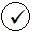 Cuvintele care sunt vagiAlternativele care redau exact ceea ce vrem să spunemIdentificaa arăta laa numiA înțelegea da suma solicitatăa număra câte elemente suntA ascultaa răspunde la întrebări după aceastaa povesti o parte din istorioară A cunoaște (alfabetul)a spune alfabetula arăta la litere atunci când acestea sunt numiteCOPILADULTpasul 1pașii 2 – 6   pașii 1 - 2pașii 3 – 6   pașii 1 - 3pașii 4 – 6  pașii 1 - 4pașii 5 – 6   pașii 1 - 5pasul 6          pașii 1 – 6   ADULTCOPILpașii 1 - 5pasul 6          pașii 1 - 4pașii 5 – 6   pașii 1 - 3pașii 4 – 6   pașii 1 - 2pașii 3 - 6   pasul 1 pașii 2 – 6       pașii 1 – 6   faceți activitatea pe rând cu 1 copil și cu ajutorul adultului într-un ungher acasăfaceți activitatea pe rând cu 2 copii și cu ajutorul adultului într-un ungher acasă faceți activitatea pe rând cu 3 copii și cu ajutorul adultului într-un ungher acasăNumele/prenumele copiluluiData nașteriiDiagnozaVîrsta cronologicăAdresaDataPrezenți la ședințăCopilul are alergii?Cine va fi prezent în casă în timpul sesiunilor Portage?Care este disponibilitatea familiei pentru sesiunile Portage în timpul săptămînii? (De ex. ceilalți copii, bunică etc.)Ce îi place copilului să facă?Care sunt observările Dvs. vis-a-vis de familia vizitată? (Ce făcea copilul in timpul vizitei Dvs.? alte aspecte care țin de atitudinea părinților față de copii, aspecte legate de siguranța copilului, comportamentul copilului, starea igienică în casă etc.)Alte comentariiFamilia este interesată de a beneficia de Programul Portage?Numele, prenumele copiluluiData nașteriiAdresa de domiciliuPracticianulPortageData intrării copilului în programCardAbilitateAbilitate de formatData realizăriiComentariiStimularea vizuală generală (până la 6 săptămâni)Stimularea vizuală generală (după 6 săptămâni)Stimularea tactilă (pănă la 6 săptămâni)Stimularea tactilă generală (după 6 săptămâni)Stimularea auditivă generală (până la 6 săptămâni)Stimularea auditivă generală (după 6 săptămâni)SuptulMişcă capul (la dreapta şi la stânga culcat pe spate)Deschide gura pentru a suge biberonul sau sânul când sfârcul îi atinge guraReacţionează la contactul corporal - se liniștește, plânge sau face mişcări corporaleÎntoarce capul spre sfârc când i se atinge un obrazPriveşte în direcţia sunetului sau îşi schimbă poziţia corpului ca răspuns la acestaPriveşte o persoană ce vorbeşte şi se mişcă în preajmăSe calmează şi se simte în siguranţă in prezenţa părinţilorReacţionează la vocea unui adult agităndu-se sau încetând să plângăRidică şi momentan susţine capul, când este ţinut în braţe cu capul pe umărPlânge în mod diferenţiat la diferite necesităţiAdoarme în intervale de timp corespunzătoareAgită braţele, nedirecţionatUrmăreşte cu privirea un obiect mişcat în stânga şi în dreaptaSurâdeUrmăreşte cu ochii lumina, întorcând capulUrmăreşte un sunet mişcând capulÎşi observă mânaLoveşte puternic cu picioarele când este culcatDeschide gura, începe să sugă înainte ca sfârcul să-i atingă buzeleMenţine privirea timp de trei secundeMişcă capul „în sus”, „în jos”, „la dreapta”, „la stânga” în timp ce stă pe burtăAtinge uşor obiectele şi încearcă să le apuceSusţine capul timp de 5 secunde când este în poziţie culcat pe burtăUrmăreşte cu ochii un obiect într-un arc de 180°Caută un zgomot, îndreptând capul în direcţia acestuiaÎşi controlează capul şi spatele dacă stă aşezat sprijinit de o pernăEmite mici sunete guturale atunci când este mulţumitÎntinde mâna spre un obiect şi încearcă să-l apuceŢine sigur capul când este ţinut în braţe (în poziţie verticală)Ţine un obiect între palme timp de 30 de secunde apoi îl lasă involuntarRepetă sunetele lui propriiŢine capul şi toracele drepte, în poziţie culcat sprijinindu-se pe antebraţeDeschide gura când vede o lingură plină cu mâncareRâdeArată că recunoaşte membrii familiei, zâmbind sau încetând să plângăCardAbilitateAbilitate de formatData realizăriiComentariiPriveşte o persoană care se mişcă sub privirea luiRăspunde prin zâmbet la atenţia adultuluiEmite vocalizări ca răspuns la atenţieÎşi priveşte mâinile, deseori zâmbeşte şi vocalizeazăRăspunde mediului familiar zâmbind, vocalizând, încetând să plângăSurâde la expresiile feţei altor persoaneSurâde şi emite vocalizări în faţa imaginii din oglindăLoveşte uşor şi apucă de păr, de nas, de ochelariSe întinde spre obiectul oferitÎntinde măna spre persoanele cunoscuteStrânge mâna pentru a apuca şi lovește ușor imaginea din oglindă sau un alt copilIa şi examinează un obiect oferit cel puțin timp de un minutMişcă un obiect ce-i este pus în mână, făcând involuntar zgomotSe joacă curios timp de zece minuteOcupăndu-ne de el timp de două-trei minute, caută deseori contactul vizualSe joacă cu satisfacţie de unul singur alături de un adult timp de 15-20 minuteEmite vocalizări pentru a atrage atenţiaImită jocul "Bu - Bu ..."Bate din palme imitând adultulFace “Pa-pa”Ridică brațele, ca imitație, pentru a arăta ”atât de mare”Oferă unui adult o jucărie, puţină mâncare; nu întotdeauna i-о lasăÎmbrăţişează, măngăie şi sărută persoane cunoscuteRăspunde la propriul nume, privind şi căutând să fie luatÎntinde o jucărie sau un obiect unui adult şi i-l lasăImită mişcările unui alt copil în timpul joculuiImită adultul în cazul însărcinărilor simple (se dezbracă, trage cuverturile, ţine în mână tacâmuri)Se joacă cu un alt copil, fiecare într-o activitate diferităIa parte la un joc, împingând o maşinuţă sau rostogolind o minge timp de 2-5 minuteAcceptă absenţa părinţilor continuând activitatea, poate să zburde pentru puţin timpExplorează activ mediul înconjurătorParticipă cu o altă persoană la jocuri ce pot fi manipulate (trage o sfoară, întoarce un mâner)Duce şi îmbrăţişează o păpuşă sau o jucărie moaleRepetă acţiuni care produc răsul şi captează atenţiaÎntinde adultului o carte pentru a o citi sau răsfoi cu elTrage de mână o persoană pentru а-i arăta o acţiune sau un obiectRetrage mâinile, spune "Nu, nu" când este aproape de un obiect interzis şi se îndepărteazăAşteaptă să-i fie satisfăcute necesităţile atunci, când este pus în scaun ca să mănânce sau pe masa de schimbSe joacă cu doi, trei semeniÎmparte un obiect sau mâncarea cu un alt copil, dacă i se cereSe salută cu semenii şi cu adulţii cunoscuţi, dacă i se aminteşteCooperează la cererile părinţilor in 50% din cazuri Ştie să meargă, să cheme o persoană sau să aducă un obiect dintr-o altă cameră, la comandăArată interes pentru muzică sau pentru istorioare timp de 5-10 minuteSpune "Te rog" sau "Mulţumesc" atunci când i se aminteşteîncearcă să ajute părintele, făcând o parte din lucru (de exemplu, ţine făraşul pentru gunoi)Se joacă îmbrăcăndu-se cu hainele adulţilorFace o alegere dacă i se cereArată că înţelege sentimentele, verbalizănd: tristeţe, fericire, furie, dragosteCântă şi dansează la auzul muzicii Urmează regulile imitând acţiunile altor copii (hora, jocurile mimice)Salută adulţii cunoscuţi fără ca să i se amintească Urmează regulile jocurilor în grup, îndrumat de un adult Cere permisiunea să folosească o jucărie cu care se joacă un seamănSpune "Te rog" şi "Mulţumesc", fără ca să i se amintească în 50% din cazuri Răspunde la telefon, cheamă un adult, conversează cu persoane cunoscute Colaborează la cererile unui adult în 75% din cazuri Este capabil să rămână în interiorul curţii. Conversează cu alţi copii şi se joacă aproape de ei în timp ce lucrează la un proiect al său (30 min) Cere ajutor când se află în dificultate (în baie, turnăndu-şi să bea etc.) Participă activ la conversaţia adulţilor Repetă cântece, poezii, dansuri pentru alţii Lucrează singur făcând un lucru timp de 20-30 min Cere scuze, fără să i se sugereze în 75% din cazuri E dispus să-şi aştepte rândul său într-o activitate de grup cu 8 - 9 copii Se joacă cu doi sau trei copii timp de 20 de minute în cadrul activităţilor de colaborare (la un proiect sau la un joc)Dă dovadă de comportamente socialmente acceptabile în publicCere permisiunea să folosească obiecte aparţinând altor persoane în 75% din cazuriExprimă sentimente personale: furie, fericire etc.Se joacă şi colaborează în cadrul activităţilor cu 4-5 copii fără o supraveghere constantăExplică altora regulile unui joc sau etapele unei activităţiImită adulţiiParticipă la discuţiile din cadrul familiei în timpul prânzuluiUrmează regulile unui joc verbal de judecatăSusţine  şi ajută colegii în situaţii dificileÎşi alege prieteni Proiectează şi construieşte folosind unelte simple (planuri înclinate, pivot, pârghie, scripete)Stabileşte obiective/scopuri şi realizează o activitatePovesteşte o parte dintr-o istorioară, jucând teatru de marioneteCardAbilitateAbilitate de formatData realizăriiComentariiSuge lichide şi le înghiteMănâncă mâncăruri dizolvabile, de exemplu cerealeDesface mâna pentru a lua biberonulMănâncă diferite pireuri dacă-i sunt oferite de părinteŢine biberonul fără ajutor în timp ce beaConduce biberonul spre gură sau îl îndepărteazăMănâncă mâncăruri tocate date de un părinte (pireu de brânză, cartofi, banane)Bea din cana ţinută de un părinteMănâncă mâncăruri  semisolide date de un părinte Mănâncă singur cu mâinile, luând mâncarea cu degeteleŢine cana cu două mâini şi beaOferă mâinile şi picioarele când este îmbrăcatMănâncă singur cu o lingurăŢine cana cu o mână şi beaPune mâinile sub apă şi-şi umezeşte faţa prin imitaţieStă pe oală timp de 5 minuteÎşi pune şi îşi scoate o căciuliţă din capÎşi scoate ciorăpeiiPune mânuţele în mâneci şi picioarele în pantaloniîşi scoate papucii dacă sunt dezlegaţi şi slăbiţiÎşi scoate trendul dacă este descheiatÎși scoate pantalonii dacă sunt descheiaţiDeschide şi închide un fermoar lat, fără a-l desfaceFoloseşte cuvinte sau gesturi ce indică nevoia de a merge la baieMănâncă singur folosind lingura şi ceaşca, varsă doar un pic de mâncareIa ştergarul de la părinte şi se şterge pe mâini şi faţăSuge din pahar sau din ceaşcă cu paiulAdună mâncarea cu furculiţaMestecă şi înghite doar substanţe comestibileSe şterge pe mâini fără ajutor, când i se dă un ştergarCere să meargă la baie, chiar dacă e tărziu, pentru a evita incidenteControlează salivarea (nu face bale)Urinează şi defechează aproape de fiecare dată în oalăÎşi pune pantofii (încălţămintea)Se spală pe dinţi prin imitaţieîşi scoate unele elemente mai simple ale îmbrăcămintei, dacă sunt descheiate Foloseşte baia pentru a-şi satisface necesităţile; un incident pe săptămână (în timpul zilei)Ia apă de la robinet, dacă are la dispoziţie un scaun sau un taburetSe spală pe mâini şi pe faţă cu săpun, dacă un adult reglează apaCere să meargă la baie în timpul zilei, pentru a einta incidenteleAtârnă paltonul într-un cuier, care este la înălţimea saNu se udă când face pipiEvită situaţiile riscante (ungherele ascuţite ale mobilei, scările deschise)Foloseşte şerveţelul dacă i se aminteşteÎnfige mâncarea cu furculiţa şi o duce la gurăToarnă din ulcioraş într-un pahar fără să fie ajutatÎşi descheie nasturii - buton de la haineSe spală singur pe măini şi pe picioare când face baieÎşi pune ciorapiiÎşi îmbracă paltonul cămaşa şi puloverulGăseşte partea din faţă a îmbrăcăminteiMănâncă singur toată mâncareaSe îmbracă singur, necesitând ajutor la pulovere, cămăşi şi alte haine care se încheieÎşi şterge nasul dacă i se aminteşteSe trezeşte uscat în fiecare dimineaţăBăieţeii urinează stând în picioareSe îmbracă şi se dezbracă complet, cu excepţia hainelor cu nasturiÎşi încheie hainele cu nasturi - buton şi cârligeÎşi suflă nasul dacă i se cereEvită pericolele cel mai des întâlnite, de exemplu, un pahar spart, fierul de călcat, plita etc.Pune paltonul pe un umeraş şi îl atârnă de o bară joasă, urmărind instrucţiunileSe spală pe dinţi la indicaţii verbaleÎşi pune mănuşileDescheie nasturii mari de la o giacă pusă pe masăÎncheie nasturi mari de la o giacă pusă pe masăÎşi încalţă cizmeleCurăţă ceea ce a vărsat, folosind o cărpăEvită otrăvurile şi substanţele nociveÎşi descheie nasturii de la îmbrăcăminteÎşi încheie nasturii la hainăStrânge masaPrinde fermoarul, unind cele două părțiSe spală pe mâini şi pe faţăFoloseşte tăcâmurile adecvate pentru a mâncaSe trezeşte pe parcursul nopţii pentru a merge la baie sau stă uscat până dimineaţaÎşi curăţă şi îşi suflă nasul, dacă are nevoie de trei ori din patru fără ca să i se aminteascăÎşi face singur baie, cerând să fie ajutat să se spele pe spate, gât, urechiFoloseşte cuţitul pentru a unge creme moi pe pâinea prăjităÎncheie şi descheie catarama de la centuri, haine, pantaloni, sandaleSe îmbracă complet, dar nu leagă şireturileSe serveşte singur la masă, dacă părintele ţine farfuria la îndemânăAjută să aşeze masa (la sugestii verbale), punând corect farfuriile,şerveţelele şi tacâmurileÎşi spală dinţiiMerge la baie la timp şi fără sugestii, se şterge, trage apa şi se îmbracă fără ajutorPiaptănă sau periază părul lungPune hainele în cuierMerge la plimbare în afara ogrăzii, fără să fie supravegheat constantÎşi pune şireturile la papuciLeagă şireturileÎn familie, este responsabil de o însărcinare săptămânală (să măture, să şteargă praful, să pună la loc cărţile şi jucăriile) şi o face la cerereAlege îmbrăcămintea potrivită în funcţie de temperatură şi ocazieSe opreşte pe trotuar, priveşte la dreapta şi la stânga, traversează strada fără a primi sugestii verbaleSe serveşte singur la masă şi oferă şi altora farfuria care-i este la îndemânăÎşi pregăteşte singur dejunulÎn casă este responsabil de o însărcinare cotidiană (să aranjeze tacâmurile, să ducă gunoiul etc.)Reglează temperatura apei pentru duş şi pentru baieÎşi pregăteşte singur o tartinăMerge singur pe jos la şcoală, la magazin sau într-un parc de jocuri între blocurile de locuitTaie mâncăruri moi cu cuţitul (banane, cartofi copţi) etc.Găseşte veceul în locuri publiceDeschide un pachet de lapte de jumate de litruIa, duce şi aranjează un talger pe masăLeagă şireturile de la glugăÎşi pune centura de siguranţă în maşinăCardAbilitateAbilitate de formatData realizăriiComentariiÎnlătură de pe faţă o pânză care îl împiedică să vadăCaută un obiect care i-а fost luat din câmpul vizualIa un obiect dintr-o cutie deschisă, luăndu-l dinăuntruImită punerea unui obiect într-o cutie la imitaţiePune un obiect într-o cutie la o comandă verbalăAgită o jucărie sunătoare legată de o sfoarăPune trei obiecte într-o cutie şi o goleşteTransferă dintr-o mâna în alta un obiect pentru a lua un altulLasă să cadă şi ridică o jucărieGăseşte un obiect ascuns sub cutieÎmpinge trei cuburi ca un trenuţÎnlătura un cerc de pe o plăcuţă cu formePune, la cerere, un jalon cilindric în masa saFace gesturi simple, la cerereIa dintr-un vas şase obiecte, de fiecare dată câte unulIndică o parte a corpuluiConstruieşte un turn din trei cuburiÎmperechează obiecte similareMâzgăleşteArată spre el cănd întrebăm "Unde este ...(numele său)...?"Înfige cinci bastonaşe rotunde în plăcuţă dacă i se cereÎmbină obiectele cu imaginile aceloraşi obiecteIndică imaginea lucrului care a fost numitÎntoarce paginile unei cărţi câte două trei pentru a găsi imaginea care a fost numităGăseşte la cerere o anumită carteCompletează o placă de forme din trei elementeSpune denumirea a patru imagini cunoscuteTrasează o linie verticală prin imitaţieTrasează o linie orizontală prin imitaţieCopie o circumferinţăÎmbină ţesături asemănătoareIndică „mare” şi „mic” la cerereDesenează o cruce prin imitaţieSuprapune trei culoriPune obiecte: înăuntru, deasupra, dedesubt (la cerere)Spune denumirea obiectelor care fac zgomotStrânge o jucărie din patru elementeRecunoaşte imaginile acţiunilor şi le denumeşteÎmbină figurile geometrice cu imaginile acestoraÎmbracă cinci sau mai multe inele în ordine pe o axăAvând două obiecte, spune care este mare şi care este micIndică pănă la zece părţi ale corpului la comanda verbalăIndică un băiat sau o fatăSpune dacă un obiect este greu sau uşorUneşte două părţi ale unei figuri reconstituind-oPovesteşte două întâmplări sau despre două personaje dintr-o povestioară cunoscută sau dintr-un program TVRepetă cuvintele şi gesturile jocurilor făcute cu mâinileîmperechează obiecte cu corespondenţa unu la unu (cel puţin de trei ori)Arată obiecte lungi şi scurteGăseşte perechi de obiecte care se potrivesc (de exemplu, ciorapul şi papucul)Numără pănă la trei prin imitaţieAranjează obiectele pe categoriiDesenează un V prin imitaţieTrasează o linie diagonală dintr-un colţ în altul al unei foi pătrate cu latura de 10 cmNumără până la zece obiecte prin imitaţieConstruieşte prin imitaţie un pod din trei cuburiConstruieşte după model o anumită înşiruire de blocuri sau de mărgele (diferite după culoare, formă etc.)Copie litera V formând o serie de VVVVVVVAdaugă un braţ şi/sau un picior unui omuleţ incompletConstruieşte un puzzle din şase elemente fără încercări şi eroriSpune dacă două obiecte sunt la fel sau nuDesenează un pătrat prin imitaţieNumeşte trei culori la cerereNumeşte trei figuri (pătrat, triunghi, cerc)Ia la cerere un număr precis de obiecte (1-5)Numeşte cinci ţesături diferiteCopie la cerere un triunghiÎşi aminteşte patru obiecte văzute într-un desenSpune cărui moment al zilei i se asociază anumite activităţiRepetă poezii cunoscuteSesizează dacă un obiect este mai greu sau mai uşor (diferenţa fiind mai mică de 400 gr)Spune ce obiect lipseşte, dacă din trei a fost ascuns unuNumeşte opt culoriRecunoaşte trei monede, numindu-le valoareaÎmbină simboluri identice (litere şi numere)Spune de ce culoare sunt obiectele numiteRepetă cinci fapte principale dintr-o istorie ascultată de trei oriDesenează un om (capul, trunchiul, patru membre)Cântă cinci versuri dintr-un cântecConstruieşte prin imitaţie o piramidă din zece cuburiDiferenţiază "lung" şi "scurt"Pune obiectele "în spatele în faţa ..., lăngă ..."Aranjează după model un şir de obiecte, numărul căruia variază de la unu la zeceNumeşte sau indică partea lipsă a unui obiect desenatNumără de la unu la douăzeciNumeşte ordinea lucrurilor: primul, mijlociu şi ultimulNumără pănă la 20 de obiecte şi spune câte suntCiteşte zece numereNumeşte dreapta şi stânga saSpune în ordine literele alfabetuluiÎşi scrie numele cu litere de tiparCiteşte cinci litere ale alfabetuluiAranjează obiecte conform lăţimii şi lungimiiCiteşte literele majuscule ale alfabetuluiPune în ordine corectă numerele de la 1 la 10Recunoaşte locul sau ordinea obiectelor (primul, al doilea, al treilea etc.)Citeşte literele minuscule ale alfabetuluiPoate împerechea majusculele cu minusculeleIndică numerele numite (de la 1 la 25)Copie o formă de rombGăseşte drumul într-un labirint simpluSpune în ordine zilele săptămâniiPoate aduna şi scădea obiecte până la treiSpune ziua şi luna naşteriiCiteşte zece cuvinte scrise cu litere de tiparŞtie ceea ce va urma dupăIndică jumătatea şi obiectul întregNumără în continuare de la 1 la 100CardAbilitateAbilitate de formatData realizăriiComentariiAjunge la un obiect pus în faţa lui la 15-20 cmAtinge un obiect ţinut în faţa lui la o distanţă de 7 cmReușește să ajungă și să apuce un obiect, pe care îl are în fațăSe întinde spre un obiect preferatPune obiecte în gurăÎn poziţie pe burtă îşi susţine capul şi toracele pe braţeŢine capul şi toracele ridicat, sprijinindu-se doar pe un singur braţAtinge şi cercetează un obiect cu guraDin poziţie culcat pe burtă se întoarce pe o parte, menţine poziţia în 50% de cazuriSe rostogoleşte de pe burtă pe spateÎnaintează câţiva centimetri înainte (din poziţia stând pe burtă)Se rostogoleşte de pe spate pe o parteSe întoarce de pe spate pe burtăSe ridică în poziţie aşezat, când se agaţă de degetele adultuluiÎntoarce capul liber, când corpul este susţinutMenţine poziţia aşezat pentru două minutePune un obiect alături pentru a lua un altulIa şi apoi lasă să cadă un obiect în mod intenţionatStă în picioare cu susţinere maximăDansează mişcăndu-se în sus şi în jos, în poziţie drept, în timp ce este susţinutSe târâie în patru labe 30-40cm. pentru a ajunge un obiect situat în faţa saŞede cu ajutorDin poziţie aşezată se ridică în patru labeSe schimbă de pe burtă în poziţie aşezatŞede fără a se sprijini cu mănaAruncă obiectele la întâmplareSe clatină înainte şi înapoi, stând în patru labeDă obiectele dintr-o mână în alta, când stă aşezat Reţine în mână două cuburi de 2,5 centimetriSe pune în genunchiSe ridică singur în picioareFoloseşte două degete pentru a apuca şi ridica un obiectMerge în patru labeÎntinde o mănă, din poziţie patrupedică, pentru a ajunge un obiectStă in picioare cu ajutor minimLinge mâncarea din jurul guriiStă singur în picioare timp de un minutScoate un obiect dintr-un vasRăsfoieşte paginile unei cărţiIa cu lingura sau cu lopăţicaPune obiecte mici într-un vasSe aşează din poziţie stând în picioareBate din palmeFace câţiva paşi cu ajutor minimMişcă picioarele făcănd câţiva paşi fără susţinereUrcă treptele în patru labeTrece din poziţie şezut în cea în picioareRostogoleşte o minge prin imitaţieSe caţără pe un scaun, se întoarce şi se aşeazăPune patru inele pe un ţăruşIa plăcuţe de 25 mm de pe tabla de figuriPune plăcuţe de 25 mm pe tabla de figuriFace un turn din trei cuburiFace semne cu un creion sau o cariocaMerge de unul singurCoboară scările în patru labe, cu picioarele înainteSe aşează singur pe un scaun micSe ghemuieşte şi se scoalăÎmpinge şi trage jucării în timp ce merge Foloseşte un cal sau un scaun care se leagănăUrcă scările cu ajutorSe apleacă pentru a ridica obiecte, fără să cadăImită mişcări circulareÎnfige o sfoară în patru mărgele mari, în două minuteÎntoarce clanţa şi mânerul uşilorSare pe loc pe ambele picioareMerge înapoiCoboară scările din mers fiind ajutatPasează mingea unui adult la o distanţă de un metru şi jumătateConstruieşte un turn din 5-6 cuburiÎntoarce paginile una câte unaDesface pachete miciÎndoaie în jumătate o foaie prin imitaţieDemontează şi montează o jucărie care se desfaceDeşurubează jucăriileŞutează o minge mare care stă pe locModelează mingi din argilăŢine creionul între degetul mare şi cel indicator sprijinindu-l cu cel mijlociuSe dă de-a berbeleacul înainte fiind ajutatBate cu ciocanul cinci ţăruşi din cinciCompletează un puzzle sau o tăbliţă cu figuri geometrice din trei elementeTaie cu foarfeceleSare de la o înălţime de 20 de cmDă un şut unei mingi mari care se rostogoleşte spre elMerge în vârful degetelorFace din fugă zece paşi cu mişcări ale braţelor coordonate şi alternantePedalează pe tricicletă pe o distanţă de un metru şi jumătateSe dă în scrânciob dacă acesta este pus în mişcareUrcă şi coboară de pe un tobogan1 de circa un metru jumătateSe dă de-a berbeleacul înainteUrcă scările mergând şi alternând paşiiMerge în marşPrinde o minge cu ambele mâiniFoloseşte nişte tipareTaie de-a lungul unei linii drepte de 20 cm deviind până la 6 mm de la linieStă într-un picior 4-8 secunde fără ajutorFuge, schimbând direcţiaMerge pe o scândură, ţinăndu-şi echilibrulFace zece sărituri înainte fără să cadăSare peste o coardă fixată la 5 cm de la pămăntFace şase sărituri înapoiFace să ricoşeze şi prinde mingea când sare în susFace nişte figuri din argilă compuse din două-trei elementeTaie de-a lungul unei linii curbeÎnşurubează un obiect cu filetCoboară scările, mişcând alternativ picioarelePedalează pe tricicletă şi coteşte la colţuriSare într-un picior de cinci ori succesivDecupează un cerc cu diametrul de 5 cmFace desene de tipul: casă, omuleţ, copac uşor de recunoscutDecupează şi lipeşte figuri simpleScrie litere mari de tiparMerge pe o bancă pentru echilibru înainte, înapoi şi lateralŢopăieFace scrânciobul să oscileze punăndu-l în mişcare şi menţinăndu-i balansareaÎntinde degetele, apoi uneşte degetul mare cu celelalteŞtie să copie litere miciUrcă o scară sau treptele unui tobogan de trei metriBate cu ciocanul un cuiBate mingea conducănd-o într-o direcţie stabilităColorează fără să depăşească marginile în 95% din cazuriŞtie să decupeze o figură dintr-o remstă sau catalog deviind de la margine cel mult jumătate de centimetruFoloseşte ascuţitoarea de creioaneCopiază un desen complexRupe forme simple dintr-o foaie de hârtieÎndoaie un pătrat de hârtie de două ori de-a lungul diagonalei prin imitațieApucă o minge moale cu o mânăPoate să sară singur cu coardaLoveşte o minge cu o bâtă sau un bastonIa un obiect de jos în timp ce fugePatinează pe o distanţă de trei metriMerge cu bicicletaSe dă cu saniaMerge sau se joacă în piscină, stând în apă până la jumătateMânuieşte un cărucior, împingăndu-se înainte cu un piciorSare şi se roteşte într-un piciorScrie respectând liniileSare la o înălţime de 30 cm şi aterizează în vărful degetelorStă într-un picior cu ochii închişi timp de zece secunde, fără sprijinStă suspendat de o bară orizontală timp de zece secunde ţinăndu-se cu mâinileCardAbilitateAbilitate de formatData realizăriiComentariiRepetă sunete emise de alțiiRepetă unele silabe de două-trei ori (ma-ma-ma)Răspunde la gesturi prin gesturiUrmează indicații simpleDacă i se spune "NU", întrerupe activitatea, cel puțin pentru moment, în 75% cazuriRăspunde în mod nonverbal la întrebări simpleCombină două silabe diferite într-un joc vocalImită variațiile tonalității vociiFolosește semnificativ un cuvânt pentru a defini lucruri sau persoaneVocalizează ca răspuns la limbajul altuiaSpune cinci cuvinte diferite (poate folosi acelaşi cuvânt pentru a indica obiecte diferite)Cere "încă"Spune "nu mai este"Execută trei acţiuni după instrucţiunile verbale (aşează-te, ridică-te, vino aici)La cerere poate da sau arătaIndică douăsprezece obiecte familiare când îi sunt numiteIndică 3-5 figuri dintr-o carte, când sunt numiteArată trei părţi ale corpului săuSpune numele sau porecla la cerereRăspunde la întrebări de tipul "Ce este aceasta?" (cu numele obiectului)Combină folosirea cuvintelor cu gesturi, pentru a da de înţeles ceea ce vreaNumeşte alţi cinci membri ai familiei inclusiv animalele domesticeNumeşte patru jucăriiPronunţă sunetele produse de animale sau foloseşte sunetele acestora în locul numelui (miau = pisică )Cere anumite mâncăruri care-i sunt arătate, folosind numele lor (lapte, dulciuri, biscuiţi)Pune întrebări folosind intonaţia interogativăNumeşte trei părţi ale corpului unei păpuşi sau a unei persoaneRăspunde la întrebări prin Da/Nu, folosind răspunsuri afirmative sau negativeCombină substantive sau adjective cu substantive în propoziții din două cuvinte (minge - scaun, minge - a mea)Combină substantive şi verbe în propoziții din două cuvinte ("tăticul a plecat")Folosește un cuvânt pentru a-şi exprima necesitatea de a merge la baieCombină verbe şi substantive cu "acolo" şi "aici", în expresii din două cuvinte (scaun aici)Combină două cuvinte pentru a exprima posesia (mașina tata)Folosește negația "Nu" în vorbireRăspunde la întrebarea "Ce face...?" în cadrul activităților cotidieneRecunoaște sunete din mediul familiarÎţi dă mai mult decât un obiect atunci când i se cere mai multe obiecteÎn discurs se referă la sine însuși pronunțând propriul numeIndică imaginea unui obiect cunoscut, fiind-i descrisă menirea luiDezdoaie degetele pentru a indica vârstaSpune genul dacă este întrebatÎndeplinește două comenzi simpleFolosește verbul la gerunziu ("alergând")Folosește forme regulate de pluralÎntreabă "Ce este aceasta?"Controlează volumul propriei voci în 90% din cazuriFolosește "acesta" şi "acela" în vorbireFoloseşte "este" în afirmaţii (Aceasta "este" o minge)Spune "eu", "mine/mie", "al meu" mai mult decât propriul numeIndică obiectele care "nu sunt" ("nu este o minge")Răspunde la întrebări de tipul: "Cine ... "folosind numeFoloseşte formele posesive ("... a lui tăticu", "a tatei")Foloseşte articolele (un, o, -a, -l...)Recunoaşte obiecte de anumite categorii (jucărie, animal, mâncare ...)Foloseşte ocazional verbul "a şti" sau "a putea" pentru a exprima abilitatea de a face ceva şi viitorul acestor verbeUtilizează detalii ca "deschis" şi "închis"Combină substantive sau adjective cu substantive în propoziţii din două cuvinte (minge - scaun, minge - a mea)Timp de cinci minute stă atent când i se citeşte o istorioarăÎndeplineşte două comenzi necorelateSpune numele complet, dacă este întrebatRăspunde la întrebări simple de tipul "Cum?"Foloseşte forme regulate de trecutVorbeşte despre experienţe imediateSpune cum se folosesc obiectele uzualeŞtie să exprime evenimente viitoare ("vom ...")Foloseşte formele neregulate ale pluraluluiPovesteşte două evenimente în ordine cronologicăTimp de cinci minute stă atent când i se citeşte o istorioarăÎndeplinește o serie de 3 indicații Înțelege forma pasivă („copilul lovește fata”, „fata este lovită”)Poate găsi la cerere o “pereche” de obiecte/imaginiFolosește forma condiționată “aș vrea”, și “aș putea”Folosește fraze compuse (“Am lovit cu mingea și mingea s-a dus în stradă”)Știe să găsească la cerere “vîrful” și ”fundul/baza” obiectelorȘtie să identifice absurditățile într-un desenFolosește cuvinte ca: „frate”, „soră”, „bunic” etc.Spune ultimul cuvînt în analogiile opusePovestește o istorie cunoscută fără sugestia desenelorIdentifică imaginea care nu aparține la o anumită clasă (una care nu este un animal)Spune dacă două cuvinte rimează sau nuFolosește fraze complexeȘtie să spună dacă un sunet este înalt sau josCunoaște noțiunile “unii”, „mulți”, „diferiți”Cunoaște adresaSpune numărul de telefonȘtie să folosească termenii: “mai mult”, “mai puțin”, “niște”Povestește istorioare hazlii simplePovestește experiențele cotidieneDescrie exact mișcările pe care le execută, folosind prepozițiile “prin”, “spre”, “la”, “de la”Răspunde la întrebarea “de ce ” cu o explicațieCompune și povestește succesiv 3-5 părți ale unei istoriiNumește obiecte mai puțin cunoscuteȘtie să răspundă la întrebări de tipul “Spune-mi contrariul lui”Răspunde la întrebări de tipul “Ce se întîmplă dacă … (tu lași să cadă un ou)”Folosește noțiunile “ieri” și “mîine”Întreabă semnificația cuvintelor noi și neuzualeStimularea vizuală generală (până la 6 săptămâni)CE FACEM:Atârnă o compoziţie mobilă (de tipul căsuţelor pentru albine) doar în partea dreaptă sau stângă a leagănului copilului, în timp ce capul său va fi întors într-o parte sau alta. Atunci când copilul stă culcat pe spate, dispozitivul ar trebui să fie întors din partea în care el priveşte.Ţine faţa ta la 15-20 cm de cea a copilului, în timp ce îi vorbeşti sau îi cânţi. Un copil de această vârstă este atras de privirea umană mai mult decât de alte lucruri.Mută copilul în alt capăt al pătucului în aşa fel, ca lumina să-i poată stimula ambii ochi.Atârnă nişte obiecte de marginea leagănului sau de o bară aranjată deasupra, de-a curmezişul patului. Copiii mici sunt atraşi de obiectele viu colorate şi de forme neregulate.Stimularea vizuală generală (după 6 săptămâni)CE FACEM:Din când în când pune de asupra leagănului copilului un cearşaf colorat.Mişcă încetişor, dintr-o parte în alta a câmpului vizual al copilului, un obiect mare şi colorat sau o luminiţă.Plasează copilul la diferite înălţimi de la pământ, de exemplu, pe podea, pe canapea, într-o ladăArătă-i copilului mâinile şi picioarele sale. Mişcă-le împreună.Amplasează copilul în diferite locuri ale uneia şi aceleiaşi odăi. Fă astfel, ca el să observe familia la masă.Pune-i copilului o jucărie în mâini în timp ce el nu te priveşte.în timp ce stă în leagăn, ţine o oglindă deasupra capului copilului la circa 20 cm de ochii săi.Fixează pe pătuţ o foaie de celofan. Aranjează pe el obiecte colorate cum ar fi bucăţi de hârtie, jucării, panglici. Din când în când înlocuieşte sau schimbă cu locurile obiectele.Leagă împreună nişte panglici viu colorate şi lasă-le să atârne deasupra pătuţului, astfel încât copilul să le poată vedea, dar să nu le atingă.Agaţă pe peretele din camera copilului sau pe leagăn postere, desene, fotografii sau compoziţii din hârtie colorată. Foliile mari de hârtie colorată, schimbate din când în când, pot constitui combinaţii stimulante de culoare.Stimularea tactilă (pănă la 6 săptămâni)CE FACEM:Atinge şi masează copilul într-un mod afectuos şi delicat. Nou-născuţii sunt foarte sensibili la mişcările neprevăzute şi la manipulările bruşte şi necorespunzătoare.Micuţul se poate simţi sigur dacă este înfăşurat comod într-un cearşaf. în acelaşi mod biberonul, pătuţul, scutecele calde vor spori senzaţia de bunăstare a copilului.Unii copii plâng mai puţin când sunt ţinuţi strâns la pieptul mamei.Masează copilul cu loţiuni pentru corp, asigurându-te că loţiunea nu este rece.Ţine copilul în braţe chiar şi când îl hrăneşti cu biberonul.Stimularea tactilă generală (după 6 săptămâni)CE FACEM:Pune copilul întins pe suprafeţe de diferit tip. Dezbracă-1 într-o cameră caldă şi pune-1 pe ceva neted, moale, pufos, din blană etc.Fă-1 pe copil să simtă vibraţiile unei pisici care toarce, a gâtului care se mişcă în timp ce vorbeşti, a radioului sau a televizorului.Presară cu pudră (talc de bor) corpul copilului folosind un tampon de bumbac sau un pămătuf.Dă-i un cearşaf moale şi pufos, păpuşi şi animale-jucării de gumă.Stimularea auditivă generală (până la 6 săptămâni)CE FACEM:Cântă-i copilului tău sau spune-i poezii şi numărători.Fă-1 pe copil să asculte un metronom sau un orologiu. Acesta îl poate ajuta sa se liniştească atunci când este iritat.Variază tonalitatea vocii atunci când îi vorbeşti copilului. Tonalitatea vocii este mai importantă decât însăşi cuvintele folosite.Vorbeşte-i sau cântă-i copilului atunci când îl speli, îl îmbraci, îl hrăneşti şi îl adormi.Stimularea auditivă generală (după 6 săptămâni)CE FACEM:Leagă un clopoţel de papucelul copilului.Desfă o hârtie în apropierea urechii lui, repetă procedura la cealaltă ureche.Fă-1 să asculte sunetul unui orologiu.Dă-i nişte cuburi cu clopoţei.Pune-i în mână un clopoţel uşor.Vorbeşte cu el sau sună un clopoţel din diferite părţi ale camerei. Observă dacă aude şi-l urmăreşte cu ochii.Dă-i să mototolească un şerveţel de hârtie.Pune în funcţiune, dar nu în mod continuu, radioul sau pickup-ul.SuptulCE FACEM:Stimulează buzele copilului cu degetele, ciupindu-1 delicat. Buzele se mai pot stimula atingându- le cu un cub de gheaţă sau cu mâncare caldă.Stimulează suptul, printr-o mişcare a degetelor înainte şi înapoi, masând dulce obrajii copilului în timp ce ţine în gură biberonul.Dacă copilul ia prea mult aer şi nu poate să sugă eficace, încearcă să foloseşti un biberon de o formă diferită şi mai mare. Dacă este hrănit cu piept, lipeşte gura copilului mai aproape de sân. Poate să fie de ajutor şi schimbarea poziţiei copilului, ridicându-1 sau coborându-lMişcă capul (la dreapta şi la stânga culcat pe spate)CE FACEM:Întinde-i un braţ în afară şi îndoaie-1 pe celălalt, astfel copilul va întoarce capul spre braţul îndoit.Arată-i un obiect luminos sau în culori vii, ţinându-1 la 30-40 cm de la copil. Arată-1 copilului mai întâi dintr-o parte, apoi din cealaltă.Pune copilul pe pat sau pe saltea (pentru exerciţii) în poziţii diferite.Fixează un baston de-a curmezişul leagănului. Atârnă un obiect strălucitor, cum ar fi o minge din folie de aluminiu, la extremitatea stângă a pătuţului. Agită obiectul astfel încât să atragi atenţia copilului. Schimbă obiectul la extremitatea dreaptă a patului. Repetă acţiunea. După câteva zile schimbă obiectul.Pălăvrăgeşte şi cheamă copilul dintr-o parte a leagănului, atinge-i braţul sau coapsa. Dacă nu întoarce capul, întoarce-1 tu delicat şi recompensează-l cu un surâs mare şi o laudă binevoitoare.Deschide gura pentru a suge biberonul sau sânul când sfârcul îi atinge guraCE FACEM:Ciupeşte marginile gurii copilului pentru a-1 face s-o deschidă.Atinge-i buza inferioară înainte de а-i arăta biberonul.Cu vârfurile degetelor loveşte uşor sub bărbia copilului.Contactul corporal calmează corpulCE FACEM:Când copilul plânge, ţine-1 învelit într-un scutec lejer. Mergi prin cameră ţinându-1 în braţe.O mişcare de legănare uşoară a braţelor poate linişti copilul.O mângâiere dulce pe cap îl poate calma.Nu este întotdeauna necesar să luăm copilul in braţe. în timp ce copilul stă în leagăn, încearcă să-l atingi graţios cu palma, vorbindu-i calm.Întoarce capul spre sfârc când i se atinge un obrazCE FACEM:De fiecare dată când începi să-l hrăneşti, ţine copilul în aceeaşi poziţie.Loveşte-i uşor obrazul cu degetele şi apoi atinge-i gura cu biberonul.Loveşte-1 uşor sub bărbie şi apoi atinge-i obrazul.Dacă copilul nu întoarce capul la biberon, întoarce-l tu. Dă-i copilului posibilitatea s-o facă singur, înainte de  a-l ajuta în acest mod.Priveşte în direcţia sunetului sau îşi schimbă poziţia corpului ca răspuns la acestaCE FACEM:Sună un clopoţel la o distanţă de 30-40 cm de la copilVorbeşte-i copilului sau spune-i numele: "... priveşte!"Bate din palme sau loveşte un obiect.Agită o jucărie care face zgomot.Suflă într-un fluieraş.Începe emiţând sunetele menţionate mai sus, la distanţa de 30-40 cm de la copil. Treptat, când copilul se interesează de sunete (mai apropiate sau foarte apropiate), măreşte distanţa dintre sursa sunetului şi copil.La început copilul poate să devină doar un pic mai activ, dar să nu privească în direcţia sunetului.Ajută copilul să întoarcă capul în direcţia sunetului, dacă n-o face de unul singur.Foloseşte diverse sunete. Schimbă-le des, astfel vor fi noi şi-i vor atrage atenţia copilului.Priveşte o persoană ce vorbeşte şi se mişcă în preajmăCE FACEM:Aşează-te într-un loc de unde te poate vedea. Cheamă-1. Dacă nu te priveşte, apucă-1 de bărbie şi întoarce-i capul spre tine. Acţionează şi vorbeşte cât mai expresiv, astfel încât să-i menţii atenţia asupra ta.Ţine obiecte colorate în faţa ochilor copilului, pentru ca întotdeauna să reuşeşti să-i atragi atenţia, atunci când îi rosteşti numele.Schimbă tonalitatea şi modulaţia vocii până când nu te priveşte.Apleacă-ţi capul aproape de faţa copilului şi fugi rapid din câmpul lui de vedere. Ulterior revino şi spune "ciao" sau "cu-cu". Repetă până când copilul nu începe să te privească. Apoi stai sub privirea lui, surâde-i şi vorbeşte-i într-un mod calm.Se calmează şi se simte în siguranţă in prezenţa părinţilorCE FACEM:După ce copilul s-a oprit din plâns, menţine-1 aproape de adult.în timp ce lucrezi prin casă, schimbă copilul dintr-o cameră în alta, ţinându-l în scăunelulpentru copii sau în manej.La ora prânzului ţine copilul în preajma întregii familii.Pune copilul dezvelit pe un cearşaf într-o cameră unde tu poţi să te mişti în jurul lui. Din când în când apropie-te de copil şi vorbeşte-i.În cazul în care, copilul se linişteşte doar când adultul este foarte aproape, ţine-1 la o distanţă mică. Treptat, cum se obişnuieşte, îndepărtează-te un pic mai mult. Când copilul este calm şi mulţumit, de fiecare dată acordă-i atenţie apropiindu-te de el, atingându-1 uşor sau vorbindu-i.Reacţionează la vocea unui adult agităndu-se sau încetând să plângăCE FACEM:Când copilul este neliniştit cheamă-l pentru a-l calma, dar fii pregătită să intervii şi să te faci văzută. Măreşte treptat timpul dintre momentul calmării şi cel în care îl dădăceşti propriu zis.De fiecare dată când te apropii de copil, cheamă-1 sau vorbeşte-i. Fă aceasta căutând un fel de contact direct. Pune o jucărie acolo unde copilul o poate vedea, schimbă-i poziţia, solicită-1 sau ia-1 în braţe.Atunci când copilul plânge, încearcă să-i vorbeşti cu voce caldă. în timp ce-i vorbeşti, mângâie copilul uşurel. Dacă nu se calmează, ia-l în braţe. Fă aşa ca copilul să-ţi asocieze vocea cu Drezenţa.Treptat ar trebui să fie consolat doar cu vocea.Ridică şi momentan susţine capul, când este ţinut în braţe cu capul pe umărCE FACEM:Ţine-1 în braţe vertical şi susţine-i spinarea cu mâna, apoi redu treptat susţinerea. Ţine mâna aproape de cap apoi lasă-1 pe el să-şi susţină spatele pentru câteva secunde.Când ţii copilul sus, fă astfel încât o altă persoană să-i vorbească sau să producă sunete cu o jucărie la nivelul ochilor săi, pentru a-1 încuraja să-şi menţină poziţia.Mergi prin casă ţinând copilul mai sus de nivelul umărului, pentru а-i arăta lucrurile din jur sau ţine-1 astfel, încât să se poată vedea într-o oglindă.Plânge în mod diferenţiat la diferite necesităţiCE FACEM:Răspunde imediat la plânsul lui, comportându-te în mod corespunzător momentului.Cu toate că copiii sunt diferiţi unul de celălalt, de obicei plânsul de durere este puternic şi pătrunzător, întrerupt de suspine; plânsul de foame este puternic şi pătrunzător, ca un urlet, întrerupt de mişcări specifice suptului; plânsul de disconfort consistă în gemete slabe şi suspine; jar plânsul de somn într-un scâncet continuu.Ai grijă de copil când plânge, de parcă plânsul ar fi o formă de comunicare. Dacă sună ca un plâns de foame, răspunde dându-i de mâncare, dacă e un plâns de durere, încearcă să-i descoperi cauza,în timp ce mergi să-l consolezi, ascultă atent plânsul şi încearcă să înţelegi ceea ce copilul îţi comunică.Adoarme în intervale de timp corespunzătoareCE FACEM:Încredinţează-te că copilului nu îi este foame, că a fost schimbat, că stă la cald.Când pui copilul în pat micşorează intensitatea zgomotelor şi a luminii.Pregăteşte un anturaj independent, pentru ca să adoarmă departe de camera părinţilor.Pune un orologiu sau un metronom lângă leagănul copilului, deoarece sunetele ritmice de frecvenţă joasă tind să-l liniştească.Dacă copilul este foarte neliniştit şi nu e nici ud şi nici flămând, nu trebuie neapărat să-l iei în braţe. Atinge-l în schimb uşor la spate.Pentru a relaxa un copil care plânge continuu, agită-i dulce picioarele şi braţele într-un mod ritmic; mai întâi braţele, apoi picioarele până când corpul copilului începe să se relaxeze.Agită braţele, nedirecţionatCE FACEM:Fă-1 să îndoaie pe rând câte un braţ în direcţia feţei.Pune-i la încheietura mânii o brăţară făcută din clopoţei; alternează.Pune copilul în pătuc pe spate. Leagă-i de încheietura mâinii capătul unui elastic lung de câteva zeci de centimetri. La capătul opus leagă un clopoţel sau un alt obiect care să producă zgomot. Treci peste marginea pătucului acest capăt, astfel încât mişcările braţului să facă clopoţelul să urce şi să coboare.Copiii foarte mici sunt în general înfăşuraţi comod într-un scutec. Încearcă să programezi nişte momente pe parcursul zilei, în care copilul să poată sta fără scutec şi permite-i să mişte liber braţele. Momentele ulterioare schimbatului şi băiţei trebuie să fie bune pentru a încuraja copilul să-şi mişte braţele. Stimulează-l, scoţându-i alternativ mânuţele şi dându-i posibilitatea s-o facă de unul singur.Urmăreşte cu privirea un obiect mişcat în stânga şi în dreaptaCE FACEM:În timp ce copilul stă pe spate, ţine un obiect în poziţie centrală mutându-1 lent spre dreapta şi spre stânga.Aşează-te astfel încât copilul să te vadă, vorbeşte-i şi mută-te treptat spre dreapta şi spre stânga.Pune un dispozitiv mobil în leagăn chiar deasupra copilului. Un capăt trebuie şă fie foarte strălucitor sau de o culoare vie, astfel încât să poată suscita interesul copilului. Pune-l în mişcare pentru a vedea dacă copilul îl urmăreşte în timp ce acesta parcurge câmpul său vizual.Aşează copilul într-un scăunel pentru copii. Pune o jucărie colorată sau strălucitoare pe un cearşaf sau pe o pernă şi trage-o lent de un capăt pe podea, în faţa copilului.începe să muţi obiectul doar puţin de la linia mediană* spre stânga sau dreapta copilului. Când copilul a învăţat să urmărească obiectul pentru o perioadă scurtă de timp măreşte distanţa de deplasare spre o latură sau alta de la linia mediană.*Linia mediană - linia care împarte corpul în partea stângă şi partea dreaptăSurâdeCE FACEM:Surâde în timp ce îi vorbeşti copilului, ţinându-1 la cel puţin 30 cm de faţa ta.a) Ţinând degetul în faţă, mişcă capul de la stânga la dreapta. Când reuşeşti	să atragi privirea copilului, coboară degetul. Mai apoi controlează dacă copilul mişcă capul înainte şi înapoi aşa cum o faci tu. Dă-i timp pentru ca să te imite. Dacă nu o face, condu-i treptat capul înainte şi înapoi, până când nu te imită de unul singur.b) Când poate să imite mişcarea capului tău, opreşte-te şi surâde-i de odată, controlează dacă răspunde la surâs. Dă-i timpul necesar. Nu-1 ciupi, nu vorbi cu el pentru a-l face să surâdă. Tu vrei doar ca el să imite surâsul. Când o face, încetează să mai surâzi, dar priveşte-l binevoitor aproape 5 secunde apoi surâde din nou. Fă aceasta doar de câteva ori.Surâde şi vorbeşte copilului când îl îngrijeşti, de exemplu, după ce i-ai dat de	mâncare şi când se trezeşte.Urmăreşte cu ochii lumina, întorcând capulCE FACEM:Foloseşte o "lanternă" şi ţine lumina direct în faţa copilului. Deplasează treptat lumina la stânga şi la dreapta. Acoperă lumina cu celofan de diferite culori.Pune copilul în medii luminate cu lumină naturală şi artificială pentru а-i oferi o stimulare vizuală diversă.De la început mută "lanterna" la stânga şi la dreapta doar puţin. Când copilul o poate urmări pentru o perioadă scurtă de timp, deplaseaz-o la distanţe mai mari atât la dreapta cât şi la stânga.Urmăreşte un sunet mişcând capulCE FACEM:Foloseşte o jucărie zgomotoasă sau un clopoţel, produ sunetul direct în faţa copilului, încredinţându-te că el priveşte obiectul, treptat, mută-1 de fiecare dată mai departe la dreapta şi la stânga, continuând să suni.Aşează-te în spatele copilului. Plasează o jucărie sunătoare într-o parte a copilului, astfel încât să n-o poată nici vedea, nici atinge. Când se întoarce spre sunet, mulă treptat jucăria prin câmpul lui vizual, până când o duci în cealaltă parte. Alternează.În timp ce desfăşori aceste activităţi, încredinţează-te că nu sunt prezente şi alte sunete, ca de exemplu radioul. Aceasta sporeşte probabilitatea ca copilul să atragă atenţia la stimulul sonor. Dacă se foloseşte o jucărie şi copilul răspunde întorcând capul în direcţia corespunzătoare, lasă-1 să ţină jucăria ca un premiu pentru câteva secunde.Îşi observă o mânăCE FACEM:Pune copilul în poziţie culcat în leagăn, pe divan sau la piept. Ţine mâna copilului şi mişc-o încetişor mai sus şi mai jos de nivelul ochilor.Când copilul îşi priveşte mâinile, mişcă-i degetele ca să le observe.începe să muţi mâinile copilului şi verifică dacă îşi priveşte mâna. Zâmbeşte şi mângâie copilul când îşi priveşte mânuţa.Foloseşte ciorăpei coloraţi (roşii) sau mânuşiţe pentru nou-născuţi şi îmbracă-le pe mâinile copilului. Taie-le astfel încât sa iasă în afară degetul mare şi apoi celelalte degete. La sfârşit, când copilul îşi priveşte atent mâinile înmănuşate, înlătură ciorăpeii.Cere mâna copilului când nu o priveşte sau atinge-o cu ceva rece sau cald.Loveşte puternic cu picioarele când este culcatCE FACEM:Apucă picioarele copilului si îndoaie-le spre abdomen şi apoi dezdoaie-le. Redu treptat presiunea din moment ce începe să dea singur din picioare.Oferă copilului posibilitatea să lovească cu picioarele în apă.Apleacă-te de asupra copilului şi lasă-1 să împingă cu picioarele în burta ta. Sari înapoi cu exclamaţii. Apoi lasă-te din nou înainte, spre picioarele lui.Leagă o măsuţă de manej sau pune copilul la marginea pătucului astfel încât vârfurile degetelor să atingă măsuţa şi genunchii să fie uşor îndoiţi. Când copilul începe să dea din picioare şi să se distreze, încurajează-1 arătându-i plăcerea ta prin cuvinte şi alte expresii. încearcă să-i dezgoleşti picioarele, astfel ca piciorul gol să poată da o stimulare directă ulterioară.Leagă de o coardă elastică rezistentă o suprafaţă dreptunghiulară lată (un carton presat, tavă) de marginile pătucului astfel încât să se întoarcă la poziţia originală când copilul încetează să o loveascăDeschide gura, începe să sugă înainte ca sfârcul să-i atingă buzeleCE FACEM:Pune copilul în aceeaşi poziţie, aşează-te pe acelaşi scaun pentru а-i da de mâncare, astfel ca să aibă senzaţia "fizică" că a venit timpul de mâncare.Cu copilul în poziţia de supt, asigură-te că poate vedea biberonul înainte ca acesta să-i atingă gura.Atinge bărbia sau buzele copilului, astfel încât să înceapă să recunoască anticipat semnalele fizice ca şi cele vizuale.Menţine privirea timp de trei secundeCE FACEM:Apropie-ţi faţa de cea a copilului, surâde şi vorbeşte-i pentru a menţine contactul vizual.Ţine un obiect viu colorat aproape de ochii tăi şi cheamă copilul pe nume, vorbeşte expresiv cu el pentru a menţine contactul vizual.Ţine copilul pe braţe cu capul pe ambele palme, astfel ca el să poată vedea faţa şi buzele tale. Apleacă-te spre el, surâde, exagerează sunetele.în timpul perioadei de alăptare concentrează-ţi toată atenţia asupra copilului, de exemplu, nu privi televizorul, nu citi cărţi. Când copilul te priveşte, incurajează-1 susţinându-i privirea. Vorbeşte sau fredonează ceva încetişor copilului în timp ce mănâncă, aceasta l-ar putea ajuta să stabilească contactul vizualMişcă capul „în sus”, „în jos”, „la dreapta”, „la stânga” în timp ce stă pe burtăCE FACEM:Folosind o jucărie sau un obiect, mişcă-1 de sus în jos şi de la dreapta la stânga, astfel copilul trebuie să mişte capul pentru a continua să vadă obiectul.Foloseşte un clopoţel sau o jucărie zornăitoare, ţine-o la nivelul ochilor, mişc-o treptat dintr-o parte în alta şi de sus în jos, astfel copilul va mişca capul.Ţine faţa la nivelul ochilor săi, mişcă capul şi vorbeşte-i copilului, astfel va mişca şi el capul pentru a menţine privirea ta.Aruncă în aer un balonaş viu colorat. în timp ce cade lent, copilul va trebui să mişte capul pentru a-l privi.Pune copilul pe burtă pentru 5-15 minute de fiecare dată, astfel încât să aibă posibilitatea de a ridica capul şi de a observa mediul, cu scopul de а-i antrena abilitatea de a-şi controla capului.Foloseşte o jucărie tramobilă care face zgomot. în timp ce copilul stă pe burtă, într-o boxă, trage lent jucăria înainte şi înapoi în faţa lui.De la atingeri uşoare ale obiectelor la încercări de a le apucaCE FACEM:Arată-i un obiect mic şi viu colorat, la o distanţă de aproape 15 cm de la ochi, la dreapta şi la stânga, oricare ar fi latura predominantă a copilului. Dacă copilul nu loveşte obiectul, împinge-i uşor braţul spre obiect.Agaţă un dispozitiv mobil la centrul leagănului, leagă de acesta obiecte colorate de formă neregulată pe un fir elastic. încredinţează-te că obiectele sunt la o distanţă de 15-20 cm de la copil, astfel încât să le poată atinge când mişcă braţele.Atinge degetele copilului cu un obiect moale şi viu colorat. îndepărtează-l puţin de mâna copilului şi vezi dacă va încerca să-l ia.Leagă un balonaş de încheietura mânii copilului. Balonaşul se va muta odată се-şi va mişca braţul. Apoi, fă astfel ca copilul să poată atinge balonaşul.Susţine capul timp de 5 secunde când este în poziţie culcat pe burtăCE FACEM:Pune copilul pe burtă. Ţine o jucărie sau un alt obiect la nivelul ochilor. Când copilul priveşte obiectul, ridică-l puţin, aşa el va ridica capul pentru a-şi menţine privirea pe obiect.Aşază-te exact în faţa lui, ridică treptat faţa, astfel copilul va ridica capul pentru a menţine contactul vizual.Pune sub braţele copilului un prosop înfăşurat în jurul unei pernuţe mici, balansează o jucărie  sau o zornăitoare exact în faţa lui ridicând treptat obiectul în sus.Atinge-i uşor bărbia sau loveşte-1 încet sub bărbie pentru a încuraja copilul să-şi ridice capul.Pune copilul pe burtă cel puţin o jumătate de oră pe zi pentru а-i da posibilitate să practice controlul capului şi pentru a-1 face să-l ridice. Perioada cea mai potrivită ar putea fi după masă, timp de aproximativ zece minute.Urmăreşte cu ochii un obiect într-un arc de 180°CE FACEM:Foloseşte o lanternă. Ţine lumina direct în faţa copilului. Mişcă uşor lumina spre dreapta şi spre sîtânga.Apleacă-te asupra copilului, astfel încât să fii în câmpul lui vizual. Dacă te urmăreşte, mişcă-te la dreapta sau la stânga vorbindu-i.Agaţă de pătuc o jucărie mobilă simplă (dintr-o singură bucată). Foloseşte o culoare vie, galben sau portocaliu.Treci prin faţa copilului un obiect viu colorat pe un lanţ. Astfel va fi capabil să urmărească cu ochii obiectul în mişcare.Nu ţine obiectul mai departe de 10-15 cm de la copil. Mai departe de acest punct el nu reuşeşte să-l ţintească cu privirea.Caută un zgomot, îndreptând capul în direcţia acestuiaCE FACEM:Când copilul stă pe spate sau pe o parte, pune-i alături de o ureche o jucărie muzicală cu baterii, astfel copilul va întoarce capul spre sunet.Încearcă să atragi atenţia copilului chemându-l pe nume.Încearcă o varietate de sunete cum ar fi cele ale clopoţeilor, jucăriilor zornăitoare, bătăilor din palme pentru a capta atenţia copilului. Este important să reducem stimulii sonori de tip înalt atunci când încercăm să captăm şi să menţinem atenţia copilului.În timpul prânzului aşează copilul împreună cu alţi membri ai familiei şi observă dacă atrage atenţia la sunete neobişnuite, cum ar fi zgomotul lingurii care cade.Îşi controlează capul şi spatele dacă stă aşezat sprijinit de o pernăCE FACEM:Aşează copilul într-un colţ al canapelei sau într-un fotoliu. Pune-i o pernă ca suport, sprijinindu-i capul şi spatele. Ţine nişte obiecte viu colorate sau nişte jucării în faţa copilului pentru a-l ajuta să ţină capul.După ce ai aşezat copilul, ajută-1 cu mâinile să-şi susţină capul. Treptat micşorează ajutorul pe care i-1 dai. Când copilul o face de unul singur, vorbeşte cu el şi arată-i o jucărie. Opreşte-te când copilul îşi pierde echilibrul şi apoi începe din nou.Aşează copilul într-o cutie mică de carton, sprijinindu-l cu perne. Încredinţează-te că braţele pot să se mişte liber şi că marginile cutiei ajung cel puţin subțioară.Emite mici sunete guturale* atunci când este mulţumitCE FACEM:După ce l-ai schimbat şi i-ai dat să mănânce, ţine-1 în braţe şi mângâie-1. Adresează-te la el cu sunete de tip tril, înalte şi joase. Surâde-i şi îmbrăţişează-1 când produce şi el aceste sunete.Suflă uşor la gâtul micuţului şi fă modulaţii din gât. După băiţă, în timp ce-1 dai cu unguent sau pudră (talc de bor), fă aceleaşi sunete în mod calm.Încurajează gânguritul copilului, surâzându-i şi răspunzându-i cu acelaşi sunet.Întinde mâna spre un obiect şi încearcă să-l apuceCE FACEM:Leagă-ţi la gât un fular, o batistă sau o cravată. Apleacă-te deasupra copilului, astfel încât să te poată vedea în faţă şi să-ţi poată atinge batista. Flutură batista astfel ca copilul s-o poată vedea şi să întindă mâna. Dacă o apucă sau o atinge, zâmbeşte pentru а-i arăta mulţumirea. La început apropie obiectul de mâinile copilului astfel ca să nu fie nevoie să le întindă excesiv de mult.Pune deasupra leagănului un prosop. Fixează două obiecte care sunt foarte diferite caaspesct şi la pipăit. Din când în când schimbă poziţia obiectelor sau pune altele noi, dar încredinţează-te că toate sunt la îndemâna copilului.Ţine un obiect amuzant, care produce zgomot la câţiva centimetri de copilul aşezat în scăunelul pentru copii. Agită-l pentru a încuraja copilul să-l ajungă cu mâna. La început dă-i copilului obiectul, chiar dacă întinde mâna, dar nu ştie încă destul de bine să apuce obiectul.Pune-ţi la gât un fular lung, viu colorat. Apleacă-te deasupra copilului, astfel încât să-l poată vedea şi să întindă mâna pentru a-1 apucaŢine sigur capul când este ţinut în braţe (în poziţie verticală)CE FACEM:Ţine copilul în braţe, astfel încât să poată privi peste umărul tău. Ţine-i ceafa în scobitura mâinii tale. Puţin câte puţin îndepărtează mâna, dar ţine-o pregătită pentru a-1 sprijini dacă se balansează.Ţine copilul în braţe, astfel încât să privească peste umărul tău, în timp ce stai în faţa unei oglinzi sau a unei imagini colorate, la nivelul privirii lui. Vorbeşte-i în timp ce-l ţii acolo. Sprijină-l din spate.Fă ca cineva din familie să stea în spatele tău, adică în faţa copilului. Apoi dă-i să ţină o jucărie, biberonul sau un obiect care produce zgomot, să-l ţină la nivelul ochilor copilului pentru а-i atrage acestuia atenţia. Mişcă treptat obiectul în sus, astfel copilul va ţine capul ridicat.Ţine un obiect între palme timp de 30 de secunde apoi îl lasă involuntarCE FACEM:Ţine un obiect mic (o bucăţică de burete, de ţelină, de stofă moale) astfel încât copilul să-l poată vedea. Atinge-i palma şi lasă-1 să prindă obiectul între degete. îndepărtează-ţi mâna. Când el lasă obiectul să cadă, repetă procedura. încearcă să foloseşti obiecte diferite.Dă-i copilului ceva de tipul unui covrigel, unui inel sau altceva ce copilul poate ţine bine în mână. Dacă copilul nu o face spontan, strânge-i tu degetele în jurul obiectului. Nu-l forţa să ţină obiectul. Treptat micşorează presiunea asupra degetelor.Foloseşte bucăţele de stofă, diferite tipuri de ţesătură lipite pe bucăţele de burete (de exemplu glaspapir moale, ţesături pufoase, groase, din mătase, cu noduri).Repetă sunetele lui propriiCE FACEM:Când copilul scoate sunete din gât (gângureli), apleacă-te asupra lui şi repetă acelaşi sunet.Repetă de mai multe ori un sunet cu o tonalitate înaltă a vocii. Zâmbeşte-i, îmbrăţişează-1 sau mângâie-1 când emite din nou sunetul.Înregistrează vocalizările unui alt nou-născut şi fă-1 să le asculte când hrăneşti copilul. Încurajează toate sunetele pe care copilul le face.Ţine capul şi toracele drepte, în poziţie culcat sprijinindu-se pe antebraţeCE FACEM:Fă sul un cearşaf sau foloseşte o pernă, pune-o dedesubtul braţelor pentru a susţine în poziţie dreaptă capul şi toracele. Balansează o jucărie sau un obiect viu colorat în faţa copilului.Pune o figură colorată sau o jucărie în faţa copilului, astfel încât el să trebuiască să ţină capul ridicat pentru a le vedea.Fixează o oglindă sau o tavă strălucitoare în faţa copilului. Încurajează-l să observe imaginea lovind uşor oglinda şi spunând: "Priveşte copilul."Pune copilul pe burtă. Ţine-l sprijinit pe propriile antebraţe. Ajută-l să-şi ţină capul cu mâinile tale. Treptat micşorează suportul pe care i-l oferi. Vorbeşte-i şi atrage-i atenţia doar când reuşeşte să-şi ţină capul şi spatele.Deschide gura când vede o lingură plină cu mâncareCE FACEM:Pune copilul în poziţia pentru a mânca şi încredinţează-te că poate vedea şi auzi pregătirile de masă. Fă-o întotdeauna în acelaşi mod. Du lingura la gura copilului, astfel încât el să o poată vedea. Foloseşte sugestii verbale ca "deschide", "acuma vine un pic de neam-neam" etc.Dacă copilul nu deschide anticipat gura deschide-o tu (în mod fizic), laudă-1 şi apoi dă-i puţin. Redu intervenţia fizică, puţin câte puţin ce copilul începe să deschidă gura singur.Încearcă să-ţi laşi cât mai mult timp posibil pentru perioada mesei, astfel nu vei face totul în grabă. Găseşte timp să pălăvrăgeşti cu copilul şi să iniţiezi un contact vizual. Dacă copilul "prevede" lingura, înainte ca să-i dai de mâncare, aşteaptă mai întâi ca el să deschidă gura, înainte să-i "împingi" lingura.RâdeCE FACEM:Lipeşte-ţi uşor capul de obrazul lui în loc să-l priveşti în faţă. Dacă faci aşa de mai multe ori, copilul poate să râdă.Bâlbâie, adresându-te la el (bobo, bo-bo, bo), într-un ritm crescendo progresiv.Cu degetele loveşte-1 uşor peste obraji (cu gura deschisă sau semideschisă).În timp ce te ţine de cap sau de păr, suflă-i pe gât sau pe obraji.Găseşte noi puncte de excitaţie. Când îl speli, gâdilă-1 în palmă sau sub bărbie cu un burete de baie.Fă astfel încât să-i răspunzi la râs, râzând, atingându-1, surâzându-i.Arată că recunoaşte membrii familiei, zâmbind sau încetând să plângăCE FACEM:Fă astfel ca să fie prezentă şi o persoană care arată o atenţie deosebită faţă de copil (sora, bunica).Dacă este prezent un alt copil, cum ar fi un frate mai mare, cere-i să atragă atenţie copilului. Copiii mici, de obicei, răspund unui alt copil.Ţine copilul în braţe în timp ce-i dai biberonul. Va învăţa să-ţi recunoască faţa mai bine decât în cazul când ar sta în scăunelul pentru copii.Dă-le posibilitatea tuturor membrilor familiei să interacţioneze cu copilul. Arată-le celorlalţi frati cum să se joace în mod acceptabil cu micuţul, în caz că ţi se par foarte zgomotoşi sau brutali cu el.Priveşte o persoană care se mişcă sub privirea luiCE FACEM:Aşează copilul într-un jilţ astfel ca el să vadă ceea ce-l înconjoară. Traversează câmpul său vizual şi observă atent dacă urmăreşte mişcările tale.Când îi vorbeşti copilului, zâmbeşte-i sau foloseşte un obiect care face zgomot pentru a-l stimula să te privească.Câştigă atenţia copilului vorbindu-i, zâmbindu-i şi stându-i în preajmă. Intră treptat în câmpul său vizual, străduindu-te să menţii contactul cu privirea lui. Continuă să-l alinţi şi să-l lauzi, îndepărtează-te treptat de copil de îndată ce îi este mai uşor să te urmărească în mişcareRăspunde prin zâmbet la atenţia adultuluiCE FACEM:În timp ce hrăneşti, schimbi sau ţii în braţe copilul, vorbeşte-i dulce şi zâmbeşte-i des.Gâdilă-l uşurel pe burtică: aceasta va ajuta să-i provoci zâmbetul.Când zâmbeşte, răspunde-i zâmbind sau râzând.Salută micuţul cu un zâmbet de fiecare dată ce-l iei în braţe după somn, când vii de undeva etc.Dacă mergi la plimbare cu copilul aşezat sau culcat în cărucior, opreşte-te din când în când, vorbeşte-i, mângâie-l sau gângureşte-i ceva; zâmbeşte-i şi spune-i "Vrei să-mi zâmbeşti?".Emite vocalizări ca răspuns la atenţieCE FACEM:Vorbeşte-i copilului de fiecare dată când îl schimbi, îi dai de mâncare, îl ţii în braţe etc.Când copilul emite vocalizări, modulări din gât sau produce un sunet oarecare, răspunde-i cu aceleaşi sunete.Când îngrijeşti copilul, adresează-te la el cu mici sunete guturale. La fiecare sunet al copilului îmbrăţişează-l, mângâie-l pentru a-l încurajaÎşi priveşte mâinile, deseori zâmbeşte şi vocalizeazăCE FACEM:Ţine braţul copilului astfel, ca mânuţa să fie în câmpul său vizual. Agit-o şi flutur-o până când o observă.Condu-i mâna să-şi atingă părţile feţei, joacă-te cu degetele sale pentru ca să-şi dea seama că se mişcă.Pune-i la încheietura mâinii o brăţară care face zgomot când copilul mişcă mâna.Joacă-te cu degetele sale în "Jocul degeţelelor".Joacă-te cu el "Tăpuşele" atrăgând atenţia ca mâinile să fie la nivelul ochilor săi.Răspunde mediului familiar zâmbind, vocalizând, încetând să plângăCE FACEM:Lasă copilul să stea cu alţi membri ai familiei: la masă, în jilţ, când mama găteşte, când alţi copii se joacă.Pune-l pe copil să stea între alte persoane în aşa mod ca să audă zgomote; pune un radiou; foloseşte aspiratorul în prezenţa sa.Implică fraţii şi surorile în îngrijirea cotidiană a copilului.Fă în aşa mod ca, atunci când familia se reuneşte pentru a discuta şi conversa, unul din ei să ţină copilul în braţe şi din când în când să-l mângâie şi să-l îmbrăţişeze duiosSurâde la expresiile feţei altor persoaneCE FACEM:În timp ce ai grijă de copil adresează-i-te cu sunete (plesnitul limbii, buzelor, scurte sunete guturale).Înclină capul la dreapta şi la stânga şi vocalizează adresându-te la copil.În timp ce îngrijeşti de micuţ în diferite momente ale zilei, zâmbeşte-i.Gâdilă-l uşurel pe burtică în timp ce observă expresia feţei tale şi încetează atunci când surâde la mişcările feţei.Exagerează expresiile mimicii atunci când te joci cu copilul.Joacă-te de-a "Bu Bu ..." şi încarcă-ţi mimica de expresivitate, demonstrând surpriza sau plăcereaSurâde şi emite vocalizări în faţa imaginii din oglindăCE FACEM:Ţine copilul astfel încât să se poată vedea în oglindă. Spune-i: "Iată copilul" etc.Cumpără o oglindă care nu se strică, astfel încât să o poată manipula singur.Dacă copilul nu surâde la propria imagine, ţine-1 astfel încât să poată vedea în 	oglindă şi	unpărinte sau un frate. Indică atât copilul cât şi imaginea lui. Fă ceva pentru a capta atenţia copilului (o luminiţă).Fă să se reflecte în oglindă o lumină în timp ce copilul se priveşte. Zâmbeşte în oglindă şi spune: "Priveşte lumina!".Ţine copilul în faţa unei ferestre noaptea sau în faţa unei suprafeţe care reflectă 	imaginea,	 arată imaginea sa lovind uşor pe suprafaţa sticlei. Spune: "Priveşte copilul!".Loveşte uşor şi apucă de păr, de nas, de ochelariCE FACEM:Apleacă-te asupra copilului lăsând părul să atârne deasupra lui. Încurajează-1 să te apuce de păr.Ia mâna copilului şi pune-o deasupra nasului tău. Îndrumă-l fizic să te tragă de nas şi emite nişte sunete caraghioase. Strigă în glumă " vai-vai-vai" pentru a-1 face să râdă.Ia-i mânuţa şi fă-l să-ţi dea palme uşoare pe obraz.În timp ce-i numeşti părţile feţei (nasul, gura, ochiul, urechea) îndreaptă-i mânuţa ca să-ţi atingă faţa.Se întinde spre obiectul oferitCE FACEM:Foloseşte obiecte luminoase, un colier sau jucăria lui preferată. Oferă-i obiectul ţinându-1 aproape de mâna copilului. Dacă întinde mâna, dă-l copilului. Când îi dai obiectul, flutură-l sau bate-1 uşor pentru а-i atrage atenţia. Dacă nu întinde mâna singur, condu-o tu spre obiect.Ţine biberonul chiar în faţa copilului. Înainte de a i-1 da, aşteaptă ca el să întindă mâna.Dă-i micuţului un deget sau o mână şi încurajează-1 s-o apuce. Dacă e necesar, ghidează-l în mod fizic.Oferă-i copilului un obiect. Dacă nu-l ia, mângâie-i delicat palma mâinii cu obiectul şi fă-1 să-l prindă în palmă.Vorbeşte cu copilul în timp ce faci toate acestea. Dacă începe să îndepărteze mâna, zâmbeşte-i.Întinde măna spre persoanele cunoscuteCE FACEM:Când îi întinzi braţele, încurajează copilul să facă la fel şi întreabă-1 dacă vrea să vină la tine.Încurajează-i pe ceilalţi membri ai familiei să facă la fel.Când copilul caută atenţia unui adult, stai în faţa lui cu braţele întinse şi cere-i cuiva din spate să conducă fizic copilul spre tine. Laudă copilul chiar dacă a avut nevoie de ajutor. Continuă diminuând treptat ajutorul.Strânge mâna pentru a apuca şi loveşte uşor imaginea din oglindă sau un alt copilCE FACEM:Pune o oglindă în faţa copilului. Spune "Unde e copilul?". Dacă nu se întinde spre oglindă, ia-i un degeţel şi pune-l pe imagine spunând: "Iată-l!". Dacă nu ai la dispoziţie o oglindă, foloseşte o suprafaţă netedă care reflectă imaginea.Aşează-te în spatele copilului, astfel încât să-ţi vadă imaginea. întreabă-1: "Unde este mămica?". Dacă nu întinde singur mâna, condu-l.Pune-1 în faţa unui alt copil mic. Atrage-i atenţia la celălalt copil prin sugestii verbale. Spune: "Mângâie copilaşul!" şi arată-i cum să facă. Dacă nu reuşeşte, condu-i fizic mâna.Foloseşte două pernuţe sau nişte ştergare făcute sul în calitate de sprijin; pune deasupra doi micuţi unul în faţa altuia în coate, la o distanţă ca să se poată atinge întinzându-se. încurajează copilul să interacţioneze cu celălalt, dându-i sugestii verbale sau ajutându-l fizicIa şi examinează un obiect oferit cel puţin timp de un minutCE FACEM:Balansează un clopoţel în faţa copilului sau dă-i o jucărie moale sau un obiect viu colorat sau unul care se mişcă. Ajută-l să ţină obiectul punând mâna ta peste mânuţa lui. O dată ce are obiectul, ajută-l să-l fluture sau să-l bată. Treptat redu din ajutor ţinându-i mai slab mâna. Recompensează-l cu laude şi zâmbete.Pune-i în mânuţă un obiect zgomotos uşor de apucat. Când, mişcându-se din întâmplare, produce un zgomot, recompensează-1 prin aplauze şi zâmbete.Agaţă de leagăn nişte inele sau jucării de cauciuc moale, astfel încât să le poată apuca uşor. În acest mod dacă dai drumul legăturii va putea lua cu uşurinţă obiectul.Mişcă un obiect ce-i este pus în mână, făcând involuntar zgomotCE FACEM:Cu mâna ta, ajută-1 să ţină în mânuţă o jucărie de gumă sau un clopoţel. Ajută-1 să fluture sau să strângă jucăria. Diminuează ajutorul.Leagă-i la încheietura mâinii o panglică cu zurgălăi sau un clopoţel, astfel încât să facă zgomot atunci când mişcă din mâni.Fixează nişte clopoţei pe un inel sau o brăţară de plastic uşor de apucat. încurajează-1 aplaudând şi lăudându-l când face zgomot.Se joacă curios timp de zece minuteCE FACEM:Arată-i copilului jucării moi, un clopoţel, o saltea mică, alte obiecte ca: linguri, ceşti de plastic pot fi atrăgătoare ca jucării.Copilul poate sta pe genunchii mamei cu diferite jucării.Schimbă-i des atât jucăriile cât şi poziţia copilului. Eventual, pune-1 lângă o fereastră astfel încât să poată privi afară.În această perioadă include radioul sau casetofonul astfel ca muzica să-l însoţească.Aranjează pe pereţii lăzii nişte forme geometrice de hârtie şi imaginea unei "feţe fericite" de circa 20 cm. în diametru. Din când în când schimbă poziţia desenelor. înviorează copilul atunci când se joacă perioade de timp mai lungiOcupăndu-ne de el timp de două-trei minute, caută deseori contactul vizualCE FACEM:Când schimbi copilul, îl hrăneşti, îl ţii în braţe, vorbeşte-i, gângureşte-i şi exagerează mimica pentru a-l încuraja să te privească. Dacă copilul nu te priveşte, ridică-i uşor capul spre tine. Când te priveşte, zâmbeşte-i. Copilul poate privi şi în altă parte, dar cel mai mult ar trebui să privească chipul tău.Dacă copilul pierde contactul vizual pentru un timp, recuperează-i atenţia chemându-l pe nume sau agitând un obiect.Zâmbeşte-i când te priveşte. Fă astfel ca mediul ce-l înconjoară să nu-l distragă.Se joacă cu satisfacţie de unul singur alături de un adult timp de 15-20 minuteCE FACEM:Pune în preajma copilului un clopoţel, păpuşi de cauciuc, o minge etc. Dacă copilul îşi pierde interesul faţă de ele, schimbă jucăriile. Foloseşte în jocuri tacâmuri de bucătărie, farfurii, castronaşe care nu se strică. Nu este necesar ca copilul să stea sub privirea mamei, dar ea ar trebui totuşi să-l controleze din când în când.Când copilul reuşeşte să se joace de unul singur, laudă-l.Pentru a înviora copilul, include radioul, pune un disc sau o bandă.Emite vocalizări pentru a atrage atenţiaCE FACEM:Când copilul plânge sau face gălăgie din motiv întemeiat, de exemplu pentru ca îi este foame sau este ud, ai grijă de el.Arată-i copilului mâncarea sau jucăria preferată. Nu anticipa fiecare necesitate a sa. Cere-i să vocalizeze pentru a obţine ceea ce vrea.Răspunde la jocul verbal al copilului cu un zâmbet şi repetă sunetele produse de el.Dacă copilul încetează să mai plângă şi începe să vocalizeze, atunci ocupă-te imediat de el şi zâmbeşte-i.Imită jocul "Bu - Bu ..."CE FACEM:Ia mâinile copilului şi pune-le în faţa ochilor săi, apoi coboară-le zicând " bu-bu…".Iveşte-te din spatele unui scaun sau a unei mese şi zâmbind spune "bu-bu…". Ascunde-te dinnou. Continuă până când nu o va face şi el.Acoperă-ţi faţa cu mâinile, un ziar, o jucărie, o băsmâluţă şi iveşte-te zicând "bu-bu ...". Dă-i micuţului acelaşi obiect, în spatele căruia să se ascundă şi după ce ai zis " bu-bu ...", încurajează-1 să se ivească. Dacă are nevoie de ajutor, condu-l fizic.Acoperă o oglindă mare cu un ştergar sau un cearşaf. Fă în aşa mod ca copilul să-şi poată	vedeapropria imagine ivindu-se.Bate din palme imitând adultulCE FACEM:La început ia tu mânuţele copilului şi condu-l în mod fizic zicând "Bate din palme...". Zâmbeşte şi laudă micuţul. Treptat, treptat micşorează ajutorul apăsând tot mai încet asupra mâinilor copilului.Bate din palme şi încurajează copilul să te imite. Dacă este necesar ajută-1 să împreuneze palmele.Cere-i unui părinte să bată din palme când copilul face ceva bun, de exemplu, când termină mâncarea. Încurajează copilul să imite şi ajută-1 fizic dacă este necesar.Spune cântecelul "Tăpuşele ...". Fă ca copilul să vadă clar ceea ce faci şi încurajează-1 să imite gesturile de unul singur. Ghidează fizic copilul, dacă este necesar, şi redu treptat ajutorul pe măsură ce capacitatea sa de a imita creşte. Încurajează-l cu laude şi aplauzeFace “Pa-pa”CE FACEM:Sugerează-i familiei să facă cât mai bine vizibil gestul de rămas bun când pleacă de acasă, dând din mână și zicând “Pa-pa”.Ia mână copilului și flutor-o pentru el când cineva zice “pa”.Redu treptat ajutorul. Ajută-l să ridice mână, dar cere-i ca s-o future de unul singur. Premiază-i succesul cu laude și îmbrățișări.Joacă-te de-a ”bu-bu …” și în momentul când dispari, adaugă gestul de rămas bun. Încurajează copilul să facă la fel.Ridică brațele, ca imitație, pentru a arăta ”atât de mare”CE FACEM:Redică brațele copilului și spune: ”Atâ-ât de mare!”. Fă ca acest moment să fie comic și distractiv.Arată-i copilului mișcările pe care le faci în timp ce spui ”Atât de mare!” și laudă-l când răspunde. Dacă nu o face, ajută-l împingându-i ușurel brațul cu un deget.Pune copilul în fața oglinzii. Întreabă-l: ”Cât de mare?” și ajută-l fizic să ridice brațele în timp ce spui ”Atât de mare”. Pe măsură ce devine mai abil redu treptat ajutorul. Încurajează-l lăudându-l și aplaudând.Fă astfel ca alți membri ai familiei să servească drept model pentru copil. Întreabă ”Cât de mare este tăticul?” etc.Oferă unui adult o jucărie, puţină mâncare; nu întotdeauna i-о lasăCE FACEM:Arată-i copilului cum să-ţi întindă o jucărie conducându-i mâna până la a ta.Joacă-te cu copilul dându-i şi luându-i un obiect care-i place în mod deosebit pentru a-1 învăţa să restituie. La început restituie-i jucăria imediat; ţine-o totuşi astfel ca el s-o vadă.Dacă copilul reuşeşte de unul singur să mănânce bucată cu bucată mâncarea: pune-i o bucată în gură, zicând "Aceasta este pentru ... tine!". Dacă el ia în mână o bucăţică de mâncare, deschide tu gura sau întinde mâna, dacă este necesar. Râzi şi laudă-lÎmbrăţişează, măngăie şi sărută persoane cunoscuteCE FACEM:Când se poartă bine demonstrează-i afecţiune.Răspunde afectuos când copilul îţi vine în întâmpinare cerând atenţie sau ajutorul tău.Dacă este o păpuşă pe care copilul o preferă (o jucărie de pluş), arată-i cum să o mângâie, să o îmbrăţişeze şi încurajează micuţul să facă la fel.Când copilul e pe punctul de a pleca undeva sau de a merge la culcare, învaţă-l cum să-i îmbrăţişeze şi să-i sărute pe membrii familiei. Apoi spune-i: "Dă un sărut tăticului, pe curând tată, noapte bună!". Încurajează-l să te imite. Accentuează ceea ce face cu săruturile şi îmbrăţişările.Răspunde la propriul nume, privind şi căutând să fie luatCE FACEM:Cheamă-l des pe copil şi fa-o tot timpul înainte de а-i cere ceva.Pune copilul în faţa oglinzii, atinge-l şi spune-i numele: "Marcel"; apoi arată-te pe tine şi spune: "Mama".Cheamă copilul pe nume şi imediat după aceasta sună dintr-o jucărie ţinând-o aproape de faţă. Premiază copilul pentru că se uită spre tine. Redu treptat zgomotul când îl chemi agitând tot mai încet jucăria. La sfârşit spune numele copilului iară a-l ajuta să-şi îndrepte atenţia spre tine.Foloseşte o păpuşă. Pretinde că ea vorbeşte cu copilul repetând de multe ori numele lui.Când copilul mănâncă, la fiecare bucată de mâncare şi când se îmbracă, la fiecare haină, spune numele copilului ("Ridică picioruşul, Marcel").Cere-i altcuiva să-l cheme pe copil pe nume, în timp ce tu îi ridici faţa spre cel care vorbeşte. Spune "Iată, Marcel e aici!".Cheamă copilul pe nume şi luminează-i faţa. Apoi repet-o şi luminează faţa ta. Fă din aceasta un joc. Înlătură lumina dacă copilul răspunde singur la nume.Întinde o jucărie sau un obiect unui adult şi i-l lasăCE FACEM:Pune un obiect în mâna copilului. Spune "Dă-mi-l" şi întinde mâna. Condu-l fizic dacă este necesar.Foloseşte o jucărie muzicală. Arată-i cum se încarcă, astfel încât să fie motivat să ţi-o dea.Restituie de fiecare dată jucăria copilului : el va învăţa că un joc poate fi jucat împreună cu alţii.Joacă-te de-a "Dă-mi ...": întinde-i un mic obiect care să fie atrăgător pentru copil şi spune-i: "Eu îi dau maşina lui Marcel!", bate din palme şi apoi întreabă: "îmi dai maşina?". Condu-1 fizic dacă este necesar.Imită mişcările unui alt copil în timpul joculuiCE FACEM:Invită să se joace cu copilul un altul de aceeaşi vârstă. Fă astfel încât celălalt copil să facă ceea ce vrei tu prin imitaţie, de exemplu, să împingă maşinuţe. Asigură-te că sunt mai multe obiecte egale (cuburi, maşini, blocuri de construit).Cere-i celuilalt copil să facă o activitate fizică (să se târască sub un scaun). Încurajează copilul tău să-l imite. Aşează-i pe ambii copii împreună şi începe să le ceri gesturi, pe care copilul le cunoaşte bine, de exemplu, să facă pa-pa; să bată din palme etc. Treci apoi la mişcări noi cum ar fi: să-şi atingă capul, vârful degetelor de la picioare, să aplece capul până la pământ ca şi cum s-ar da peste cap, să se ia de mâini în horă. Premiază-l lăudându-l.Imită adultul în cazul însărcinărilor simple (se dezbracă, trage cuverturile, ţine în mână tacâmuri)CE FACEM:Jucându-te, învaţă copilul aranjarea obiectelor din casă.Încurajează copilul să strângă jucăriile şi să le pună într-o cutie.Dă-i copilului lucruri din gospodărie pe care le poate duce şi arată-i unde trebuie să le pună.Laudă copilul când te ajută sau când încearcă să o facă.După ce copilul a făcut cunoştinţă cu activităţile de rutină din casă, încurajează-1 să te ajute.Când strângi hainele sau le pui la loc dă-i copilului o cârpă sau un şerveţel pe care-1 poate scutura sau încerca să-l împăturească în timp ce tu lucrezi. Laudă-1 pentru ajutor.Când speli cada de baie sau chiuveta permite-i să le clătească după ce tu ai dat cu săpun.Încurajează copilul să pună obiectele care nu se strică (tacâmuri, pahare sau castronaşe de plastic), în chiuveta de la bucătărie sau în dulapul pentru veselă. Laudă-1 pentru ajutorSe joacă cu un alt copil, fiecare într-o activitate diferităCE FACEM:Pregăteşte un joc cu doi copii. La început dacă este necesar joacă-te cu ei; redu treptat prezenţa ta.Dă-le jucării (de exemplu blocuri din constructor), într-o cantitate suficientă pentru ambii.Fă astfel ca copilul să se aşeze alături de celălalt, să asculte o melodie sau o poveste.Dă-i fiecărui copil un camion, o maşinuţă, un trenuţ şi încurajează-i să împingă jucăriile prin cameră. Laudă-i.Dă-i fiecărui copil o păpuşă şi un biberon. Arată-le cum să dea de mâncare păpuşilor, încurajează-i 
lăudându-i.Ia parte la un joc, împingând o maşinuţă sau rostogolind o minge timp de 2-5 minuteCE FACEM:Pregăteşte jocuri de grup care trebuie să fie îndeplinite cu copii de aproximativ aceeaşi vârstă.Încurajează situaţiile, în care copilul se joacă într-un grup şi pune la dispoziţie materiale într-o cantitate suficientă pentru toţi.Propune o activitate care să prevadă cooperarea dintre doi copii (să rostogolească mingea de la unul la altul; să se joace de-a băutul cafelei etc.)Sprijină un carton de o carte groasă pentru a construi o pantă, arată-i copilului cum se pune în vârf un camion sau o maşinuţă şi împinge-o încetişor pentru a o face să alunece în jos. Poţi sugera ca mai întâi un copil să dea drumul maşinii, iar altul să o aştepte să ajungă jos şi apoi să se schimbe cu locurile.Aşează copiii la un metru distanţă unul de altul şi cere-le să împingă unui altuia o minge, o maşinuţă, o jucărie mecanică de mai multe ori. Laudă-i pentru că se joacă bine.Acceptă absenţa părinţilor continuând activitatea, poate să zburde pentru puţin timpCE FACEM:Încurajează copilul să se joace într-o cameră în care să nu fie prezentă mama - punându-i la dispoziţie jucării şi implicându-l într-o activitate interesantă.Fă astfel ca în locul mamei să controleze copilul tot timpul una şi aceeaşi persoană.Mama poate începe să se despartă de copil pentru mici perioade de timp (când iese să ia poşta);aşa micuţul îşi va da seama că mama se întoarce.Jucându-vă, învaţă copilul cum să stea pentru puţin timp ascuns şi apoi să iasă la iveală.Explorează activ mediul înconjurătorCE FACEM:Când familia merge în vizită în casa altcuiva, i se va atrage atenţia copilului la ceea ce vede în jurul lui. De exemplu: "Aceasta este baia", "Aici vom mânca", "Aici poţi să stai să te joci".Ieşi cu el la plimbare în curtea casei, prin împrejurimi. Opreşte-te să observi ceea ce întâlneşti şi vorbeşte copilului despre ceea ce vezi.Cere-i copilului să caute nişte lucruri, de exemplu: "Du-te la baie şi adu-mi peria de haine".Participă cu o altă persoană la jocuri ce pot fi manipulate (trage o sfoară, întoarce un mâner)CE FACEM:Foloseşte jocuri cu butoane şi încurajează-1 să te imite.Trage un camion jucărie de sfoară. Pune laţul în mâna copilului şi ţinându-i mâna cu a ta, mergi trăgând jucăria.Dă drumul unei maşinuţe de pe un urcuş. Când ajunge jos, bate din palme şi bucuiă-te. Încurajează copilul să repete jocul punându-i maşina în mână şi arătându-i de unde să o porneascăDuce şi îmbrăţişează o păpuşă sau o jucărie moaleCE FACEM:Fă astfel încât copilul să te imite în timp ce îmbrăţişezi o păpuşă. Spune-i "Cât de simpatică e păpuşa!" sau "Ursuleţ drag!" etc. Dă păpuşa copilului şi spune: "Mângâie-o şi tu!", sau "Dă-i un pupic", sau "îmbrăţişează ursuleţul".Dă-i copilului o păpuşică şi învaţă-l să aibă grijă de ea: să o legene pentru a adormi, să-i cânte un cântecel, să ducă păpuşa lui tata.Când îi spui micuţului noapte bună îmbrăţişându-l şi sărutându-l zi-i: "Dă un pupic păpuşii; spune-i noapte bună".Repetă acţiuni care produc răsul şi captează atenţiaCE FACEM:Cere-i copilului să repete pentru tata şi pentru bunica o acţiune simpatică. Încurajează-1 râzând sau aplaudând.Când copilul foloseşte expresii mimice caraghioase sau face vreo trăsnaie hazlie, reacţionează.Imită acţiunile şi sunetele produse de animale. Încurajează copilul să facă la fel. Dacă acţiunile sunt corespunzătoare încurajează-1 cu laude şi aplauze.Repetă cu el jocuri cu mâinile şi poezioare; la început, ajută copilul să facă gesturile şi să respecte succesiunea mişcărilor, redu treptat ajutorul şi încurajează copilul să facă jocul pentru alţii. Laudă-1 şi bucură-te când o face bine.Întinde adultului o carte pentru a o citi sau răsfoi cu elCE FACEM:Dacă copilul vrea să i se citească ceva, aşează-te şi cere-i să-ţi aducă o carte. Dacă e necesar, dă-i câteva sugestii de tipul: "Să privim cartea despre Scufiţa Roşie", sau "Adu-mi cărticica despre cei trei purceluşi" etc.Arată-te cointeresată de carte când copilul îţi arată una.Copiilor le place să privească fotografiile proprii şi a celor cunoscuţi. Ţine la îndemână albumul cu fotografii. Răsfoieşte-l împreună cu copilul şi descrie ceea ce copilul face în fotografii.Când citeşti o carte sau o revistă şi găseşti o figură interesantă – un animal, nişte copii - arat-o copiluluiTrage de mână o persoană pentru а-i arăta o acţiune sau un obiectCE FACEM:Admiră jucăriile sale când ţi le arată.Arată copilului ceva care crezi că-l va interesa (o jucărie nouă, acvariul, biscuiţii care se coc în cuptor, florile etc.); apoi cere-i să se ducă să o arate tăticului sau să o aducă pe surioara pentru a-i arăta.Mergi cu copilul prin casă; indică-i obiectele sau ceva ce se întâmplă să observe afară prin geam (o floare nouă pe o plantă, camionul care strânge gunoiul, un câine, o pisică).Retrage mâinile, spune ".Nu, nu" când este aproape de un obiect interzis şi se îndepărteazăCE FACEM:E bine ca părintele să decidă care obiecte şi locuri trebuie să fie constant interzise copilului. Când copilul atinge ceva interzis spune "NU" foarte ferm. Încearcă să limitezi numărul de "nu" zis copilului.Pune vreun semn oarecare pe obiectele interzise, în aşa fel ca copilul să-şi amintească că nu trebuie să le atingă (de exemplu, un cerc roşu mare - la nivelul ochilor săi - sau un adeziv cu o faţă supărată).Când îţi dai seama, în mod inechivoc, că copilul este pe punctul de a atinge obiectul interzis spune-i "Nu-nu" şi cere-i să repete; apoi îndepărtează-l de obiect.Aşteaptă să-i fie satisfăcute necesităţile atunci, când este pus în scaun ca să mănânce sau pe masa de schimbCE FACEM:Ajută copilul să devină conştient de dorinţele şi necesităţile altora; nu fă gălăgie când cineva se odihneşte sau vorbeşte la telefon.Încurajează copilul să aştepte până când mama nu a terminat un lucru, mai întâi pentru câteva secunde apoi pentru mai mult timp până la cinci minute. Apoi fă acel lucru pentru care copilul a aşteptat.Spune-i copilului că activitatea este pe sfârşite, explică-i peste cât timp şi lasă-i câteva minute pentru a termina activitatea desfăşurată.Mulţumeşte-i copilului şi bucură-te voios împreună cu el pentru că a ştiut să aştepte.Se joacă cu doi, trei semeniCE FACEM:Dă-i copilului posibilitatea să se afle printre alţi copii. Organizează pentru ei nişte activităţi (să împingă şi să tragă jucării, să se joace cu o minge, să privească cărţi în imagini, să coloreze cu carioce groase).Procură o ladă cu nisip sau o mică piscină.Organizează şi condu jocuri simple de grup, fă astfel ca jocurile să le conducă un copil mai mare.Organizează nişte concursuri pentru ei: să confecţioneze nişte măşti din plicuri de hârtie, să coloreze cu cretă trotuarul, să facă castele de nisip. Premiază-1 pe cel mai original, pe cel mai mare etc., astfel ca flecare copil să aibă un premiu.Împarte un obiect sau mâncarea cu un alt copil, dacă i se cereCE FACEM:Lasă să se rostogolească o minge înainte şi înapoi spre el, demonstrându-i că va avea din nou mingea.Fă acelaşi lucru cu o maşinuţă împingând-o spre tine şi apoi spre el.Cere de la copil jucăria sa preferată pentru a te juca cu ea. Laudă-1 şi mulţumeşte-i.Dă-i copilului doi biscuiţi şi spune-i: "Dă-i unul lui Ion, apoi îţi voi mai da unul!"; laudă-1 pentru că a împărţit.Se salută cu semenii şi cu adulţii cunoscuţi, dacă i se aminteşteCE FACEM:Organizează situaţii în care copilul să-i poată saluta pe adulţi, de exemplu ducând copilul până la uşă atunci când sună clopoţelul/soneria de la intrare.Foloseşte un telefon-jucărie sau pe cel adevărat şi încurajează copilul să te imite atunci când spui "Salut, ce faci?".încurajează membrii familiei să se obişnuiască să se salute cu copilul într-un mod anume, atunci când intră în casă. Laudă copilul atunci când îi imită.Cooperează la cererile părinţilor in 50% din cazuriCE FACEM:Recompensează-1 când colaborează. Laudă-1 şi acordă-i atenţie atunci când copilul caută în mod corespunzător să îndeplinească cerinţele părinţilor.Avertizează copilul când activitatea este pe punctul de a se schimba şi lasă-i timp să termine ceea ce face.îndrumează-l cu duioşie dar şi cu fermitate. Nu-i pune întrebări la care ar putea răspunde "Nu" de tipul "Vrei să mergi la culcare" dacă nu ai intenţia să respecţi această alegere.încearcă să nu-i spui copilului să facă ceva până când nu poţi să stai alături de el, ajutându-l astfel să îndeplinească cerinţele pe care ar putea să le respingă. Laudă copilul chiar dacă a avut nevoie de ajutor pentru a realiza însărcinarea.Foloseşte un limbaj simplu şi clar când îi ceri ceva copilului. Nu-i cere să execute mai mult de două comenzi corelate simultan*, nu-i cere să răspundă la două comenzi necorelate.* comenzi corelate simultan - două sau mai multe sarcini date în acelaşi timp şi care depind una de alta. (Ex. Ia jucăria şi aranjeaz-o la locul ei).Ştie să meargă, să cheme o persoană sau să aducă un obiect dintr-o altă cameră, la comandăCE FACEM:La ora prânzului fă astfel ca copilul să meargă să-l cheme pe tata şi pe fraţi la masă.încredinţează-i copilului mici însărcinări de exemplu: "Te rog, adu-i tatei ziarul", "Pune te rog aceste tacâmuri pe masă", "Adu-mi te rog din bucătărie spălătorul". Mulţumeşte-i copilului pentru ajutorul său.în principiu, mergi cu copilul şi ajută-1 la îndeplinirea însărcinării. Apoi trimite-l singur şi îndrumă-l verbal. Laudă-1 când reuşeşte.La început dă-i instrucţiuni foarte simple, care să nu-i ceară să se mişte din spaţiul imediat înconjurător. Treptat, măreşte complexitatea însărcinării.Arată interes pentru muzică sau pentru istorioare timp de 5-10 minuteCE FACEM:Citeşte-i copilului o istorioară simplă şi interesantă. Explică-i imaginile. Cere-i să descrie ceea ce vede pe desene.Pune-i întrebări simple referitoare la istorii pentru a-l controla dacă într-adevăr a înţeles.înainte de a începe istorioara, spune-i copilului ce întrebări îi vei pune.în fiecare zi citeşte-i ceva copilului şi de fiecare dată fă-o în aceeaşi perioadă de timp. Fă din această activitate un moment vesel şi relaxant atât pentru tine, cât şi pentru el şi lasă-1 să aleagă istoria.Pune să cânte un disc care să ceară activităţi motorii simple (mişcări simple ale corpului). Urmăreşte-l în activităţi. Mai târziu vezi dacă copilul le poate face singur.Spune "Te rog" sau "Mulţumesc" atunci când i se aminteşteCE FACEM:Aminteşte-i copilului să folosească aceşti termeni, nu-i da gustarea până când nu foloseşte expresia corectă.Când vrei ca copilul să facă ceva foloseşte aceşti termeni: roagă-l şi mulţumeşte-i, de exemplu "Te rog, închide uşa ... Mulţumesc!".De asemenea, şi membrii familiei ar trebui să folosească aceste expresii adresându-se unul altuia.La început ar putea fi necesar să-i sugerezi întregul cuvânt. Redu treptat ajutorul sugerându-i: "Ce trebuie să spui?". Susţine copilul pentru amabilitatea sa.Încearcă să ajute părintele, făcând o parte din lucru (de exemplu, ţine făraşul pentru gunoi)CE FACEM:încurajează copilul să fie de ajutor în unele activităţi; ca un prim lucru, cere-i să fie responsabil de strângerea jucăriilor lui. Laudă-1 când îndeplineşte însărcinarea.Când scuturi ceva, dă-i copilului un scutec de scuturat, astfel ca să te poată imita.Cere-i să ducă farfuriile lui în chiuvetă şi laudă-1 când îşi oferă voluntar ajutorul.Lasă-l să te ajute să strângi patul, să pui rufele în maşina de spălat, să pui pe o poliţă de la mobila din bucătărie borcănaşe, cutii etc., să mestece în cană ciocolata lichidă, ceaiul.Când mături lasă-1 pe copil să te ajute să strângi gunoiul cerându-i să ţină făraşul.Se joacă îmbrăcăndu-se cu hainele adulţilorCE FACEM:Pune-i la dispoziţie haine vechi şi diferite tipuri de pălării.Alege un personaj pe care copilul să-l poată interpreta. Spune: "Tu eşti mama, iar eu vânzătorul". Foloseşte hainele în funcţie de joc.Spune-i "Să ne prefacem că ... cine vrei să fii tu astăzi?". Pune-i la dispoziţie pălării, haine, accesorii dintre care să poată alege.Pune-i la dispoziţie sau ajută-1 să confecţioneze nişte chipiuri simple - de soră medicală, pompier, poliţist, bucătar etc. Ajută-1 să găsească jucăriile care să completeze echipamentul.Face o alegere dacă i se cereCE FACEM:În funcţie de situaţie, pune-i dinainte două băuturi, două jucării sau două feluri de mâncare. Dă-i copilului posibilitatea să aleagă, întrebându-l dacă vrea lapte sau suc de portocale, maşinuţa sau mingea etc. Aşteaptă până când nu alege. Dacă n-o face, îndepărtează ambele lucruri şi propune-i alegerea un pic mai târziu.Când îi spui numele lucrului pe care i-l oferi, întinde-l copilului pentru a-l ajuta să înţeleagă că poate avea una sau alta.Dă-i copilului posibilitatea să aleagă de mai multe ori pe parcursul zilei: ce cămaşă să îmbrace, roşie sau galbenă; ce cărţulie să citească sau să privească, acea despre "Scufiţa Roşie" sau "Motanul încălţat"; ce jucărie să ia cu el să facă nani, ursuleţul sau păpuşa etc.Arată că înţelege sentimentele, verbalizănd: tristeţe, fericire, furie, dragosteCE FACEM:Comunică-i stările tale de spirit copilului. Întreabă-1 cum se simte el.Dacă un frate exprimă vreo emoţie, cere-i copilului să descrie situaţia; Oferă-i alternative: "Este furios sau fericit" etc.Citeşte-i copilului o istorioară, în care se povestesc diferite situaţii în care personajele râd, plâng se înfurie; vorbeşte cu el despre istorioară şi întreabă-1, folosind ca ajutor imaginile: "De ce prinţul este fericit?".Răsfoieşte cu copilul nişte reviste şi decupează din acestea feţele care exprimă o emoţie.Când îmbrăţişezi copilul, spune-i că-l iubeşti.Când eşti furioasă spune: "Sunt foarte înfuriată pentru că ...". Astfel i se oferă un model din care să se inspire pentru a-şi exprima propriile emoţii.Cântă şi dansează la auzul muziciiCE FACEM:Împreună cu alţi membri ai familiei arată-i copilului cum, după muzică, se merge în tempo de marş, bătând din palme.Include radioul, ia-l pe copil de mâini şi dansează cu el făcându-l să observe cum se mişcă picioarele tale.Încurajează-1 să danseze singur. în timp ce o face, bate ritmic din palme şi laudă-1.Dă-i nişte obiecte cu care să poată produce sunete în ritmuri de fanfară (linguri, cratiţe, tigăi etc.)Când cânţi, accentuează ritmul dând din cap sau balansând corpul. încurajează copilul să te imite.Urmează regulile imitând acţiunile altor copii (hora, jocurile mimice)CE FACEM:Joacă-te de-a hora. Sugerează-i copilului să privească atent alţi copii şi să facă ca ei. Ajută-l să descrie ceea ce fac copiii: Se iau de mâini...Organizează jocuri în care copiii trebuie să mimeze ceea ce conducătorul jocului spune că face sau face.Dă-i copilului ocazia să se joace cu alţi copii, astfel încât să trebuiască să se rânduiască cu ei - să aştepte rândul său - şi să-i poată imita (de exemplu, să scobească în nisip, să încarce un camion, să facă "castele" din nisip sau să se dea în scrânciob, să se întreacă cu cineva).Salută adulţii cunoscuţi fără ca să i se aminteascăCE FACEM:Organizează jocul părţilor: de exemplu vine acasă tăticu şi lasă-1 pe copil să joace rolul tatălui şi apoi pe el însuşi.Foloseşte nişte marionete sau nişte figurine pentru a înscena situaţii în care copilul salută persoanele.Învaţă-l ce trebuie să spună şi cere-i să te imite când saluţi persoanele.Când ştii că trebuie să vină o persoană cunoscută copilului, informează-l. Dacă adultul este deja la uşă, spune-i în timp ce mergeţi să deschideţi şi dă-i posibilitatea să-l salute.Urmează regulile jocurilor în grup, îndrumat de un adultCE FACEM:Începe cu grupuri mici. Alege un joc cu reguli foarte simple şi demonstrează secvenţele copiilor, într-un mod lent. Redu treptat ajutorul verbal şi fizic.Organizează jocuri de genul: întreceri, de-a ascunselea etc.Prima dată alege tu jocul, apoi fă ca copilul din când în când să conducă jocul ales. Prezintă regulile şi încurajează copilul să participe urmându-le.Cere permisiunea să folosească o jucărie cu care se joacă un seamănCE FACEM:Dă-i un exemplu, întrebăndu-l pe copil dacă se poate să foloseşti ceea cu ce el se joacă. Promite-i că îi vei restitui jucăria. Dacă nu ţi-o dă, ia-o, jucaţi-vă puţin şi apoi dă-o înapoi. Mulţumeşte-i că a împărţit jucăria cu tine.Dă-i unui alt copil o jucărie care-i place mult copilului tău, spune-i să ceară jucăria dac-o vrea. încurajează-1 să folosească "te rog” şi să restituie jucăria când a terminat.Laudă copilul de fiecare dată când cere ceva înainte de a lua.Spune "Te rog" şi "Mulţumesc", fără ca să i se amintească în 50% din cazuriCE FACEM:Fă-l pe copil să observe când se folosesc cei doi termeni (când cere ajutor pentru a deschide uşa, a lua obiecte etc). Laudă copilul de fiecare dată când este amabil.Când ii vorbeşti copilului, foloseşte în mod corespunzător "te rog" şi "mulţumesc"; alţi membri ai familiei trebuie să facă la fel.Dacă copilul nu spune "te rog", sugerează-i: "Ce trebuie să spui?". Nu răspunde la cererea lui până când nu spune "te rog".Atunci când la masă se serveşte mâncarea, treceţi-o de la unul la altul şi face-ţi astfel ca toţi să spună în funcţie de caz "te rog" şi "mulţumesc".Răspunde la telefon, cheamă un adult, conversează cu persoane cunoscuteCE FACEM:Dă-i copilului să folosească un telefon jucărie şi cere-i să însceneze o convorbire; sugerează-i ce trebuie să spună.Fă-l să vorbească cu bunica, un unchi, un alt adult cunoscut ca să înveţe cum se vorbeşte la telefon.Aranjează ca un adult cunoscut să telefoneze; puţin înainte de sunet, repetă cu copilul toate procedurile. Încurajează-1 când răspunde în mod corespunzător.Dă-i copilului un cartonaş cu nişte desene care să sugereze ce reguli ar trebui să urmeze. Încurajează-l când urmează bine indicaţiile.Colaborează la cererile unui adult în 75% din cazuriCE FACEM:Vine atunci când este chemat. Foloseşte des numele copilului, spune " Mihăiţă, mergem să ne jucăm, să mâncăm etc"; spune-i numele înainte de а-i cere ceva. Aşează-te la o distanţă de câţiva paşi de el, strigă-1 pe nume, întinde-i mâinile şi spune-i: "Vino aici!". Măreşte treptat distanţa dintre tine şi copil. Laudă-1 în caz de succes.Răspunde la "NU". Spune cuvântul "nu" cu voce tare, apoi ajută copilul să se oprească şi să înceteze ceea ce făcea, de exemplu, desfăcându-i mâna şi luându-i obiectul. Apoi spune: "Bravo!". Fii coerentă. Nu-i permite copilului să rupă revistele într-o zi, dacă ştii că ziua următoare îl vei pedepsi pentru acest comportament.Nu-i da prea multe instrucţiuni. Asigură-te că atunci când îi spui ceva, este suficient de explicit şi nu este dificil de îndeplinit. îndrumă fizic copilul dacă nu răspunde la cerinţe.Avertizează copilul când o activitate este pe sfârşite. Lasă-i un pic de timp ca să termine ceea ce făcea.Este capabil să rămînă în interiorul curțiiCE FACEM:Dacă mergi să lucrezi în curte sau în grădină, ia copilul cu tine. Explică-i şi arată-i care sunt limitele de care nu trebuie să treacă; laudă-1 din când în când pentru că stă în "porţiunea delimitată".Dacă copilul părăseşte ograda, adu-1 înapoi şi aminteşte-i de "limitele stabilite".De îndată ce copilul reuşeşte să stea în prezenţa ta în cadrul limitelor pe care i le-ai pus, permite-i să iasă de unul singur pentru o mică perioadă de timp. Dacă şi în acest caz, respectă "limitele", laudă-1 şi permite-i data viitoare să rămână pentru un timp mai îndelungat.Când iese afară de unul singur, urmăreşte-l de la fereastră. Dacă părăseşte curtea adu-l imediat în casă. Mai târziu, pe parcursul zilei, repetă acţiunea, amintindu-i copilului în cadrul cărui spaţiu să rămână.Pune în curte un cronometru. Spune-i că va trebui să intre în casă când îl va auzi sunând şi promite-i că dacă va respecta cerinţele privind comportamentul în ogradă, va primi un cadou. Data viitoare măreşte timpul cronometrului.Conversează cu alţi copii şi se joacă aproape de ei în timp ce lucrează la un proiect al său (30 min)CE FACEM:Pregăteşte situaţii în care copilul să se poată juca cu alţi copii de aceeaşi vârstă. Sunt bine venite jocurile în nisip, cu blocurile de la constructor: asigură-te că sunt elemente suficiente pentru toţi.Du copilul în parcul de distracţii sau în parcurile din apropiere şi încurajează-1 să se joace cu alţi copii folosind jocurile care sunt acolo.Organizează pentru copii jocuri în casă. Ajută-i să iniţieze jocul; încurajează-i când se joacă în mod corespunzător, jucându-te cu ei sau discutând cu fiecare în mod individual despre ceea ce fac.Cere ajutor când se află în dificultate (în baie, turnăndu-şi să bea etc.)CE FACEM:Dă-i copilului exemple de a cere ajutor. Spune "Nu pot face singură. Ai putea, te rog, să mă ajuţi?".Dacă copilul se găseşte în dificultate şi scânceşte, sugerează-i ce trebuie să spună şi să facă pentru a obţine ajutorul.Explică-i magia cuvintelor "Te rog" şi "Mulţumesc".Intervine înainte ca copilul să fie prea contrariat din cauza dificultăţilor; spune-i că poate cere ajutor, 
sugerează-i de exemplu, "Te rog, ajută-mă să găsesc maşinuţa mea!". Mai târziu întreabă: "Ce ar trebui să fac, dacă ai nevoie de ajutor?".Încurajează copilul când cere ajutor; de exemplu, spune-i că ţi-a făcut plăcere să-i acorzi ajutor.Participă activ la conversaţia adulţilorCE FACEM:Încurajează copilul să salute persoanele care vin în vizită şi să răspundă la întrebările lor.Aranjează cât mai multe situaţii posibile în care copilul să poată comunica cu un adult.La ora mesei cere fiecărui membru al familiei să povestească despre cum şi-a petrecut ziua.În momentele în care familia trebuie să ia decizii, încurajează copilul să ia parte la luarea deciziei. Fă-i copilului cunoscut faptul că are dreptul să contribuie cu opinia sa.Nu ironiza şi nu certa copilul dacă ideile lui nu sunt potrivite; dă-i în schimb nişte imbolduri până când poate să-şi exprime mai uşor ceea ce gândeşte.Discută în parte cu copilul, de exemplu, despre ceea ce a făcut pe parcursul zilei şi "încearcă" cu el discursul pe care l-ar putea folosi ulterior, implicându-se în conversaţie la masă. Recompensează-l dacă o face în mod corespunzător.Repetă cântece, poezii, dansuri pentru alţiiCE FACEM:Citeşte-i deseori poezioare pentru copii; dacă sunt disponibile discuri, pune-i să le asculte de mai multe ori.Recită nişte poezioare. Cere-i copilului să spună ultimul cuvânt din fiecare vers. Treptat măreşte numărul de cuvinte pe care i le ceri.Marionetele pot fi foarte utile: copilul o poate învăţa pe marionetă poezia.Încurajează-1 pe copil să relateze propriile experienţe bunicii, altor adulţi din familie. Ajută copilul să obţină încrederea că poate să întreţină o discuţie cu alţii.Organizează un mic spectacol cu nişte prieteni. Cere-i fiecărui copil "să recite" câte o parte; aplaudă fiecare "actor" şi înmânează-le nişte cadouri mici.Lucrează singur făcând un lucru timp de 20-30 minCE FACEM:Ajută-l pe copil să aleagă nişte activităţi rapid de executat. Explică ceea ce este necesar de făcut pentru însărcinarea pe care a ales-o copilul. Activează un cronometru pentru 15 minute şi spune-i copilului că, dacă va lucra în timpul fixat de cronometru, va avea un premiu. Laudă copilul pentru că lucrează; data viitoare fixează cronometrul pentru 20 de min.Scoate în evidenţă progresul copilului şi încurajează-1 atunci când realizează până la sfârşit însărcinarea.Există nişte "lucruri/treburi" pe care copilul ar putea fi capabil să le îndeplinească, păstrându-şi interesul pentru perioade mai lungi de timp: să grebleze, să strângă crenguţe şi frunze uscate în timp ce adultul îngrijeşte grădina; să aducă, să pună, să aşeze uneltele şi ustensilele folosite de un adult; să şteargă praful, să spele sertarele mobilei din bucătărie; să facă din aluat nişte biscuiţi, mingi cerculeţe pentru a fi coapte în cuptor. Dacă adultul lucrează alături de el, îi va fi mai uşor să-şi menţină interesul. Recompensează-l pentru ceea ce face.Cere scuze, fără să i se sugereze în 75% din cazuriCE FACEM:Încurajează schimbul de amabilităţi dintre membrii familiei.Fii amabilă când tratezi copilul.Încearcă să-i dai exemple, folosind expresii de politeţe.Dacă copilul nu cere scuze într-o anume situaţie, aşteaptă în linişte. Dacă e necesar întreabă "Ce trebuie să spui?" şi laudă-l când o face.E dispus să-şi aştepte rândul său într-o activitate de grup cu 8 - 9 copiiCE FACEM:Organizează nişte activităţi de joc sau nişte gustări: ia o ladă cu nisip, nişte tobogane, blocuri pentru constructor, o piscină-jucărie şi diferite instrumente pentru a merge să se joace in curte.Părintele nu ar trebui să intervină în activităţile copiilor. Copiii ar trebui singuri să-şi dirijeze activitatea.Aranjează copiii în cerc: copiii inventează o istorie, primul începe şi alţii pe rând adaugă câte o frază; un copil alege o categorie de obiecte şi fiecare copil, pe rând spune numele unui obiect aparţinând acelei categorii.Se joacă cu doi sau trei copii timp de 20 de minute în cadrul activităţilor de colaborare 
(la un proiect sau la un joc)CE FACEM:În cadrul jocului: copiii pot să aştepte rândul lor ca să urce pe tobogan, pentru a participa la o ştafetă, pentru a se da în scrânciob sau în balansoar etc.Reconstituie curtea unei gospodării, montând gardul şi intrările cu blocurile de la constructor.Construieşte o pistă. Pune la dispoziţia copiilor maşinuţe într-un număr suficient.Organizează jocuri de tipul "de-a prinselea", "de-a v-aţi ascunselea" etc.Dă-le copiilor o idee la care te aştepţi s-o realizeze: spune-le că dacă se vor juca singuri, fără certuri şi contraziceri, la sfârşitul jocului vor primi limonadă şi dulciuri.Dă dovadă de comportamente socialmente acceptabile în publicCE FACEM:Explică-i că unele lucruri (de exemplu, să-şi sufle nasul, să se scarpine, să râgâie etc.), e mai bine să le facă in intimitate. Aminteşte-i aceasta intr-un mod calm, de fiecare dată când este necesar.Dacă copilul face ceva inacceptabil în mod intenţionat sau pentru a atrage atenţia în public, ignoră-l, distrage copilul de la situaţie sau menţine-te fermă, fără să spui ceva. Nu căuta privirea copilului până când nu încetează să se comporte aşa. Ulterior oferă-i copilului o altă ocazie de a se comporta în mod corespunzător.Încearcă să-i dai copilului un exemplu bun.Cere permisiunea să folosească obiecte aparţinând altor persoane în 75% din cazuriCE FACEM:Nu-i permite copilului să ia ceea ce aparţine altora, fără a întreba.Alţi membri ai familiei, în acelaşi mod, ar trebui să ceară copilului permisiunea de a folosi ceea ce este a lui şi să ceară voie unul de la altul.Bate la uşă înainte de a intra în camera copilului.Spune-i: "Aceasta e a mea!". Copilul va trebui să-ţi ceară acel obiect pentru a se juca sau pentru a-1 folosi.Exprimă sentimente personale: furie, fericire etc.CE FACEM:Încurajează copilul să-şi exprime sentimentele personale, întrebăndu-l care este jucăria lui preferată, care mâncăruri îi plac şi care nu.Exprimă sentimentele tale şi întreabă ce simte copilul referitor la o situaţie sau alta.După ce citeşti o povestioară, cere-i să-ţi povestească un fragment în care se spune ce a simţit personajul în cel moment. De exemplu, dacă personajul pierde ceva sau este supărat pe părinţi, sau îmbrăţişează animalele lui de pluş, întreabă copilul ce a simţit în acel moment şi dacă i s-a mai întâmplat ceva similar.Se joacă şi colaborează în cadrul activităţilor cu 4-5 copii fără o supraveghere constantăCE FACEM:Ar trebui organizate activităţi, astfel încât să nu dureze mult.Fiecare copil ar fi bine să joace un rol sau să aibă o funcţie pentru a se simţi util.Pune-le la dispoziţie materiale în cantitate suficientă, astfel ca toţi să participe.Organizează jocul „de-a familia” sau jocuri de mişcare, care cer colaborarea tuturor participanţilor pentru a reuşi.Explică altora regulile unui joc sau etapele unei activităţiCE FACEM:Asigură-te că copilul ştie cum se desfăşoară jocul. Spune-i că poate să conducă jocul sau să-i înveţe pe alţii şi cere-i să le arate altora cum se joacă. Dacă este necesar dă-i sugestii verbale.Dă-i tu un exemplu şi cere-i să explice ce faci, sau ce urmează după aceasta. Apoi pune-l pe el s- o facă şi cere-i să-ţi explice ce face. Dacă e necesar, aminteşte-i succesiunea etapelor. La sfârşit, cere-i copilului să explice familiei tot jocul. Laudă copilul.Imită adulţiiCE FACEM:Pune-i la dispoziţie haine vechi, haine lungi şi o varietate de pălării. Organizează jocul „de-a familia” sau 
cere-le copiilor să însceneze nişte istorioare, iar personajele vor îmbrăca "costumele corespunzătoare".Pune pe uşă sau agaţă de perete o oglindă mare, astfel încât copilul să poată face grimase.Copilul poate juca rolul tatălui sau mamei, permite-i să folosească obiecte din casă. Cere-i copilului să pregătească un joc sau o "defilare" a modelelor folosind aceste haine.Participă la discuţiile din cadrul familiei în timpul prânzuluiCE FACEM:Pune-i copilului întrebări referitoare la activitatea sa.Spune părerea ta faţă de deciziile luate de membrii familiei. Permite-i copilului să-şi exprime punctul său de vedere.Întreabă copilul ce gândeşte despre un anume subiect, în timp ce se vorbeşte despre aceasta la masă. Încredinţează-te că se vorbeşte pe teme, la care el se poate referi.Fă astfel ca nimeni să nu domine conversaţia pe o perioadă prea lungă de timp, astfel încât toţi să aibă posibilitatea să vorbească.Urmează regulile unui joc verbal de judecatăCE FACEM:Citeşte copilului ghicitori şi cere-i să le răspundă. Nu te grăbi să-i dai răspunsul. Sugerează-i, dându-i întrebări ajutătoare.Organizează un joc în care obiectul la care te-ai gândit să fie ghicit prin intermediul întrebărilor. Fraţii mai mari pot să dea exemplu şi să înceapă primii. Când este rândul copilului pot să-i de anumite sugestii la ureche.Laudă copilul dacă a răspuns în mod corespunzător şi permite-i să conducă el jocul următor.Susţine şi ajută colegii în situaţii dificileCE FACEM:Dacă un prieten se simte rău, sugerează-i copilului în ce mod ar putea să-i fie de ajutor: să meargă să ia un plasture, să-l ajute să se spele cu apă şi săpun, să-l îmbrăţişeze, să-i ducă o jucărie etc.Citeşte-i copilului diferite situaţii în care cineva are nevoie de ajutor. întreabă-l се-ar face dacă ar fi acolo. Dacă copilul propune soluţii bune, laudă-l. Spune-i copilului ce ai face tu în asemenea situaţii.Propune-i să vă jucaţi cu păpuşile: s-a îmbolnăvit păpuşa, s-a rătăcit, a nimerit în pericol, încurajează copilul să-şi ajute păpuşile şi să le consoleze.Îşi alege prieteniiCE FACEM:Dacă copilul are mai mult decât un prieten, întreabă-l: "Vrei să-i chemi pe Marcel şi Ion astăzi la tine în ospeţie?".Lasă-l pe copil să se joace acolo unde sunt mulţi copii; aprobă să se joace cu copilul care i-a plăcut mult.Din când în când permite-i copilului să ia la grădiniţă o prăjitură, o merindă în plus pentru a o da unui prieten.Nu-l impune să se joace cu copiii veniţi împreună cu vizitatorii părinţilor.Proiectează şi construieşte folosind unelte simple (planuri înclinate, pivot, pârghie, scripete)CE FACEM:Pune la dispoziţie materialul necesar: blocuri, instrumente de reparaţie, format-jucărie, corzi etc. Arată-i un desen sau construieşte-i un model pe care să-l copie.Explică-i în mod simplu cum funcţionează pârghia, pivotul, scripetele etc. Arată-i ce rezultate se obţin prin folosirea lor. Cere-i să aplice aceste unelte în planurile sale de construcţii.Permite-i copilului să lase neterminat un proiect de construcţie, astfel încît să poată continua lucrul ulterior. Dacă este necesar să elibereze locul de jucării, pune-i la dispoziţie altul unde să poată construi. Laudă-l când se joacă în mod corespunzător.Stabileşte obiective/scopuri şi realizează o activitateCE FACEM:Alege un proiect, pe care copilul va avea posibilitatea să-l realizeze. Aşează-te alături de el şi enumeră în glas etapele necesare pentru a termina un lucru. în timp ce o face dă-i sugestii de tipul: "Ce trebuie de făcut mai întâi? Şi apoi?".Odată ce copilul decide să atingă singur un obiectiv (de exemplu: să-şi spele dinţii în fiecare seară, fără ca să i se amintească), dă-i posibilitatea să înregistreze progresele sale folosind o placă adezivă sau alte semne. Părintele poate controla activitatea şi interveni cu un premiu atunci când copilul atinge un anumit număr de obiective.Povesteşte o parte dintr-o istorioară, jucând teatru de marioneteCE FACEM:Pregătiţi nişte marionete şi jucaţi teatru (de exemplu: „Cei trei purceluşi”), la început joacă tu rolul tuturor personajelor. Apoi cere-i copilului să-şi aleagă un personaj şi jucaţi din nou. Dă-i sugestii dacă are nevoie de ajutor.Schimbaţi-vă cu rolurile, oferă-i posibilitatea să joace şi el două sau mai multe roluri.Desenează pe o foaie de carton un personaj şi fă nişte găuri pentru mâini şi cap. Ajută copilul să-şi introducă mâinile şi faţa în găurile corespunzătoare.Construieşte scena pentru teatru din cutii de carton. Copilul poate să stea in spatele "scenei" şi să mişte marionetele.Suge lichide şi le înghiteCE FACEM:Când biberonul este în gură, stimulează suptul masându-i obrajii şi mişcând degetele înainte şi înapoi.Dacă copilul nu reuşeşte să sugă din biberon, mişcă-l în locul lui înăuntru şi în afară.Pentru a încuraja înghiţirea, mângâie-1 începând de sub bărbie şi până la gât.Mănâncă mâncăruri dizolvabile, de exemplu cerealeCE FACEM:Ţine copilul în poziţie semi-verticală. Foloseşte o lingură mică. Introdu o cantitate mică de mâncare în gura copilului. Înainte de а-i mai da, aşteaptă ca copilul să înghită.Pune mâncarea pe centrul limbii.Pune în mâncare bucăţele de gheaţă măcinată. Când gheaţa va atinge limba copilul va înghiţi din reflex.Când îi pui mâncare în gură, atinge-i limba în trei sau patru puncte înainte de a goli lingura de mâncare. Aceasta încurajează copilul să retragă limba pentru a înghiţi.Desface mâna pentru a lua biberonulCE FACEM:Ţine biberonul astfel, încât copilul să-l poată vedea. Mută-l lent spre gură şi în acelaşi timp vorbeşte-i.Dacă copilul nu întinde mâna spre biberon, pune-i mânuţa pe el, înainte de a i-1 introduce în gură.Fă aceste activităţi de fiecare dată când îi dai biberonul copilului.Dă-i biberonul copilului şi lasă-l să se hrănească un pic. Apoi îndepărtează un pic biberonul de la gură şi controlează dacă întinde mâna. Dacă n-o face, întinde-i mânuţa până la sticluţă cu mâinile tale.Mănâncă diferite pireuri dacă-i sunt oferite de părinteCE FACEM:Când copilului îi este foame, foloseşte cantităţi mici de pireuri.Momentul mâncării ar trebui să fie o perioadă plăcută şi veselă atât pentru părinte, cât şi pentru copil. Vorbeşte cu el în timp ce-i dai de mâncare.Ca masa să poată continua neîntrerupt ţine la îndemână mâncărurile, un şerveţel curat, o bărbiţă.Ţine copilul în poziţie verticală pe genunchii tăi. Cu o linguriţă pune-i cantităţi mici de mâncare pe fundul limbii. Pune mici bucăţele de gheată măcinată în piureuri. Introdu-i mâncarea până în fundul limbii. Foloseşte o lingură pentru examinat gâtul sau o lopăţică în locul lingurii. Înainte de а-i da mâncarea, atinge-i limba în locul unde i-о vei pune.Ţine biberonul fără ajutor în timp ce beaCE FACEM:Pune-i mâinile copilului în jurul biberonului când îl ţii încă tu.Pune-i mâinile copilului în jurul biberonului, ţinându-l din ce în ce mai puţin până când copilul nu va şti să-l ţină singur.Ţine biberonul şi de fiecare dată permite-i copilului să facă la fel.Umple parţial sticluţa şi apoi umple-o din nou, astfel ca să nu fie prea grea şi ca copilul s-o poată ţine.Când copilului îi este foame, pune-1 să ţină biberonul pe parcursul primei faze de alăptare. Când se satură şi este mai puţin motivat ţine-l tu. Puţin câte puţin, cere-i copilului să ţină biberonul pentru perioade mai lungi.Dacă biberonul îi alunecă, înfăşoară o parte cu un material de tipul unei panglici de pânză sau cu o sfoară grea astfel ca să faciliteze apucarea lui. Când copilul devine mai îndemânatic, înlătur-o.Fă sul sau împătureşte un prosop şi pune-1 pe pieptul copilului ca un sprijin pentru biberon, încurajează copilul să ţină biberonul, dar iniţial permite-i să folosească ştergarul ca sprijin parţial.Conduce biberonul spre gură sau îl îndepărteazăCE FACEM:Pune mâinile copilului pe biberon. Mută biberonul uşor spre gură. Permite-i copilului să-l ţină. Când copilul a terminat, scoate-i biberonul din gură, ţinându-i ambele mâini pe biberon. Treptat redu ajutorul pe măsură ce copilul devine mai îndemânatic în a manipula singur biberonul.Ţine-i biberonul astfel, încât copilul să-l poată vedea şi să-l apuce. Pune-i mânuţa în jurul biberonului. Aşteaptă ca să-l ducă la gură. Când este plin, nu i-1 îndepărta de la gură, aşteaptă ca să-o facă singur.Mănâncă mâncăruri tocate date de un părinte (pireu de brânză, cartofi, banane)CE FACEM:Oferă-i mâncarea la începutul mesei, când copilul este flămând.Fărâmiţează mâncăruri ca brânză, mazăre, banane, cartofi. Dacă sunt prea tari, adaugă lapte, suc de fructe sau nişte sos.Aşteaptă-te ca copilului să-i placă noua mâncare. Dă-i bucuroasă, dat fiind faptul că te aştepţi că o va găsi bună.Fă mâncarea cât mai apetisantă şi mai atractivă posibil.Dă-i copilului între linguriţele de piureuri, mici cantităţi de lichid pentru а-i facilita înghiţirea şi pentru а-i potoli setea.Foloseşte o lingură de plastic sau de teflon. Nu sunt atât de reci şi de grele ca cele de metal.Bea din cana ţinută de un părinteCE FACEM:Foloseşte o bărbiţă lată, şi aşteaptă-te ca la început copilul să se ude şi să se stropească.Lasă-l pe copil să vadă conţinutul cănii înainte de а-i da să bea.Foloseşte un pahar cu două toarte. Înclină-l spre gura copilului, dându-i o mică cantitate de lapte. Încurajează-l să ţină cana, ţinând deasupra mâinile şi îndreptându-i mâinile şi cana spre gura lui.Pentru a-l determina pe copil să bea, dă-i să mănânce nişte biscuiţi crocanţi săraţi înainte de a-i da cana cu lichid, şi alternează aşa cu mâncare tare şi sărată.Pentru a spori dorinţa copilului de a bea din cană, foloseşte băutura pe care copilul o preferă şi, dacă e posibil, limitează folosirea acesteia dându-i doar din cană.Mănâncă mâncăruri, semisolide date de un părinteCE FACEM:Foloseşte mâncăruri ca banane, pâine, pâine prăjită, biscuiţi crocanţi. Laudă copilul când mestecă şi înghite mâncarea care o are în gură.După ce i-ai pus mâncarea în gură, mişcă-i uşor fălcile în sus şi în jos punând degetele pe buza superioară şi cea inferioară şi mutându-le în sus şi în jos pe buza inferioară, în timp ce le ţii ferm pe cele puse pe buza superioară.Foloseşte mâncarea care-i place copilului şi nu-i pune în gură mâncare de alt tip până când nu mănâncă uşor pe cea semisolidă. Adaugă treptat la mâncare aceste feluri semisolide.Pune mâncarea pe marginea şi în fundul gurii copilului, astfel se va îmăţa repede să mestece.Mănâncă singur cu mâinile, luând mâncarea cu degeteleCE FACEM:Pune în faţa copilului diferite bucăţele mici de mâncare pe care o preferă. Dacă mâncarea are un miros specific, trece-i-o pe la nas înainte de a i-о pune dinainte, pentru а-i trezi interesul faţă de mâncare. Foloseşte mâncăruri ca: pâine prăjită, vegetale, biscuiţi, crakers.Oferă-i mâncarea la începutul mesei, când este flămând.Dacă copilul nu ia mâncarea singur, pune-i o bucăţică de pâine prăjită în mână şi ajută-1, ducându-i mâna spre gură. Diminuează ajutorul pe măsură ce copilul învaţă s-o facă de unul singur.Ţine cana cu două mâini şi beaCE FACEM:Stai în picioare în spatele copilului şi ajută-l să-şi ducă cana la gură. Condu-i mâinile pentru a pune cana înapoi pe tavă.Toarnă în cană cantităţi mici de lichid (lapte, apă sau un lichid dens cum ar fi laptele bătut, supa densă).Începe să laşi copilul să facă din ce în ce mai mult, pe măsură ce dobândeşte abilităţi. Laudă copilul când face mai bine.Foloseşte la început o cană de "antrenament" sau una grea; când copilul devine mai experimentat, foloseşte o cană normală de plastic.Foloseşte două căni. Tu bea din una şi cere-i copilului să te imite, folosind-o pe cealaltăOferă mâinile şi picioarele când este îmbrăcatCE FACEM:Ţine haina aproape de corpul copilului cu mânicile spre braţe. încurajează copilul să întindă mâinile spre mâniei. Laudă copilul când face efort. Dacă n-o face doar prin instrucţiuni verbale, ajută-1 ridicându-i mâinile şi lăudându-l în timp ce face aceasta.Fă acelaşi lucru când îi încalţi papuceii, îi îmbraci ştrampii, pantalonii etc.Încurajează copilul să pună mâinile şi picioarele în haine, jucându-te de-a "cu-cu" cu el (de exemplu "Unde-i mânuţa ta? Iat-o!" în timp ce mâna dispare în hăinuţă şi apoi apare).Mănâncă singur cu linguraCE FACEM:După ce i-ai pus lingura în gură, fă ca să închidă buzele până cuprinde lingura. Când scoate lingura din gură, asigură-te că buza superioară a făcut mâncarea să alunece. De la început poate fi necesar ca tu cu degetul indicator şi cel mediu să-l ajuţi să închidă buza atunci când scoate lingura.Ajută copilul să conducă lingura la gură.Dă-i mâncăruri care se prind de lingură (ou moale, îngheţată, pireu de cartofi, lapte bătut, iaurt).Pune mâncarea într-o farfurie adâncă pentru ca copilului să-i fie mai uşor s-o ia cu lingura.Îmbracă pe coada lingurii o bilă de cauciuc pentru a facilita apucarea ei. Lipeşte în jurul cozii lingurii argilă sau umple mânerul de la o bicicletă cu ghips şi introdu coada lingurii.Ţine cana cu o mână şi beaCE FACEM:Foloseşte o cană cu toartă.Ajută copilul să ducă cana la gură şi laudă-1.Pune-i o jucărie în mâna cealaltă astfel ca să se folosească doar de o mână pentru a ţine cana.Ajută-1 să ţină cana într-o mână apucându-i mâna cu a ta. Treptat redu ajutorul.Pune-i cantităţi mici de lichid în cană pentru ca să nu verse.La început foloseşte o cană relativ grea, astfel ca să nu fie uşor de vărsat. Încearcă să pui două pahare de plastic unul în altul şi pune un pic de nisip la fundul celui dedesubt pentru a le îngreuna.Arată-i copilului cum să ţină frumos cana astfel ca să nu verse conţinutul.Pune mâinile sub apă şi-şi umezeşte faţa prin imitaţieCE FACEM:Foloseşte un taburet astfel ca copilul să poată ajunge la lavoar.Încurajează copilul să ţină mâinile deasupra lavoarului atunci când se spală.Arată-i cum să-şi treacă singur mâinile ude peste faţă.Ţine mâinile copilului deasupra chiuvetei conducându-i mişcările sub apă, până când nu începe să o facă singur.Încurajează prin laude lucrul independent prin care copilul dobândeşte abilităţi. Ca recompensă lasă-l să se privească în oglindă în timp се-şi umezeşte faţa cu mâinile.Fă pe faţa copilului o aluniţă sau un semn cu creta. Lasă-1 să folosească o oglindă pentru a controla dacă reuşeşte să-l îndepărteze de tot.Începe să-l înveţi ce să facă în cada de baie. Când copilul face baie, dirijează-l fizic şi arată-i cum să-şi spele faţaStă pe oală timp de 5 minuteCE FACEM:Când schimbi copilul, vorbeşte-i despre "mersul la oală". Spune-i "Pipi" sau alt cuvânt pe care-1 vei folosi. Foloseşte de fiecare dată acelaşi cuvânt sau aceleaşi cuvinte.Permite-i copilului să observe când familia se duce la baie şi încurajează membrii familiei să folosească acelaşi cuvânt, pe care l-ai învăţat pe copil.Opreşte-te lângă copil şi laudă-1 când se aşează pe oală. Cere-i s-o folosească povestindu-i o istorioară sau spunându-i o poezioară în timp ce stă aşezat pe oală.Alege două momente când probabil copilul va face pipi. Aşează-l pe oală. Stai cu el, laudă-1 dacă merge la oală.Fă acest moment plăcut şi agreabil pentru copil pentru a-1 încuraja să stea aşezat. Acesta este un prim pas în educaţia igienică. Nu-i cere să stea aşezat mai mult de 5 minute.Îşi pune şi îşi scoate o căciuliţă din capCE FACEM:Dă-i copilului o căciuliţă, direcţionează-i mişcările mâinilor şi îmbracă căciuliţă pe cap.Foloseşte o oglindă pentru а-i permite copilului s-o facă de unul singur. Cere-i să-şi pună şi să- şi scoată căciuliţă.Pune-ţi o căciulă pe cap în timp ce copilul te priveşte, scoate-o şi dă-o copilului s-o probeze.Pune şi scoate căciuliţele păpuşilor.Pune-i la dispoziţie o varietate de căciuli ale adulţilor pentru ca copilul să le probeze, ca de exemplu, o cască de ciclist, un chipiu, o cască de pompier etc.Foloseşte căciuli mai mari decât capul copilului şi joacă-te de-a "cucu".Îşi scoate ciorăpeiiCE FACEM:Scoate aproape complet un ciorap de pe piciorul copilului şi încurajează-l să continue însărcinarea, punându-i mâinile pe ciorap şi lăudându-l când îl scoate cu totul.Pune-i capătul ce atârnă al ciorapilor în mână, i-ai mâna cu mâna ta şi scoate ciorăpelul. Laudă-1 când îl descalţă.Cere-i copilului să scoată un ciorap de pe piciorul tău.Scoate ciorăpeii păpuşilor.Pune un adeziv sau fă un desen mic pe degetele picioarelor, astfel ca copilul să fie nevoit să-şi scoată ciorăpelul pentru a-1 vedea, sau lipeşte-i o bucăţică de caramelă înăuntrul ciorapului, la capăt.Începe folosind ciorapi mai lungi decât piciorul copilului şi, pe măsură ce copilul se descurcă mai bine, treci treptat la ciorapi mai scurţi.Pune mânuţele în mâneci şi picioarele în pantaloniCE FACEM:Ţine deschizătura mânecii lângă mână. Încurajează copilul să pună mâna în deschizătură şi să împingă braţul. Dacă este necesar, îndrumă-l fizic, apoi diminuează treptat ajutorul, laudă copilul când introduce mâinile fără să fie ajutat. Urmează aceeaşi procedură când îmbracă pantalonii.Aşteaptă ca copilul să înceapă mişcarea, apoi împinge-i braţul în mânecă.Joacă-te de-a "cu-cu" cu braţul său. Spune: "Unde este mâna ta?"; când mâna apare ia-o şi spune-i: "Iată mânuţa!".Pentru început foloseşte pantaloni scurţi şi bluziţe cu mâneci scurte sau fără mâneci. Când copilul a căpătat mai multe abilităţi/deprinderi în acest sens, treci la bluziţe cu mâneci lungi şi la pantaloni lungiÎşi scoate papucii dacă sunt dezlegaţi şi slăbiţiCE FACEM:Dacă este posibil, începe cu pantofi mai mari decât cei pe care copilul îi încală în mod normal, de exemplu, cei ai fratelui sau ai surorii şi încurajează-1 să-şi scoată pantofii şezând.Pune pantofii chiar pe vârful degetelor şi încurajează-1 să şi-i scoată. Repetă şi treptat încalţă mai mult pantoful.încurajează copilul să scoată pantoful tăticului, al păpuşii etc. Repetă aceasta folosind pantofii copilului, folosind aceeaşi procedură şi laudă-i succesul.Prefă-te că nu poţi să te descalţi şi încurajează copilul să încerce. Organizează-i o mică sărbătoare dacă are succes.Îşi scoate trendul dacă este descheiatCE FACEM:Trendul trebuie să fie de mărime potrivită, pentru ca copilul să-l poată dezbrăca uşor. Pregăteşte o activitate frumoasă, o gustare sau o istorioară pentru când va termina însărcinarea. "Când îţi vei scoate trenciul, vei putea....".Fă ca copilul să te observe şi să te imite când îţi dezbraci trenciul. Cere-i copilului să ţină mâinile pe marginile trenciului descheiat. Trage trenciul în spate, astfel îi va aluneca de pe mâini.Cere-i copilului să tragă o mânecă, ajută-1 s-o tragă de tot. După aceasta va putea dezbrăca cu uşurinţă trenciul. Continuă până când nu va şti să se dezbrace de trenci fără ajutor.Încurajează-1 să îmbrace şi să dezbrace păpuşile.Alege această activitate, atunci când este necesară de realizat, de exemplu, când copilul intră în casă îmbrăcat în trenci.Își scoate pantalonii dacă sunt descheiaţiCE FACEM:Cere-i copilului să apuce de centura elastică a pantalonilor şi încurajează-l să-i tragă în jos. Aceasta se poate face şi punându-1 să apuce cu degetul mare elasticul pantalonilor şi apoi să-i tragă în jos.Lasă-l pe copil să vadă cum se dezbracă pantalonii, observând cum o face un frate sau o soră mai mare.Laudă copilul pentru tentativele şi succesele sale.Descheie pantalonii şi trage-i în jos cu totul. Cere-i copilului să şi-i scoată din picioare. Mai târziu cere-i să şi-i scoată de la genunchi, de la şolduri şi apoi de la brâu.Deschide şi închide un fermoar lat, fără a-l desfaceCE FACEM:Leagă de gaura fermoarului o bucată tare de sfoară sau o mărgea pusă pe sfoară şi apoi trecută prin gaură. Cere-i copilului să apuce mărgeaua sau sfoara pentru a mişca fermoarul în sus şi în jos. Treptat, în timp ce copilul devine mai abil, scoate mărgeaua şi începe să micşorezi lungimea sforii, pe care copilul trebuie să o apuce pentru a trage fermoarul.Foloseşte un fermoar lat la început, apoi înlocuieşte-l cu unul de o mărime similară cu cele de la hainele copilului. Pune-l să practice aceasta trăgând în sus şi în jos mai întâi pe o haină dezbrăcată şi apoi pe sine.Condu mişcările mâinii copilului. Diminuează treptat ajutorul.Pune-l pe copil să exerseze cu fermoarul de la o gentuţă, în care sunt caramele şi jucăriiFoloseşte cuvinte sau gesturi ce indică nevoia de a merge la baieCE FACEM:Foloseşte aceleaşi cuvinte de fiecare dată când îi vorbeşti despre mersul la baie şi spune-le tot pe acestea când mergi tu. Când copilul foloseşte cuvintele, laudă-1 imediat şi du-l la baie.În timpul zilei foloseşte mai degrabă pantalonii, decât scutecele absorbante.Laudă-i succesul şi ignoră eventualele incidente. Observă cu atenţie gesturile copilului (săltatul în sus, atunci când se ţine cu mâna ...), care ar putea semnifica că trebuie să meargă la baie. Laudă copilul, spune cuvântul corespunzător şi du-l imediat la baie.Cere-le membrilor familiei să anunţe când se duc la baie, spunând aceleaşi cuvinte folosite pentru învăţarea copiluluiMănâncă singur folosind lingura şi ceaşca, varsă doar un pic de mâncareCE FACEM:Pune într-o farfurie porţii mici de mâncare şi o mică cantitate de lichid intr-o ceaşcă, pentru a face însărcinarea mai uşoară.Fă ca copilul să mănânce împreună cu restul familiei, astfel el îi va putea observa şi imita pe alţii- încurajează copilul când mănâncă singur şi laudă succesul. Menţine un anturaj fericit şi liniştit.Dacă copilul poate mânca mai uşor de unul singur dintr-un castronaş, lasă-l să-l folosească şi treci mai târziu la o farfurie.Dacă copilul oboseşte, poate fi necesar ca unul dintre părinţi să-l ajute să termine.Abţine-te de la mustrări când copilul varsă mâncare sau amestecă câteva mâncăruri.Ia ştergarul de la părinte şi se şterge pe mâini şi faţăCE FACEM:Arată-i copilului cum se face conducându-i mâinile şi dându-i instrucţii. Lasă-l să te imite când te ştergi pe faţă şi pe mâini.Laudă copilul când se şterge bine (de unul singur).Încurajează-l să se joace cu apa spălând şi ştergând păpuşele.Lasă-l pe copil să folosească un ştergar obişnuit decât unul de baie, astfel el îl va putea folosi mai uşor.Dă-i copilului un ştergar personal şi deosebit. Împodobeşte-l cu ceva sau scrie-i numele pe el.Premiază copilul când se şterge bine, permiţându-i să-şi toarne pe mâini o loţiune, care-i va da posibilitatea să practice mişcări similare celor pe care le face în timp ce se şterge.Suge din pahar sau din ceaşcă cu paiulCE FACEM:Pune un pai de plastic, gros, în lichid şi ţine la capătul paiului un deget. Ridică paiul, astfel lichidul va rămâne în pai. Ţine paiul în poziţie orizontală şi pune-l în gura copilului. Când copilul va suge vei simţi presiunea pe buricul degetului, şi atunci vei putea lăsa ca copilul să sugă lichidul. Coboară treptat capătul paiului până la poziţie verticală.Taie paiul în două, pune-l într-o ceaşcă şi încurajează copilul să sugă băutura sa preferată. Pentru а-i mări senzaţia de sete, dă-i copilului - înainte de а-i arăta paiul - nişte biscuiţi săraţi. Laudă-i succesul.începe cu un pai foarte scurt şi măreşte treptat lungimea sa.Foloseşte un pai mai mare decât cel normal cu zahăr colorat înăuntru.	Scoate zahărul, taie paiul în bucăţi la început foarte scurte şi măreşte treptat lungimea paiului.Ia o ceaşcă acoperită şi fă o mică gaură în capac. înfige în gaură un tub de plastic. Exercitând o presiune pe pereţii ceştii, lichidul se va ridica făcând la început suptul mai uşor. Lasă-1 pe un părinte sau pe copil să apese pe ceaşcă.Adună mâncarea cu furculiţaCE FACEM:Foloseşte mâncăruri care pot fi luate uşor cu furculiţa (bucăţele de legume, mâncăruri semimoi, carne, bucăţi de fructe) şi care să fie atrăgătoare pentru copil.încurajează-l să folosească furculiţa pentru a mânca dintr-o farfurie. Pune lingura pe masă doar cu castronaşul sau pentru a termina mâncarea când copilul este obosit.Laudă copilul când ia mâncarea cu furculiţa.Ca joc, strânge fasolele dintr-un castronaş şi pune-le în altul.Apucă mâna copilului cu a ta şi ajută-l să strângă. Micşorează treptat ajutorul până când nu o va face de unul singur. Laudă succesul.Mestecă şi înghite doar substanţe comestibileCE FACEM:Pune două obiecte reale în faţa copilului, unul bun de mâncat iar celălalt nu. întreabă copilul care dinte ele se mănâncă. Laudă-l dacă răspunde corect. Când copilul recunoaşte bine obiectele, începe cu imagini de substanţe comestibile şi necomestibile şi repetă procedura.Laudă copilul când nu pune jucăriile în gură.Dacă copilul pune în gură ceva necomestibil spune-i să arunce şi explică-i de ce nu ar trebui să- l pună în gură.Se şterge pe mâini fără ajutor, când i se dă un ştergarCE FACEM:Pune-1 să practice ştergerea mâinilor dându-i sugestii şi arătându-i cum să o facă. Cere-i copilului să te imite. Fă ca aceasta să fie responsabilitatea sa cotidiană. Laudă copilul când se şterge pe mâini.Şterge-te pe mâini împreună cu el. încurajează copilul să se şteargă pe mâini până acestea vor fi uscate.Pregăteşte pentru copil un ştergar special. Scrie pe el numele său sau aplică capul unui animal.Agaţă ştergarul pe o bară astfel ca copilul să-l poată ajunge şi lua de unul singur.Cere să meargă la baie, chiar dacă e tărziu, pentru a evita incidenteCE FACEM:Atrage-i cu acurateţe atenţia la orar şi întreabă copilul dacă are nevoie să meargă la baie.Evită hainele strânse pe corp sau greu de îmbrăcat. Dă-i mai degrabă pantaloni sportivi decât scutece absorbante.Aminteşte-i periodic despre baie şi laudă-l când cere s-o folosească.Ignoră incidentele, evitând să schimbi copilul şi încurajându-l sa facă de unul singur o mare parte din lucrul de schimbare a îmbrăcămintei.Cere-le membrilor familiei să dea exemplu cerând să folosească baia.Controlează salivarea (nu face bale)CE FACEM:Cererile simple adresate copilului de a închide gura şi de a înghiţi îl vor ajuta să conştientizeze nevoia de a face acest lucru.Fă-l pe copil să te imite în producerea zgomotului de "supt", apoi aminteşte-i să înghită.Folosirea unui pai pentru băutul lichidelor şi apoi pentru băuturi mai dense (lapte bătut), va ajuta copilul să dezvolte abilitatea şi să exerseze la supt şi înghiţit.Suflatul unei bucăţi de vată şi a mingii de ping-pong pusă pe o masă; sau producerea balonaşelor de săpun va fi un bun exerciţiu pentru muşchii gurii, limbii şi a buzelor.Guma de mestecat sau fructele uscate vor servi la controlarea salivării în timpul mestecării.Pune mici cantităţi de miere între buza superioară şi dinţi. Treptat, saliva care se acumulează îl va face pe copil să guste mierea şi-l va încuraja să înghită.Ungerea buzelor copilului cu miere şi încurajarea de a o linge, este un exerciţiu pentru limbă şi muşchii buzelor.Urinează şi defechează aproape de fiecare dată în oalăCE FACEM:Permite-i copilului să observe că tu şi alţi membri ai familiei folosiţi toaleta.Controlează atent timpii, şi când crezi că copilul este pe punctul de a se uda, pune-1 pe oală. Nu- l lăsa să stea mai mult de cinci minute. Rămâi alături de el în timp ce stă aşezat.Foloseşte de fiecare dată aceleaşi cuvinte când îi vorbeşti de "necesităţi", cum ar fi: "oală", "pipi", "caca".încurajează şi laudă copilul dacă a reuşit şi ca recompensă permite-i să tragă apa la toaletă.Nu-l mustra sau pedepsi!Dă-i copilului o băutură, cum ar fi sucul de portocale, cu zece minute înainte de a-l pune pe oală.Dă drumul la apa din lavoar sau pune-i mâinile sub apă caldă: aceasta poate ajuta la mărirea probabilităţii de a urina.Îşi pune pantofiiCE FACEM:Începe cu pantofi cu cel puţin un număr mai mare. Arată-i copilului cum să se încalţe, introdu degetele picioarelor în pantofi şi trage-i spre călcâi. Micşorează mărimea pantofilor până la mărimea potrivită. Repetă. Laudă copilul: "Bravo ... înveţi să te încalţi singur".Începe cu pantofi care au călcâiul şi căputa rigide, mai târziu începe să încerci încălţăminte sportivă sau ciupici.Lasă-1 să se joace să încalţe şi să descalţe păpuşile.La început pune-i pantoful aproape complet şi lasă-1 pe copil să introducă doar călcâiul. Când poate face aceasta, introdu în pantof doar o jumătate de picior. Lasă-1 pe copil să facă cea mai mare parte a lucrului de unul singur.Arată-i copilului cum să slăbească şireturile dacă are pantofi cu şireturi.Se spală pe dinţi, prin imitaţieCE FACEM:Ţine peria şi pasta de dinţi intr-un loc special.Spală-te pe dinţi împreună cu copilul, el va putea să observe şi să imite mişcările tale. Laudă copilul când face bine.Dă-i copilului o îndrumare fizică. Pe măsură ce copilul învaţă, micşorează treptat ajutorul.Cere-i copilului să se privească în oglindă în timp ce se spală pe dinţi.La început pune mâna ta deasupra mâinii sale şi ajută-l să facă mişcările în sus şi în jos. Continuă să-i dai cel puţin indicaţii verbale până când nu va putea să se spele pe dinţi în mod adecvat, imitând.Îşi scoate unele elemente mai simple ale îmbrăcămintei, dacă sunt descheiateCE FACEM:În fiecare seară incredinţează-i copilului responsabilitatea de a-şi scoate hainele sau pantalonii. Continuă să-l încurajezi şi cere-i să practice. Bucură-te pentru el pentru că devine un copil independent.Dă-i copilului un adeziv pentru a-l pune pe grafic de fiecare dată când îşi scoate hainele fără ajutor.Fă exerciţii pe păpuşi.Nu te aştepta ca de la început copilul să se dezbrace complet. Începe cu una sau două elemente. Când devine abil în a le scoate pe acestea, adaugă o altă cerinţă.Indiferent de haina cu care copilul a ales să înceapă, ajută-l fizic şi dă-i instrucţiuni verbale. Pe măsură ce devine mai abil, micşorează treptat ajutorul.Foloseşte baia pentru a-şi satisface necesităţile; un incident pe săptămână (în timpul zilei)CE FACEM: Înainte de a te aştepta că el va folosi regulat veceul, copilul ar trebui să aibă o anumită regularitate în a-şi satisface necesităţile fiziologice. Înainte de a începe învăţarea, înregistrează pe parcursul unei săptămâni timpul în care copilul "merge afară". Foloseşte aceasta pentru a identifica perioadele în care să-l pui la oală.Permite-i şi încurajează-l să-i observe pe alţi membri ai familiei. Exagerează, uneori gesturile sale, şi lasă-1 să vadă rezultatele înainte să tragă apa la veceu.Când "merge afară” regulat, pune-1 pe oală în fiecare zi la aceeaşi oră. Observă gesturile care te avertizează că este gata să o facă. Încurajează-1 şi laudă-l când reuşeşte. Cere-i copilului să spună când merge la baie.Ia apă de la robinet, dacă are la dispoziţie un scaun sau un taburetCE FACEM:Pentru a ajunge la lavoar pune-i la dispoziţie un taburet sau un scăunel. Pune un semn sau o panglică pe robinetul cu apă rece astfel ca să ştie pe care să-l deschidă. La început foloseşte un pahar de plastic.Arată-i cum se ia un pahar, cum se deschide şi se închide robinetul. în timp ce-i arăţi, vorbeşte-i despre ceea ce faci.Când copilul cere să bea, mergi cu el la baie, dă-i instrucţiuni şi ajută-l de ce are nevoie pentru a bea singur. Când demonstrează că poate să o facă, nu te mai duce cu el; limitează-te la ceea ca să-i aminteşti să urmeze procedura corectă.Se spală pe mâini şi pe faţă cu săpun, dacă un adult reglează apaCE FACEM:Spală-te pe mâini şi pe faţă şi încurajează copilul să-ţi imite mişcările.Dă-i instrucţii verbale atunci când copilul se spală pe mâini şi pe faţă, până când nu va mai avea nevoie de ele. Laudă copilul când se spală pe mâini şi pe faţă fără ajutor verbal şi fizic.Fă astfel ca copilul să se privească în oglindă. Fă-i un semn cu cretă colorată pe faţă şi fă-l să controleze singur dacă poate să se cureţe spălându-se.Pune un dop la gaura lavoarului. Umple lavoarul cu apă. Cere-i să se spele pe mâini şi pe faţă de unul singur şi să dea drumul la apă. Pune în baie un grafic unde poate însemna dacă a făcut-o. Pune pe perete o succesiune de desene unde să fie ilustrat pe etape ce trebuie să facă; astfel nu va fi nevoie de o supervizare constantă.Cere să meargă la baie în timpul zilei, pentru a einta incidenteleCE FACEM:Îmbracă copilul cu pantaloni cu centură elastică pentru a fi mai uşor să-i dea în jos. Foloseşte pantaloni sportivi.Treptat, încetează să-l pui regulat pe oală, permfţându-i să înceapă să-ţi spună când are nevoie de baie. Dacă începe să folosească vasul de closet, asigură-te că acolo este un taburet pentru a-l ajuta să facă de unul singur.Dacă copilul se joacă afară, observă atent gesturile care demonstrează nevoia şi întreabă-l în timpi regulaţi dacă trebuie să meargă la baie.Foloseşte laude şi premii pentru când îţi spune că trebuie să meargă la baie. De exemplu, atârnă un grafic de perete desenează o faţă fericită atunci când îţi zice că trebuie să meargă la baie şi o face.Când duci copilul în locuri noi aminteşte-ţi să-i explici unde este baia.Atârnă paltonul într-un cuier, care este la înălţimea saCE FACEM:Coase o verigă, un lănţişor metalic în partea interioară a gulerului paltonului. Învaţă-l să ţină lănţişorul şi să-l agaţe într-un cuier pe care copilul îl poate ajunge.Antrenează-l să atârne de un cuier toarta unei cratiţe. Începe cu lănţişoare lungi cusute pe partea interioară a paltonului copilului şi, treptat, redu dimensiunea lui până la cea normală.Fă activitatea atunci când este necesară. Cere-i să atârne paltonul atunci când vine de afară îmbrăcat.Pune un adeziv cu un animal sau cu numele copilului pe cuier, astfel ca el să ştie că acela este cuierul pentru paltonul lui.Nu se udă cănd face pipiCE FACEM:Când vine timpul să facă pipi pune copilul pe oală.Înainte de pipi micşorează cantitatea de lichide pe care i le dai.Laudă copilul când este uscat. Nu-l pedepsi şi nu-i reproşa când se udă în pat. în aceste cazuri ajută-l să schimbe cearşafurile. Foloseşte o peliculă pentru saltea.Du-te la copil imediat ce se trezeşte. Dacă este uscat du-l imediat la baie.Dacă simţi că copilul se trezeşte, mergi alături de el şi du-l la baie. Mulţi copii se udă imediat ce se trezesc.Evită situaţiile riscante (ungherele ascuţite ale mobilei, scările deschise)CE FACEM:Du-1 pe scări sau spre o mobilă cu muchiile ascuţite. Explică-i pericolul. Arată-i cum să-l evite.Agaţă nişte semnale in zonă (hârtie roşie), pentru а-i aminti de pericol atunci când se apropie.Copilul ar putea să se lovească accidental pentru că nu a fost atent la risc, nu-l pedepsi din nou, dar profită de ocazie pentru а-i explica cum să evite pe viitor riscul.Foloseşte şerveţelul dacă i se aminteşteCE FACEM:Încurajează folosirea şerveţelelor dându-i copilului nişte şerveţele colorate.Pune-1 să imite alţi membri ai familiei şi laudă-l când o face.Aminteşte-i să folosească şerveţelul şi, dacă este necesar, ajută-l să-l folosească treptat, lăsându-l pe copil să facă singur din ce in ce mai mult.Cere-i copilului să pună şerveţelele la masă, înainte de mâncare.Jucaţi-vă cu păpuşile de-a băutul ceaiului şi învăţaţi-le pe ele folosirea şerveţelului.Înfige mâncarea cu furculiţa şi o duce la gurăCE FACEM:Foloseşte mâncăruri care-i fac poftă copilului şi sunt uşor de înfipt cu furculiţa, dar care nu se fărâmiţează (banane, caramele gelatinoase, tortă, pulpe). Cere-i copilului să folosească lingura pentru mazăre etc.Arată-i cum să înfigă mâncarea cu furculiţa şi să mănânce. Laudă-l când te imite.La început condu mâna copilului şi dă-i sugestii verbale. Atunci când devine mai capabil micşorează numărului indicaţiilor. Laudă-1 şi încurajează-1 când are succese.Toarnă din ulcioraş într-un pahar fără să fie ajutatCE FACEM:Arată-i cum să pună paharul şi cum să încline ulcioraşul pentru a turna. Pune-1 să practice aceasta cu apă de asupra chiuvetei.Pune-1 să toarne dintr-o halbă mică cu puţin lichid în paharul său. Joacă-te de-a invitaţia la ceai folosind ceşcuţe şi farfurioare-jucării.Arată-i cum să "toarne" un obiect mic dintr-un vas în altul.Încurajează-1 să se joace cu apa folosind un urcioraş şi o cană.Pentru а-i trezi motivaţia copilului foloseşte apă colorată. Foloseşte un ulcioraş cu orez în calitate de substanţă "de turnat".Foloseşte un ulcioraş şi nişte pahare de plastic pentru a evita spargerea.Pune-1 pe copil să practice această acţiune cerându-i să toarne apă în vase de diferite dimensiuni în timpul băiţei.Permite-i copilului să te ajute la udatul plantelor.Îşi descheie nasturii - buton* de la haineCE FACEM:Prinde nasturi - buton pe bucăţi de pânză şi cere-i copilului să-i descheie.Foloseşte haine vechi sau pe cele ale păpuşilor pentru a-l pune să practice.Începe prin a ajuta copilul să descheie nasturii - buton. Diminuează treptat ajutorul. Ţine tu pânza şi pune-1 pe copil să descheie nasturii. Pune-1 pe el să ţină o margine şi s-o tragă pe cealaltă.Când copilul a devenit mai abil, cere-i să practice pe o haină pe care o îmbracă.Fă ca această capacitate să fie funcţională pentru copil; când ştie să descheie încredinţează-i responsabilitatea s-o facă de fiecare dată atunci când se dezbracă..* NASTURE - BUTON - Un fel de nasture mobil din două elemente, din metal sau alte materiale, care se prinde prin apăsare.Se spală singur pe măini şi pe picioare când face baieCE FACEM:Foloseşte doi bureţi (sau mănuşi de baie), unul pentru tine şi unul pentru copil. Săpuneşte-i buretele şi încurajează copilul să se spele pe mâini şi picioare. Laudă copilul când se spală singur. Cere-i să-ţi imite mişcările cu buretele.Lasă-1 să se joace în cadă cu jucăriile lui, cu spuma de baie etc., pentru a face băiţa plăcută.Desenează cu o cretă nişte feţe fericite pe corpul copilului sau pe păpuşă şi cere-i să le şteargă.Când pui copilul în cadă, lasă-i timp să se spele pe mâini şi picioare fără supravegherea ta directă. La sfârşitul băii laudă-1 dacă a făcut-o singur. Spune-i că aceasta este responsabilitatea lui.Îşi încalţă ciorapiiCE FACEM:încalţă-i aproape de tot ciorapul. Cu mâinile tale pe ale lui trage-l in sus. înviorează-l. Treptat încalţă-i din ce în ce mai puţin ciorăpelul. Cu timpul diminuează ajutorul fizic, până când copilul nu va şti singur să-l apuce şi să-l tragă în sus.începe cu ciorapi largi, care sunt uşor de apucat şi apoi treci treptat la ciorapi de mărime potrivită pentru copil.Aminteşte-ţi să-i arăţi copilului unde ar trebui să fie căputa.Îşi îmbracă paltonul cămaşa şi puloverulCE FACEM:Începe cu o bluziţă cu mâneci scurte. Foloseşte o haină cu una sau două mărimi mai mare.Cere-i copilului să pună mâna în mâneca paltonului, trage-i cealaltă mână în urmă şi îmbrac-o în cea de-a doua mânecă. La început ţine-i paltonul. Diminuează treptat ajutorul.Pune pe o măsuţă joasă o haină cu deschizătura în sus spre copil. Cere-i să pună mâinile în mâneci şi să şi-o tragă peste cap.Găseşte partea din faţă a îmbrăcăminteiCE FACEM:Coase nişte etichete pe partea din spate a îmbrăcămintei pentru a ajuta copilul să distingă partea din spate de cea din faţă (fă acelaşi lucru pentru hainele păpuşii).Laudă copilul când se îmbracă în mod corespunzător.Arată-i copilului partea din spate şi cea din faţă a hainelor lui. Descrie-le şi indică-i diferenţele semnificative dintre partea din spate şi cea din faţă (buzunare, fermoare, nasturi etc.).Mănâncă singur toată mâncareaCE FACEM:Aşează copilul la masă împreună cu toată familia. Pune pentru el pe masă: farfurie, pahar, furculiţă, lingură.Încurajează copilul să mănânce singur. Atrage-i mai multă atenţie atunci când mănâncă singur, decât dacă n-o face. Dacă nu mănâncă singur, explică-i cum s-o facă şi ghidează-l fizic.Pune o foaie pentru activităţi lângă masă pe perete; lipeşte de foaie o faţă zâmbitoare sau un animal, de fiecare dată când ia masa singur.Dă-i copilului porţii mici de mâncare.Pune sub farfuria copilului un premiu (un adeziv sau un desen) pe care îl va putea obţine dacă va mânca tot prânzul.Se îmbracă singur, necesitând ajutor la pulovere, cămăşi şi alte haine care se încheieCE FACEM:Trece bluziţa peste cap, continuă s-o ţină în timp ce bagă mâinile în mâneci, şi trage în jos bluziţa.Pune o vestă pe podea cu deschizătura în faţa copilului. Copilul se apleacă, pune mâinile în găuri şi trage vesta peste cap. Laudă copilul pe măsură ce devine mai abil să facă mai mult fără ajutor. încurajează-1 să se îmbrace fără ajutor. Laudă-i succesul. Explică-i cum funcţionează încheietorile în timp ce sunt fixate. încurajează copilul să încerce să-şi încheie hainele.Ascunde nişte cadouri mici în lucrurile care pot fi descheiate (gentuţe cu diferite încheietori).Chiar dacă este nevoie de mai mult timp ca să se îmbrace singur, lasă-1 s-o facă. Spune-i că aştepţi aceasta de la el. Programează-ţi orarul astfel, încât să ţii cont de timpul în plus, pe care-1 I cere acest lucru în timpul zilei. Astfel nu va trebui să îmbraci tu copilul în locul lui din lipsă de timp.Îşi şterge nasul dacă i se aminteşteCE FACEM:Pune batistele într-un loc, de unde copilul ar putea uşor să le ajungă. Explică-i când trebuie să meargă să ia batista/şerveţelul. Laudă copilul când îşi suflă nasul şi aruncă şerveţelul în coşul pentru hârtie folosită.Arată-i copilului cum să-şi cureţe nasul. Cere-i să te imite. Laudă copilul când o face.Cumpără un set de batiste speciale pentru copil, pe care să le folosească doar el.Pune-i copilului să poarte într-un buzunar un pachet de şerveţele, în special, atunci când este răcit.Se trezeşte uscat în fiecare dimineaţăCE FACEM:Puţin înainte de a-l duce la culcare, întreabă copilul dacă a fost la baie. Dacă nu, du-1 tu acolo sau aminteşte-i că trebuie să se ducă.Micşorează cantitatea de lichide, pe care i le dai de băut după masa de seară.Înainte să te duci la culcare, trezeşte copilul şi du-1 la baie.Laudă copilul şi premiază-l prin intermediul unor activităţi speciale, atunci când o perioadă lungă de timp nu se udă noaptea în pat. Adezivele cu o faţă fericită sau de alt tip ar putea fi lipite în cazul fiecărui succes pe o diagramă în baie în spatele uşii. Dacă are loc un incident, nu critica copilul, dar cere-i să te ajute să schimbi cearşafurile.Dacă pentru copil este dificil să stea uscat pe parcursul nopţii, încearcă să-l controlezi noaptea la fiecare două ore, pentru a descoperi când se udă. Pune un deşteptător ca să-l trezească când, de obicei, este pe punctul de a se uda, pentru a merge la baie.Băieţeii urinează stând în picioareCE FACEM:Fă ca alţi băieţi să dea exemplu copilului.Dă instrucţiuni copilului ca să stea în picioare în faţa vasului de closet, să-şi ţină penisul şi să facă pipi. Laudă copilul şi spune-i că este un băiat mare când face pipi din picioare. La început nu te aştepta la o bună "direcţionare". Ar putea fi necesar un taburet.Fă nişte bărcuţe din hârtie igienică şi încurajează copilul să le ia drept ţintă pentru a le scufunda, sau lasă să plutească în vasul de closet o minge de ping-pong şi cere-i copilului să o "lovească".Pune în baie o fişă. Cere-i copilului să pună pe diagramă un adeziv (o faţă veselă), atunci când reuşeşte să urineze stând în picioare.Se îmbracă şi se dezbracă complet, cu excepţia hainelor cu nasturiCE FACEM:încurajează copilul să aibă iniţiativa de a se îmbrăca. Laudă-1 când are grijă de haina sa.Permite-i copilului să se îmbrace singur, chiar dacă este necesară o perioadă mai lungă de timp. Laudă-1 pentru ceea ce realizează.Continuă să încurajezi copilul când îmbracă păpuşile. Vorbeşte-i despre diferenţele de îmbră că- minte, ce trebuie să îmbrace când merge la culcare, când se joacă prin casă, când trebuie să se îmbrace elegant, ce trebuie să îmbrace când plouă.Permite-i copilului să aleagă ce haine să îmbrace: "astăzi preferi să îmbraci bluziţa roşie sau pe cea albastră?".începe prin а-i explica copilului că este timpul de a se îmbrăca sau dezbrăca; mergi cu el şi dă-i sugestii verbale. Treptat, însoţeşte-l din ce în ce mai rar. Spune doar că este timpul să se îmbrace. De fiecare dată când o face singur, pune pe diagramă un adeziv.Seara, ajută copilul să aleagă hainele pentru ziua următoare. Pune-le la o parte, într-un loc de unde copilul poate să le ajungă uşor. Fă acelaşi lucru şi cu pijamaua. Când este momentul, spune-i că hainele sunt pregătite şi poate să le îmbrace. Redu treptat ajutorul scoţându-i doar hainele, pe care copilul nu le poate ajunge uşor şi cere-i să-şi scoată din dulap ciorapii, papucii, lenjeria.Îşi încheie hainele cu nasturi - buton şi cârligeCE FACEM:Coase nasturi - buton şi cârlige pe o bucată de stofă. Ajută copilul să încheie şi să descheie, dirijându-i mâinile. Diminuează treptat ajutorul.Lasă-1 pe copil să te vadă în timp ce-i descrii ceea ce faci - închei şi deschei. Cere-i copilului să facă acelaşi lucru, în timp ce tu îi dai sugestii verbale.Încheie nasturi-buton şi cârlige în spatele unei "feţe fericite" sau a unor animale jucării. Foloseşte aceasta pentru practică.Începe ţinând partea superioară a nasturelui şi punându-l pe copil s-o împingă pe cea inferioară. Treptat, cere-i copilului să ţină şi partea de desubt, în timp ce împinge înăuntru nasturele.Ţine gaura metalică a cârligului şi cere-i copilului să introducă în ea celălalt element. Pe măsură ce copilul devine mai abil, cere-i să controleze singur întreaga operaţiune de încheiere.Începe cu nasturi-buton şi cârlige foarte mari şi redu-le treptat dimensiunea.Practică aceasta punând haina pe masă sau ceva asemănător. Când copilul a devenit capabil, cere-i să exerseze pe hainele pe care le îmbracă. Fă nişte centuri cu cârlige şi nasturi-buton din materiale netrebuincioase. Cere-i copilului să şi le pună, să le încheie, să le descheie.Îşi suflă nasul dacă i se cereCE FACEM:învaţă copilul cum să-şi sufle nasul.La început, ajută copilul ghidându-i mâinile şi spunându-i când să sufle.Când copilul are nevoie să-şi sufle nasul, încurajează-1 s-o facă singur. Laudă-1 când o face.îmbracă copilul în haine cu buzunare. Pune-i în buzunar şerveţele de hârtie sau o batistă. Laudă-l când o foloseşte de unul singur sau aminteşte-i când este necesar.Evită pericolele cel mai des întâlnite, de exemplu, un pahar spart, fierul de călcat, plita etc.CE FACEM:Explică de ce unele obiecte, locuri din casă sunt periculoase. (Aminteşte-i copilului de ce nu trebuie să atingă plita aprinsă sau ferul de călcat cald).Foloseşte imagini pe care sunt reprezentate pericolele cel mai des întâlnite, împreună cu imagini a lucrurilor inofensive. întreabă-1 pe copil în care figură este prezent pericolul şi în care nu.Pune paltonul pe un umeraş şi îl atârnă de o bară joasă, urmărind instrucţiunileCE FACEM:Pune umeraşul astfel ca să fie uşor de ajuns pentru copil.Aminteşte-i copilului să atârne paltonul şi încurajează-1 cu instrucţiuni verbale.Laudă-1 când îşi atârnă paltonul. Dacă uită şi aruncă paltonul jos, pune-l să-l îmbrace din nou, scoate-l afară, şi apoi cere-i să intre din nou şi să atârne paltonul.Pune paltonul jos şi arată-i copilului cum umeraşul întră în mâneci şi umeri. Ia-l şi atârnă-l de o bară joasă.Se spală pe dinţi la indicaţii verbaleCE FACEM:Foloseşte o mică periuţă de dinţi şi cere-i copilului să o clătească in apă. Poate să se spele pe dinţi fără pastă. Treptat adaugă un pic de pastă de dinţi.Fă ca copilul să se spele pe dinţi odată cu părinţii. încurajează-l să imite acţiunile tale. Lasă-l să se observe pe el însuşi şi pe părinţi într-o oglindă plasată la înălţimea sa.Fii exigent, încurajează-1 şi ajută-l să se spele pe dinţi de două ori pe zi la aceeaşi oră.Ţine pasta de dinţi şi periuţa copilului într-un loc special unde le poate găsi în fiecare zi.Îşi pune mănuşileCE FACEM:Arată-i cum mâna intră în mănuşă şi că degetul mare are un loc special.Foloseşte o mărime comodă. Evită folosirea mănuşilor prea mici sau excesiv de mari.Foloseşte mănuşi care să semene cu capete de animale (nasturi în loc de ochi, culoarea roşie între degetul mare şi celelalte în semn de gură), pentru ca copilul să fie motivat.La început ajută copilul să-şi pună mănuşile. Redu ajutorul când copilul devine mai abil.Antrenează copilul să-şi pună mănuşile ajutându-se cu mâna liberă. Cere-i să exerseze această operaţiune înainte de a-l învăţa să-şi pună cea de-a doua mănuşă cu mâna deja îmbrăcată.Descheie nasturii mari de la o giacă pusă pe masăCE FACEM:Ia o bucată de stofă, tai-o pe mijloc şi fă pe una din margini o cheutoare de 7-10 centimetri. De cealaltă parte coase un nasture de 5 centimetri în diametru. Arată-i copilului cum se încheie conducându-i mâinile. împinge nasturele spre gaură şi încheie-l incomplet, lasă-1 pe copil să termine însărcinarea. De fiecare dată, ajută-l pe copil din ce în ce mai puţin până când se descheie singur.Pune paltonul sau o altă haină cu nasturi pe masă sau pe podea, astfel ca copilul să poată uşor manipula cu nasturii şi materialul.încurajează-1 să-ţi descheie rochia sau cămaşa ta şi cere-i să le descheie şi pe ale lui. Laudă copilul când îşi perfecţionează abilitatea.Coase dintr-o bucată de stofă un săculeţ care să se încheie cu trei nasturi mari. Ascunde în el o jucărie sau un desen. Cere-i copilului să descheie săculeţul pentru a-şi lua desenul sau jucăria. Dacă materialul este elastic se va adapta la obiecte de mărimi diferite.Taie o cheutoare mare pe centrul mai multor bucăţi de fetru (pâslă). Coase un nasture mare pe o bucată de ţesătură. încheie bucăţile de fetru şi lasă-1 pe copil să-i descheie.Încheie nasturi mari de la o giacă pusă pe masăCE FACEM:Măsura nasturelui ar trebui să fie de 25-50 mm iar a cheutoarei de 7-10 cm. Pune materialul pe masă sau pe podea pentru a fi mai uşor de folosit.Îndrumă copilul să ţină cămaşa cu degetul mare şi cu cel indicator punând vârful degetului mare pe butonieră. îndrumă copilul să ţină nasturele cu degetul mare şi cel indicator a celeilalte mâini şi să pună marginea nasturelui cu vârful degetului mare prin gaură. Copilul poate să împingă până când nasturele atinge indicatorul celeilalte mâini şi trece prin gaură. Când nasturele este trecut de tot prin gaură, ajută-l să-l ia cu mâna. Laudă copilul în timp ce lucrează.Începe acţiunea când nasturele este introdus deja în gaură şi cere-i copilului să termine însărcinarea. Treptat, pune-1 să facă singur mai mult, diminuând ajutorul.Foloseşte bucăţi de fetru cu cheutori şi nasturi mari în exersarea acestei deprinderi.Îşi încalţă cizmeleCE FACEM:Arată-i cum să-şi tragă în sus cizmele. Ajută-l să încerce. Laudă-i rezultatele. Ajută-l să şi le tragă dacă întâmpină dificultăţi. Pe măsură ce copilul devine mai abil, diminuează ajutorul.Antrenează-1 cu cizme un pic mai mari. Când devine capabil să le încalţe pe acestea, pune-1 să folosească cizme de mărimea lui.După ce se încalţă uşor, cere-i să se încalţe cu ciorapii pe picioare.Curăţă ceea ce a vărsat, folosind o cărpăCE FACEM:Pune într-un loc special o cârpă sau un burete pentru a şterge ceea ce se varsă.Încurajează toţi membrii familiei să-i dea exemplu copilului, ştergând când varsă ceva.Nu-l pedepsi când varsă ceva accidental.Laudă copilul când curăţă în mod acceptabil.Evită otrăvurile şi substanţele nociveCE FACEM:Pune nişte etichete pe substanţele otrăvitoare şi explică-i copilului de ce să nu le atingă.Pune în faţa copilului mai multe sticle, unele cu adezive care indică pericolul, altele cu etichete obişnuite. Fă copilul să înveţe să claseze sticlele, căutând şi recunoscând adezivul, chiar dacă nu se află chiar la îndemâna lui.Îşi descheie nasturii de la îmbrăcăminteCE FACEM:Foloseşte haine care se încheie în faţă. Laudă copilul când reuşeşte să se descheie.Îmbracă copilul în haine cu nasturi mari şi cere-i să exerseze să le descheie. Micşorează treptat mărimea nasturilor. Dacă este necesar ajută-l fizic sau cu sfaturi.La început descheie toţi nasturii, în afară de unul, pe care vei cere copilului să-l descheie. La fiecare încercare măreşte treptat numărul nasturilor pe care copilul trebuie să-i descheie.Descheie parţial fiecare nasture şi cere-i copilului să termine însărcinarea. Îndrumă-l verbal în timp ce o face. Redu treptat ajutorul până când copilul va putea să se descheie singur.Atunci cînd copilul poate descheia hainele pe care le poartă, spune-i că este responsabil de acest lucru. Aminteşte-ţi să-i lauzi independenţa.Îşi încheie nasturii la hainăCE FACEM:Îmbracă copilul cu o bluză sau o vestă cu nasturi mari şi cere-i să exerseze încheierea lor. Redu treptat dimensiunea nasturilor. Atunci când este necesar, ajută copilul şi dă-i sfaturi.Dacă paltonul are nasturi, încurajează copilul să-i încheie pentru a putea ieşi afară. Dacă este necesar, împinge puţin nasturele în cheutoare.Exersaţi alternându-vă: tu închei un nasture şi el încheie unul.Strânge masaCE FACEM:Arată-i copilului unde să-şi pună farfuriile sale şi unde să pună gunoiul. Dacă şi alţi membri ai familiei fac astfel, copilul îi poate imita.Fă ca acestea să fie însărcinări cotidiene ale întregii familii şi laudă copilul când ajută.Foloseşte farfurii care nu se strică.La început ajută copilul sau cheamă-l la strângerea mesei. Mai târziu, încurajează-l doar atunci când începe şi duce singur la bun sfârşit activitatea.Prinde fermoarul, unind cele două părţiCE FACEM:Arată-i copilului cum se prinde partea inferioară a fermoarului.Ţine pentru el partea inferioară stângă, în timp ce copilul introduce fermoarul şi-l trage în sus.Încredinţează-te că fermoarul funcţionează bine.Încearcă cu un element de îmbrăcăminte pus pe masă şi ulterior treci la o haină îmbrăcată de copil.Laudă copilul când introduce fermoarul şi îl trage în sus fără ajutor.Foloseşte un fermoar lat şi treptat redu dimensiunea. Înainte de а-i cere să folosească fermoarul de la hainele pe care le îmbracă, începe prin a-l învăţa să prindă fermoarul hainei de pe masă.Foloseşte un fermoar lat, cusut pe nişte fâşii groase pentru a-l face să practice.Se spală pe măini şi pe faţăCE FACEM:Copilul ar putea avea nevoie să i se amintească când să se spele pe mâini şi pe faţă.Laudă copilul de fiecare dată când realizează cu succes însărcinarea.Pune la dispoziţia copilului un săpun şi un ştergar "special" (care să fie doar ale lui); pune-le într-un loc de unde poate să le ajungă cu uşurinţă.Fă rost de un taburet sau de un scăunel, pe care copilul să le poată folosi când are nevoie să se privească în oglindă sau să ajungă la robinet.La început arată-i copilului cum să se spele pe mâini şi pe faţă cu o batistă. Dacă e necesar, ajută-l. Diminuează treptat ajutorul până când copilul nu va avea nevoie decât de sugestii verbale şi va şti să se spele pe faţă şi pe mâni fără a fi supravegheat.Pune în baie o hârtie pentru activităţi şi prinde pe ea o faţă surâzândă, de fiecare dată când copilul îndeplineşte însărcinarea singur cu succes. înainte de a-l premia, ia în consideraţie că o parte din însărcinare este curăţarea chiuvetei şi agăţarea ştergarului la loc.Foloseşte tacâmurile adecvate pentru a mâncaCE FACEM:La masă fii un exemplu bun pentru copil, folosind tacâmurile corespunzătoare. Spune-i ce să folosească şi de ce.Treci în revistă, înainte de fiecare masă, tacâmurile care ar trebui folosite pentru fiecare tip de mâncare. Cere-i copilului să spună, dacă o ştie.La sfârşitul mesei laudă copilul pentru folosirea adecvată a tacâmurilor.Se trezeşte pe parcursul nopţii pentru a merge la baie sau stă uscat până dimineaţaCE FACEM:Limitează cantitatea de lichide înainte de a merge la culcare.Pune-i în baie şi în dormitor o lampă de masă pentru noapte, dacă este necesar.Foloseşte figurine adezive şi laudă copilul, premiindu-l pentru că a rămas uscat.Dacă dimineaţa patul este umed, cere-i copilului să te ajute să schimbi cearşafurile. Nu-l pedepsi, nici nu-i reproşa. Foloseşte o peliculă pentru a acoperi salteaua.La început trezeşte copilul pe parcursul nopţii la intervale precise pentru a-1 duce la baie. Treptat cere-i să-şi asume responsabilitatea de a se scula.Dacă baia şi camera copilului sunt la etaje diferite, pune-i în cameră o oală.Îşi curăţă şi îşi suflă nasul, dacă are nevoie de trei ori din patru fără ca să i se aminteascăCE FACEM:Ţine şerveţelele de hârtie intr-un loc de unde copilul să le poată ajunge uşor: în baie, în dormitor. Încurajează-l şi laudă-l pentru că le foloseşte.Dacă copilul este răcit, dă-i un pacheţel să-l poarte cu el.Dă-i copilului o batistă personală pentru a o purta în buzunar.Laudă-1 de fiecare dată când îşi suflă sau curăţă nasul fără ca să i se amintească.Îşi face singur baie, cerând să fie ajutat să se spele pe spate, gât, urechiCE FACEM:Pune în cadă un covoraş ca să nu alunece.Foloseşte instrucţiuni verbale pentru а-i aminti să-şi spele toate părţile corpului.Copilul poate folosi o bărcuţă sau o altă jucărie plutitoare în timp face baie.Foloseşte un burete în formă de animal pentru a spăla copilul.Lasă-l pe copil să aleagă dintre două ştergare colorate, dacă se spală în mod acceptabil.Când îl pui în cadă, spune-i cât timp trebuie să stea. Dacă e necesar, pune un timer. Spune-i copilului că te aştepţi de la el să fie deja spălat când timpul a expirat. Verifică şi laudă copilul dacă s-a spălat în mod acceptabil, în timpul stabilit.Pune-l să facă baie 10-15 minute înainte de emisiunea sa preferată la televizor, astfel va fi constrâns să termine baia la timp pentru a viziona emisiunea.Foloseşte cuţitul pentru a unge creme moi pe pâinea prăjităCE FACEM:Ia unt sau nişte margarină moale. Foloseşte pâine prăjită, astfel nu se va fărâmiţa uşor.Foloseşte un cuţit fără tăiş cu mâner mare pentru a fi uşor de ţinut.Arată-i copilului cum se unge. Încurajează-l să te imită.Foloseşte unt de ciocolată sau marmeladă în calitate de premiu.Iniţial, condu mâna copilului, treptat diminuînd ajutorul.Încheie şi descheie catarama de la centuri, haine, pantaloni, sandaleCE FACEM:Ajută copilul să încheie şi să descheie cataramele. Diminuează treptat ajutorul.Cere-i să exerseze, punând centura pe masă. Când copilul devine capabil să o facă, cere-i să exerseze pe el.La început foloseşte o centură cu cataramă mare. Când copilul dobândeşte abilitatea, redu dimensiunea cataramei până la cea adecvată centurii copilului.Se îmbracă complet, dar nu leagă şireturileCE FACEM:Prezintă-i copilului hainele în ordinea în care trebuie să le îmbrace şi ajută-l să aleagă hainele cele mai potrivite în funcţie de timp (date meteo).Încurajează copilul să se îmbrace singur, laudă-1 şi fă-i complimente. Cere-i ca îmbrăcatul să fie pentru el o însărcinare cotidiană şi oferă-i timpul necesar.Se serveşte singur la masă, dacă părintele ţine farfuria la îndemânăCE FACEM:Foloseşte farfurii de plastic şi o lingură mare pentru servit.Condu mâna copilului în unele probe iniţiale.Ţine oala sau salatiera aproape de farfuria copilului pentru a evita să se verse ceva.Laudă rezultatele bune.Ţine oala în faţa farfuriei copilului sau în partea dreaptă, dacă copilul e stângaci şi stânga, dacă copilul este dreptaci.Dă-i copilului instrucţiuni verbale pentru a te încredinţa că se serveşte în mod adecvat.Ajută să aşeze masa (la sugestii verbale), punând corect farfuriile,şerveţelele şi tacâmurileCE FACEM:Pune tacâmurile în sertar, separând lingurile, cuţitele şi furculiţele.Ajută-l să numere vesela necesară, numărându-se şi pe el.Ţine farfuriile într-un dulap jos, astfel ca copilul să te poată ajuta, sau aranjează-le la un nivel de unde să le poată lua uşor.Pentru început aşează masa cu copilul, treptat diminuează ajutorul.Laudă-1 când te ajută. Povesteşte familiei cum copilul te-a ajutat să aşezi masa.Aranjează un loc la masă, pentru a servi drept model pentru copil. Cere-i să completeze el restul.Desenează pe un şerveţel de hârtie o aranjare completă a tacâmurilor şi începe prin а-i cere copilului să pună deasupra celor desenate tacâmurile adecvate.Aşează masa aproape complet, copilul să pună o farfurie sau un tacâm lipsă. Vezi dacă copilul adaugă obiectul lipsă sau pune totul cu excepţia lingurilor şi lasă-l pe copil să termine; ulterior pune totul cu excepţia lingurilor şi furculiţelor etc.Îşi spală dinţiiCE FACEM:Ajută-l pe copil să facă din această activitate o obişnuinţă, luându-1 cu tine în fiecare zi, la aceeaşi oră când îţi speli dinţii. Cere-i să se spele pe dinţi împreună cu tine.Atârnă o hârtie pentru activităţi şi de fiecare dată când îşi spală dinţii, cere-i să pună ca premiu o steluţă sau o faţă fericită pe hârtie.Foloseşte o periuţă pentru copii. Când este necesar de cumpărat una nouă permite-i, în calitate de premiu, să-şi aleagă una de la vânzător.Merge la baie la timp şi fără sugestii, se şterge, trage apa şi se îmbracă fără ajutorCE FACEM:Arată-i copilului cum să se şteargă şi să tragă apa la closet. Încurajează copilul să facă singur. Diminuează treptat ajutorul şi sugestiile, dă-i posibilitatea s-o facă singur.Laudă copilul pentru că "este mare" atunci când învaţă şi aminteşte-i să se şteargă şi să tragă apa.Dă-i copilului un adeziv ca să-l pună pe grafic de fiecare dată când îşi aminteşte şi duce la bun sfârşit activitatea. Pune mici desene pe pereţii din baie, o serie de figurine privind lucrurile pe care trebuie să le facă (să se şteargă, să tragă apa, să stingă lumina ...) pentru a-1 ajuta, dacă e necesar, să-şi amintească.Piaptănă sau periază părul lungCE FACEM:Lasă-l să te observe când te piepteni sau îţi perii părul. Condu-i mâna şi dă-i nişte indicaţii în timp ce se priveşte în oglindă şi se aranjează.Dă-i copilului un pieptene sau o perie personală.Laudă-1 pentru că "s-a făcut foarte frumos".Ajută-l să-şi descâlcească părul înainte de a începe să se pieptene.Lasă-l să se antreneze pe părul păpuşilor cu un pieptene - jucărie.Dacă se piaptănă bine, permite-i să aleagă o fundiţă frumoasă, viu colorată, sau o beretă ca să şi-o pună pe cap.Pune hainele în cuierCE FACEM:Fă ca atărnarea în cuier a hainelor să devină o obişnuinţă cotidiană pentru copil.Laudă-l când atârnă hainele fără să-i aminteşti.Pune o bară joasă, pe care copilul să o ajungă uşor.Cumpără nişte umeraşe mici, astfel ca hainele copilului să stea bine pe ele.Arată-i copilului cum se pun diferite elemente de îmbrăcăminte pe umeraş şi îndrumă-l fizic sau verbal atât cât este necesar.Foloseşte nişte umeraşe căptuşite sau acoperite cu cauciuc, astfel încât hainele de pe ele să nu alunece.Merge la plimbare în afara ogrăzii, fără să fie supravegheat constantCE FACEM:Du copilul până la casa unui vecin, spunându-i şi arătându-i limitele până unde ar putea merge.Trimite copilul cu un mesaj la un vecin sau dacă casa este în sat trimite-l până la bunic, care lucrează la un garaj sau la hambar.Permite-i copilului să viziteze un prieten pentru o anumită perioadă de timp, cu condiţia să-ţi spună unde va fi.Laudă-1 când rămâne în sectorul delimitat, când îţi spune că se îndepărtează şi când se întoarce la timp acasă.Îşi pune şireturile la papuciCE FACEM:Foloseşte o placă cu încheietori cu patru ochiuri. Cere-i copilului să imite mişcările de punere a şireturilor. Când achiziţionează aceste abilităţi, treci la o plăcuţă cu mai multe ochiuri. Apoi, cere-i copilului să-şi pună şireturile la papucii lui.Pune-l să se antreneze la papucii unui adult sau la nişte bocanci mari rigizi.Leagă un şiret alb de unul negru şi foloseşte-le ca un şiret unic la un pantof mare. Aceasta îl va ajută să-i amintească ce capăt să lase şi ce capăt să ia, atunci când înşiretează. Dacă copilul are nevoie de ajutor, dă-i instrucţiuni verbale, sugerând culoarea ce urmează a fi îndoită.Leagă şireturileCE FACEM:Fă tu primul ochi. Arată-i cum se duce un capăt pe sub celălalt şi trage puternic. Încrucişează tu şireturile şi fă primul nod. Cu ajutorul tău el va face ambele ochiuri, îl va ţine pe unul deasupra, îl va trece pe celălalt dedesubt şi apoi îl va trage.Laudă copilul şi premiază-l când termină activitatea şi cere-i să lege şireturile de la pantofii tăi sau pe cei ai tatălui, în calitate de premiu.Foloseşte şireturi late şi uşor de apucat (şireturile rotunde sunt lunecoase şi mai greu de înnodat).Foloseşte o panglică mare colorată (pe care fetele o folosesc la legarea părului), înfăşoar-o în jurul piciorului copilului, aşezat, sub genunchi. Cere-i s-o înnoade, pentru a exersa. Fă un ochi şi ţine-l cu degetul mare şi cel arătător. Treci firul în jurul degetului mare şi cel arătător. Împinge firul şi degetul mare prin ochi, cu indicatorul celeilalte mâini. Trage cele două ochiuri.În familie este responsabil de o însărcinare săptămânală 
(să măture, să şteargă praful, să pună la loc cărţile şi jucăriile) şi o face la cerereCE FACEM:Alege o însărcinare pe care copilul o poate îndeplini uşor, de exemplu să măture, să şteargă praful, să pună în ordine cărţile, să aranjeze jucăriile.Scrie sau desenează pe o foaie activităţile şi lipeşte-o pe perete în camera copilului sau pe frigider.Laudă copilul pentru că a realizat ceea de ce era responsabil.Lasă copilul să aleagă dintre două însărcinări pe cea care i-ar plăcea s-o realizeze pe parcursul săptămânii.Alege îmbrăcămintea potrivită în funcţie de temperatură şi ocazieCE FACEM:În fiecare zi lasă-l pe copil să-şi aleagă hainele. Laudă-l când alegerea este corespunzătoare.Priveşte într-un catalog compartimentul referitor la îmbrăcăminte şi explică-i la ce ocazii şi unde ar trebui îmbrăcate anumite haine (paltoane, impermiabile, costume de baie, rochii etc.).Pregăteşte una sau mai multe păpuşi. Descrie-i copilului o anumită zi, cere-i să aleagă îmbrăcămintea adecvată şi să îmbrace păpuşa.La început cere-i copilului să aleagă între două sau trei elemente de vestimentaţie. Pe măsură ce devine mai abil, lasă-1 să aleagă singur toate elementele. Dacă greşeşte explică-i de ce alegerea nu este potrivită.Se opreşte pe trotuar, priveşte la dreapta şi la stânga, traversează strada fără a primi sugestii verbaleCE FACEM:Aminteşte-i copilului cum să traverseze strada înainte de a merge acasă la un prieten sau la un magazin.Întreabă-l pe copil ce trebuie să facă de fiecare dată când traversează strada.Laudă-l când traversează bine şi prudent.Mergi cu copilul şi arată-i cum se traversează strada. Când demonstrează că poate s-o facă singur, lasă-1 să meargă singur.Organizează un joc care necesită să traversezi cu prudenţă strada sau foloseşte nişte păpuşi şi maşinuţe-jucării pentru demonstraţie.Când traversează bine lasă-1 să poarte o insignă "de şerif' în formă de stea.Se serveşte singur la masă şi oferă şi altora farfuria care-i este la îndemânăCE FACEM:Încredinţează-te că farfuriile ce-i stau la îndemână nu sunt fierbinţi sau prea grele.Prevede durate de timp mai lungi atunci când copilul învaţă şi mulţumeşte-i când te serveşte cu bucate ce sunt la îndemâna sa.Ţine împreună cu el farfuria până când nu a dobândit abilitatea s-o ţină singur.Îşi pregăteşte singur dejunulCE FACEM:Ţine biscuiţii şi castronaşul la îndemână. Păstrează laptele într-un vas din care poate fi turnat uşor.Foloseşte castronaşe care nu se strică.Laudă copilul când îşi pregăteşte dejunul fără a fi ajutat.Începe prin а-i da copilului indicaţii pas cu pas referitor la cum să-şi ia biscuiţii. Când devine capabil, lasă-1 s-o facă singur.Pune pe perete o coală de hârtie. Ilustrează fiecare acţiune pe care copilul trebuie s-o îndeplinească pentru a-şi pregăti singur dejunul. De fiecare dată când o face singur, pune un adeziv pe coală.Dă-i copilului un cadou, dacă-şi pregăteşte totul singur.În casă este responsabil de o însărcinare cotidiană (să aranjeze tacâmurile, să ducă gunoiul etc.)CE FACEM:În fiecare zi, când copilul îndeplineşte însărcinarea, notează acest lucru pe o foaie. Ţine-o într- un loc vizibil.Laudă copilul când îşi aminteşte să îndeplinească însărcinarea. Cere-i ca în fiecare zi să noteze el pe foaie când a făcut lucrul.Dacă copilul uită de anumite treburi, instituie o înviorare săptămânală. Pentru a primi premiul, copilul trebuie să realizeze însărcinarea de un anumit număr de ori.Fă din hârtie şapte modele de linguri, de găleţi pentru gunoi etc. şi pune-le în camera copilului, unde ar putea să le păstreze. În fiecare zi, când a dus la bun sfârşit însărcinarea, cere-i să agaţe câte un element din hârtie pe uşa frigiderului sau pe uşa de la camera sa.Reglează temperatura apei pentru duş şi pentru baieCE FACEM:Mai întâi cere-i să regleze temperatura apei la lavoar. Arată-i cum să rotească robinetul pentru a obţine o bună amestecare a apei calde şi celei reci. Permite-i copilului s-o facă singur dându-i doar sugestii verbale, apoi fără sugestii, doar observându-l.Când umple cada pentru a face baie, cere-i copilului să potrivească temperatura apei.Cere-i copilului să deschidă de fiecare dată mai întâi robinetul cu apă rece.Îşi pregăteşte singur o tartinăCE FACEM:Ţine toate produsele ce-i pot servi copilului în locuri uşor de ajuns.Foloseşte un cuţit cu zimţi.La început pune-l pe copil să repete după tine toate acţiunile. Apoi lasă-1 să gătească tartina singur.Cere-i copilului să pregătească tartine folosindu-se de un cuţit nu prea ascuţit pentru biscuiţi tăind pâine, bucăţi de brânză şi carne rece în forme asortate.Merge singur pe jos la şcoală, la magazin sau într-un parc de jocuri între blocurile de locuitCE FACEM:Plimbă-te cu copilul şi de fiecare dată fă-l să observe punctele de referinţă şi explică-i procedurile de traversare a străzii.Prefă-te că nu cunoşti strada şi lasă-te condusă de el.Mergi în spatele copilului pentru a te asigura că ştie să treacă singur strada.Mergi cu el doar o porţiune de drum. Lasă-1 să termine plimbarea singur.Taie mâncăruri moi cu cuţitul (banane, cartofi copţi) etc.CE FACEM:Foloseşte un cuţit cu tăişul zimţat.Arată-i copilului cum să taie. Condu-i mâna în mişcare. Diminuează ajutorul când devine abil.Cere-i să taie felii bananele, cartofii etc. şi fă ca acestea să fie o parte din mâncarea familiei. Laudă-i succesele.Supraveghează-l în timp ce taie diferite obiecte, fructe făcute din nisip, plastilină.Fă o clătită groasă din aluat (făcută în joc). Ajută-l să folosească un cuţit de plastic sau o rotiţă de tăiat pentru a tăia aluatul. Diminuează treptat ajutorul.Găseşte veceul în locuri publiceCE FACEM:Antrenament de citire la vederea cuvintelor ca: fete, femei, băieţi, bărbaţi. Explică-i copilului cum se zice când vrea să folosească veceul. Arată-i desenele - simbol al bărbatului şi al femeii.La început mergi cu copilul. Cere-i să-ţi arate unde este veceul potrivit. Laudă-l când răspunde corect.Explică-i copilului cum să întrebe un adult, care poate să-l ajute, când nu reuşeşte, să găsească veceul într-un loc nou.Deschide un pachet de lapte de jumate de litruCE FACEM:La început foloseşte un pachet gol. Cere-i copilului să-l deschidă. Când copilul devine mai experimentat foloseşte un pachet plin, nedeschis.Folosind un pachet plin, închis ermetic, începe să-l deschizi pentru copil, cerându-i să termine lucrul. Redu treptat ajutorul când este în stare să-l deschidă de unul singur.Învaţă-1 să găsească care parte a pachetului s-o deschidă recunoscând inscripţia indicatoare.Permite-i să te ajute să deschizi un plic, lăsându-l pe el să facă o parte din lucru.Ia, duce şi aranjează un talger pe masăCE FACEM:La început foloseşte un talger fără mâncare. Cere-i să-l ia, să-l ducă şi să-l pună pe masă. Când îndeplineşte corect aceste operaţii, pune nişte mâncare sau obiecte pe tavă şi continuă antrenamentul. Laudă-l pentru că este "un copil mare”.La început cere-i copilului să ducă tava la distanţe mici. Măreşte treptat distanţele şi obstacolele pe care copilul trebuie să le depăşească.Leagă şireturile de la glugăCE FACEM:Pune-l să se antreneze la legarea şireturilor unei glugi puse pe o masă sau îmbrăcată pe o altă persoană.Exersează până obişnuieşte să lege şireturile la haina îmbrăcată.Cere-i să se antreneze la legatul şireturilor şi la alte haine (pantaloni, bluze).Îşi pune centura de siguranţă în maşinăCE FACEM:Arată-i copilului cum se prinde centura de siguranţă în maşină. Dă-i indicaţii orale în timp ce copilul o prinde.Condu mâinile copilului în mişcare. Redu treptat ajutorul.Când copilul poate s-o facă, încurajează-l s-o facă el singur. Nu porni motorul maşinii până când copilul nu a pus centura de siguranţă.Înlătură de pe faţă o pânză care îl împiedică să vadăCE FACEM:Pune copilul în leagăn pe spate. Pune-i un şerveţel pe faţă. Vorbeşte-i astfel ca să-şi dea seama că mai eşti acolo. Zâmbeşte-i şi îmbrăţişează copilul când trage la o parte şerveţelul de pe ochi.Condu fizic copilul ţinându-i mâna la margine şi ajutându-l să ia la o parte şerveţelul, redu treptat ajutorul. Premiază-l mângâindu-l, zâmbindu-i exagerând în mod comic expresia feţei când şerveţelul este înlăturat.Acoperă-i un singur ochi cu pânza şi mişcă-te treptat din câmpul său vizual. Ajută-1 să tragă la o parte şerveţelul pentru a descoperi ambii ochi. Premiază copilul cu laude şi săruturi.Caută un obiect care i-а fost luat din câmpul vizualCE FACEM:Ţine o jucărie de culoare vie în faţa copilului. Mişc-o încetişor din câmpul privirii sale.Foloseşte o jucărie zornăitoare sau altceva ce face zgomot. Mişc-o şi agit-o pentru а-i atrage atenţia.In cazul în care copilul reuşeşte să urmărească persoana în mişcare, începe să ţii un obiect lângă faţa sa. Mişcă-te încet împreună cu obiectul la punctul cel mai îndepărtat în care te poate urmări; vorbeşte-i. Treptat - treptat ţine obiectul mai departe de faţa sa astfel ca copilul să urmărească obiectul şi nu pe tine.Poartă un colier colorat la gât. Apleacă-te asupra copilului astfel ca el să poată vedea colierul, dar să nu-l apuce. Mişcă-te încet când îţi dai seama că copilul este atent şi observă perlele.Ia un obiect dintr-o cutie deschisă,luăndu-l dinăuntruCE FACEM:Arată-i copilului cum scoţi un obiect dintr-o cutie. Spune "Afară!", în timp ce iei obiectul; repetă acţiunea de mai multe ori. Pune apoi obiectul la locul său, arată cutia şi spune "Afară!".Condu fizic mâna copilului pentru a-1 ajuta să scoată obiectul. Spune "Bravo, l-ai scos afară!". Mulţumeşte-i cu zâmbete, îmbrăţişări şi săruturi. Redu treptat ajutorul, limitează-te la indicarea cutiei şi spune "Afară!".Pune un obiect într-o cutie, agită-l pentru a face gălăgie. Indică obiectul, scutură din nou cutia. Laudă copilul când ia obiectul.Pune-i în faţă mai multe jucării pentru a o identifica pe cea care-i atrage mai mult atenţia; foloseşte aceasta pentru a învăţa comportamentul în funcţie de ceea ce i-а fost sugerat.Imită punerea unui obiect într-o cutie la imitaţieCE FACEM:Dă-i copilului să pună "înăuntru" obiectul; recompensează-l cu laude şi zâmbete când o face.Ajută fizic copilul să pună obiectul în cutie. Îmbrăţişează-l şi laudă-l de fiecare dată când o face. Redu treptat ajutorul.Foloseşte obiecte care fac gălăgie când cad în cutie (clopoţei, bile etc.) sau umple cutia cu apă astfel ca să se audă zgomotul obiectului care cade.Pune un obiect într-o cutie la o comandă verbalăCE FACEM:Prinde cutia cu un dispozitiv - ventuză sau ţine-o ca să nu se răstoarne.Arată-i copilului cum să pună obiectele în cutie, apoi ajută-1 conducându-i mâinile spunând: "înăuntru". Premiază-l şi laudă-l: "Bravo, e înăuntru". Până la urmă exclude ajutorul.Dă-i copilului un obiect, înclină cutia spre dânsul şi condu-i mâna spre cutie. Fă ca copilul să lase obiectul să cadă în cutie.Laudă copilul dacă pune cubul în cutie când zici "înăuntru" şi arăţi cutia cu degetul.Foloseşte o cutie transparentă astfel ca copilul să poată vedea obiectul când cade înăuntru.Agită o jucărie sunătoare legată de o sfoarăCE FACEM:Leagă de o sfoară o jucărie, un colac de plastic, un clopoţel şi pune-o în mâna copilului. Arată-i cum să bălăbănească sfoara şi cum să o mişte în sus şi în jos pentru a face gilăgie.Încurajează copilul să bălăbănească jucăria şi să o bată cu gălăgie. Dacă este necesar condu mâna copilului.Ia două jucării identice. Foloseşte tu una şi încurajează copilul să te imite.Leagă o sfoară de părţile laterale ale leagănului. Agaţă de aceasta diverse jucării viu colorate, înlocuieşte o dată la 2 - 3 zile aceste jucării cu altele pentru ca copilul să nu se plictisească.Pune trei obiecte într-o cutie şi o goleşteCE FACEM:Pune în faţa copilului nişte obiecte şi o cutie. Pune obiectele în cutie şi apoi răstoarnă-le. Cere-i copilului să te imită. Condu mâna sa, dacă este necesar, şi laudă-l în timp ce tu-l ajuţi să îndeplinească însărcinarea.Spune: "înăuntru", arătând cu degetul cutia; "Afară" arătând tava sau masa. Laudă-1 când a reuşit,
îmbrăţişează-l, dă-i un sărut şi spune-i: „Bravo”.Pune înăuntrul cutiei transparente obiecte mici colorate pe care copilul le poate vedea cu uşurinţă. Arată-i cum răstorni cutia, condu mâna copilului dacă este necesar. După ce le-a răsturnat, lasă copilul să se joace un pic cu obiectele.Transferă dintr-o mâna în alta un obiect pentru a lua un altulCE FACEM:Arată-i copilului cum transferi jucăria dintr-o mâna în alta. Condu-i apoi mâinile, spune-i: "Pune-o în această mână". Mulţumeşte-i lăudându-l, zâmbindu-i şi îmbrăţişându-l.Dacă ţi se pare că copilul foloseşte o mână mai mult decât alta, pune-i cubul sau jucăria în mâna pe care o foloseşte mai puţin.Dă-i copilului un obiect să-l ţină în mână. Pune un alt obiect, care poate să-i atragă atenţia, alături de mâna cu care ţine primul obiect pentru a-l încuraja să-l transfere pe acesta în altă mână.Pune-i mâna sa stângă pe jucăria pe care copilul o ţine în mâna dreaptă. Vezi dacă schimbă jucăria în mâna stângă.Fă ca copilul să exerseze să mute un obiect dintr-o mână în alta. Când a învăţat, foloseşte procedurile indicate mai sus pentru a transfera obiectul şi să ia un altul în mâna care a rămas liberă.Lasă să cadă şi ridică o jucărieCE FACEM:Indică copilului o jucărie pe podea şi spune-i: "Ia mingea". Laudă-1 când o face.Ajută copilul să ridice jucăria conducându-i mâna. Pe măsură ce copilul acumulează abilităţi redu ajutorul.Pentru a îndemna copilul să ridice, poţi folosi caramele sau biscuiţi.Leagă extremitatea unei sfori de o jucărie, iar cealaltă extremitate de scăunelul pentru copii sau de bara pătuţului: astfel copilul se va putea juca fără ca adultul să fie tot timpul prezent.Pune un obiect mic pe o masă joasă. Fă astfel ca copilul să-l privească, apoi întinde jucăria peste margine; fa astfel ca copilul să ridice obiectul.Când copilul lasă să cadă un obiect ajută-1 să-l ridice. Pe măsură ce devine mai abil ajută-1 doar cu sfaturi.Găseşte un obiect ascuns sub cutieCE FACEM:Fă ca copilul să te observe în timp ce pui nişte caramele sub nişte mici bucăţi de stofă sau de hârtie sau sub un păhar transparent, uşor de ridicat. Cere-i să găsească caramela sau ascunde-o doar parţial astfel ca să-şi dea seama că nu a dispărut. încurajează-1 să caute şi să ia obiectul.Pune un dulce sub cutie în timp ce copilul te priveşte şi ajută-l să-l caute, ridicând cutia împreună cu el. Spune-i: "Unde s-a ascuns?" după ce ai pus o jucărie sub o ceaşcă. Premiază-l cu un zâmbet, o îmbrăţişare sau spunându-i bravo când ridică ceaşca.Pune sub cutie jucăria preferată a copilului pentru a-l motiva. Apoi ridică cutia pentru a-l lăsa să vadă unde este; pune-o la loc şi cere-i copilului să o ridice pentru a-şi lua jucăria.Ascunde o jucărie muzicală sau un ceas sub o cutie. Cere-i copilului să-l găsească.Taie o bucată din fundul unei cutii de încălţăminte. Răstoarn-o şi fă să dispară înăuntru caramelele. Ajută-1 să le regăsească.Împinge trei cuburi ca un trenuţCE FACEM:Aliniază trei cuburi şi împinge-le spunând: "Tu-tu-tu". Condu fizic mâna copilului. Laudă-1 în timp ce-1 ajuţi să împingă. Redu treptat ajutorul.Ia trei cuburi, aliniază alte trei pentru copil. Fă ca copilul să imite mişcările tale. Fă cu el o întrecere până la un alt obiect.Împinge trei cuburi pe masă până când nu cad de pe margine. Ridică cuburile şi cere-i copilului să facă ca tine.Înlătura un cerc de pe o plăcuţă cu formeCE FACEM:Arată-i copilului cum să înlăture un cerc de pe plăcuţă. Condu-1 fizic în acţiune. Spune-i: "în afară" şi laudă-1. Indică sau atinge locul unde să pună cercul.Fixează de masă, cu o panglică adezivă, celelalte elemente sau ia-le, astfel ca copilul să privească doar una.Lipeşte de bucata care trebuie extrasă un mosorel gol sau o tortiţă: pentru copil va fi mai uşor să apuce cercul şi să-l scoată afară.Lipeşte sub bucata rotundă, pe masă, o figură veselă sau interesantă pe care copilul să o poată descoperi luând cercul de pe masă.Pune, la cerere, un jalon cilindric în masa saCE FACEM: Foloseşte bucăţi de 25 mm. în diametru; când copilul are rezultate lucrând cu această mărime, treci la bucăţi mai subţiri.Condu fizic mişcările copilului, redu treptat ajutorul.Arată-i cum se face şi laudă-1 când te imită corect.La început foloseşte o placă cu găuri puţine sau acoperă cu o bandă adezivă o parte din găuri pentru а-i uşura însărcinareaFace gesturi simple, la cerereCE FACEM: Bate "tăpuşele" şi cântă poezioara; apoi ia mâinile copilului şi condu-i mişcările.Pune copilul pe genunchi cu spatele spre tine. îndrumă-l de la spate să bată " tăpuşele". Apoi surâde-i şi îmbrăţişează-l.Diminuează treptat ajutorul, micşorând presiunea exercitată asupra mâinilor lui. Laudă-1 pe măsură ce începe să facă singur.Spune-i copilului: "Batem tăpuşele"; începe tu. Laudă copilul când te imită şi cu atât mai mult când o face fără a avea modelul.Încurajează micuţul să imită gesturi de tipul:ridicarea receptorului unui telefon jucărie şi să spună "alo";mirositul florii;agitatul unei jucării (clopoţei-steguleţe);agitatul a două jucării între ele ţinându-le în mână;insinuarea băutului dintr-o cană;tuşitulIa dintr-un vas şase obiecte, de fiecare dată câte unulCE FACEM:Ţine tu vasul, pentru a-1 împiedica pe copil să-l răstoarne.Foloseşte cuburi colorate şi o cană mare. Arată-i copilului cum să ia cuburile apoi pune cana şi spune: "Dă-mi cuburile." Dacă este necesar condu fizic mâna copilului şi diminuează treptat ajutorul, dându-i doar sugestii verbale. Laudă tentativele copilului şi succesele sale atunci, când în sfârşit reuşeşte să ia din vas cuburile, unul câte unul.Ascunde un cadou sub şase jucării, astfel ca să-l poată lua după ce a scos, una câte una, toate cele şase elemente.Foloseşte elementele unui joc, de exemplu, animalele din fermă şi din grajdul jucărie. Cere-i copilului să ia animalele unul câte unul şi să le aranjeze în fermă.Pune-1 să te ajute în timp ce lucrezi, să ia cearşafurile din coşul pentru albituri, să ia tacâmurile din sertar, să pună la loc cumpărăturile, luându-le din geantă. Pune la fund un cadou pentru copil, oricare ar fi vasul pe care îl foloseşti.Indică o parte a corpuluiCE FACEM:Ţine în mână în faţa copilului o păpuşă şi întreabă-1: "Unde este năsucul?". Dacă este necesar condu fizic mâna micuţului spre а-i atinge nasul păpuşii; laudă-1 chiar dacă o face fiind ajutat.Arată nasul copilului atingându-l, spune: "Acesta este năsucul lui Ionel! Unde este năsucul lui Ionel". Ajută-1 conducându-i mâna, puţin câte puţin diminuează ajutorul.Foloseşte o oglindă, arată-i copilului unde este nasul, cere-i să-l atingă, apoi lasă-1 să-l atingă pe al tău.Fă acelaşi lucru cu alte părţi ale corpului.Începe să numeşti părţile corpului pornind de la activităţile şi jocurile, pe care le faci cu el în cursul zilei. Poţi pune etichete adezive pe o parte a corpului, de exemplu, o steluță pe mână, întreabă-1: "Unde este steaua?". Dacă este necesar, răspunde tu pentru el arătându-i-o.Construieşte un turn din trei cuburiCE FACEM:Începe cu cuburi mari (5-7 cm o latură). Fă tu însăţi un turn şi arată-i cum să pună cuburile unul peste altul cu mişcări lente, spunând: "Mai întâi acesta, apoi acesta, apoi celălalt!". Dă-i cuburile copilului şi cere-i să facă un turn ca al tău. Recompensează-1 când face progrese.Dacă este necesar, condu mâna copilului şi diminuează treptat ajutorul fizic pe măsură ce copilul dobândeşte abilităţi.Îl poţi ajuta, sugerându-i unde să pună fiecare cub.Începe cu 6 cuburi, construieşte un turn din trei şi lasă-1 ca model.Foloseşte 6 cuburi (3 - ţie şi 3 - copilului) şi cere-i copilului să construiască turnul împreună cu tine, imitând fiecare mişcare a ta; pune lent un cub peste celălalt. Laudă copilul dacă te urmăreşte şi te imită.Pregăteşte un premiu pentru momentul când copilul a făcut turnul de unul singur.Permite-i copilului să răstoarne turnul după ce l-a construit.Împerechează obiecte similareCE FACEM:Începe cu patru obiecte, cu care copilul este familiarizat (două mingi, două păpuşi etc.). Ţine o minge şi întreabă copilul: "Găseşte cealaltă minge". Repetă acelaşi lucru cu păpuşile. Măreşte treptat numărul şi tipul obiectelor de împerecheat.Repetă activitatea menţionată, folosind imagini în locul obiectelor.Pentru a varia activitatea, foloseşte două gentuţe de hârtie cu obiecte identice. Ia un obiect din gentuţa ta şi cere-i copilului să găsească obiectul asemănător într-a sa.Copilul trebuie să încerce să aleagă tacâmurile sau bluziţele albe de ciorapii închişi sau merele de portocale într-un coşuleţ. Dă-i un exemplu scoţând o bluziţă şi un ciorapMâzgăleşteCE FACEM:Arată-i copilului ce trebuie să facă pentru a mâzgăli, folosind o mişcare amplă şi frumoasă. Apoi dă-i copilului carioca şi, dacă este necesar, dirijează-i mâna. Diminuează treptat ajutorul fizic şi încurajează-1 să mâzgălească singur, prin sugestii verbale.Pentru a-1 motiva pe copil ar putea fi necesar să recurgi la materiale mai diverse: tablă şi cretă colorată; vopsele lichide pentru trotuar, marchere, carioci etc.Poţi folosi pagini din ziar şi carioci.Agaţă o coală de hârtie pe perete, pe o oglindă, pe o uşă.Dacă se lucrează la masă, fixează coala de hârtie cu o bandă adezivă; nu va fi necesar s-o ţii şi copilul se va putea concentra totalmente asupra desenului.Arată spre el cănd întrebăm "Unde este ...(numele său)...?"CE FACEM:Foloseşte o oglindă înaltă; joacă-te înaintea ei, astfel ca copilul să observe. Întreabă: "Unde este ...(numele său)...?", indicând imaginea copilului spune: "Iată-l!". încurajează copilul să-şi indice propria imagine, atunci când îl întrebi: "Unde este ...?".Foloseşte fotografii de-ale copilului şi cere-i să se indice pe ele. Pune-i în faţă fotografii ale altor membri ai familiei; cere-i să se arate pe sine şi pe alţii, unul câte unul.Întreabă: "Unde este ... (Ionel)?"; ia mâna copilului şi îndreapt-o spre el. Laudă-1 spunând: "Bravo! Acesta este Ionel!". Diminuează treptat ajutorul până când copilul nu se indică singur.Foloseşte un singur nume adresându-te la copil, acel cu care este mai mult familiarizat. Evită să te referi la copil indiferent spunând "copilaş", "frumosul mamei", 'cici". Foloseşte un singur nume.Înfige cinci bastonaşe rotunde în plăcuţă dacă i se cereCE FACEM:Construieşte o placă pentru bastonaşe dintr-o cutie de la încălţăminte şi foloseşte în locul bastonaşelor cleştişoare pentru prinderea rufelor. Arată-i copilului ce să facă, punând cel puţin un bastonaş în gaură. Apoi dă-i copilului un alt bastonaş şi, dacă este necesar, arată-i unde să aranjeze bastonaşul arătându-i gaura.Ajută-l fizic, conducându-i mâna spre gaură şi diminuând ajutorul pe măsură ce capătă abilităţi. Laudă copilul când face progrese.Vorbeşte-i despre activitate în timp ce o desfăşoară, astfel când i se va cere, eventual, copilul o va face fără a avea modelul.Îmbină obiectele cu imaginile aceloraşi obiecteCE FACEM:Decupează dintr-un catalog de imagini ale jucăriilor, pe cele care se aseamănă cu ale copilului şi prinde-le de un cartonaş. Dă-i copilului o păpuşă şi apoi cere-i să găsească imaginea cu păpuşa. Repetă aceeaşi procedură pentru fiecare obiect cunoscut.Ţine în mână imaginea unui obiect şi spune: "Iată un ...; găseşte alt…". Ajută-l, dacă e necesar, arătându-i obiectul. Continuă până când copilul nu va şti să îmbine obiectele cu imaginile fără ajutor.Decupează din ziare şi reviste imaginile unor feluri de mâncare sau ale altor produse comerciale. Cere-i copilului să îmbine imaginile cu produsul real, căutându-l în frigider sau pe rafturile din bucătărie.Dacă copilul are dificultăţi, fă nişte fotografii ale jucăriilor lui şi ale obiectelor reale din casă, acelor cu care este familiarizat mai mult. Cere-i să îmbine obiectul cu reproducerea sa. Mai târziu va şti să îmbine obiectul doar cu desenul acestuia.Indică imaginea lucrului care a fost numitCE FACEM:Foloseşte fotografii mari de familie sau o carte pentru copii cu imagini mari a obiectelor comune. Arată-i copilului imaginea şi spune: "Arată-mi mingea". Dacă este necesar, condu mâna copilului, apoi întreabă din nou: "Unde este mingea?".Începe cu o imagine şi adaugă altele noi pe măsură ce copilul învaţă.Laudă-1 când răspunde bine, spunând: "Bine. Aceasta este mingea!".Pregăteşte un album cu imagini pe care copilul poate să le indice. Foloseşte imagini de produse alimentare pe care el le preferă în special, cum ar fi biscuiţii, prăjiturile, cartofii etc. Dă-i copilului un pic de mâncare de acel fel în calitate de premiu, dacă îl indică corect.Foloseşte două imagini distincte. Arată-i-le copilului şi cere să indice una din ele. Condu-i mâna şi arată imaginea corespunzătoare, dacă nu o recunoaşte.Când copilul este capabil să indice imaginile simple, prezintă-i imagini complexe (cu mai multe detalii).Întoarce paginile unei cărţi câte două trei pentru a găsi imaginea care a fost numităCE FACEM:Deschide o carte la o pagină care reprezintă o imagine cunoscută copilului. Vorbeşte-i despre aceasta şi cere-i copilului s-o indice. Închide cartea şi cere-i să găsească din nou imaginea.Foloseşte o cărţulie cu pagini din carton. Citeşte-i copilului de mai multe ori sau povesteşte-i istoria scrisă dedesubtul imaginilor din carte. S-ar putea ca o anumită imagine să capteze atenţia copilului. Închide cartea şi cere-i copilului s-o găsească. La început ajută-l conducându-i fizic mâna când întoarce paginile. Dă-i sugestii verbale şi încurajează-l să continue căutarea dacă nu găseşte imediat imaginea.Arată-i copilului diferite cărţi şi apoi foloseşte-o pe cea care l-a interesat mai mult.Alege cărţi în imagini cu puţine pagini şi care au pe fiecare pagină un singur obiect desenat.Găseşte la cerere o anumită carteCE FACEM:Ţine toate cărţile copilului împreună pe un raft jos, astfel încât copilul să ştie unde să meargă să le ia.La început foloseşte două cărţi. Explică imaginile de pe coperte şi citeşte-i micuţului cele două cărţi. Apoi cere-i copilului să găsească una din ele; de exemplu, "acea cu căţeluş". Amestecă-le pe acestea cu alte cărţi şi cere-i din nou s-o găsească pe cea despre căţeluş. Laudă-1 când răspunsul este corect.Foloseşte două cărţi, copertele cărora sunt foarte diferite între ele, astfel ca. copilul să nu le confunde din cauza conţinutului asemănător.Completează o placă de forme din trei elementeCE FACEM:Dă-i copilului câte o figură de fiecare dată, începând cu cercul. Dacă este necesar, indică gaura corespunzătoare şi condu-i mâna spre ea. Când reuşeşte să aranjeze cercul fără ajutor, dă-i un pătrat şi un triunghi ca să le aranjeze.Cere-i copilului să contureze cu degetul marginea figurii goi, apoi cere-i s-o caute pe cea care i se pare asemănătoare. După ce a observat-o şi a atins-o, laudă-l.Pune figurile lângă sau deasupra locului gol şi apoi cere-i copilului să le aranjeze. La fiecare aranjare corectă, laudă-1.Îl poţi ajuta să identifice elementele, diferenţiindu-le unul de celălalt prin intermediul culorii: copilul va aranja cerculeţul roşu în gaura roşie; triunghiul albastru în gaura albastră; pătratul galben în gaura galbenă. Când copilul va deveni mai abil să facă aceasta, atenuează intensitatea culorii-semnal.Spune denumirea a patru imagini cunoscuteCE FACEM:La început cere-i copilului să înveţe numele obiectelor de uz comun din casă. Apoi decupează din reviste nişte imagini: masă, scaune, televizor, pat, biscuiţi etc. Pune imaginea alături de obiectele reale şi cere-i copilului să spună denumirea imaginii. Arată-i câte o figură de fiecare dată. Laudă fiecare răspuns corect.Încurajează copilul să răsfoiască cărţi în imagini şi să spună numele lucrurilor reprezentate.Priveşte împreună cu copilul nişte cărţi în imagini şi spune-i numele acelor lucruri, pe care copilul nu le cunoaşte.Foloseşte nişte fotografii ale obiectelor reale, cunoscute copilului, şi care aparţin mediului lui cotidian.Trasează o linie verticală prin imitaţieCE FACEM:Agaţă pe pereţi nişte coli de hârtie. Lasă-1 pe copil să observe cum desenezi o linie verticală de sus în jos. Spune-i copilului să te imite. Dacă e necesar, oferă-i ajutor fizic. Pe măsură ce copilul dobândeşte abilităţi, diminuează ajutorul.Fă un tipar din carton, care ar putea ghida mişcarea copilului.Foloseşte cretă, carioci, creioane din ceară.Cere-i să practice, trasând linii cu degetul pe nisip, pe un strat de culoare, de spumă de ras sau pe făină.Pune în vârful şi la baza paginii nişte adezive; cere-i copilului să tragă o linie de la un semn la celălalt.Pune o caramelă sau altceva ce-i place copilului în josul paginii. înţelege-te cu el că o va putea obţine doar după ce va trasa o linie verticală până la aceasta. Ajută-l, ducându-i mâna în vârful paginii.Prinde pe masă o coală de hârtie. Pune deasupra un cub, în vârful sau la baza paginii şi cere-i să împingă cubul în jos sau în sus cu carioca. Spune-i: "Vezi! Faci o linie foarte frumoasă! Uraa!".Trasează o linie orizontală prin imitaţieCE FACEM:Trasează o linie pe care copilul s-o poată imita. Fă-o rapid pe întreaga lăţime a paginii. Apoi dă-i copilului o cariocă şi cere-i să facă ca tine. Nu este necesar să fie perfect de dreaptă.Condu mâna copilului şi diminuează presiunea asupra mânii lui pe măsură ce devine mai sigur.Spune-i copilului să traseze cu pixul o linie deasupra celei pe care ai făcut-o tu. Apoi încurajează-1 să facă una fără a avea contur.La început i se poate cere copilului să traseze nişte linii pe un ziar fixat pe masă sau pe podea cu mişcări mai neîndemânatice. Redu treptat dimensiunea foii.Foloseşte ca ghid nişte tipare din carton.Cere-i să practice trasând linii pe nisip, pe un strat de culoare etc.Desenează mici obiecte la extremităţile opuse ale foii. Explică-i copilului cum să le unească desenând o linie orizontală.Copie o circumferinţăCE FACEM:Arată-i copilului cum se desenează o circumferinţă, trasând semne mari concentrice pe foaie astfel ca copilul să le copie apoi.Ia mâna copilului şi condu-l să facă cu carioca nişte mişcări circulare. Laudă-1 în timp ce face aceasta.Înainte de а-i da copilului un creion, cere-i să exerseze trasarea semnelor concentrice pe nisip, în făină, zahăr etc.După ce a desenat un cerc, cere-i copilului să contureze cu degetul marginea lui; apoi încurajează-1 să mai deseneze unul. Dă-i un premiu pentru "cercurile sale frumoase” şi mulţumeşte-i desenând înăuntru o faţă fericită.Înainte de a pretinde de la copil mişcări fine ale degetelor şi ale mâinii, cere-i să le facă pe foi mari de ziar sau pe pachete.Îmbină ţesături asemănătoareCE FACEM:Pune în două gentuţe separate nişte ţesături asemănătoare din punct de vedere ale caracteristicilor tactile. Cere-i copilului să aleagă dintr-o geantă o ţesătură şi apoi să găsească în cealaltă geantă o ţesătură asemănătoare şi care să poată fi combinată cu prima.La început foloseşte două trei ţesături; adaugă altele pe măsură ce devine mai bravo.Pune-1 pe copil să observe cum sunt ţesăturile la pipăit (lunecoase, moi, pufoase, aspre etc.):fixează pe o plăcuţă bucăţi de ţesături diferite;agaţă plăcuţa la nivelul ochilor copilului ca s-o poată observa bine şi s-o atingă uşor;dă-i copilului o bucată de ţesătură identică cu una din cele de pe plăcuţă;cere-i copilului să unească bucăţica respectivă de ţesătură cu cea de pe plăcuţă;continuă să faci la fel pentru toate celelalte tipuri de ţesătură.Indică „mare” şi „mic” la cerereCE FACEM:Adună obiecte mari şi mici: plicuri, creioane, pietre, papuci, haine, dulciuri, scaune, maşinuţe, caramele etc. atât mari cât şi mici.Pune-i în faţa copilului un creion mare şi unul mic. Cere-i să facă pe hârtie un semn cu creionul mare. Laudă-1 când face bine. Repetă cu alte obiecte.Cere-i copilului să găsească prin casă obiecte mari şi mici.I se poate cere copilului să indice obiectele mari şi mici după ce timp de o săptămâna educatorul sau un părinte au spus numele acestora: papucul mare al tatălui; papucul mic al copilului.Organizează într-un mod amuzant nişte jocuri în care se cere să se facă paşi mari şi mici', salturi mari şi mici; să se aşeze pe un scaun mare şi apoi pe unul mic etc.Desenează o cruce prin imitaţieCE FACEM:Foloseşte carioci, cretă, creioane colorate, pixuri.Cere-i copilului să te imite, trasând mai întâi o linie verticală şi apoi una orizontală în două momente succesive. Cere-i copilului să copieze întreaga cruce, după ce te-a observat în timp ce-o desenai.Şterge modelul şi cere-i copilului să deseneze o cruce.Ghidează fizic copilul în mişcare, diminuând ajutorul pe măsură ce dobândeşte abilităţi.Ajută copilul în timp ce desenează, dându-i nişte sugestii verbale, de exemplu: "Fă o linie orizontală, sau de-a latul; acum fă o linie verticală, sau de-a lungul".Suprapune trei culoriCE FACEM:Începe cu două culori, galben şi roşu, de exemplu. Decupează şase cercuri roşii şi şase galbene. Aranjează câte unul patru cercuri roşii intr-o coloană şi patru galbene în alta. Dă-i copilului ultimele patru cercuri şi cere-i să le aranjeze câte unul în coloană. Ghidează mâna copilului pentru a-l ajuta să aranjeze corect culorile.Treptat lasă-1 să aranjeze mai multe cercuri şi diminuează ajutorul. Laudă-1 când le îmbină corect.Foloseşte o placă cu buzunărele în care pui figuri colorate. Ridică una roşie şi cere-i copilului să găsească una asemănătoare. Repetă cu alte culori; explică-i copilului cum să le aranjeze pe plăcuţă în funcţie de culoare.Pune pe podea nişte cercuri mari colorate (albastre, galbene, roşii). Dă-i copilului un cerc colorat şi explică-i că trebuie să treacă doar peste cele care au aceeaşi culoare ca cel pe care-l are în mână.Pune în faţa copilului trei coli de hârtie de diferite culori. Scoate dintr-o gentuţă la nimereală nişte obiecte colorate şi cere-i să le pună pe hârtia ce are aceeaşi culoare.Taie din coli de hârtie sau din carton colorat nişte cercuri de trei culori cu care lucrezi. Dă-i unul din ele şi cere-i să meargă prin casă căutând obiectele de aceeaşi culoare cu acesta. А-i putea să-i ceri să lase discurile colorate pe obiectele pe care le-a identificat. Apoi а-i putea să-i ceri să le caute arătându-ţi ce îmbinări a făcut. Mulţumeşte-i elogiindu-l.Pune obiecte: înăuntru, deasupra, dedesubt (la cerere)CE FACEM:Foloseşte un cub de 25 mm şi o ceaşcă. Spune-i copilului că intenţionezi să pui cubul sub ceaşcă. Apoi, cere-i copilului să facă la fel. Repetă pentru deasupra şi înăuntru.Ia o cutie mare. Cere-i copilului să intre înăuntru, să se urce deasupra şi să se bage dedesubt.Când pui copilul în pătuc, sub cearşaf, pe cearşaf etc., descrie, demonstrând aceste poziţii.Condu-l spunând cu o comandă seacă: "înăuntru!" şi arată-i unde să pună obiectul sau unde să se ducă el.Foloseşte jucăria sau păpuşa preferată a copilului şi o cutie; pune jucăria înăuntru, deasupra, dedesubtul cutiei. Apoi cere-i copilului să o facă el, urmând indicaţiile tale înăuntru, deasupra, dedesubt. Laudă-l când a reuşit şi acordă-i ajutorul necesar.în timp ce răsfoieşti împreună cu copilul nişte cărţi cu desene, spune dacă unele obiecte sunt înăuntru, deasupra sau sub altele.Spune denumirea obiectelor care fac zgomotCE FACEM:Când sună telefonul spune: "Auzi ... acesta este telefonul'. Fă la fel pentru soneria/clopoţelul de la intrare, deşteptătorul, aeroplanul, aspiratorul, automobilul, trenul, tractorul etc. Când se aude zgomotul din nou întreabă-l: "Ce-i aceasta?". Dacă este necesar ajută-l.Fă zgomotul pe care-l produc diferite animale (câinele, pisica, vaca, gâscă) şi cere-i copilului să ghicească ce animal produce acel sunet.Taie figuri de animale şi fă astfel ca copilul să găsească animalul sunetul căruia i-l spui tu; de exemplu: "Ce animal face ... hau-hau?".înregistrează pe o bandă zgomotele din mediul casei şi cere-i copilului să spună ce aude.Strânge o jucărie din patru elementeCE FACEM:Foloseşte jucării care se introduc una în alta: butoiaşe sau ouă de dimensiuni descrescătoare care intră unul în altul (de tipul „matrioşka”).Foloseşte la început două elemente şi adaugă apoi altele, atunci când copilul demonstrează că a înţeles sarcina.Dacă jucăria este din cinci elemente, dă-i-le doar pe primele două. Lasă-1 pe el să aleagă jucăria ce trebuie să o pună înăuntru. Aşa va avea mai puţine dificultăţi în a alege. După ce a pus un element, mai dă-i unul.Dă-i instrucţiuni verbale copilului, în timp ce strânge jucăria: "Ia bucata cea mai mică. Bine! Acum ia bucăţica cea mai mică care a rămas pe masă şi pune-o înăuntru".Recunoaşte imaginile acţiunilor şi le denumeşteCE FACEM:În timp ce citeşti povestiri, arată-i imaginile şi explică copilului ce acţiune este reprezentată.Lasă-1 să observe acţiunile îndeplinite de alţi membri ai familiei; explică-i ceea ce fac, de exemplu "Tata spală maşina; mama şterge praful; Vasilică merge pe bicicletă".Joacă-te cu copilul de-a ghicitul: tu mimează nişte acţiuni (plâns, fugit, călcat cu fierul, pregătitul mâncării, cusutul), iar copilul trebuie să-ţi spună ceea ce faci.Răsfoieşte o revistă sau o carte, alege o imagine şi cere-i copilului să-ţi spună ce se întâmplă acolo.Arată-i copilului nişte desene, în care este reprezentat un băieţel care: a) merge; b) fuge; c) stă drept în picioare. întreabă-1 ce vede pe desen. Ar putea răspunde: "Un băieţel!"; atunci întreabă-1: "Ce face băieţelul?".Cere-i copilului să îndeplinească aceleaşi acţiuni, să fugă, să meargă, să stea în picioare şi în acelaşi timp arată-i imaginea corespunzătoare.Cere-i copilului să-ţi explice ce se întâmplă cu animalele, persoanele sau obiectele, pe care se întâmplă să le observaţi în diferite desene, atunci când răsfoişi o carte în imagini.Pune în faţa copilului nişte imagini şi joacă-te cu el descriind pe rând fiecare din voi obiectele şi acţiunile observate în desene. Indică imaginea care este descrisă la moment.Îmbină figurile geometrice cu imaginile acestoraCE FACEM:Începe prin а-i da un exemplu. Alătură o minge la desenul unei mingi. Cere-i copilului să te imite.Foloseşte cercuri, pătrate, dreptunghiuri. Cere-i copilului să alăture figurile cu imaginile corespunzătoare.La început alătură pătrate albastre reale la desene cu pătrate albastre, culoarea va fi pentru copil un ajutor suplimentar. Când copilul a practicat combinarea formelor cu figurile colorate, foloseşte desene în care forma geometrică să fie marcată doar de contur.Îmbracă cinci sau mai multe inele în ordine pe o axăCE FACEM:Începe cu două inele de dimensiuni vizibil diferite. Pune un inel după celalalt pe axă spunând "Mai întâi 
acest ..., apoi celălalt!". Ia inelele de pe axă şi cere-i copilului să facă ca tine. Odată ce copilul a învăţat să aranjeze în ordine două inele pe axă, adaugă altele, câte unul de fiecare dată.Pune inelele pe masă în rând, în ordinea mărimii lor, apoi amestecă-le între ele: copilul va trebui să reconstituie ordinea, punându-le pe axă. Ajută-l să compare dimensiunile, spunându-i: "Acesta este mai mare decât celălalt", pornind de la cercul mai mare şi de la cel mai mic. Treptat, adaugă alte trei inele între primele.Având două obiecte, spune care este mare şi care este micCE FACEM:Foloseşte cinci cuburi mari şi cinci mici; cuburile trebuie să fie de aceeaşi culoare. La început cere-i să împartă cuburile în funcţie de dimensiune, făcând două turnuri sau două grămăjoare, înainte de a şti să indice care este mare şi care este mic, copilul ar trebui să fie capabil să le clasifice corect. Laudă-1 dacă răspunsul este corect.Foloseşte două obiecte care diferă doar după dimensiune: două mingi roşii, una mare şi alta mică. La început ia obiecte foarte mari şi foarte mici; prezintă-i obiectele: "Aceasta este mingea mare şi aceasta este mingea mică"; cere-i copilului să-ţi dea mingea mare şi apoi pe cea mică. Schimbă frecvent poziţia obiectelor. Când copilul reuşeşte să indice care este mare şi care este mic fără să greşească, începe să-i ceri să precizeze dacă un obiect este mare sau mic, fără a avea posibilitatea să-l compare cu altul.Foloseşte bomboane în formă de monedă, ouă de ciocolată etc, cu ambalaj identic şi de aceeaşi confecţie dar de dimensiuni diferite. întreabă copilul care e mare şi care e mică şi apoi dă-i-o.Taie nişte discuri de 15cm în diametru şi altele de 7cm şi aranjează-le pe podea. Cere-i соpilului să meargă la început doar pe discurile mari şi apoi doar pe cele mici. Schimbaţi-vă cu rolurile şi cere-i copilului să-ţi spună pe ce discuri trebuie să mergi şi dacă ai făcut-o corect sau nu.Pune un premiu la fiecare disc. Pentru a-l primi, copilul va trebui să-ţi spună exact, dacă stă pe un cerc mare sau pe un cerc mic.Indică pănă la zece părţi ale corpului la comanda verbalăCE FACEM:Începe cu faţa, spunându-i: "Aceştia sunt ochii" şi-i arăţi. Cere-i copilului să facă la fel, indicând ochii săi. Continuă cu alte părţi ale corpului (mâini, picioare, gât, cot, burtă, degetele de la mâini, degetele de la picioare).Pune copilul în faţa unei oglinzi înalte. Cere-i să mişte sau să atingă o parte a corpului, pe care tu ai numit-o recent. "Atinge-ţi genunchiul, trage-te de nas" etc. Aminteşte-ţi să-l lauzi atunci când face bine.Desenează pe o coală de hârtie conturul corpului uman. Desenează una sau două părţi ale corpului şi întreabă-1 pe copil ce lipseşte şi apoi pune-1 să atingă cu degetul locul, unde ar trebui să fie partea lipsă. Laudă-1 când răspunde corect.Indică părţile corpului la păpuşi.Cere-i copilului să numească fiecare parte a corpului în timp ce o indică.Atunci când indică corect o parte a corpului, lipeşte de ea un adeziv.Indică un băiat sau o fatăCE FACEM:Când apare ocazia, vorbeşte despre membrii familiei indicând sexul: "Ce fată frumoasă!" sau "Ce băiat mare" etc.Când citeşti copilului istorioare, vorbeşte-i despre personaje evidenţiind pe desene băieţii şi fetele. Mai apoi arată-i un desen şi cere-i copilului să găsească băiatul sau fata.Arată-i copilului un desen şi întreabă-1 dacă acolo este reprezentat un băiat sau o fată.Foloseşte păpuşi - fetiţe şi băieţei (de tipul Barbie şi Big Jim), şi încurajează copilul să le îmbrace conform sexului.Indică pănă la zece părţi ale corpului la comanda verbalăCE FACEM:Începe cu faţa, spunându-i: 'Aceştia sunt ochii" şi-i arăţi. Cere-i copilului să facă la fel, indicând ochii săi. Continuă cu alte părţi ale corpului (mâini, picioare, gât, cot, burtă, degetele de la mâini, degetele de la picioare).Pune copilul în faţa unei oglinzi înalte. Cere-i să mişte sau să atingă o parte a corpului, pe care tu ai numit-o recent. "Atinge-ţi genunchiul, trage-te de nas" etc. Aminteşte-ţi să-l lauzi atunci când face bine.Desenează pe o coală de hârtie conturul corpului uman. Desenează una sau două părţi ale corpului şi întreabă-1 pe copil ce lipseşte şi apoi pune-1 să atingă cu degetul locul, unde ar trebui să fie partea lipsă. Laudă-1 când răspunde corect.Indică părţile corpului la păpuşi.Cere-i copilului să numească fiecare parte a corpului în timp ce o indică.Atunci când indică corect o parte a corpului, lipeşte de ea un adeziv.Spune dacă un obiect este greu sau uşorCE FACEM:Dă-i copilului să ţină ceva greu (un pachet de zahăr, de exemplu), şi spune-i: "Acesta este greu"; apoi dă-i un pacheţel cu caramele (gelatine, de exemplu) şi spune: "Acesta este uşor". Străduieşte- te să foloseşti obiecte de mărime egală dar de greutăţi diferite. Apoi pune-i două pachete pe masă şi cere-i să le ridice şi să spună care este greu şi care este uşor.Redu treptat diferenţele de greutate dintre cele două obiecte. Laudă copilul când reuşeşte să spună care dintre două obiecte este greu şi care este uşor.Foloseşte imagini ale obiectelor: de exemplu, imaginea unui elefant şi a unei caramele, a unei maşini şi a unui copil, a unui avion şi a unui scaun; apoi cere-i copilului să împartă figurile în două grămăjoare: una pentru obiectele grele şi una pentru obiectele uşoare.Numeşte toate obiectele grele şi uşoare care sunt în casă.Cere-i copilului să umple pahare şi cratiţe cu cantităţi diferite de nisip şi apă. Pune-1 să aleagă care cratiţă este grea şi care este uşoară.Uneşte două părţi ale unei figuri reconstituind-oCE FACEM:Foloseşte un cerc de carton tăiat în jumătate. Arată-i copilului cum se reconstituie cercul, punând împreună cele două părţi. Cere-i copilului să facă ca tine; foloseşte ca model un alt cerc întreg.Desenează pe o foaie un cerc împărţit în jumătate printr-o linie. Copilul are în mână două părţi de aceiaşi mărime. Cereţi-i să le suprapună pe cercul desenat, folosindu-se de linia trasată pe foaie. înlătură acest ajutor atunci când copilul a dobândit abilităţi.Foloseşte desene cu un contur simplu (animale, obiecte), tăiate în jumătate. La început exersează restabilirea imaginii doar a unui obiect; măreşte treptat numărul imaginilor tăiate astfel ca copilul să trebuiască să găsească perechile pentru a le combina.Povesteşte două întâmplări sau despre două personaje
dintr-o povestioară cunoscută sau dintr-un program TVCE FACEM:Citeşte-i, povesteşte-i şi reciteşte-i nişte istorioare scurte, simple şi interesante. Pune-i copilului întrebări: "Ce urmează după?"; "Cum se numeşte câinele?" etc. încurajează-l să prezinte istorioarele şi să le povestească tatălui sau fraţilor. Poţi să te foloseşti de marionete sau păpuşi.Găseşte nişte povestiri care să suscite interesul copilului. După ce i-ai citit istoria de două sau trei ori, reciteşte-i-o încă o dată, dar, înainte de a întoarce pagina, întreabă copilul ce crede că va urma după aceasta.Urmăreşte împreună cu copilul o parte dintr-un program preferat de el. Pe parcursul anunţurilor publicitare sau a pauzelor scurte, cere-i micuţului să-ţi spună ce s-a întâmplat. La început, dacă este necesar, ajută-1 cu sugestii verbale şi întrebări.Repetă cuvintele şi gesturile jocurilor făcute cu mâinileCE FACEM:Exemple: "Tăpuşele", "Numărătoarea pe degete" ... Demonstrează întreg jocul cu mâinile spunând poezioara. Apoi repetă un vers făcând mişcările corespunzătoare şi cere-i copilului să facă ca tine; astfel, la început copilul va repeta doar primul vers, apoi două şi aşa mai departe până când va şti tot jocul.Cere-i copilului să facă doar gesturi în timp ce tu reciţi poezioara, apoi fă invers: copilul spune versurile şi tu gesticulezi.Copilul spune odată cu tine poezioara iar tu evită să spui ultimul cuvânt din fiecare vers, lăsându-l să-l spună doar copilul. Mai apoi cere-i să spună mai multe cuvinte. Laudă-l pe măsură ce dobândeşte abilităţi.Ajută copilul, spunând primul cuvânt din fiecare vers; lasă-l să termine singur sau în locul cuvintelor, ca sugestie fă nişte gesturi.Împerechează obiecte cu corespondenţa unu la unu (cel puţin de trei ori)CE FACEM:Pune pe masă trei ceşcuţe. Dă-i copilului trei bile şi cere-i să pună câte o bilă in fiecare ceaşcă spunând: "Câte o bilă pentru fiecare ceaşcă".Desenează la început trei castronaşe într-o coloană de-a lungul marginii stângi ale foii şi apoi trei linguri într-o coloană de-a lungul marginii drepte. Cere-i copilului să deseneze o linie care să plece de la o lingură spre un castronaş.Pune în faţa copilului un turn roşu şi unul albastru făcute din cuburi. Ia un cub de la fiecare turn şi spune: "Un cub roşu, un cub albastru". Copilul trebuie să te imite.Cere-i copilului să te ajute să aşezi masa: pune tu farfuriile şi lasă-1 pe copil să aranjeze şerveţelul, furculiţa etc. pentru fiecare farfurie. Dacă este posibil foloseşte farfurii - jucării.Pune-1 pe copil să împartă biscuiţi, caramele etc., câte unul la fiecare persoană.Lasă-1 pe copil să te ajute să ornamentezi biscuiţii, cerându-i să pună pe fiecare câte o bobiţă de poamă sau un alt fruct zaharat înainte de а-i pune în cuptor.Arată obiecte lungi şi scurteCE FACEM:Strânge de prin casă nişte obiecte: paie de stuf, pixuri, spaghete, ciorapi, rigle etc.Pune în faţa copilului un fir de stuf scurt şi unul lung; cere-i să indice stuful lung. Laudă copilul în caz de succes.Foloseşte o tablă: cere-i copilului să deseneze nişte linii lungi şi nişte linii scurte, prin imitaţie sau la cerere.Vorbeşte-i copilului despre obiecte lungi şi scurte; fă-l să le observe şi defmeşte-le întotdeauna ca fiind lungi sau scurte, înainte de а-i cere să le indice.Joacă-te cu o scobitoare lungă şi una scurtă, cu două bastonaşe unul mai lung şi altul mai scurt. Ascunde obiectele în mâini diferite la spate. Cere-i copilului să ghicească în ce mână este obiectul scurt. Când a ghicit, arată-i ambele mâini. Cere-i copilului să indice mâna în care este obiectul mai scurt. Repetă acelaşi lucru cu obiectul lung. Premiază-l când reuşeşte.Găseşte perechi de obiecte care se potrivesc (de exemplu, ciorapul şi papucul)CE FACEM:Foloseşte obiecte din casă, de exemplu, ceşcuţa şi farfuria, papucul şi ciorapul, pixul şi foaia, pălăria şi paltonul etc.Pune-i cana şi farfuria, ciorapul şi papucul în faţa copilului. Explică-i de ce perechile de lucruri se potrivesc.Numeşte un obiect şi cere-i copilului să se gândească la un alt obiect, care s-ar potrivi bine cu primul, (de exemplu, breloc-cheie; perie-pieptene).Pune în faţa copilului un asortiment de obiecte care se potrivesc. Cere-i să le împerecheze.În timp ce trebăluieşti prin casă, vorbeşte-i copilului despre obiectele pe care le foloseşti şi explică-i de ce se potrivesc.Numără pănă la trei prin imitaţieCE FACEM:În timpul zilei, în timp ce desfăşori nişte activităţi, numără până la trei cu diferite ocazii, de exemplu: numără farfuriile în timp ce le speli sau le ştergi; numără ştergarele în timp ce le strângi, numără scrisorile care vin prin poştă. încurajează copilul să te imite, spunând 1, 2, 3.Cere-i copilului să te imite, spunând 1,2; adaugă câte un număr de fiecare dată pe măsură ce copilul a învăţat însărcinarea.Pune în faţa copilului trei obiecte şi indică câte unul în timp ce numeri până la trei. Cere-i copilului să repete după tine, indicând şi numărând.Mergi în marş cu copilul şi numără 1, 2, 3. Cere-i copilului să numere împreună cu tine.Aranjează obiectele pe categoriiCE FACEM:Amestecă într-o cutie diferite obiecte: unele care se găsesc în mod tipic într-o bucătărie, altele care se găsesc de exemplu, într-un dormitor. Pescuieşte apoi câte un obiect şi, de fiecare dată, întreabă copilul dacă acesta este din bucătărie sau din dormitor. Obiecte sugerate: pentru dormitor, pernă, umeraş, ciorap; pentru bucătărie, furculiţă, şerveţel, lingură de lemn, tigaie.Foloseşte imagini ale animalelor, hainelor, mobilierului. Cere-i copilului să aranjeze imaginile pe categorii precise.întreabă-l pe copil care este obiectul ce n-ar trebui să se găsească într-o bucătărie "masă, furculiţă sau pat?".Arată-i copilului cum sunt aranjate obiectele pe categorii în magazinele mari, în supermarket- uri. Mergând prin diferite secţii, întreabă-1 pe copil cărui grup aparţin obiectele pe care le observaţi.Desenează un V prin imitaţieCE FACEM:Arată-i copilului ce să facă, trasând de fiecare dată câte o linie. Spune-i, de exemplu: "Ducem o linie în jos...acum o linie în sus."Lasă-l să treacă peste liniile pe care le-ai trasat tu, mai târziu cere-i să facă singur un V mare.Pune-l să exerseze pe nisip sau pe masă cu degetul; mai târziu dă-i un creion.Ajută-l, punându-l să unească nişte puncte pentru a obţine un V mare; laudă-l când reuşeşte. Diminuează ajutorul făcând punctele de unit mai mici. Premiază orice îmbunătăţire a sarcinii cu un surâs şi cu laude.Foloseşte un tipar cu litera V care-i va servi drept ghid în timp ce desenează.Trasează o linie diagonală dintr-un colţ în altul al unei foi pătrate cu latura de 10 cmCE FACEM:Construieşte din puncte linia, pe care copilul trebuie s-o traseze.Condu-l fizic în timpul mişcării dintr-un colţ în altul al foii, diminuând ajutorul atunci când a dobândit abilităţi.Pune un adeziv pe două colţuri opuse ale foii şi cere-i copilului să le unească printr-o linie.Pliază foaia pe diagonală. Cere-i copilului să treacă cu creionul peste linia de îndoire.Numără până la zece obiecte prin imitaţieCE FACEM:Pune pe masă zece obiecte asemănătoare (cuburi, jucării, caramele); numără-le unul câte unul. Fă acelaşi lucru cu farfuriile, cu tacâmurile etc., când le iei sau când le pui la loc.Numără şi cere-i copilului să numere imediat după tine, deci număraţi împreună. La început numără până la doi sau trei: continuă până la patru, cinci sau mai mult, numai după ce copilul a învăţat primele secvenţe.Pune copilul să exerseze număratul pe o varietate mare de obiecte (cuburi, jucării, caramele, animale sau maşini pe care le vede afară).Când copilul nu este sigur de numărul ce urmează, sugerează-i sunetul iniţial; de exemplu: "tt..." pentru trei, "nn..." pentru nouă. Lasă-l pe el să termine.Redu numărul de sugestii până la modelarea simplă cu buzele a sunetului iniţial, fără a-l spune însă cu voce tare. Laudă copilul pe măsură ce progresează.Citeşte-i copilului nişte poezioare sau cântă-i nişte cântecele, în care să fie numere în ordine progresivă (de exemplu, Zece negri mici, Elefanţii pe pânză de păianjen...).Construieşte prin imitaţie un pod din trei cuburiCE FACEM:Arată-i copilului cum să facă: pune două cuburi unul lângă altul şi pe al treilea în vârful lor. Lasă podul tău în calitate de model.Dă-i de fiecare dată câte un cub, arătându-i, dacă este necesar, unde să-l aranjeze. Pe măsură ce copilul face mai bine, diminuează ajutorul şi premiază progresele sale. Construieşte din trei cuburi un "garaj" pentru creion: creionul serveşte pentru a ţine cuburile de la bază distanţate.Construieşte după model o anumită înşiruire de blocuri sau de mărgele
(diferite după culoare, formă etc.)CE FACEM:Foloseşte elemente de diferite forme.Fă un turn sau un pod, explicăndu-i diferenţele de detalii şi încurajează copilul să se orienteze după model; dă-i instrucţiuni simple şi ajutor fizic dacă este necesar. Pe măsură ce copilul devine mai abil, diminuează treptat ajutorul. Laudă-1 pentru progrese.Dacă copilul poate număra, încurajează-1 să numere cuburile necesare.Pe parcursul activităţii, aşează-te lângă copil astfel ca ambii să vedeţi modelul din acelaşi unghi de vedere.Când copilul finisează modelul său, pune în spatele şirului de cuburi sau de mărgele un cadou.Copie litera V formând o serie de VVVVVVVCE FACEM:Fă o serie de V. Încurajează copilul să contureze literele cu degetul şi apoi cu o cariocă sau un creion. Ajută-l ghidându-i mâna.Lasă-l să te imite când desenezi, trasând de fiecare dată câte o linie.Fă un rând de V uniţi. Apoi cere-i copilului să facă aşa mai multe rânduri dându-i sugestii verbale simple: "sus, jos; jos, sus".Cere-i copilului să facă o serie de V pe o foaie. Când termină, modifică-i puţin sarcina. Cere-i să deseneze munţi, iarbă etc, folosind acelaşi motiv, VVVVVV în zig-zag.Adaugă un braţ şi/sau un picior unui omuleţ incompletCE FACEM:Desenează un omuleţ din liniuţe, uitând să faci două părţi ale corpului, de exemplu un picior şi o mână. Cere-i copilului să ghicească ce părţi lipsesc. Cere-i să le deseneze.Vorbeşte şi indică alternativ cu copilul părţile corpului tău şi ale lui.Desenează omuleţi diferiţi şi la fiecare din ei "uită" o parte a corpului; cere-i copilului	să completeze desenele.începe prin a desena faţa, nedesenând nasul; întreabă-l pe copil: "Ce lipseşte?". Dacă are nevoie de ajutor, întreabă-1: "Are ochi omuleţul?"; "Are nas?". Dacă este necesar, ajută-l să deseneze nasul conducându-i mâna spre locul corespunzător. Desenează mai multe feţe, la fiecare din ele făcând să lipsească un element diferit. Laudă-l când face bine şi când progresează. Lipeşte desenul pe frigider, astfel ca familia să poată vedea "lucrul” copilului şi lăuda eforturile lui.Foloseşte nişte bucăţele de magnet şi construieşte cu acestea un omuleţ pe tabla magnetică. Cere-i copilului să te imite, descrie diferite părţi ale corpului în timp ce le aranjezi pe tabla magnetică.Cere-i copilului să se privească într-o oglindă înaltă şi să observe părţile corpului, în timp ce părintele le indică.Foloseşte o tablă "magică" construită cu două folii suprapuse. Desenează un omuleţ; pe o folie partea de sus a corpului, iar pe alta - picioarele, astfel ca, ridicând folia superioară, copilul să vadă cum dispar picioarele. 
întreabă-l ce-i lipseşte şi apoi desenează partea lipsă.Construieşte un puzzle din şase elemente fără încercări şi eroriCE FACEM:Lipeşte pe elementele de puzzle nişte tortiţe, astfel încât copilul să le poată mânui mai uşor.Ia din puzzle unul sau două elemente: vei începe cu acestea. Fii atentă ca copilul să te observe în timp ce iei elementele. Apoi pune-le la loc; ia-le din nou şi dă-i-le copilului câte unul, pentru a le pune la loc. Dacă reuşeşte cu două, treci la trei, apoi la patru şi în fine fă-l să compună întregul puzzle. Premiază succesul cu laude şi zâmbete.Condu mâna copilului, ajutându-l să aranjeze elementele în găurile respective, odată ce le-a ales pe cele corespunzătoare. Dă-i sugestii simple de tipul: roteşte-l; mută-l un pic etc. Pe măsură ce copilul devine mai sigur diminuează treptat ajutorul. Laudă-1 când face mai bine.Dă-i copilului un element. Spune-i să privească la puzzle şi să caute locul unde ar putea să-l aranjeze înainte de a încerca să-l pună acolo. Aceasta îl va ajuta să evite probele şi erorile. Laudă-1 în caz de succes.Cere-i copilului să testeze elementul şi să treacă cu degetul pe conturul lui înainte de a încerca să-l aranjeze.Dacă elementele de aranjat sunt strânse în puzzle, treci cu o cariocă pe marginile a două bucăţi; astfel copilului îi va fi mai uşor să identifice două forme în cadrul unui puzzle. Şterge linia pe măsură ce copilul devine mai abil.Spune dacă două obiecte sunt la fel sau nuCE FACEM:Pune într-o cutie două furculiţe, două cuburi, două pieptene. Cere-i copilului să caute în cutie două lucruri asemănătoare.Repetă aceeaşi activitate folosind desene sau ţesături.Foloseşte un asortiment de obiecte similare, două câte două: arată-i o pereche de obiecte identice şi spune-i: "Sunt la fel!"; apoi arată-i o pereche de obiecte disperecheate şi spune-i: "Sunt diferite!". La sfârşit prezintă-i perechi de obiecte la fel şi diferite şi cere-i să-ţi spună pentru fiecare pereche dacă obiectele sunt similare sau nu.Ajută copilul, sugerându-i primul sunet al cuvântului: "Acestea sunt sss...", lasă-l pe el să termine cuvântul.Dacă copilul are dificultăţi, întreabă-1: "Sunt la fel sau diferite?". Modifică treptat cerinţa: "Spune-mi cum sunt?".Desenează un pătrat prin imitaţieCE FACEM:Desenează un pătrat. Cere-i copilului să treacă cu degetul de-a lungul liniilor şi apoi cu pixul. Dacă este necesar, ajută-1 fizic conducându-i mâna.Desenează un pătrat incomplet şi cere-i copilului să-l termine.                                   .
Redu indicaţiile doar la nişte puncta 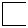 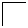 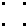 Cere-i copilului să deseneze un pătrat, în timp ce tu faci acelaşi lucru: astfel va putea imita fiecare linie separat, mai degrabă decât pe toate patru împreună. Pune-1 deci să imite două linii    apoi trei    şi în fine pătratul întreg. Laudă-1 când face mai bine.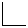 Desenează cu degetul pătrate în făină, nisip, culori.În timp ce desenează, dă-i copilului sugestii utile. Spune-i, de exemplu: "începe de aici, apoi mergi în jos. Acum treci...".Numeşte trei culori la cerereCE FACEM:Începe cu un singur obiect colorat. întreabă copilul: "De ce culoare este acesta?". Dacă este necesar, spune-i tu culoarea: "Acest cub este roşu". Apoi întreabă-1 din nou: "De ce culoare este?". Laudă-l dacă răspunsul este corect, accentuând: "Exact, Ionel, cubul este roşu!”. Repetă folosind obiecte diferite (jucării, haine etc.) de aceeaşi culoare. Când copilul recunoaşte corect culoarea, spunându-i numele, treci la o a doua culoare şi apoi la alta...Arată-i copilului obiecte de trei culori şi cere-i să ţi le spună; cere-i să caute prin reviste, cărţi sau prin casă alte obiecte de aceleaşi culori. Laudă răspunsul corect.Foloseşte expresii de tipul: "... verde ca iarba" sau "galben ca soarele", pentru a ajuta copilul să- şi amintească numele lor.Desenează o scară colorată. Copilul va trebui să spună culoarea fiecărei trepte; în vârful scării va obţine un premiu.Cere-i să aleagă dintre două culori: "Acesta este roşu sau albastru?".Îi poţi sugera copilului primul sunet: "Ce culoare este aceasta? Este r-r-r...". Lasă copilul să termine cuvântul.Numeşte trei figuri (pătrat, triunghi, cerc)CE FACEM:Începe cu două figuri: cercul şi pătratul. Spune-i denumirea ambelor figuri: "Acesta este un cerc iar acesta este un pătrat", indicând figurile cu degetul. Apoi cere-i copilului să spună numele acestora. Modifică poziţia lor pe masă. Atunci când copilul reuşeşte să spună numele pătratului şi al cercului fără greşeli (5/5), adaugă triunghiul.Indică câte una cele trei figuri, numindu-le. Cere-i copilului să repete după tine. Fă-o de câteva ori pentru fiecare figură. Indică figura şi aşteaptă ca copilul s-o numească fără ajutor. Dacă ezită, spune-i sunetul iniţial, de exemplu: "Ai aici tr..." şi aşteaptă ca el să termine. Dă-i un premiu când o face bine.Taie dintr-un burete compact un cub. Desenează pe fiecare faţă a cubului un pătrat, un triunghi şi un cerc. Lasă-i copilului cubul să-l rostogolească: el va trebui să spună numele figurii pe care o vede în faţă.Ia la cerere un număr precis de obiecte (1-5)CE FACEM:Dă-i copilului o cutie în care sunt carioci, mărgele, cleştişoare etc. Cere-i să-ţi dea, de exemplu, o cariocă; apoi înapoiază-i obiectul şi cere-i două. Continuă până la cinci.Cere-i nişte obiecte specificând numărul, fără a respecta însă o succesiune regulată; de exemplu, la început trei carioci, apoi una, apoi cinci etc.Cere-i copilului să te ajute la aranjat masa, de exemplu, să-ţi dea două şerveţele, cinci linguri, un pahar etc. Aminteşte-i numărul, întrebând: "De câte am nevoie?".Cere-i copilului să pună într-o cutie un număr "X" de păstăi de fasole sau să numere biscuiţii, caramelele.Cere-i copilului să fie atent şi să asculte în timp ce tu baţi din palme de unu-cinci ori. Întreabă-l apoi câte bătăi ai făcut.Cere-i copilului să strângă nişte obiecte şi pune-l să numere cu voce tare.Pregăteşte nişte pătrăţele din hârtie: dacă-i ceri trei obiecte, pune-i în faţă trei pătrăţele	şi spune-i să pună fiecare obiect pe un pătrăţel.Dă-i copilului posibilitatea să verifice. După ce a adunat numărul de obiecte cerute, spune-i:"Aminteşte-ţi, eu am nevoie de trei, numără şi verifică, dacă sunt trei".Numeşte cinci ţesături diferiteCE FACEM:Spune-i copilului denumirea diferitor ţesături, obiecte din casă. Dacă nu ştie să le recunoască la vedere, pune-l să le atingă.Pune cinci bucăţi de ţesătură într-o geantă. Cere-i copilului să scotocească înăuntru, să ia o bucată şi să numească ţesătura, bazându-se doar pe simţul tactil; apoi scoate-o din geantă pentru a verifica răspunsul.Agaţă pe o plăcuţă diferite tipuri de ţesături. Leagă-l pe copil la ochi; cere-i să găsească ţesătura aspră, pe cea moale, pe cea lunecoasă etc.La început foloseşte doar două ţesături cu caracteristici foarte diferite, de exemplu, o ţesătură moale, lânoasă şi una aspră. Când copilul a devenit abil în cunoaşterea acestor două, adaogă alte ţesături cu diferenţe mai puţin pronunţate.Cumpără un cub din lemn sau din gumă; îmbracă-l, coase pe fiecare faţă a cubului câte o ţesătură diferită. Spune-i copilului să arunce cubul în sus şi, după ce cade, cere-i să numească ţesătura care va fi pe faţa superioară a cubului.Copie la cerere un triunghiCE FACEM:Condu fizic mâna copilului ca să traseze un triunghi. Treptat redu presiunea asupra mânii lui.Cere-i să treacă cu degetul peste conturul figurii.Desenează nişte triunghiuri incomplete şi cere-i copilului să termine desenul.     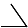 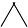 Desenează nişte puncte groase şi închise: copilul va trebui să le unească pentru a obţine un triunghi.  Treptat fă punctele clare dar mai puţin vizibile.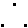 Cere-i copilului să deseneze un cort ca acesta:    să traseze o linie orizontală jos, iar apoi să facă acoperişul cortului. Laudă copilul la fiecare succes şi atunci când face mai bine.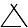 Faceţi triunghiuri cu degetul pe făină, culori-praf sau nisip.Foloseşte carioci, creioane colorate, ruj etc.În timp ce copilul desenează dă-i sugestii verbale, dacă are nevoie.Îşi aminteşte patru obiecte văzute într-un desenCE FACEM:Priveşte împreună cu copilul o imagine dintr-o carte, o revistă. Acoperă imaginea şi cere-i copilului să-ţi spună ce a văzut.Dacă copilului îi este greu să-şi amintească, dă-i mici sugestii, de exemplu: "Era un animal care face miau-miau".Lasă-1 pe copil să privească o imagine timp de 30 de secunde, întoarce imaginea şi întreabă-l dacă era sau nu o casă, o maşină, un pisoi, o persoană, un copac etc.Foloseşte la început imagini foarte simple, cu cel mult două elemente. Treci treptat la imagini complexe.Arată-i copilului o imagine, cere-i s-o privească atent; apoi dă-i nişte figurine, fiecare din ele reprezentând un obiect de pe imagine. Cere-i să găsească obiectele care erau în imaginea mare.Spune cărui moment al zilei i se asociază anumite activităţiCE FACEM:Analizaţi imagini care reprezintă activităţi familiare. Începe cu cele unde este reprezentat dormitul şi jocul, soarele şi luna.Întreabă-l ce face dimineaţa când se scoală; ce face seara înainte de a merge la culcare. (Tatăl şi fraţii merg la serviciu sau la şcoală dimineaţa; se întorc acasă după amiază). Când afară se întunecă, du copilul şi arată-i luna şi stelele care strălucesc noaptea; spune-i că soarele luminează ziua; explică-i ce se face noaptea şi ce se face ziua.Alege unele situaţii - dejunul, mersul la oală, întoarcerea tatălui, desenele animate la TV - şi întreabă-1 pe copil când au loc acestea pe parcursul zilei.Desenează nişte scenete din viaţa cotidiană şi cere-i copilului să-ţi spună în ce perioadă au loc anumite momente.Repetă poezii cunoscuteCE FACEM:Citeşte de mai multe ori nişte poezioare şi încurajează copilul să repete fiece vers după tine. Spuneţi poezia împreună.Recită-i aproape toată poezioara, lasă-1 pe el s-o termine; treptat spune-i din ce în ce mai puţin, până când copilul va spune toată poezioara. Laudă-1 de fiecare dată când îşi aminteşte un vers sau un cuvânt în plus.Foloseşte o carte în care să fie poezioare şi imaginile lor corespunzătoare. Imaginile îi vor servi drept sugestie despre ceea ce urmează.Dacă copilul uită versul următor, ajută-l spunând primul cuvânt, apoi lasă-1 să termine singur.Cere-i copilului să pună în ordine trei sau patru imagini care reprezintă o poezie şi apoi cere-i să recite.La începutul fiecărui vers spune tu primele cuvinte, apoi lasă-1 pe copil să termine versul. Treptat cere-i să spună cu un cuvânt mai mult la fiecare vers, până când nu-l va spune singur pe tot.Sesizează dacă un obiect este mai greu sau mai uşor (diferenţa fiind mai mică de 400 gr)CE FACEM:Foloseşte nişte vase de plastic sau nişte cutiuţe de metal şi umple-le cu materiale de greutate diferită (nisip, iarbă, sare, fasole, aluat). Cere-i copilului să le pună în ordine în funcţie de greutate. Laudă-1 pe măsură ce devine mai capabil să exprime judecăţi de distingere a greutăţii.Dă-i copilului să ţină două obiecte. Întreabă-1 care din ele este mai greu. Învaţă-l să folosească un cântar pentru a verifica dacă a greşit sau nu.Spune ce obiect lipseşte, dacă din trei a fost ascuns unuCE FACEM:Pune pe masă, în faţa copilului, trei obiecte. Cere-i să spună numele fiecărui obiect. Laudă copilul când spune corect. Adaugă alte obiecte pe măsură ce copilul dobândeşte abilităţi.Foloseşte obiecte diferite în fiecare zi.Începe cu trei obiecte foarte deosebite între ele.Poţi spori dificultatea, folosind, de exemplu, obiecte de aceeaşi culoare.Dacă însărcinarea cu trei obiecte i se pare dificilă copilului, începe cu două.Pentru a-l ajuta să-şi amintească, înainte de a lua unul, cere-i copilului să spună numele obiectelor.Numeşte opt culoriCE FACEM:Cere-i copilului să-ţi spună cât mai multe culori diferite, pe care reuşeşte să le identifice în bucătărie sau sufragerie.În calitate de premiu, pentru că a ales corect culoarea unor obiecte/lucruri (de exemplu, verde pentru iarbă), permite-i să facă o activitate preferată (să coloreze desenul).Ascunde în cameră nişte pătrăţele din hârtie colorată. Cere-i copilului să le găsească şi de fiecare dată să spună culoarea acestuia.Începe cu culori pe care copilul deja le cunoaşte şi adaugă altele, pe măsură ce copilul devine capabil să le recunoască şi să le spună numele.Foloseşte pe parcursul zilei expresii ca: "Autobusul galben", "iarba verde", pentru a ajuta copilul să-şi amintească culorile pe care se întâmplă să le observe în timpul zilei.La început dă-i sugestii de tipul: "Este roşu sau albastru?". Ulterior sugerează-i doar sunetul iniţial.Verifică copilul în timpul unor activităţi cotidiene, cerându-i, de exemplu: "îmbracă-te cu bluziţa albastră" sau "Dă-mi creionul roşu" etc.Recunoaşte trei monede, numindu-le valoareaCE FACEM:Foloseşte nişte monede adevărate. Cere-i copilului să arate moneda de 10, punând-o în faţa copilului alături de una de 5; cere-i să arate moneda de 10, punând-o alături de una de 25. Fă acelaşi lucru şi cu alte monede.Ia trei ceşti, pune sub prima o monedă de 10, sub cea de-a doua - una de 25 şi sub a treia o monedă de 5. Cere-i copilului să găsească moneda de 25. Laudă-1 când îţi dă moneda corespunzătoare, chiar dacă n-a găsit-o din prima încercare.Ia trei caramele sau trei gume de formă diferită. Dă-i copilului o monedă de 10, una de 25 şi una de 5. Explică-i copilului că o caramelă costă 10 bănuţi. Dă-i caramela dacă îţi plăteşte cu moneda corespunzătoare din prima încercare.Pune trei monede într-o cutiuţă. Ţine cutia în faţa copilului, astfel încât să nu poată privi înăuntru. Cere-i să scotocească în cutie şi să pescuiască o monedă. Laudă-1 când îţi spune corect valoarea monedei.Îmbină simboluri identice (litere şi numere)CE FACEM:Pune pe masă, în faţa copilului, cinci cartonaşe cu litere ale alfabetului. Ţine în mână altele cinci, care urmează să fie îmbinate cu primele; cere-i copilului să ia de fiecare dată câte un cartonaş şi să-l alăture unuia la fel, care se găseşte în faţa lui.Foloseşte litere şi numere decupate. Cere-i copilului să pună elementele la locul corespunzător de unde au fost scoase.La început foloseşte simboluri vizibil diferite între ele ca: O, T, M. Măreşte treptat complexitatea însărcinării folosind litere ca M, N, sau b, d şi p.Adaogă alte simboluri, cum ar fi cele ale telefonului, stop, al trecerii de pietoni.Spune de ce culoare sunt obiectele numiteCE FACEM:Spune-i mai întâi copilului că merele sunt roşii, bananele sunt galbene etc. Apoi întreabă-1: "Ce este acel lucru roşu, care se mănâncă?" sau: "Cum se numeşte lucrul acela verde care creşte în câmpie?".Organizează un joc de-a ghicitul de tipul: "Eu mă gândesc spunând: "Mă gândesc la un lucru verde ... !". Copilul ar trebui să spună numele obiectelor verzi, până nu-l ghiceşte pe cel la care te-ai gândit.Cere-i copilului să-ţi spună culoarea obiectelor cu care este familiarizat: "De ce culoare este maşinuţa ta? De ce culoare este patul? De ce culoare este iarba? De ce culoare este pisoiul tău?". Copilul trebuie să spună culoarea fără să vadă obiectul.Repetă cinci fapte principale dintr-o istorie ascultată de trei oriCE FACEM:Citeşte de mai multe ori nişte istorioare. Încurajează copilul să termine anumite fraze sau să interpreteze rolul unui personaj. De fiecare dată întreabă ce urmează.Pentru a-1 ajuta să-şi amintească, foloseşte nişte imagini şi laudă-1 de fiecare dată când repetă sau îşi aminteşte mai mult.Atrage-i atenţie şi laudă-1 când povesteşte ce s-a întâmplat într-un spectacol televizat care-i place.Priveşte împreună cu copilul o emisiune televizată, explică-i ce se întâmplă. Apoi cere-i să-ţi povestească cinci fapte din emisiune.Foloseşte nişte istorii povestite prin imagini. Povesteşte-i istorioara în timp ce copilul priveşte imaginile. Fă apoi invers: el povesteşte în timp ce tu prezinţi imaginile sau diapozitivele. Dacă copilul spune ceva greşit, cere-i să mai privească o dată imaginea, fă-i corectările necesare şi adaugă alte detalii.După ce ai povestit copilului de mai multe ori istoria, cere-i s-o povestească tatălui sau fraţilor.Desenează un om (capul, trunchiul, patru membre)CE FACEM:Foloseşte trăsături circulare simple şi linii. Fă desenul unui om şi cere-i copilului să te imite, desenând liniile una după alta. Dă-i sugestii verbale.Foloseşte indicaţii simple de tipul: "Ţi se primeşte chiar bine, ce altceva îi mai lipseşte?".Arată-i copilului cum poate să deseneze un omuleţ, făcând mai întâi un „O” mare, apoi un „O” mic deasupra şi în final mâinile şi picioarele. Copilul poate adăuga trăsăturile feţei, palmele etc.Cere-i copilului să se întindă pe o hârtie mare, de culoare închisă. Trasează conturul corpului său. Lasă-1 să coloreze singur interiorul tiparului. Vorbeşte-i despre părţile corpului în timp ce copilul colorează.Desenează un omuleţ incomplet şi cere-i copilului să termine desenul. Pune-i la dispoziţie un desen complet sau foloseşte-l ca model.Dacă la început copilul omite anumite detalii, sugerează-i: "Are picioare acest omuleţ?" sau indică locul părţilor care lipsesc spunând: "Ce trebuie aici?".Cântă cinci versuri dintr-un cântecCE FACEM:Cântă întreg cântecul şi repetă-l de mai multe ori. Apoi cântă doar un vers de fiecare dată şi încurajează copilul să-l cânte mai întâi cu tine şi apoi singur. Continuă să adaogi treptat noi versuri.Pentru practicare sunt utile discurile cu cântece cunoscute, care pot fi audiate în mod repetat de copil.După ce aţi cântat de mai multe ori cântecul, cântă tu prima parte a fiecărui vers şi lasă-1 pe copil să termine.Foloseşte orice tip de cântece care să fie amuzante pentru copil, inclusiv fragmente de melodii publicitare şi cântece populare.Laudă copilul dacă chiar omite la început nişte cuvinte. Cere-i să-şi amintească treptat mai multe cuvinte.Construieşte prin imitaţie o piramidă din zece cuburiCE FACEM:Ţine şase cuburi pentru tine şi dă-i altele şase copilului. Cere-i copilului să te imite în toate mişcările pe care le faci, în timp ce construieşti încet o piramidă.Ia şase cuburi mici, pune-le în faţa copilului, construieşte o piramidă, răstoarn-o şi cere-i copilului să facă una asemănătoare. Laudă-1. Ajută-l, arătându-i din când în când unde ar trebui să fie puse cuburile.Dă-i copilului şase cuburi, ia şi tu şase. Construieşte o piramidă, las-o drept model şi cere-i copilului să construiască una la fel. Laudă-i succesul.Urmează aceeaşi procedură folosind zece cuburi.În timp ce copilul lucrează, dă-i nişte indicaţii verbale; de exemplu "îndreaptă-le", "acesta trebuie pus deasupra" etc.Desenează conturul piramide-i pe o coală de hârtie. Pune coala pe perete, la un nivel mai jos şi cere-i copilului să construiască piramida sa în faţa imaginii desenate, umplând cu cuburi conturul acesteia.Diferenţiază "lung" şi "scurt"CE FACEM:Foloseşte creioane, periuţe, rigle, taie din hârtie sau din alt material nişte benzi de lungime diferită. Arat-o pe cea lungă şi spune: "Aceasta este lungă", apoi întreabă: "Care este cea lungă? Aceasta!". Apoi cere-i copilului s-o indice pe cea lungă. Schimbă poziţia obiectelor şi cere-i din nou copilului să ţi-l arate pe cel lung. Fă la fel şi cu cel scurt.La început foloseşte obiecte vizibil lungi şi scurte, apoi redu treptat diferenţa pe măsură ce copilul devine mai bravo.Aliniază toate obiectele pe care le foloseşti, astfel încât să aibă toate o margine în acelaşi punct.Explică-i copilului că unul este lung şi altul este scurt. Când copilul este în stare s-o facă aranjează obiectele şi 
cere-i micuţului să-ţi spună, dacă cel pe care îl atingi este lung sau scurt.Pune obiectele "în spatele în faţa ..., lăngă ..."CE FACEM:Spune-i copilului să stea în faţa, în spatele, lângă un scaun sau o cutie.Foloseşte perechi de jucării (două scăunaşe sau pătucuri, doi căţeluşi sau pisoi). Pune un pisoi în spatele scaunului şi spune clar unde îl pui. Apoi pune-l pe copil să facă acelaşi lucru şi cere-i să spună unde l-a pus. Continuă diminuând treptat ajutorul. Nu mai pune jucăria ta, cere-i s-o pună pe a sa în spatele scaunului etc.Foloseşte nişte imagini în care acelaşi obiect să fie în faţă, în spate, lăngă. De exemplu, un pisoi în faţa, în spatele, lângă un scaun. Cere-i copilului să indice pisoiul care este în spatele scaunului etc.Aranjează după model un şir de obiecte, numărul căruia variază de la unu la zeceCE FACEM:Foloseşte nişte cuburi sau alte obiecte mici. Atât tu, cât şi copilul ar trebui să aveţi câte zece cuburi şi o coală de hârtie. Pune pe foaie de la unu până la zece cuburi. Cere-i copilului să aranjeze pe foaie acelaşi număr de cuburi. Nu-i spune numărul, ci doar: "Pune pe hârtia ta tot atâtea cuburi câte am pus şi eu". Cere-i copilului să verifice dacă a făcut corect sau nu, alăturând fiecărui element pus de tine unul de-al său, verificând astfel dacă cele două şiruri sunt egale.Variază ordinea elementelor pe care va trebui să le combine (1, 3, 7, 4).Stabileşte un premiu pe care îl va primi de fiecare dată când şirurile vor fi egale.Începe prin a vă juca cu nişte cănuţe, punând pentru fiecare cănuţă câte o caramelă sau altceva pentru a putea verifica corespondenţa unu la unu.Numeşte sau indică partea lipsă a unui obiect desenatCE FACEM:Desenează obiecte cunoscute cărora le lipseşte un detaliu sau foloseşte imagini analoage existente în vânzare. Cere-i copilului să găsească partea care lipseşte. Ajută copilul punând întrebări de tipul: "Acest om are cap?". Diminuează ajutorul pe măsură ce devine mai abil.Începe prin a folosi imagini complete şi incomplete (un cal fără cap, o casă fără acoperiş). Apoi, recurge la nişte detalii mai puţin evidente, cum ar fi un cal fără coadă etc.Desenează un cal fără copite, unul fără coadă, altul fără cap etc. Astfel încât copilul să caute ceea ce lipseşte şi să nu poată învăţa pe de rost răspunsul pentru fiecare imagine.Pentru a-1 ajuta să găsească părţile lipsă, pune-l să confrunte imaginea incompletă cu cea completă.Numără de la unu la douăzeciCE FACEM:Pune-l pe copil să numere pentru a descoperi până la ce număr ajunge. Apoi spune-i alte trei numere succesive şi pune-1 să le repete. Când copilul a învăţat să facă aceasta, adaugă alte trei numere şi tot aşa până la douăzeci.Pune în faţa copilului douăzeci de obiecte. Cere-i copilului să le numere, atingându-le unul câte unul. Când copilul face o greşeală sau se opreşte, spune-i numărul succesiv sau primul sunet al acestuia şi pune-1 să continue număratul.Cere-i copilului să numere paşii proprii atunci când merge, până la douăzeci.Numeşte ordinea lucrurilor: primul, mijlociu şi ultimulCE FACEM:Foloseşte o carte cu trei pagini. Defineşte paginile ca: prima, cea din mijloc sau ultima. Cere-i copilului să repete.Pune trei obiecte pe masă în faţa copilului (x x x), cere-i să-ţi arate primul, cel din mijloc şi ultimul obiect, respectând ordinea. Când copilul le indică corect, cere-i să-ţi spună dacă obiectul este primul, cel din mijloc sau ultimul.Aşează-te împreună cu altă persoană lângă copil; pune copilul în centru, spune-i că este la mijloc, că una din voi este prima şi cealaltă este ultima persoană. Schimbă poziţiile, cere-i să spună ce poziţie ocupă fiecare, după fiecare schimbare.Numără pănă la 20 de obiecte şi spune câte suntCE FACEM:Foloseşte 20 de obiecte: capace, bile, caramele etc. Cere-i copilului să-ţi dea un anumit număr din acestea. Dacă greşeşte, cere-i să le numere împreună cu tine până când ajungeţi la numărul corespunzător.Începe de la cel mai mare număr cunoscut de copil, până la care el ştie să numere cu siguranţă. Adaugă de fiecare dată câte un obiect şi număraţi-le de la început pe toate. Apoi întreabă-l câte sunt.Dă-i copilului 20 de cărţi de jucat, cere-i să le numere şi să-ţi spună câte sunt.Dă-i copilului mai mult de 20 de cărţi, pune-l să numere şi cere-i să-ţi dea 20.Citeşte zece numereCE FACEM:Ascunde într-o cameră nişte cartonaşe numerotate de la 1 la 10. Cere-i copilului să le găsească şi să citească numărul scris pe fiecare cartonaş.Taie nişte cuburi dintr-un burete. Scrie pe feţele cuburilor numerele de la 1 la	10. Aruncă-le în aer şi citeşte numerele care au căzut cu faţa în sus.Confecţionează nişte numere: decupate din carton, făcute în relief din plastilină. Cere-i copilului să urmeze cu degetul conturul numărului în timp ce tu îl citeşti.Poţi folosi nişte tipare sau nişte cartonaşe din care a fost decupat numărul. Cere-i copilului să traseze cu creionul o linie pe conturul numărului în timp ce tu îl numeşti.Numeşte dreapta şi stânga saCE FACEM:Pune-l pe copil să poarte o bandă roşie la mâna dreaptă pentru ca să-şi amintească care este partea dreaptă. 
Cere-i să-şi indice părţile corpului din dreapta şi din stânga. Când îndeplineşte cerinţele cu succes, redu treptat dimensiunile panglicii, până când copilul va şti să indice stânga şi dreapta fără ajutor.Dacă copilul este dreptaci, cere-i să-ţi arate mâna dreaptă, mâna cu care scrie.Strânge-i mâna copilului, folosind mâna dreaptă. Întreabă-l: "Ce mai faci?" sau "Ce mână îmi întinzi ca să ne salutăm?".Spune în ordine literele alfabetuluiCE FACEM:Cântă-i copilului un cântecel despre alfabet şi încurajează-l să ţi se alăture. În acest caz pot fi folosite casete, CD-uri.Cere-i copilului să-ţi spună literele alfabetului pe care le cunoaşte. Ajută-l când este necesar, dacă trebuie termină tu.Învaţă-l alfabetul, descompunându-l în mai multe părţi; cere-i copilului să spună primele cinci litere şi apoi adaugă tu altele. Pe măsură ce învaţă litere noi, cere-i să le repete şi pe cele ştiute până când va şti să spună întreg alfabetul fără ajutor.Joacă-te, spunând literele de la A la Z, alternând cu copilul.Îşi scrie numele cu litere de tiparCE FACEM:În timp ce aşezi masa, pune nişte cartonaşe cu numele persoanei care trebuie să stea la locul dat. încurajează copilul să-şi găsească numele şi să se aşeze la locul său. Pune un cartonaş cu numele copilului pe uşa de la camera sa sau pe pat.Scrie cu litere de tipar, de fiecare dată câte o literă, numele copilului şi cere-i să facă la fel. Dacă întâmpină dificultăţi, fă-i litera din puncte, pe care el va trebui să le unească, obţinând astfel litera. 5. Scrie pe un cartonaş numele copilului, cu litere de tipar; apoi cere-i copilului să contureze cu degetul şi cu o cariocă fiecare literă; în sfârşit cere-i să scrie numele direct sub model.Scrie incomplet numele copilului: MARI..., sau ...ARIA şi cere-i să adauge litera lipsă. Pe măsură ce învaţă să-şi scrie numele, cere-i să scrie tot mai multe litere: ...ARIA, ...RIA, ...IA, ...A.Scrie, cu litere de tipar, pe cartonaşe separate, literele care compun numele copilului. Cere-i să le spună una câte una şi să le pună în ordine corectă. La început poţi să-i dai un model după care să se conducă. Apoi înlătură modelul şi permite-i să "tragă cu ochiul" numai când se află în dificultate.Citeşte cinci litere ale alfabetuluiCE FACEM:Lucrează cu literele care compun numele copilului sau cu literele cu care copilul este familiarizat.Pune-l să contureze cu degetul literele şi cere-i să le copie în timp ce tu le numeşti.Foloseşte litere foarte diferite (O, T, M, B, A). Spune-i copilului cum se numesc. Apoi ţine-le în mână şi dă-i-le copilului una câte una în timp ce el denumeşte litera. Dacă nu cunoaşte litera, spune-i tu denumirea şi cere-i să o repete.Scrie pe cartonaşe nişte litere de tipar. Ascunde-le prin cameră. Când copilul le găseşte, spune numele lor, dacă copilul nu a fost în stare să o facă.Încurajează copilul să caute, pe panouri publicitare sau în magazine, litere identice cu cele din numele său.Aranjează obiecte conform lăţimii şi lungimiiCE FACEM:Taie fâşii de hârtie de diferite lăţimi şi lungimi. Cere-i copilului să le pună în ordine, la început prin imitaţie, apoi fără ajutor. Indică-i criteriul după care copilul trebuie să se conducă: de exemplu: prima - cea mai lungă, ultima - cea mai scurtă.Strânge stuf, sfori şi cărţi de diferite mărimi. Taie laţuri, fâşii de hârtie şi beţişoare de lemn de lungimi diferite.La început ai grijă ca diferenţa între obiecte să fie vizibilă - 25 milimetri - şi începe doar cu trei obiecte. Aranjează-l pe primul şi cere-i copilului să le pună pe celelalte două. Măreşte numărul de obiecte de aranjat în ordine, până la zece. Tu pui un obiect şi copilul altul, şi aşa mai departe; apoi copilul le pune pe primele două şi tu pe al treilea, şi aşa mai departe.Redu treptat diferenţa de lungime şi lăţime până la 12 milimetri.Citeşte literele majuscule ale alfabetuluiCE FACEM:Arată-i copilului litere în ordine arbitrară şi laudă-1 dacă le numeşte corect.Înainte de a pretinde de la copil să numească literele, el trebuie să fie în stare să le indice la cerere. Exersează această deprindere prin diferite jocuri.Ascunde literele şi cere-i copilului să le numească în timp ce le găseşte.Foloseşte litere făcute din plastic, carton. Spune-i copilului să le urmărească conturul în timp ce le numeşte.Pune în ordine corectă numerele de la 1 la 10CE FACEM:Cere-i copilului să aranjeze cartonaşele cu numere in ordine crescândă (de la 1 la 10) după model. Apoi elimină unul dintre numerele din model şi cere-i copilului să aranjeze in aceeaşi ordine toate numerele sale (de la 1 la 10). Continuă să elimini din nou şi din nou numere din model până când copilul va reuşi să aranjeze singur in ordine corectă numerele de la 1 la 10.Aranjează în ordine crescândă unele numere (1, 2, 6, 8, 9, 10) şi cere-i copilului să adauge numerele lipsă. Măreşte treptat numărul cartonaşelor pe care copilul va trebui să le aranjeze, până când nu va fi în stare să facă această operaţie singur.Numeşte numerele şi spune-i să numere pe măsură ce pune cartonaşele jos. Dacă întâlneşte dificultăţi, sugerează-i să numere cât mai rar posibil pentru a găsi numărul succesiv.Recunoaşte locul sau ordinea obiectelor (primul, al doilea, al treilea etc.)CE FACEM:Pune trei copii în rând. Întreabă cine este primul din rând etc.În timpul activităţilor cotidiene foloseşte termenii primul, al doilea, al treilea. "în primul rând îmi pun ciorapii; în al doilea rând îmi încalţ papucii; în al treilea rând îmi leg şireturile".Spune-i copilului să pună în ordine trei figuri şi să-ţi spună care este prima, care este a doua şi care este a treia.Când sunteţi la plimbare, cere-i copilului să numere prima, a doua şi a treia casă pe lângă care treceţi.Citeşte literele minuscule ale alfabetuluiCE FACEM:Ţine în mână trei cartonaşe cu trei litere. Cere-i copilului să ia câte una şi să spună ce literă este.Foloseşte cartonaşe care au pe partea din faţă litera minusculă iar pe cea din spate cea majusculă. Când copilul nu recunoaşte litera, întoarce cartonaşul.Foloseşte cartonaşe ce au pe aceeaşi parte atât litera majusculă cât şi cea minusculă. Revedeţi- le de mai multe ori până când copilul este familiarizat cu ele.Poate împerechea majusculele cu minusculeleCE FACEM:Pune pe podea cartonaşele cu literele majuscule. Cere-i copilului să împerecheze aceste cartonaşe cu corespondentele lor minuscule.Scrie pe o foaie un cuvânt cu litere minuscule sau majuscule. Apoi dă-i copilului cartonaşe cu litere - majuscule sau minuscule - şi spune-i să reproducă cuvântul cu acest tip diferit de litere.La început învaţă-l să recunoască doar 3-4 litere. Când le cunoaşte şi le combină fără greşeli, adaugă oricare altele.Indică numerele numite (de la 1 la 25)CE FACEM:În timp ce spui numerele de la unu la douăzeci şi cinci copilul găseşte simbolul numeric corespunzător pentru fiecare număr spus.La început spune numerele respectând ordinea lor corectă; doar atunci când recunoaşte toate numerele poţi să-i prezinţi numere în ordine arbitrară.Aliniază numerele de la unu la douăzeci şi cinci. Cere-i copilului să numere şi să indice numărul de fiecare dată când îl spune. Apoi indică un număr oarecare şi cere-i copilului să-l numească. Dacă nu-l cunoaşte, întoarce-te şi cere-i să reia număratul până când îşi va reaminti denumirea numărului necunoscut.Copie o formă de rombCE FACEM:Desenează un romb: o latură apoi alta, lăsându-l pe copil să te observe, pentru că apoi va trebui să copie fiecare linie trasată de tine.Desenează un romb şi dă-l copilului ca model. Apoi fă pe foaie patru puncte, astfel ca unindu-le copilul să poată construi un romb. Ajută-l dându-i sugestii verbale şi condu-i fizic mâna, dacă este necesar. Micşorează treptat dimensiunea punctelor. Redu indicaţiile verbale şi ajutorul fizic până când copilul va putea copia rombul folosind doar modelul.Cere-i copilului să urmărească cu carioca conturul unui profil in formă de romb.Înainte de а-i cere copilului să deseneze un romb, cere-i să treacă cu degetul pe conturul unui romb in relief confecţionat din carton.Desenează o cruce.           Cere-i copilului să unească extremităţile pentru a obţine un zmeu.Desenează un "cort"  Desenează un alt "cort" cu capul în jos sub primul.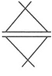 Găseşte drumul într-un labirint simpluCE FACEM:Desenează un labirint în formă de „L”, astfel ca între cele două linii să rămână un spaţiu de 12 mm şi cere-i copilului să treacă cu creionul pe această străduţă. Măreşte treptat numărul unghiurilor şi micşorează distanţa între cele două linii.Desenează la un capăt al labirintului un copil sau un animal, de exemplu, şi la celălalt capăt o căsuţă. Cere-i copilului să găsească drumul care duce la căsuţă.Dacă copilul întâlneşte dificultăţi, cere-i mai întâi să "conducă" o maşinuţă pe străduţă sau să urmărească drumul cu un deget.Spune în ordine zilele săptămâniiCE FACEM:Spune-i copilului zilele săptămânii. Cere-i să le repete.Repetă, în diferite împrejurări, zilele săptămânii. Apoi spune primele cinci şi cere-i copilului să le spună pe ultimele două. Treptat spune tot mai puţine. Când copilul uită o zi sugerează-i prima literă a zilei respective şi apoi cere-i să continue.Agaţă în camera copilului un calendar, astfel ca el să se familiarizeze cu ordinea zilelor. Desenează pe calendar, pentru fiecare zi, un simbol ce-i va indica copilului particularitatea acelei zile, de exemplu, luni = calul, 
marţi = piscina, ... sâmbătă = baia etc.Poate aduna şi scădea obiecte pănă la treiCE FACEM:Dă-i copilului trei cuburi. Cere-i să le numere. Ia unul şi spune: "Am luat unul; câte cuburi ai?". Cere-i să numere cuburile şi apoi dai tu răspunsul. Repetă procedura variind numărul cuburilor.Foloseşte dulciuri. Dă-i 1, 2, 3 dulciuri. Cere-i să mănânce una şi apoi să numere câte dulciuri au mai rămas.Dă-i copilului unul sau două cuburi. Cere-i să le numere. Apoi mai dă-i unul sau două şi cere-i să le numere din nou.Foloseşte o riglă numerotată 1     2     3. Cere-i să o folosească pentru a calcula atunci când nu operează cu obiecte reale.Foloseşte obiecte reale, dar cere-i să răspundă înainte ca să numere obiectele pe care le are în faţă.Spune ziua şi luna naşteriiCE FACEM:Spune-i copilului ziua şi luna când s-a născut. Cere-i s-o repete. Pe parcursul zilei întreabă-l din nou. Laudă copilul când răspunde corect. În caz contrar mai spune-i o dată ziua şi luna, şi cere-i să le repete. Continuă până când copilul va reuşi să răspundă fără sugestii.Mai întâi învaţă copilul în ce lună s-a născut şi apoi în ce zi.Arată-i pe calendar care este ziua şi luna. Cere-i să evidenţieze data zilei sale de naştere luând-o într-un cerculeţ; cere-i să spună ziua şi luna.Citeşte zece cuvinte scrise cu litere de tiparCE FACEM:Începe cu două sau trei cuvinte. Scrie cuvântul cu litere de tipar pe o foaie şi pune-l lângă imaginea obiectului. Apoi acoperă imaginea şi permite-i copilului să privească figura doar dacă nu poate să-ţi spună cuvântul. Adaugă alte cuvinte doar atunci când copilul le-a învăţat pe primele.Lucrează cu denumirea culorilor. La început scrie denumirea culorii cu carioca de culoare corespunzătoare. Când copilul a devenit mai abil, cere-i să împerecheze cuvântul scris cu carioca colorată cu cuvântul ce denumeşte culoarea respectivă, dar e scris cu negru. În final arată-i copilului doar cuvântul scris cu negru. Indică-i cuvântul colorat pentru a descoperi despre ce cuvânt (nume de culoare) este vorba, dacă nu reuşeşte să recunoască cuvântul scris cu negru.Poţi începe cu cuvinte "importante" pentru copil. Scrie-le de trei ori cu litere de tipar pe nişte fâşii de carton puse în rând în felul următor: Mama, mama, mama; Tăticul, tăticul, tăticul. Scrie şi numele copilului. Ulterior adaugă cuvinte noi de tipul: POATE, FUGE, ESTE. Formaţi propoziţii de tipul: MAMA FUGE; TĂTICUL FUGE. Prinde fâşiile în formă de carte.Ştie ceea ce va urma dupăCE FACEM:Foloseşte imagini care reprezintă activităţile cotidiene. Prezintă una copilului (scăldatul, spălarea dinţilor etc.). Cere-i copilului să-ţi spună ce va urma după. Dacă nu ştie, arată-i imaginea succesivă şi lasă-1 pe el să explice ceea ce urmează.În timpul activităţilor cotidiene cere-i copilului să presupună ce ar trebui să urmeze după: am terminat jocul cu constructorul, apoi ... Permite-i să continue lucrul, încredinţându-i următorul pas.Indică jumătatea şi obiectul întregCE FACEM:Foloseşte fişe sub formă de fructe, zarzavat etc. întregi sau pe jumătate. Pune-i în faţă două figurine şi cere-i să o indice pe cea întreagă şi pe cea pe jumătate.Foloseşte cuvântul jumătate şi cuvântul întregiri timp ce-i vorbeşti copilului.Împarte în jumătate obiecte întregi, rupe biscuiţi, taie în jumătate o banană, rupe o foaie de hârtie. Întreabă dacă obiectul este întreg sau pe jumătate.Numără în continuare de la 1 la 100CE FACEM:Cere-i copilului să numere până la cât ştie. Dacă uită vre-un număr sau scapă unul, adaugă-l tu.Învaţă-l număratul din zece în zece, astfel se va familiariza cu zecile: cincizeci, şaizeci, şaptezeci etc.Cere-i să numere hârtii sau mărgele până la o sută.Când te ajută la bucătărie, cere-i să numere 100 de bucăţele de fructe zaharate, alune sau bucăţele de ciocolată. Când o face corect, dăruieşte-i a 101-a bucată.Ajunge la un obiect pus în faţa lui la 15-20 cmCE FACEM:Suspendează cu un fir lung de tavan o jucărie şi aranjează copilul astfel ca să poată vedea jucăria mişcându-se şi balansându-se şi să poată să o lovească. Pentru a agăţa jucăria foloseşte ceva care se lungeşte, de genul unui elastic.Pune jucăria preferată sau nişte mâncare în câmpul vizual al copilului. La început ajută copilul să ajungă obiectele. Atrage-i atenţia asupra faptului că poate să le ia. Mişcă mâna copilului până când ajunge să atingă obiectul.Permite-i copilului să se întindă şi să lovească uşor oglinda sau să bată cu palmele în masă. Demonstrează-i cum se fac aceste acţiuni, astfel va avea idee cum să întindă mâinile.Foloseşte o jucărie-ventuză fixată pe o suprafaţă plană în faţa copilului la o distanţă de 20 centimetri. Ajută-1 să ajungă şi să atingă jucăria.Atinge un obiect ţinut în faţa lui la o distanţă de 7 cmCE FACEM:Desfă cu degetul indicator pumnul copilului şi pune degetul astfel ca copilul să ţi-l poată strânge în mână. Mişcă în glumă degetul; astfel vei depărta mâna şi braţul copilului de corp.Ţine în faţa copilului o jucărie uşor de ajuns. Dacă el nu o apucă, deschide-i mâna şi pune-i obiectul în palmă. Timp de câteva secunde ţine-i mâna cu a ta, treptat slăbeşte-i mâna.Foloseşte clopoţelul preferat, uşor de apucat şi pune-1 la îndemâna copilului. Oferă-i asistenţa necesară şi permite-i să-l apuce, înviorându-l cu laude şi zâmbete. Agită jucăria astfel ca să-l învioreze şi sunetul acesteia. Mută treptat jucăria în faţa lui la o distanţă de 7 cm.Reuşeşte să ajungă şi să apuce un obiect, pe care îl are în faţăCE FACEM:Pune copilul pe genunchii tăi, ţine în faţa lui un obiect atrăgător destul de îndepărtat pentru a trebui să se întindă ca să-l apuce.Dacă copilul nu-l ajunge, ţine obiectul aproape şi îndepărtează-l treptat, astfel ca să înveţe să întindă braţul.Leagă-ţi de gât o eşarfă, o cravată sau puneţi o bijuterie de lemn. Apleacă-te asupra copilului astfel ca să-ţi poată vedea faţa şi să-ţi atingă eşarfa. Flutură eşarfa ca s-o poată vedea şi să se întindă până la ea. Laudă-1 când o apucă sau o atinge. Surâde-i copilului pentru a-l face să vadă că eşti satisfăcută. La început apropie eşarfa de mâinile copilului, astfel ca să nu aibă nevoie să se întindă mult pentru a o ajunge.Foloseşte un balonaş agăţat de un fir. Fă-1 să oscileze lent în faţa lui. Ajută-1 să lovească balonaşul, 
mişcându-i mâna.Se întinde spre un obiect preferatCE FACEM:Limitează alegerea la jucării puţine, astfel ca copilul să poată alege una. Ţine jucăria în faţa lui, dar nu i-о da imediat. Încurajează-1 să se întindă spre jucărie.Fixează un prosop deasupra leagănului, dintr-o parte în alta. Agaţă de acesta două obiecte atrăgătoare dar diferite (o bucăţică de atlas, panglică). Peste o zi sau două mută obiectele de la stânga la dreapta. Mai târziu ia unul şi înlocuieşte-l cu altul. Apoi încearcă cu trei obiecte, încredinţează-te că copilul poate să le vadă şi să le apuce cu uşurinţă.Foloseşte obiecte viu colorate sau păpuşi ce au expresii ale feţei, care să atragă atenţia copilului.Pune obiecte în gurăCE FACEM:Mişcă mâinile copilului lipindu-le, facându-le să bată din palme sau ghidându-le spre faţa ta.Pune un obiect în mâna copilului şi ajută-1 să şi-l ducă la gură. Pune pe un talger bucăţi de mâncare, apoi ia o bucată şi puneţi-o în gură. Pune o bucăţică în mâna copilului şi încurajează-1 să te imite. Dacă el nu te imită pune-i mâncarea în mână şi condu-i mâna spre gură. Redu ajutorul diminuând presiunea exercitată asupra mâinii sale.Foloseşte o caramelă. Fă ca copilul să strângă bastonaşul în mână. Condu-i mâna spre gură pentru prima degustare.În poziţie pe burtă îşi susţine capul şi toracele pe braţeCE FACEM:Pune copilul jos pe burtă şi vorbeşte-i pentru а-i atrage atenţia.Pune copilul pe burtă, sprijinit pe antebraţe şi ţine o jucărie sau un clopoţel deasupra capului, astfel ca să trebuiască să se ridice puţin pentru a-1 privi. Ridică jucăria în sus, astfel copilul va ridica capul.Pune copilul pe o pernă sau alt suport, cu mâinile întinse pe podea şi încurajează-1 să te privească producând sunete. Înlocuieşte perna cu una mai mică astfel ca copilul să facă cea mai mare parte a lucrului singur.Pune o oglindă în faţa copilului, în timp ce stă pe burtă. Încurajează-1 să ridice capul vorbindu-i şi făcând zgomote.Ţine capul şi toracele ridicat, sprijinindu-se doar pe un singur braţCE FACEM:Pune copilul pe burtă şi pe antebraţe. Ţine în mână un obiect de culoare strălucitoare, jucăria sa preferată, sau ceva de mâncare, arătându-i-l dintr-o parte astfel ca copilul să întindă braţul pentru a apuca obiectul. Condu-i fizic mâna dacă este necesar.Pune copilul pe podea cu o batistă pe cap astfel ca să-i acopere ochii. Încurajează-1 să o apuce şi să o ia la o parte cu mâna.Foloseşte o jucărie care, dacă este trasă de sfoară, face gălăgie sau se mişcă. Pune sfoara astfel ca inelul sau bila din capăt să fie uşor de apucat. Încurajează copilul să tragă jucăria spre sine astfel ca să facă gălăgie şi să se mişte.Atinge şi cercetează un obiect cu guraCE FACEM:Ţine un obiect în aşa mod ca copilul să-l vadă. Pune-i-l în mână, dacă nu-l ajunge singur. Condu-i mâna spre gură.Foloseşte inele de gumă (pentru prima dentiţie), jucării de gumă dură şi moale.Pune un obiect în miere, ciocolată, marmeladă sau altă substanţă care-i place copilului pentru a-1 convinge să ducă obiectul la gură.Lasă-l să ţină în gură un biscuit dur, o bucată de morcov etc. Controlează ca să nu-l fărâmiţeze sau să rupă bucăţi mari.Din poziţie culcat pe burtă se întoarce pe o parte, menţine poziţia în 50% de cazuriCE FACEM:Pune copilul pe burtă. Condu-1 fizic, în rostogolire, din poziţia iniţială pe un şold. Controlează ca braţul să stea corect sub el. Ţine-l în această poziţie şi atrage-i atenţia cu o jucărie sau vorbindu-i.Pune copilul pe burtă. Ţine o jucărie care-i puţin mai departe astfel încât să se rostogolească pe o parte pentru a o lua. Condu-1 fizic, dacă este necesar. Redu treptat ajutorul.Îngenunchează sau aşează-te lângă copil. Vorbeşte-i şi zâmbeşte-i pentru a-1 încuraja să se rostogolească.Se rostogoleşte de pe burtă pe spateCE FACEM:Pune copilul pe burtă. Pune o jucărie care-i place puţin mai departe. Încurajează-1 să se întindă spre obiect şi să-l apuce mişcându-1 şi făcând gălăgie. Continuă să agiţi obiectul până când copilul nu se întoarce. Dacă aceasta se întâmplă dă-i jucăria.Treci încet cu obiectul deasupra capului său pentru a-1 face să se rostogolească urmărindu-l.Aşează-te lângă copil, întinde-i braţele şi vorbeşte-i duios pentru a-1 încuraja să se rostogolească spre tine.Pune copilul pe spate în pătucul său. Fă astfel ca să te observe când atârni deasupra leagănului o Jucărie mobilă. Apoi pune-l pe burtă pentru a-l face să se rostogolească pentru a vedea jucăria.Culcă-te lângă copil, trage-l de bluziţă pentru a-1 încuraja să se întoarcă şi să te privească.Înaintează câţiva centimetri înainte (din poziţia stând pe burtă)CE FACEM:Pune copilul jos cu braţele întinse. Aşează o jucărie sau o bucăţică de mâncare abia la câţiva centimetri depărtare de îndemâna sa. Recompensează-1 cu obiectul dat dacă este capabil să-l ajungă. Mişcă treptat jucăria un pic mai în faţă.Aşează-te în faţa copilului cu capul aproape de al său. Zâmbeşte-i şi vorbeşte-i pentru a-1 încuraja să se mişte înainte.Facilitează-i legănatul înainte şi înapoi pentru а-i orienta mişcarea. Se poate mişca înapoi iar puţin mai târziu înainte.Se rostogoleşte de pe spate pe o parteCE FACEM:Condu fizic copilul în rotaţie din poziţia culcat pe spate în cea pe o parte luând partea superioară a braţului şi împingând copilul (împinge braţul stâng spre dreapta). Pune o cuvertură împăturită sub spate pentru a-1 ajuta să-şi menţină iniţial poziţia.Pune copilul pe o parte, în leagăn, vorbeşte-i sau sună dintr-un clopoţel pentru а-i atrage atenţia. Schimbă-ţi locul în partea opusă a leagănului pentru ca copilul să se rotească spre tine. Ajută-1 dacă este necesar şi pe măsură ce copilul devine capabil s-o facă singur elimină treptat ajutorul.Aduceţi copilul în camera unde se află întreaga familie pentru a-1 stimula să se întoarcă pe o parte pentru а-i vedea pe toţi.Plasează o jucărie muzicală lângă capul copilului într-o parte, astfel el se va rostogoli pentru a o vedea.Se întoarce de pe spate pe burtăCE FACEM:Pune copilul întins pe spate. Apucă un braţ şi un picior şi rostogoleşte-l uşurel spre tine. Redu treptat ajutorul.Pune copilul pe o parte. Pune un suport sau o pernă la spatele lui, astfel el nu se va putea întoarce pe spate. încurajează-1 să se întoarcă pe burtă. Împinge-l uşor cu perna pentru a completa rostogolirea.Treci încet cu un obiect pe deasupra capului său pentru a-l încuraja să se rostogolească urmărind jucăria.Aşează-te lângă copil şi întinde braţele spre el. Convinge-l cu mângâieri să se rostogolească spre tine.Se ridică în poziţie aşezat, când se agaţă de degetele adultuluiCE FACEM:Susţine copilul în poziţie de semi-şezut. Apucă mâinile copilului şi ajută-1 să se aşeze. Redu treptat importanţa sprijinului (perne etc.).Pune copilul pe podea întins pe spate. Fă ca copilul să apuce degetele tale; închide-i degetele cu mâna ta şi trage-l în poziţie aşezat.Cu două persoane: una îngenuncheată în spatele copilului care-l ţine, cealaltă ia mâinile copilului şi-l ridică în poziţie aşezat. Redu treptat susţinerea capului.Ţine copilul pe picioarele tale cu capul pe genunchi şi ajulă-l să se ridice în poziţie aşezat apucându-se de degetele tale şi împingând cu picioarele în burta ta.Întoarce capul liber, când corpul este susţinutCE FACEM:Oferă-i copilului un sprijin sigur punându-l în scăunelul pentru copii, pe un scaun înalt, în colţul unui divan sau canapea. Mergi înainte şi înapoi vorbindu-i sau foloseşte un clopcţel sau o zornăitoare pentru а-i capta atenţia.Aşează copilul în camera în care lucrezi (bucătărie, sufragerie).Vorbeşte-i copilului, fă zgomote cu vesela şi mişcări care-l îndeamnă să întoarcă capul.Aşează copilul pe un scaun pentru copii sau pe un jilţ, la masă, când familia ia prânzul. Încurajează-1 zâmbindu-i şi vorbindu-i când întoarce capul ca răspuns la diferiţi membri ai familiei.Pune copilul pe un scaun pentru copii sau susţinut pe un scaun; încrucişează-i mâinile la piept şi leagănă-l încetişor dintr-o parte în alta, astfel ca capul său să se mişte liber.Menţine poziţia aşezat pentru două minuteCE FACEM:Aranjează perne împrejurul copilului şi pune-i două mai înalte în părţi.Aşează copilul în ungherul unui divan sau a unui fotoliu punându-i perne pentru susținere.Aşează copilul pe un jilţ cu cureaua de susţinere un pic slăbită.Pune copilul între picioarele tale şi aşează-i braţele pe picioarele tale. Treptat aşează-te mai departe astfel ca el să se susţină cu mâinile şi cu o uşoară asigurare de la spate.Aşează copilul pe un scaun pentru copii şi trage-l în sus spre tine ţinându-i mâinile. Dacă este necesar susţine-i capul şi spatele.Construieşte un unghi drept din lemn presat sau taie dintr-o cutie de carton un ungher. Rotunjeşte marginile. Susţine copilul în cutie, fa-l să se sprijine cu braţele de margini ca să-şi menţină echilibrul.Pune un obiect alături pentru a lua un altulCE FACEM:Dă-i copilului să ţină câte o jucărie în fiecare mână. Apoi oferă-i jucăria sau mâncarea preferată. Ajută-1 să lase un obiect şi să-l ia pe cel nou. Dacă nu o face de unul singur foloseşte încurajări verbale. Spune: "Mai întâi pune cubul jos, astfel vei putea lua păpuşa".Imobilizează-i un braţ punându-i-l înăuntrul vestei sau sub marginea de sprijin a jilţului. Fă ca copilul să ţină obiectul în mâna liberă. Apoi oferă-i obiectul îndrăgit, astfel ca el să fie nevoit mai întâi să lase obiectul pe care-l ţine în mână.De fiecare dată când vezi că copilul pune un obiect şi ia un altul încurajează-1 cu zâmbete şi laudeIa şi apoi lasă să cadă un obiect în mod intenţionatCE FACEM:Pune copilul într-un jilţ sau pe alt scaun care să aibă în faţă o margine de sprijin. Ajută copilul să apuce un obiect cu mâna şi condu-i mâna în lateral lăsând obiectul să cadă cu zgomot pe podea. Arată-i copilului că găseşti acest lucru hazliu. Ridică obiectul şi pune-1 pe talger în faţa lui. Repetă diminuând treptat ajutorul.Foloseşte cuburi şi o cutie. Ţine cubul deasupra cutiei şi lasă-l să cadă. Arată aceasta ca model. Pune un cub lângă mâna copilului şi încurajează-1 să te imite.Foloseşte sugestii verbale. Spune: Dă-mi; Lasă-1 să cadă; Ridică-l etc.Obiectele şi vasele care produc zgomot pot fi mai atrăgătoare.În timp ce copilul face baie, dă-i ceva să arunce în apă pentru a face zgomot. Ajută-1 să recupereze obiectul din apă.Stă în picioare cu susţinere maximăCE FACEM:Ţine bine copilul de talie şi pune-1 să salte astfel ca pentru perioade scurte de timp picioarele să-i susţină greutatea.Ţine copilul în poziţie drept în faţa unei oglinzi, a unei imagini, a unei ferestre şi vorbeşte-i lăudându-l când stă în picioare.Ţine copilul în faţa unei mese mici cu jucării pe ea. Încurajează-1 să se joace în timp ce tu-l ajuţi să-şi menţină poziţia drept.Sub conducerea unui fizioterapeut foloseşte o masă statică.Aşează copilul pe picioarele tale cu faţa la tine şi trage-l pentru ca să se ridice în timp ce se apucă de degetele tale. Încurajează-l să salte şi să îndoaie genunchii.Dansează mişcăndu-se în sus şi în jos, în poziţie drept, în timp ce este susţinutCE FACEM:Pune copilul pe un "jolly jumper" (scrânciob suspendat de un resort de rama unei uşi astfel ca picioarele copilului să atingă podeaua), ţine copilul de sub braţe. Orientează mişcarea ridicându-l şi lăsându-l liber.Ţine copilul în picioare pe genunchii tăi şi fă-1 să salte în sus; să îndoaie şi să dezdoaie genunchii.Ajută-1 să stea în picioare ţinându-l în capătul pătucului şi cere-i să salte şi să sară.Se târâie în patru labe 30-40cm. pentru a ajunge un obiect situat în faţa saCE FACEM:Pune copilul pe podea şi mişcă-i in faţă un braţ. Repetă aceste mişcări alternând braţele.Pune copilul pe podea. Pune o jucărie sau un covrigel la câţiva centimetri în faţa lui. Captează-i atenţia bătând obiectul de podea şi vorbindu-i. Dacă copilul este capabil să-l apuce premiază-1 cu obiectul dat. Măreşte treptat distanţa dintre obiect şi copil.Pune copilul pe un skate-board (sau pe o scândură mică înzestrată cu roticele), astfel ca burta să-i atingă suprafaţa. Ajută-1 să se mişte mişcând braţele de parcă ar înota, astfel ca să împingă suprafaţa pe care se află. Dacă reuşeşte premiază-1 cu dulciuri.Aşează-te în faţa copilului şi ţine-l de mânuţe. Cineva de la spatele copilului să ţină palma lipită de tălpiţe, astfel ca el să se poată împinge de palmă.Pune un prosop sub copil şi ţine-i capetele astfel ca să-l ajuţi să ridice burta de la podea şi să se sprijine în palme şi în genunchi. Când începe să se menţină, redu ajutorul.Şede cu ajutorCE FACEM:Aşează-te jos. Pune copilul între picioare în faţa ta astfel ca să se poată ţine cu mâinile de picioarele tale.Pune mâinile copilului pe podea cu palmele în jos. În timp ce stă aşezat răstoarnă-l împingându-l uşor de spate spre stânga şi apoi spre dreapta, într-o manieiă de joc.Pune un obiect interesant în faţa copilului pentru ai menţine dorinţa de a sta aşezatPune-i perne împrejur pentru a-1 proteja de cădere. Aşează-te în faţa lui cu picioarele întinse lateral, rostogoleşte o minge sau împinge o maşină spre el.Din poziţie aşezată se ridică în patru labeCE FACEM:Pune copilul în poziţie aşezată şi încurajează-1 să vină spre tine, folosind jucării sau mâncare pentru a-1 motiva.Ajută copilul susţinându-l şi laudă orice rotaţie cât de mică a mâinilor sau a corpului care s-ar asocia cu o tentativă de a se pune în patru labe.Aşează copilul în pătuc şi, împingându-l încet, fă-1 să se ridice în patru labe.În poziţie aşezată pe podea, bate în podea în faţa copilului. Încurajează-1 să se aplece înainte şi să bată în podea pentru a obţine de la el să pună mâinile jos şi să se încline înainte.Se schimbă de pe burtă în poziţie aşezatCE FACEM:Când copilul e culcat pe burtă fă-1 să se întoarcă pe o parte, îndoaie-i genunchii spre torace şi fă-1 să se împingă cu braţele şi să se aşeze bine. Laudă-1 în timp ce îl ajuţi. Redu treptat ajutorul.Pune copilul cu burta în jos. Oferă-i un biscuit sau o jucărie, apoi arată-i-o dintr-o parte, şi în sfârşit ridic-o pentru a încuraja copilul să se întindă şi în acelaşi timp să-şi schimbe poziţia (să se ridice pe şezut). Recompensează-1 cu o jucărie sau cu ceea ce i-ai oferit.Dă-i un obiect de sprijin care l-ar ajuta să se ridice.Arată-i copilului cum să facă efort pe un scaun sau lângă perete să se ridice cu ajutorul mâinilor până la poziţia pe şezut.Şede fără a se sprijini cu mănaCE FACEM:Pune mâna ta pe spinarea copilului pentru a-1 susţine, în timp ce-1 încurajezi să se joace cu o jucărie. Redu treptat importanţa susţinerii pe care i-о dai.Pune copilul în poziţie aşezat între picioare şi pune-i mâinile pe picioarele tale pentru a se susţine. Pe măsură ce devine mai stabil dă-i o jucărie astfel ca să nu mai folosească mâinile pentru a se menţine.Aşează copilul pe podea cu perne în jur pentru а-i da siguranţă. Încredinţează-te că este aşezat bine, cu picioarele întinse pentru a-şi menţine echilibrul. Încurajează-l vorbind şi jucându-te cu el.Aruncă obiectele la întâmplareCE FACEM:Aşează-te lângă copil şi dă-i o minge. Apoi îndepărtează-te la circa jumătate de metru şi întinde braţele spunând: "Arunc-o". Evidenţiază succesul şi laudă-1.Pune mâna ta pe a sa şi ajută-1 să tragă mingea, o jucărie, o foaie de hârtie şi laudă-l.Aşează-te pe podea în faţa copilului. Cere-i să arunce mingea şi laudă-1, indiferent de direcţia în care a aruncat-o.Foloseşte un obiect, care dacă este aruncat, face zgomot (zornăitori, clopoţei) sau cere-i copilului să arunce un obiect în apă, astfel ca el să facă "pliosc".Se clatină înainte şi înapoi, stând în patru labeCE FACEM:Pune o bucată de pânză sub toracele copilului şi ţine-i capetele. Trage-l în sus astfel ca să atingă podeaua doar cu palmele şi genunchii. Mişcă pânza înapoi şi înainte astfel ca copilul să se legene.Ţine copilul de talie. Mişcă-l înainte şi înapoi.Arată-i cum să se legene înainte şi înapoi. Apoi condu-i corpul înainte şi înapoi.Pune o pernă sau un alt suport sub toracele copilului. La început dirijează-i oscilaţiile înainte şi înapoi. Laudă-1 şi spune-i ceea ce se întâmplă: "Leagănă-leagănă", sau: "Înainte şi înapoi".Dă obiectele dintr-o mână în alta, când stă aşezatCE FACEM:Ia obiecte viu colorate. Aranjează-le la îndemâna copilului şi încurajează-1 să le ia.Oferă-i copilului un obiect şi mai dă-i unul astfel ca să trebuiască să-l ia cu aceeaşi mână. Arată-i cum să transfere primul obiect în altă mână pentru a-1 putea lua pe al doilea. Dacă ţine două obiecte cu o mână sau le strânge la piept, întinde-i un al treilea obiect.Dacă copilul are tendinţa să folosească o mâna mai mult decât alta, pune-i un biscuit în mâna pe care o foloseşte mai puţin. Încurajează-l când duce un obiect dintr-o mână în alta.Reţine în mână două cuburi de 2,5 centimetriCE FACEM:Pune copilul într-un loc mai ridicat, din care să nu poată pune uşor jos un obiect. Dă-i un obiect care-i place mult, astfel ca să trebuiască să ducă primul obiect în altă mână. Ajută-1 să facă aceasta dacă este necesar.Foloseşte cuburi de 2,5 centimetri. Dă-i-le copilului spunând: 'Ţine aceasta".Pune două cuburi de 2,5 centimetri în una din mâinile copilului. încurajează-1 să le ţină. Ajută-1 dacă este necesar. încurajează-l cu laude şi spune: "Ia încă unul", "Acum ai trei".Se pune în genunchiCE FACEM:Pune copilul în genunchi în pătuc şi pune-1 să se ţină de bară. Menţine-l în această poziţie până când nu se deprinde, ajutându-l fizic şi distrându-l cu jucării şi diferite acţiuni.Pune copilul aşezat în pătuc lângă bară. Ţine o jucărie destul de sus pentru a-1 constrânge să se apuce de bară pentru a se pune în genunchi şi a o ajunge. Condu-1 fizic dacă este necesar.Pune jucării pe o masă joasă la care copilul să poată ajunge uşor dacă este în genunchi. Joacă- te cu jucăriile la masă şi încurajează-1 să se apropie să facă acelaşi lucru.Se ridică singur în picioareCE FACEM:Pune jucării sau mâncare pe o masă sau un scaun mic. Asigură-te că copilul te priveşte în timp ce o faci. Când copilul se trage în sus pentru a intra în posesie, laudă-1 şi ajută-1 să ia jucăria sau mâncarea.Ridică copilul, pune-i mâinile pe o bară sau parapet şi dă-i un punct de sprijin. O mică scăriţă sau nişte perne mari pot servi drept spijin pentru mâinile sale (pentru a se ridica în picioare).Agită deasupra pătucului nişte jucării pe care copilul va fi în stare să le ajungă doar din picioare, sprijinindu-se de marginile acestuia.Pune copilul astfel ca el să stea cu un picior pe talpă şi cu altul în genunchi, pe care să-şi sprijine greutatea. Spune-i să se apuce cu braţele de bară şi să se împingă cu ajutorul piciorului. Ajută-1 împingându-l de fundFoloseşte două degete pentru a apuca şi ridica un obiectCE FACEM:Pune bucăţele de mâncare pe un talger în faţa copilului. Arată-i cum să le apuce cu degetul mare şi cel arătător. Aranjează-i corect degetul mare şi cel arătător şi, dacă este necesar, condu-1 cu mâna ta.Foloseşte bobiţe de poamă în glazură sau mici caramele. Dacă le ia, permite-i copilului să le mănânce ca recompensă. Foloseşte mărgele şi cere-i copilului să ţi le dea.Dacă insistă să le ia cu toată palma, leagă-i cu o panglică celelalte trei degete. Spune-i: "Strânge!" şi mulţumeşte-i când o face.Merge în patru labeCE FACEM:Pune copilul pe o scândură cu rotile astfel ca burta să-i stea pe suprafaţa ei. Ajută-1 să se împingă mişcând braţele de parcă ar înota împingând scândura. Îndeamnă-l cu delicateţe.Pune copilul pe podea. Pune o jucărie sau bucăţele de mâncare la câţiva centimetri de îndemâna sa. Captează-i atenţia lovind uşurel cu obiectul de podea sau vorbindu-i. Dă-i obiectul dacă este în stare să-l ajungă. Măreşte treptat distanţa dintre obiect şi copil.Pune o pânză sub toracele copilului şi ţine extremităţile împreună. Trage-l în sus pe cât este de necesar ca genunchii şi mâinile să atingă podeaua. Fă-1 să se mişte de-a lungul podelei lăudându-l.În timp ce copilul este ţinut în poziţie patrupedică, dă-i înapoi un picior, apoi lasă să aducă piciorul la poziţia iniţială. Aceasta va fi o mişcare automatizată care va duce piciorul înainte. Fă acelaşi lucru cu celălalt picior. Redu treptat tragerea şi diminuează ajutorul până ajungi de-abia să atingi piciorul.Două persoane, arătaţi-i care este mişcarea. O persoană îi mişcă braţele, altă persoană - picioarele, alternativ. Fă-1 să meargă spre ceva pentru ca activitatea să aibă un scop pentru copil. Spune: "Haidem să-l căutăm pe tata".Întinde o mănă, din poziţie patrupedică, pentru a ajunge un obiectCE FACEM:În timp ce copilul este în poziţie patrupedică încurajează-l să se întindă spre o jucărie sau un obiect. Încurajează-l verbal la fiecare tentativă.Pune jucăria sau un obiect lângă mâna copilului astfel ca el să facă doar o mică mişcare. Treptat, împinge obiectul mai departe.Lasă să oscileze nişte obiecte suspendate de o bară sau un baston astfel ca copilul să le poată apuca din poziţie patrupedică.Când copilul merge în patru labe, pune la îndemână în faţa lui o jucărie pe roţi s-o împingă. Spune-i: "Ia maşinuţa" etc. încurajează-1 când reuşeşte.Dă-i copilului ceva de mâncat, când este în poziţie patrupedică.Stă in picioare cu ajutor minimCE FACEM:Pune copilul într-o parte a pătucului sau a boxei şi pune-1 să se sprijine cu mâinile de	parapet. Ajută-1 să ţină mâinile deasupra punându-ţi mâinile pe ale sale.Fă ca copilul să apuce degetele tale apoi ridică-l în poziţie verticală, lăudându-l şi vorbindu-i în timp ce o faci.Ţine copilul de braţe în timp ce se menţine de speteaza patului sau a 	boxei. Redu 	treptat susţinerea astfel ca să-şi menţină singur echilibrul.Pune o bară între uşorii uşii astfel ca copilul să poată sta în picioare şi să privească afară.Pune sub braţele copilului o coardă. Susţine-l ţinând capetele corzii în sus în spatele lui. Diminuează treptat ajutorul.După ce copilul stă în picioare lângă un scaun sau lângă o canapea, aşează-te jos lângă el şi ţine o jucărie sau ceva mâncare destul de aproape cerându-i să întindă mâna pentru a lua obiectul sau mâncarea.Pune pe divan jucăriile lui preferate. încurajează-1 să se ridice pentru a se juca, folosind divanul ca punct de sprijin.Linge mâncarea din jurul guriiCE FACEM:Unge-i împrejurul gurii nişte Nutella, dulceaţă sau miere. Arată-i mişcările limbii. Încurajează copilul să lingă de pe buze mâncarea lipicioasă.Foloseşte o bomboană de supt şi după ce copilul a gustat-o mişcă-i-o în jurul gurii astfel ca copilul să umble cu limba după ea.Pune-i pe buza superioară un pic de budincă sau un alt fel de mâncare gustoasă. încurajează copilul s-o lingă cu vârful limbii. Repetă punând gustarea la colţurile gurii. Pune copilul în faţa oglinzii şi lasă-1 să se privească şi să se lingă pe buze.Ia pe degetul tău mâncarea şi pune-1 pe vârful limbii copilului, trece-l de-a lungul buzelor lui. Laudă-1 şi spune-i: "Da, aceasta este bun!" sau "Mmm..., Neammm...".Stă singur în picioare timp de un minutCE FACEM:Pune copilul în picioare şi pune-1 să sprijine mâinile pe o mobilă stabilă. Vorbeşte cu el şi zâmbeşte-i în timp ce face aceasta; diminuează treptat ajutorul. Oferă-i nişte jucării pentru a-l face să lase sprijinul. Încurajează-l verbal.În timp ce stă în picioare sprijinindu-se oferă-i o jucărie, o oglinjoară etc. ca s-o privească pentru а-i capta atenţia.Laudă succesul şi organizează-i o mică sărbătoare pentru a mări perioada în care să stea în picioare.Dă-i copilului să ţină ceva în flecare mână, cum ar fi cuburi mici, pentru a-1 ajută să-şi menţină echilibrul.Pune copilul cu spatele la perete sau la frigider, care să servească ca sprijin.Scoate un obiect dintr-un vasCE FACEM:Pune pe o tavă nişte cubuşoare şi o ceaşcă. Pune cuburile în ceaşcă şi apoi răstoarnă-le încet. Cere-i copilului să te imite. Condu-i mâna dacă este necesar şi laudă-1 în timp ce îl ajuţi să termine însărcinarea.Pune într-o ceaşcă nişte bucăţele de biscuiţi crocanţi pe care copilul trebuie să-i ia (şi să-i mănânce).Pune nişte dulciuri, drajeuri, o bobiţă de poamă într-un vas cu gura îngustă. Arată-i cum să le ia răsturnând vasul.Spune: "Înăuntru!", arătând spre ceaşcă şi: "În afară" arătând spre masă sau spre tavă. Laudă-i succesul îmbrăţişându-l, sărutându-l, spunându-i: "Bravo!".Răsfoieşte paginile unei cărţiCE FACEM:Citeşte-i copilului nişte povestioare şi arată-i cum se întoarce pagina în timp ce citeşti. Ajută-1 să răsfoiască paginile conducându-i mâna. Treptat permite-i să te ajute să întorci pagina.Dă-i copilului cataloage vechi sau reviste cu care să se joace sau nişte cărţi de poveşti cu paginile laminate.Ascunde între paginile unei cărţi o caramelă şi lasă-1 pe copil să te vadă când faci aceasta. Apoi dă-i cartea şi cere-i să găsească ceea ce ai ascuns.Foloseşte o carte care-i place copilului şi cere-i, de exemplu: "Găseşte câinele". Laudă-1 când răsfoieşte cartea.Ia cu lingura sau cu lopăţicaCE FACEM:Folosind o ladă cu nisip, arată-i cum să ia nisipul cu lingura sau cu o lopăţică. Ajută-1 să apuce lopăţica şi ghidează-i mişcarea. Foloseşte o lingură uşor de apucat. Ajută-1 ducând lingura spre mâncare (făină specială pentru copii, pireu de cartofi, lapte bătut).Pune într-un vas nişte fasole sau nişte macaroane scurte crude. Încurajează-l să le ia cu o lopăţică, un recipient, o lingură mare.Foloseşte nişte fasole crude dintr-un vas. Încurajează copilul să le adune	şi să le pună într-un camion jucărie.Foloseşte nişte orez sau alte cereale uscate într-un castronaş. Cere-i copilului să-l ia şi să le toarne în vase mai mici sau în ceşti pentru ceai. Încurajează-l verbal.Pune obiecte mici într-un vasCE FACEM:Foloseşte o ceaşcă obişnuită care nu se strică şi cuburi mici (25 mm). Pune cuburile şi ceaşca în faţa copilului. Ia un cub şi pune-1 în ceaşcă. Apoi dă-i copilului un cub şi cere-i să-l pună înăuntru.Ia mâna copilului şi ajută-1 să ia cubul. Ajută-1 să-l aranjeze în cană. Repetă de mai multe ori şi laudă-1.Dă-i copilului un cub, înclină ceaşca spre el spunând: "Pune-1 înăuntru".Foloseşte obiecte şi vase diferite pentru a interesa copilul să folosească lucruri care diferă, cum ar fi nasturii, bobiţele zaharate, ghinzi.Foloseşte nişte obiecte care fac zgomot când cad în vas. Sunetul obiectului care atinge fundul îl va înviora. După ce copilul a aranjat obiectul ajută-1 să agite vasul pentru а-i auzi zgomotul.Se aşează din poziţie stând în picioareCE FACEM:Ajută copilul să îndoaie genunchii până la poziţia ghemuit şi ia-i mâinile de pe marginea leagănului, divanului sau boxei; apoi pune-1 să se aplece până se aşează şi laudă-l în timp ce o face.Înainte de a ajuta copilul să se aşeze pune o prăjitură care-i place sau o jucărie în pătuc sau pe un talger pe podea. Încredinţează-te că vede jucăria.Ghidează copilul să îndoaie genunchii până se ghemuieşte folosindu-se de ajutorul a două persoane, una în spatele copilului care să-i ţină coapsele şi alta în faţă care să-i ţină genunchii, împreună puneţi-l în poziţia şezut.Stai în faţa copilului ţinându-i mâinile. Pune pe cineva din familie să stea în spatele lui. Aşezaţi- vă împreună. Persoana care stă în spatele copilului poate să-i atingă partea posterioară a genunchilor pentru a-1 ajuta să înceapă mişcareaBate din palmeCE FACEM:Ia mâinile copilului între ale tale şi bateţi împreună din palme spunând: "Tăpuşele". Laudă copilul în timp ce face aceasta.Redu presiunea asupra mâinilor copilului de îndată ce simţi că face mai mult singur.Spune: "Tăpuşele" în timp ce baţi din palme. Încurajează-1 să facă la fel. Recompensează-1 zâmbind, râzând şi lăudându-l.Pune copilul pe genunchii tăi, îmbrăţişează-l, ţine-l dulce de încheieturile mâinilor şi uneşte-i palmele pentru a bate "tăpuşele". Opreşte-te, îmbrăţişează-1 laudă-1 şi repetă.Bate din palme atunci când copilul face ceva care-ţi place. Încurajează-l să repete.Face câţiva paşi cu ajutor minimCE FACEM:Susţine spatele copilului. O presiune lejeră asupra spatelui îl va ajuta să alterneze picioarele când păşeşte.Dă-i copilului să ducă un obiect (jucării, cuburi). Susţine-l de subsuoară. Redu treptat susţinerea. Organizează un joc în care copilul trebuie să meargă, să ducă obiecte membrilor familiei. Laudă-1 şi înviorează-l.Ar putea fi necesare două persoane pentru а-i ţine spatele şi coapsele.Copilul merge ţinându-se de mâna unei persoane. Redu susţinerea până la а-i da un singur deget de sprijin.Copilul merge susţinut cu o coardă sau un ştergar de sub braţe. Redu treptat ajutorul.Pune copilul să stea în picioare în pătuc apucat cu o mână de rampă. Oferă-i un obiect, ţinându-l astfel ca să trebuiască să facă câţiva paşi, sprijinindu-se de rampă pentru a-1 ajunge. Treptat măreşte distanţa.Încurajează copilul să împingă căruciorul unei păpuşi sau căruciorul lui pentru a învăţa să meargă cu un sprijin.Mişcă picioarele făcănd câţiva paşi fără susţinereCE FACEM:Stai în faţa copilului ca el să-ţi apuce mâinile. Trage-l uşor înainte. Fă-1 să meargă treptat. Laudă-1 şi înviorează-l.Două persoane se aşează pe câte un scaun cu spatele una la alta la o distanţă de jumate de metru. Pune copilul între scaunele lor şi lasă-1 să se ţină de unul pentru sprijin. Persoana ar trebui să-i întindă mâna, să cheme copilul pe nume şi să-i arate bucurie când copilul merge. Treptat distanţa dintre scaune va fi mărită.Pune copilul în picioare la câţiva paşi de obiectul dorit (boxa, o jucărie din cârpe aşezată pe un scaun). Redu treptat sprijinul când copilul se mişcă spre obiect.Dându-i copilului să ţină ceva în mână sau încurajându-l să se apuce de marginea de jos a bluziţei, îl va ajuta să-şi menţină echilibrulUrcă treptele în patru labeCE FACEM:Pune mâinile şi genunchii copilului pe trepte. Pune pe treapta următoare ceva ce i-ar place copilului. Încurajează-1 cu sugestii verbale să ajungă obiectul.Pune-1 pe copil în poziţia menţionată şi ajută-1 să se ridice pe scări. Ţine-l mişcându-i genunchii şi mâinile. Laudă chiar şi cel mai mic efort făcut de copil.Începe cu două trepte. Pune o jucărie sau o prăjitură pe cea de-a doua treaptă şi ajută-1, dacă este necesar, s-o ia. Diminuează ajutorul şi măreşte treptat numărul de trepte pe care copilul trebuie să le urce pentru a ajunge mâncarea.Aşează-te la capătul de sus al scării şi cheamă copilul la tine. încurajează-1 să vină. Fă ca o altă persoană să stea în spatele copilului în cazul în care alunecă sau se rostogoleşte de pe scări.Aranjează diferite perne pe podea şi încurajează copilul să se caţere pe ele.Pune lângă perete o cutie sau un taburet. Încurajează-l să se urce pe această unică treaptă şi apoi încearcă pe o scară scurtă.Trece din poziţie şezut în cea în picioareCE FACEM:Când copilul stă pe podea arată-i o prăjitură sau o jucărie, care nu este la îndemână, pentru a-1 încuraja să se ridice. Dă-i mâncarea sau jucăria când se ridică.Întinde-i mâna şi ajută-i să se ridice, apoi laudă-l şi dă-i prăjitura.Redu ajutorul lăsându-l să facă mai mult pentru a merge în poziţie dreaptă.Foloseşte un scaun. Fă ca copilul să se ridice de pe scaun în poziţie dreaptă. Foloseşte treptat scaune mai joase.Fă astfel ca copilul să se aşeze în vârful scărilor şi încurajează-l să se ridice ţinându-te de mână sau agăţându-se de rampă.Cere-i copilului să se aşeze pe o cutie sau pe un taburet mic. Pune-i în faţa lui un scaun mare şi greu de care să se apuce pentru a se ridica.Rostogoleşte o minge prin imitaţieCE FACEM:Aşează-te în faţa copilului. Pune-l cu picioarele îndepărtate. Îndepărtează şi tu picioarele. Stai la o distanţă de o jumătate de metru de el şi rostogoleşte mingea spre copil. Pune-i mâinile pe minge şi ajută-l să ţi-o paseze înapoi. Măreşte treptat distanţa dintre tine şi copil. Recompensează orice progres lăudându-l.Aşează-te în spatele copilului. I-ai mâinile şi ajută-1 să ţină mingea. Ajută-1 să rostogolească mingea pe podea spre o altă persoană. Diminuează ajutorul pe măsură ce copilul dobândeşte abilităţi.Rostogoleşte o minge spre o ţintă uşoară pusă la o distanţă de circa un metru.Pune copilul să stea în faţa unei oglinzi. El trebuie să încerce să rostogolească mingea spre imaginea sa.Foloseşte în calitate de popice nişte sticle de plastic goale. Cere-i să rostogolească mingea pentru a le răsturna.Pentru a menţine interesul copilului foloseşte mingi de diferite mărimi din diferite ţesături sau din plastic transparent cu o jucărie care se mişcă înăuntru.Se caţără pe un scaun, se întoarce şi se aşeazăCE FACEM:Pune copilul în faţa unui scaun căptuşit, cu mâinile pe el. Ajută-1 să ridice genunchii pe scaun şi împinge-l în sus. Întoarce-l dacă este necesar. Redu treptat ajutorul fizic.Aşează-te pe scaun. Încurajează-1 să urce şi să şadă cu tine, acordă-i tot ajutorul fizic necesar.Dacă este necesar ajută copilul să se apuce de braţele scaunului, ca ajutor pentru a urca.Foloseşte un scaun de bucătărie cu spătarul din vergele. Încurajează copilul să se întindă în faţa scaunului pentru a ajunge şi a apuca o vergea, pe care o va folosi ca sprijin în timp ce se ură pe scaun.Pune patru inele pe un ţăruşCE FACEM:Foloseşte un inel colorat, de plastic sau lemn şi un ţăruş. Lasă copilul să examineze ambele obiecte. Apoi ia cercul şi pune-l în ţăruş. Mai apoi dă-i un cerc copilului, condu mâna sa spre ţăruş şi ajută-l, dacă este necesar, să-l pună pe ţăruş. Laudă copilul indiferent de ajutorul de care are nevoie.Redu treptat importanţa ajutorului fizic necesar, pe măsură ce copilul învaţă procedura.Dă-i un cerc copilului. Dă-i indicaţii verbale: "Pune-1 pe ţăruş", şi indică cu gesturi capătul ţăruşului. Laudă succesul. Când copilul poate pune inelul fără ajutor fizic sau instrucţiuni, dă-i alte inele şi continuă să lauzi succesele.Foloseşte un ţăruş de 8 cm fixat la bază de lemn şi inele de cauciuc de la borcane. Aceasta-i permite copilului să aranjeze inelele pe axă mai uşor.Ia plăcuţe de 25 mm de pe tabla de figuriCE FACEM:Ia o figură de pe tăbliţa de figuri. Cere-i copilului să facă ca tine. Spune-i: "Dă-mi o figură", întinde mâna. Dacă nu o face, ia-i mâna sa şi ajută-1 să apuce bucăţica şi s-o scoată.Pune o plăcuţă cu o singură figură, încurajează-l să-l scoată. Pentru a-l motiva, pune în cavitate, sub figură o "faţă veselă" sau un alt adeziv, astfel copilul va trebui să ridice bucăţica pentru a-l vedea.Foloseşte tăbliţe de figuri comerciale, care să reprezinte persoane într-un tractor, într-o casă, cortina unui circ etc. încurajează copilul să scoată figurinele (din casă, din tractor, din circ). Dă-i ajutor dacă este necesar.Pune plăcuţe de 25 mm pe tabla de figuriCE FACEM:Pune plăcuţele şi tabla cu formele respective în faţa copilului. Pune o figurină în scobitura de pe tablă. Cere-i copilului să facă acelaşi lucru: "Pune figurina în scobitură". Laudă-l când o face.Ia mâna copilului şi ajută-l ghidându-i-o şi aranjând bucata. Laudă-1 când reuşeşte.Pe măsură ce copilul învaţă, redu treptat ajutorul şi continuă să lauzi rezultatele bune.Foloseşte figurine de 25 milimetri pentru a începe. Treptat redu dimensiunile figurinelor, pe măsură ce copilul devine mai abil.Foloseşte cutii mici de plastic, taie în centru o gaură un pic mai mare decât figurina, sunetul bucăţii care cade ar trebui să-l încurajeze; când poate să o facă cu cutia, încearcă cu tabla de figuri.Face un turn din trei cuburiCE FACEM:Pune şase cuburi mici pe masă. Construieşte un turn din trei cuburi. În timp ce aranjezi cuburile fă ca copilul să te imită, aranjând mai degrabă un cub pe altul decât să înceapă cu toate trei cuburi. Laudă copilul după flecare plasare corectă a cubului.Indică unde trebuie să stea fiecare cub spunând: "Pune-1 acolo" substituind indicaţiile verbale cu ajutorul fizic.Ia mâna copilului şi ajută-1 să pună un cub deasupra altuia. Laudă copilul şi redu treptat ajutorul fizic.La început foloseşte cuburi mari şi redu treptat dimensiunea lor.Foloseşte cuburi magnetice pentru a uşura reuşita.Începe cu un cub mare de 7-7 cm şi jumătate. Dă-i copilului un cub mai mic pentru a-1 pune deasupra (5-6 cm). Al treilea cub ar trebui să fie un pic mai mic decât al doilea (2-3 cm).Face semne cu un creion sau o cariocaCE FACEM:Foloseşte creioane groase sau carioci şi hârtie. Fixează hârtia de masă, astfel ca copilul să nu trebuiască să o ţină. Fă un semn pe hârtie. Spune-i copilului să facă un semn egal cu al tău. Unul poate fi „ | ” sau „__”. Nu este necesar ca semnul să fie exact ca al tău. Laudă orice tentativă.Fă cu creionul nişte cercuri mari care să acopere toată pagina şi fă-le repede pentru a-1 încuraja să te imite. După ce ai desenat unul dă-i copilului un creion, ia-i mâna şi ajută-1 să facă la fel. Fă-o de câteva ori, laudă orice tentativă şi redu ajutorul pe măsură ce copilul devine mai capabil.Exersează pe foaie folosind degetul tău în locul creionului, pentru a face semne. Copilul trebuie să imite mişcările tale, apoi treci la creion.Dacă o foaie obişnuită nu este destul de mare pentru copil, începe cu un jurnal. Redu treptat dimensiunea foii.Creta şi tabla, tabla şi cariocile, rujul de buze, şi diferite culori, pot stimula copilul să. deseneze.Pune hârtie pe perete sau pe uşa frigiderului, astfel copilul va putea sta în picioare pentru a desena.Topeşte şi remodelează pastelurile (din ceară) dându-le forma unor cuburi care să poată fi uşor apucate de copil (apucare cu palma).Foloseşte guaş sau spumă de bărbierit, pe masă. Faceţi împreună nişte linii.Merge de unul singurCE FACEM:Pune copilul în picioare în faţa ta cu spatele la o mobilă sau un perete. Ţine pregătit într-o mână ceva bun de mâncat. Aşează-te pe podea la câţiva paşi de copil, pregătită să-l prinzi, dacă este nevoie. Cere-i să vină spre tine, întinzându-i mâncarea sau jucăria.Dă-i un cărucior pentru păpuşi sau unul pentru copii cu mânerul puţin coborât sau o cutie mare de carton, aşa ca copilul să o poată împinge. Aceasta îl va ajuta să practice mersul fără ajutorul părinţilor. Împingerea pe podea a unui scăunel pentru copii va da acelaşi rezultat.Pune două jilţuri la o distanţă de jumate de metru sau de un metru unul de altul şi copilul între ele. Un părinte şi fratele sau sora se pot aşeza în jilţuri. Încurajează copilul să meargă de la un jilţ la altul arătându-i un biscuit. Măreşte treptat distanţa dintre jilţuri. Laudă copilul la fiecare succes.Coboară scările în patru labe, cu picioarele înainteCE FACEM:Pune copilul în capătul de sus al scării. Lasă-l să te privească în timp ce cobori câteva trepte, scoţând un sunet de bucurie când ajungi jos.Pune copilul pe ultima treaptă de sus. Ţine-l de talie şi ajută-1 să coboare încet, dându-i ajutor fizic şi încurajări verbale.Repetă de mai multe ori dându-i la fiecare tentativă mai puţin ajutor şi mărind numărul treptelor de coborât.Aşează-te în capătul scării. Cere-i copilului să coboare scara până la tine.Pune copilul în vârful scării. Pune-te cu două trepte mai jos de copil. Pe măsură ce copilul vine spre tine, coboară treptele chiar în faţa copilului.Foloseşte la început o mică scară între paliere sau scări pentru "dezvoltarea motorie" (instrumente disponibile în centrele de asistenţă).Se aşează singur pe un scaun micCE FACEM:Pune un scaun mare lângă un scăunel pentru copii. Aşează-te încet pe scaunul mare, arată scaunul mic şi cere-i copilului să se aşeze exact cum ai facut-o tu.Pune-l în picioare, lângă scaunul său şi apasă-l în jos până îl faci să se aşeze. Laudă-l.Pune-1 în picioare cu spinarea la scaun. Lasă-l şi controlează dacă se aşează. Pune-i mâinile pe marginea scaunului în timp ce se aşează. Laudă succesul.Pune copilul în faţa scaunului pentru а-i arăta cum să ţină mâinile pe margini şi dă-l înapoi astfel ca să atingă scaunul cu mâinile, înainte de a începe să se aşeze.Se ghemuieşte şi se scoalăCE FACEM:Joacă-te cu o minge sau alte jucării care îl impun să ridice obiectul pentru a continua joaca.Fă ca copilul să ridice şi să arunce departe jucăriile sale.Pune câteva obiecte preferate de-ale sale într-un astfel de loc pentru care să fie necesar să se aplece, să le ia şi să se îndrepte.Fă-1 să te imită: 'Acum noi suntem mici" (când te ghemuieşti) şi "Acum noi suntem mari" (când te ridici).Ţine-i mâinile pentru a-1 susţine când se apleacă în poziţie ghemuit.Împinge şi trage jucării în timp ce mergeCE FACEM: Dă-i un cărucior pentru copii sau unul pentru păpuşi astfel ca copilul să-l poată împinge, împingerea unui cărucior pentru copii sau o cutie de carton pe podea, îl vor ajuta în aceeaşi măsură.Dă-i o jucărie pentru împins sau pentru tras (un trenuţ), care se mişcă şi face zgomot.Pune-i în mână o sfoară sau mânerul. Împinge-l să meargă spre cineva şi pune-i la vedere jucăria sa cu roţi.Ţine mâna ta asupra mâinii sale în timp ce merge împrejur trăgând jucăria.Fă un "tren" din vase sau cutii de încălţăminte legate una de alta cu nişte sfori. Copilul ar putea pune înăuntrul "vagoanelor" jucării sau obiecte şi să le tragă.Foloseşte un cal sau un scaun care se leagănăCE FACEM:Pune copilul pe cal sau pe scaun. Începe tu mişcarea de legănare pentru copil.Pune copilul în poziţie aşezat în faţa ta. Aşează-te pe podea astfel ca copilul să se sprijine cu spatele de pieptul tău. Arată-i mişcarea de legănare înainte şi înapoi.Pune copilul pe podea în faţa ta. Apucă-i mâinile spunându-i: "Să vâslim în barcă". Trage-l atent spre tine apoi împinge spre el.Pune copilul pe scaunul sau calul - leagăn. Dacă foloseşti un cal-leagăn asigură-te că mâinile copilului să fîe pe mâner sau pe bară. Dă-i doar o mică legănare. Dacă copilul demonstrează frică, ridică-l. Pune pe scaun sau pe cal o păpuşă şi fă ca copilul să privească legănarea în timp ce împinge, apoi încearcă din nou cu el.Încurajează copilul să încalece singur pe cal. Foloseşte un taburet dacă este necesar.Pune-1 pe un leagăn mic astfel ca picioarele să-i atingă pământul. Arată-i cum să se împingă cu braţele pentru a începe legănatul. Pe măsură ce copilul începe să se legene redu ajutorul.Foloseşte un leagăn muzical pentru copii.Urcă scările cu ajutorCE FACEM:Antrenează-te să controlezi urcarea copilului ţinăndu-l de mână. Laudă-1 şi încurajează-l.Începe cu primele două trepte (de jos), a unei scări între paliere. Fă ca copilul să se sprijine cu o mână de rampă şi ţine-i cealaltă mână. în timp ce urcă, trage uşurel mâna copilului pentru a-1 încuraja să urce. Laudă-1 când o face.Pune ceva bun pe celelalte trepte. Poate avea un dulce de fiecare dală când ajunge la altă treaptă.Fă-1 să mişte picioarele în sus şi în jos ca pentru mers. Apoi pune un picior pe o treaplă. Pune-i mâna în spatele genunchiului şi împinge piciorul pe altă treaptă. Laudă-1 şi recompensează-1 la fiecare treaptă.Urcă scara înapoi, stând cu faţa la copil, şi recompensându-l la fiecare treaptă pe care reuşeşte să o urce.Antrenează-l să meargă cu muzică. Aceasta îi va da idee cum să urce ridicând piciorul.Se apleacă pentru a ridica obiecte, fără să cadăCE FACEM:Rostogoleşte o minge spre copil în timp ce stă în picioare. Cere-i să o ridice.Arată-i cum vrei ca copilul să ridice obiectele. Laudă copilul când se apleacă împreună cu tine.Fă ca copilul să ridice mai întâi obiecte înalte; pe măsură ce copilul devine mai coordonat în mişcări, micşorează înălţimea pentru a mări cerinţele.Pune copilul să ridice jucării sau cărţi şi să le pună într-un cărucior-jucărie obţinut dintr-o cutie încurajează-l bătând din palme de fiecare dată când reuşeşte. Puteţi face pe rând. mai întâi iei tu un obiect şi baţi din palme, apoi s-o facă copilul.Imită mişcări circulareCE FACEM:Arată-i copilului cum se face un cerc trasând pe o foaie, cu mişcări evidenţiate, semne concentrice pe care copilul trebuie să le imite.Ia mâna copilului şi ghidează-l să facă mişcări circulare cu un creion colorat. Laudă-l în timp ce o face.Făcând astfel ca copilul să îndeplinească mişcări circulare cu degetul pe o foaie, făină, guaş, nisip, îi va permite să practice înainte de a folosi un pastel.Fă ca copilul să treacă împrejurul cercului desenat de tine. Apoi încurajează-l să facă singur unul. Premiază-l pentru "cercurile frumoase" desenând înăuntru feţe fericite.Foloseşte foi mari din reviste pentru a-1 exersa în mişcarea grosolană a mâinii, înainte de a micşora dimensiunile foii şi de а-i cere mişcări fine ale mâinii şi ale degetelor.Pune copilul să facă nişte cercuri rotindu-i braţele în cercuri ample.Pune copilul să se antreneze pe faianţa de pe pereţii din baie sau pe suprafaţa plană a unei mese cu spumă de săpun sau de bărbierit.Înfige o sfoară în patru mărgele mari, în două minuteCE FACEM:Foloseşte mărgele mari şi o sfoară cu vârful îmbrăcat în plastic.ţine sfoara de baza vârfului îmbrăcat. înfige o mărgea şi cu cealaltă mână apucaţi capătul sforii. Ia mâna de la bază şi lasă mărgică să cadă;repetă procedura, dar, de această dată, lasă copilul să înfigă mărgică. El trebuie să ţină capătul iar tu ia mâna şi lasă mărgică să cadă;pune degetele copilului pe baza vârfului de plastic şi ajută-l să ţină sfoara. Lasă-1 să facă întreaga procedură, cu un mic ajutor doar când este necesar.Ridică sfoara şi mărgelele să cadă în celălalt capăt al ei. Copilul poate să-şi imagineze că a prins un peşte.Dacă însărcinarea este prea dificilă, foloseşte cuburi mari cu o gaură în centru şi un baston rotund în care să înfigeţi cubul.Dacă controlul motricităţii fine este slab, puneţi braţele pe masă şi faceţi capetele sforii mai tari folosind clei sau un plasture.Foloseşte cuburi mari de lemn cu găuri şi o baghetă în calitate de ac pentru a-l face să practice.Întoarce clanţa şi mânerul uşilorCE FACEM:Pune mâna ta pe cea a copilului şi întoarceţi mânerul uşii. încurajează-1 şi dă-i sugestii verbale "întoarce".Foloseşte un set de jucării de tipul bucătăriei cu mânere şi clanţe. Pune într-un dulăpior jucăria lui preferată sau un cadou în timp ce copilul te priveşte. închide uşa şi cere copilului să găsească obiectul.Du-te în dormitor sau în baie şi închide uşa. Spune-i copilului să o deschidă şi să te caute.Lasă-1 pe copil să te ajute în timp ce închizi sau deschizi robinetul de apă, deschizi uşile de la cămară etc.Pune copilul să învârtească cheile de la jucării muzicale pentru a exersa.Foloseşte piuliţe şi şuruburi de plastic pentru a dezvolta abilităţile copilului de a roti.Sare pe loc pe ambele picioareCE FACEM:Aşează-te în faţa copilului ţinându-l de ambele mâini. El trebuie să-şi îndoaie genunchii aşa cum faci tu. în timp ce sari cu picioarele împreunate ridică-i mâinile în sus. înviorează-l şi sugerează-i verbal: "Sari!".Decât să-l pui pe podea, pune-1 mai bine pe o trambulină mică sau pe o cameră cu aer acoperită cu o placă de lemn sau cu o pânză.Sari pe pat până când copilul nu-şi face o idee despre mişcare.Pune copilul să sară în sus de parcă ar vrea să ajungă la coşul pentru baschet; ridică-i braţele deasupra capului pentru a-l ajuta să se avânte în sus.Merge înapoiCE FACEM:Alege un spaţiu deschis pentru a evita ciocnirea cu obiectele din jur. Demonstrează-i însărcinarea. Copilul trebuie să te imite.Condu copilul în timpul exerciţiului ţinându-l de mână.Stai în faţa copilului ţinându-l de mâini, mişcă de fiecare dată câte un picior înainte, astfel ca să-i atingi vârful încălţămintei, dându-i un semnal să mute acel picior înapoi. înviorează-l şi spune-i: "înapoi" în timp ce el se mişcă.Coboară scările din mers fiind ajutatCE FACEM:Pune-l să exerseze coborâtul scărilor din mers şi mărind treptat numărul lor cu câte trei patru până ajunge la coborârea în întregime.Coboară scările înapoi cu scopul de a sta în faţa copilului. Vorbeşte-i şi încurajează-1 să pună pe treaptă un singur picior şi condu-l. Asigură-te că-i oferi un sprijin deplin şi siguranţă, astfel ca copilului să nu-i fie frică. Premiază-l de fiecare dată când pune un picior pe treapta de mai jos.Stai chiar în faţa copilului cu o treaptă mai jos. Ţine-l ferm de coapse. Cere-i să coboare o treaptă. Trebuie să ai grijă să-i mişti corpul spre partea piciorului cu care înaintează şi să-l susţii. Diminuează treptat ajutorul şi continuă să-l premiezi.Trebuie să ai grijă ca copilul să continue să coboare porţiuni mici de scări. El poate să cadă şi să se rostogolească până la ultima treaptă, deci pune-l să se ţină de balustradă şi să coboare pas cu pas. Măreşte treptat numărul de scări pe care trebuie să le coboare.Pasează mingea unui adult la o distanţă de un metru şi jumătateCE FACEM:Aşează-te în faţa copilului şi rostogoliţi o minge de la unul la altul; apoi stai în picioare şi rostogoleşte mingea înainte şi înapoi; premiază-l şi încurajează-1.Aruncă o minge într-un un coş de baschet s-au un vas mai mare.Aşează-te la o distanţă de 30 cm de copil. Pasează-i mingea; las-o să se rostogolească spre el sau pune-i-o chiar între mâini. Spune-i să ia mingea. Rămâi aproape; încredinţează-te că mâinile tale sunt destul de aproape de ale lui pentru a facilita apucarea ei. Laudă mânuirea mingii. Repetă procedura de mai multe ori şi măreşte treptat distanţa.Aşează-te în spatele copilului. I-ai mâinile în timp ce ţine mingea şi ghidează-l în aruncarea ei. Laudă-1 şi recompensează-l. Redu de fiecare dată ajutorul pe măsură ce copilul îşi dezvoltă capacităţile.Foloseşte un săculeţ de fasole, o minge de gumă sau un balon de plastic şi stai la o distanţă de aproximativ un metru de copil, încurajează-1 să-l ia. Laudă îmbunătăţirile obţinute în "ţintire".Foloseşte un vas mare de poliesterol sau o cutie de carton în care copilul va trebui să arunce mingea. Vor trebui să participe şi alţi membri ai familiei.Construieşte un turn din 5-6 cuburiCE FACEM:Pune 6 cuburi în faţa copilului. Cere-i să construiască un turn:laudă-1 pentru fiecare bloc aranjat în turn.dacă se opreşte la cel de-al treilea cub oferă-i un altul şi cere-i să-l pună pe turn.redu treptat ajutorul verbal şi cel fizic.Pune un adeziv sau o steluţă pe perete pentru a indica înălţimea până unde va trebui să ajungă al şaselea cub. Spune-i copilului să mărească tumul în sus pentru a ajunge la steluţă.în calitate de premiu lasă copilul să dărâme turnul. Copilul trebuie să exerseze construirea unui turn folosind şi alte obiecte ca bureţi, cuburi de plastic, cutii sau cărţi.Întoarce paginile una câte unaCE FACEM:Dă-i copilului cărţi de răsfoit cu care să manipuleze.Copilul trebuie să întoarcă pagina în locul tău în timp ce citeşti o povestire. Laudă-1 şi mulţumeşte-i pentru ajutorul său.Foloseşte o carte în imagini cu paginile de carton. încurajează-l pentru fiecare succes.Arată-i copilului un obiect mic. Pune-l sub pagina următoare, care trebuie să fie întoarsă pentru a încuraja copilul să răsfoiască dacă vrea să găsească obiectul său.Fă un album cu imagini ale obiectelor preferate de copil şi pune un semn ca indice la colţurile paginilor pentru а-i facilita răsfoitul.Desface pachete miciCE FACEM:Arată-i copilului cum se desface un cadou pe care ţi-ar plăcea să i-l oferi.Începe să desfaci parţial hârtia şi permite-i copilului să te ajute tot mai mult în îndeplinirea sarcinii.Schimbă obiectele pe care le împachetezi astfel ca copilul să nu-şi piardă interesul (biscuiţi, covrigi, o jucărie, o carte).Înfăşoară un obiect în multe straturi de hârtie. Lasă ca fiecare membru al familiei să scoată unul; persoana care va lua ultimul strat va lua obiectul ca premiu. Fă ca cel puţin o dată copilul să fie acel care ia cadoul.înfăşoară cuburi sau mingi în foi de staniol sau împachetează biscuiţii pentru o gustare. Foaia de staniol este ideală pentru că păstrează forma obiectului împachetat.Îndoaie în jumătate o foaie prin imitaţieCE FACEM:Imaginează-ţi că înfăşori creioane, carioci sau caramele.Îndoaie o foaie în două. Copilul trebuie să te imite.Trasează pe foaie o linie. Lasă ca copilul să îndoaie foaia de-a lungul liniei.Suprapune două colţuri ale foii şi cere-i copilului să facă îndoitura. Premiază-l. Diminuează ajutorul oferit.Dă-i copilului să îndoaie obiecte cum ar fi ştergarele sau batistele.Lasă-1 pe copil să exerseze îndoind obiecte care au deja semnele îndoiturii sum ar fi şerveţelele de hârtie.Foloseşte construcţii din hârtie pe care copilul trebuie să le îndoaie în două părţi pentru a face nişte "perdele", faceţi "o tabără de corturi" folosind ziare îndoite corect.Demontează şi montează o jucărie care se desfaceCE FACEM:Ţine-i mâinile intr-ale tale în timp ce demontezi o jucărie sau o strângi la loc.Uneşte mai multe obiecte împreună cu ajutorul unui adeziv; copilul trebuie să te imite în timp ce le dezuneşti.Taie o imagine (de ex. imaginea unui animal) în patru, amestecă părţile şi roagă copilul să te ajute să restabileşti imaginea.Completează o "faţă fericită" de fetru cu elementele corespunzătoare ale feţei înzestrate cu capse: copilul trebuie să ia şi să pună la loc elementele feţei; sau imaginea unei păpuşi să fie îmbrăcată cu haine decupate.Deşurubează jucăriileCE FACEM:Pune mâinile copilului la baza jucăriei. Pune mâinile tale de asupra mâinilor lui şi fă mişcări de rotaţie specifice deşurubatului.Foloseşte borcane transparente care au capacul cu filet pentru a exersa mişcarea de rotaţie şi pune înăuntru un cadou pe care copilul să-l poată vedea.Pune o prăjitură în fiecare jucărie ce o deşurubaţi.Ţine partea inferioară a jucăriei în timp ce copilul o deşurubează pe cea superioară.Şutează o minge mare care stă pe locCE FACEM:Arată-i ce trebuie să facă mergând spre minge şi dându-i tu însuţi un şut. Apoi cere-i copilului să te imite.Stai la câţiva paşi de copil. Loveşte cu piciorul sau rostogoleşte o minge spre el şi cere-i s-o ia şi să ţi-o trimită înapoi dându-i un şut.Ghidează fizic copilul în procesul şutării. Mişcă-i picioarele de la genunchi şi de la gleznă. Fă ca copilul să-şi menţină echilibrul sprijinindu-se de un scaun.Demonstrează copilului de mai multe ori cum trebuie să şuteze şi cere-i să te imite. Premiază-l când o face.Trebuie să exerseze să şuteze şi alte obiecte: perne, căldăruşe de plastic etc.Leagă de o minge o greutate sau un săculeţ de fasole astfel încât aceasta, fiind lovită, să urmeze o traiectorie imprevizibilă.Modelează mingi din argilăCE FACEM:Foloseşte o bucată de aluat pentru pâine şi arată-i copilului cum faci o sferă.Rupe o bucată bună de argilă şi arată-i copilului cum să rotunjească o minge mică intre palme sau pe o masă cu ajutorul palmei.Construieşte un cuib şi cere-i copilului să pună mingiuţele abia făcute acolo, de parcă ar fi nişte ouă de pasăre.Lasă copilul să te ajute când aduni aluatul pentru biscuiţi făcând nişte mingiuţe, apoi turteşte- le cu fundul unui pahar.Faceţi nişte mingi rotunde folosind apă şi nisip, într-un loc deschis (în ogradă), lasă-le să se usuce la soare.Ţine creionul între degetul mare şi cel indicator sprijinindu-l cu cel mijlociuCE FACEM:Fixează in mâna copilului un creion în poziţie corectă. Condu-i mâna în timp ce scrie pe o foaie. Laudă copilul pentru că scrie şi ţine bine creionul.Foloseşte carioci. Arată-i copilului cum să le folosească. Ghidează-l fizic să ţină corect carioca şi diminuează ajutorul pe măsură ce el devine mai abil. Laudă-1 pentru că ţine corect pixul.Creioanele groase pentru începători sunt mai uşor de ţinut.Se dă de-a berbeleacul înainte fiind ajutatCE FACEM:Demonstrează-i o rostogolire făcând tu însuţi una.Ajută copilul să ţină capul în jos în timp ce se rostogoleşte, ţine-l şi împinge-l în rostogolire. Pentru siguranţă ţine mâna în spatele gâtului copilului pentru a-l proteja.Dă-te de-a berbeleacul cu copilul cerându-i să imite toate mişcările necesare, de exemplu, se aşează în genunchi şi pune mâinile în faţă imitându-te, apleacă capul, de asemenea, prin imitaţie şi aşa mai departe până completează toată secvenţa.Pune copilul cu genunchii îndoiţi, cu capul şi mâinile sprijinite de podea. Aminteşte-i să aplece capul şi ghidează-l fizic să-şi ducă picioarele înainte pentru a se da peste cap. Diminuează treptat ajutorul folosind sugestii verbale de tipul "mergi", "capul jos" şi împinge-1 uşor în timp ce spui "sus". încurajează-l lăudându-l şi bătând din palme.Bate cu ciocanul cinci ţăruşi din cinciCE FACEM:Foloseşte două ciocănaşe, unul pentru tine şi altul pentru copil. Lasă-1 să te imite.Arată-i cum se bate cu ciocanul. Ajută-l fizic ghidându-i mâna. Foloseşte o scândură cu ţăruşi de dimensiunile cleştilor pentru rufe.Laudă copilul şi diminuează ajutorul când dobândeşte abilităţi şi nimereşte în ţintă.Începe cu ţăruşul central. Condu-l fizic dacă copilul are nevoie şi diminuează treptat ajutorul pe măsură ce devine mai precis în a bate cu ciocanul. Adaugă de fiecare dată câte un ţăruş pe măsură се-şi îmbunătăţeşte prestarea. Laudă-l.Completează un puzzle sau o tăbliţă cu figuri geometrice din trei elementeCE FACEM:Dă-i copilului de fiecare dată câte un element. începe cu cercul. Dacă este necesar arată-i scobitura şi condu-i mâna. Când învaţă să aranjeze cercul în forma corespunzătoare fără a fi ajutat, dă-i pătratul şi apoi triunghiul.Cere-i copilului să urmărească cu degetul conturul formei goale şi apoi să găsească obiectul care se pare asemănător.Pune figurile deasupra sau lângă formele lor corespunzătoare goale şi apoi cere-i copilului să le aranjeze. Laudă copilul de fiecare dată când a amplasat corect figura.Foloseşte un puzzle de lemn lat, compus din trei forme: un cerc, un pătrat, un triunghi. La început fixează cu un plasture triunghiul de puzzle astfel ca copilul să nu fie distras de a treia figură. Fă-i fiecărui element tortiţe pentru а-i uşura apucarea acestuia. Ia pătratul şi cercul şi dă-i copilului câte o figură de fiecare dată pentru a le pune la loc. Laudă-i succesul.Scoate doar cercul şi dă-i copilului să-l pună la loc. Dacă este necesar arată-i unde să-l aranjeze indicându-i gaura adecvată. Repetă de mai multe ori până când copilul va şti să aranjeze cercul fără greşeli şi fără ajutor, apoi adaugă pătratul.Cere-i copilului să caute şi să găsească figura care are aceiaşi formă ca spaţiul gol din puzzle, aceasta îl va ajuta să evite aranjarea prin probe şi erori.Pune copilul să urmărească cu degetul conturul figurii şi al găurii corespunzătoare pentru a-1 ajuta în identificarea formelor.Taie cu foarfeceleCE FACEM:Aranjează degetele copilului în poziţie corectă. Ţine-i mâna cu a ta şi spune: "Deschide" şi "închide" în timp ce tăiaţi.începe tăind o fâşie îngustă de hârtie dintr-o singură mişcare. Laudă copilul de îndată ce-i reuşeşte.Fă nişte franjuri pe marginea unei foi de hârtie.Dacă copilul nu poate mânui foarfecele întoarce-te la activităţi cum ar fi strângerea obiectelor de tipul: mingi de vată, caramele gelatinoase etc., cu ajutorul unui cleşte sau a unei pensete şi mutaţi-le dintr-un vas în altul.Foloseşte nişte cleşte de "antrenament" cu mâner dublu, cu care să-i ghidezi mâna.Ţine foaia de hârtie în timp ce copilul o taie, apoi cere-i copilului să ţină foaia şi s-o taie concomitent.Sare de la o înălţime de 20 de cmCE FACEM:Sari tu şi cere-i copilului să facă la fel.Fă cu creta două linii paralele pe trotuar (la o distanţă de 30 - 40 cm una de alta) sau pune nişte corzi pe covor. încurajează copilul să sară între linii.Sari dintr-un cerc colorat în altul puse pe podea.Încurajează copilul să sară de pe ultima treaptă de jos a scărilor sau de pe trotuar; stai în faţa lui şi ţine braţele pentru a-l prinde, dacă este necesar.Încurajează copilul să sară de pe o carte de 7 centimetri. Măreşte treptat înălţimea şi laudă copilul la fiecare succes.încurajează-l să sară de la marginea covorului până pe podeaua goală sau de pe marginile mochete-i întinsă şi prinsă de podea. încurajează-l cu laude şi bate din palme când sare bine.Dă un şut unei mingi mari care se rostogoleşte spre elCE FACEM:Arată-i ce să facă mergând spre minge şi dându-i un şut. Apoi cere-i copilului să te imite.Stai la câţiva paşi de copil. Şutează sau rostogoleşte mingea spre el ca să ţi-o poată mai apoi întoarce, dându-i un şut.Condu fizic copilul în procesul şutării. Mişcă piciorul de la genunchi şi de la gleznă. Pune-l să se sprijine de un scaun pentru a-şi ţine echilibrul.Arată-i copilului mişcarea de mai multe ori şi cere-i să te imite. Laudă-l când o face.Copilul poate să se sprijine de perete pentru a încerca un şut.Merge în vârful degetelorCE FACEM:Copilul trebuie să te privească în timp ce mergi în vârful degetelor, încurajează-1 să te imite.încurajează copilul să ia obiecte de pe o masă sau o bancă, la care poate ajunge doar ridicânduse în vârful degetelor.Pune pe podea urme de picioare făcute din hârtie şi joacă-te cu copilul de-a "mergi pe urmele lui...".Pune-l să meargă desculţ în vârful degetelor, apoi cere-i să încerce încălţat.Ţine o baghetă sau un bastonaş de lemn deasupra capului său astfel ca copilul să se ridice în vârful degetelor pentru a-l apuca, fă câţiva paşi de fiecare dată. Redu treptat presiunea asupra baghetei ţinând-o sus deasupra capului, lăsând copilul să meargă independent. Aceasta îl va ajuta să-şi menţină echilibrul în vârful degetelor. Laudă-1 când face bine.Face din fugă zece paşi cu mişcări ale braţelor coordonate şi alternanteCE FACEM:încurajează-l să participe la jocuri care implică fugă (de-a prinselea).Fă cu fraţii şi cu tatăl nişte întreceri.Ia-l de mână şi fugi cu el încet. Treptat măreşte viteza mersului şi redu gradat sprijinul tău. Laudă-1 dacă face bine.Fugi repede şi apoi lent, dându-i un exemplu copilului.Prefă-te că eşti un cal de curse sau alte animale cum ar fi cerbul, vulpea etc.Pedalează pe tricicletă pe o distanţă de un metru şi jumătateCE FACEM:Dacă copilul nu poate ajunge la pedale înfăşuraţi sau prindeţi de pedale nişte cuburi.împinge tricicleta, astfel ca el să încerce senzaţia pedalării.Fixează picioarele copilului pe pedale, mişcă tricicleta astfel ca copilul să simtă cum se mişcă pedalele. înlătură legăturile atunci când reuşeşte să facă mişcarea.Presează asupra genunchilor copilului pentru a-l ajuta să apese pe pedale. Continuă să împingi alternativ genunchii, spunându-i: "sus şi jos". Diminuează treptat ajutorul.Stai la 30 cm în faţa copilului ce stă pe tricicletă. Arată-i ceva gustos şi spune-i să vină pentru a lua. Laudă-l şi premiază-l.Trage spre tine tricicleta cu o coardă, astfel ca copilul să se poată concentra asupra pedalării şi nu asupra manevrării roţilor.Pune tricicleta pe un suport pentru a o ţine locului în timp ce copilul pedalează.La început pune tricicleta pe un loc puţin înclinat astfel ca copilul să nu fie nevoit să facă prea multă presiune asupra pedalelor.Se dă în scrânciob dacă acesta este pus în mişcareCE FACEM:La început foloseşte un scrânciob cu scaun care este mai uşor de găsit în parcurile de distracţii.împinge copilul în scrânciob. Asigură-l stând aproape de scrânciob şi deseori atingându-l. Nu-l împinge prea tare.Lasă-l pe copil să observe alte persoane dându-se în scrânciob, arătându-i cum picioarele lor se mişcă înainte şi înapoi pentru a face scrânciobul să meargă. încurajează-1 să se avânte înainte şi înapoi.Nu împinge copilul de fiecare dată când scrânciobul vine spre tine, spune-i să mişte picioarele înainte şi înapoi la fiecare oscilaţie.Când devine mai independent treci la un scrânciob fără margini de suport şi fă ca copilul să se ţină de lanţ. încredinţează-te că scrânciobul este suficient de jos astfel ca picioarele lui să atingă pământul. Continuă încurajându-l să se balanseze singur.Stai în faţa copilului şi încurajează-l să întindă picioarele spre tine de fiecare dată când vine înainte pentru a începe o nouă mişcare.Urcă şi coboară de pe un tobogan* de circa un metru jumateCE FACEM:Coboară de pe un tobogan cu copilul în braţe.Pune copilul pe tobogan la o distanţă de 60 cm de la capăt. Condu-l în timp ce coboară lăudându-l. Apoi pune-l un pic mai sus lăsându-l să coboare, ţinându-l de mijloc. Eventual lasă-l să se caţere în vârf şi apoi să alunece în jos singur.La început foloseşte un tobogan mic şi mergi alături de scară în timp ce se caţără. Ţine-l de talie în timp ce alunecă în jos.Aşteaptă-l la capătul toboganului pentru a-l lua. Laudă-l când are succes.* TOBOGAN - Construcţie în formă de plan înclinat, cu marginile ridicate pe care se poate aluneca uşor şi care serveşte ca mijloc de distracţie (sportivă).Se dă de-a berbeleacul înainteCE FACEM:Demonstrează-i copilului cum să se dea de-a berbeleacul rostogolindu-te de câteva ori astfel ca să te urmărească atent.Pune mâinile copilului cu palmele pe podea. Apleacă-i capul în jos astfel ca să se rostogolească pe ceafă. Ajută-l să ridice picioarele. Diminuează treptat ajutorul.Când copilul este în poziţie de rostogolire spune-i să se împingă puternic cu picioarele. Laudă-i îmbunătăţirile în execuţie şi succesul.Foloseşte câteva perne suprapuse şi o rogojină. Ajută copilul să ia poziţia ghemuit şi să se sprijine pe palme. Fă ca copilul să se mişte înainte. Ajută-1 să se rostogolească în timp ce-i spui: "Rostogoleşte-te". înviorează-l de fiecare dată când se dă bine de-a berbeleacul.Urcă scările mergând şi alternând paşiiCE FACEM:Ajută copilul să execute însărcinarea stând în spatele lui şi ridicându-i piciorul spre treapta următoare, păşind peste cea la care se găseşte la moment celălalt picior.Când poate face aceasta cu puţin ajutor fizic, atinge-i doar un pic picioarele pentru ca să se mişte.Ia-l de mâini şi ajută-l să urce treptele alternând paşii; diminuează ajutorul. Fă ca copilul să se ţină de balustradă pentru a-şi ţine echilibrul.Merge în marşCE FACEM:Începe să mergi în marş militar. Arată-i copilului cum se face.Dacă este necesar ajută-1 ţinându-i coapsele şi mişcă-i uşor picioarele în sus şi în jos în mod alternativ.Foloseşte o numărare cadenţată, dreapta-stânga, marşuri muzicale pentru	a stabili ritmul.Foloseşte un baston, o tobă, un clavicin sau alte instrumente ritmice.Aminteşte-i copilului să ridice genunchii arătându-i nişte mişcări exagerate şi foloseşte sugestii verbale ("genunchii sus").Cântă un marş cu bătăi puternice cadenţate. Laudă orice mers în marş reuşit.Prinde o minge cu ambele mâiniCE FACEM:Fă ca copilul să întindă braţele şi stai în spatele lui. Fă ca cineva să-i arunce o minge stând în faţa lui la 30 cm distanţă. Direcţionează-i ambele mâini înainte pentru a-l ajuta să apuce mingea. Laudă-l şi diminuează treptat ajutorul.Cere-i copilului să întindă braţele înainte. încredinţează-te că priveşte mingea. Spune: "Braţele întinse. Iat- o. Vine." Apoi i-ai mingea. Laudă copilul când execută bine. Măreşte treptat distanţa dintre tine şi copil atunci când reuşeşte să apuce mingea de fiecare dată de la o distanţă de 30 cm.Foloseşte o minge mare şi uşoară. La început poate fi bună o minge de gumă.La început foloseşte un balon astfel ca copilul să-şi poată face o imagine despre felul cum să apuce un obiect care se mişcă lent.Foloseşte nişte tipareCE FACEM:Foloseşte nişte tipare (a unui cerc, a unui pătrat, a unui triunghi). Demonstrează-i folosirea acestora trecând cu creionul pe marginea interioară a tiparului. Mută tiparul şi lasă-l pe copil să vadă desenul pentru a-l motiva.Ţine tu tiparul, arată-i copilului cum să ţină mâna şi s-o mişte (în afara trăsăturii).Arată-i cum să-l ţină singur cu o mână în timp ce trasează linii cu cealaltă. Dacă este necesar fixează tiparul pe foaie.Cere-i să facă o figură apăsând pe marginea tăioasă a unei ştampile.Foloseşte stilouri cu cerneală, creioane colorate şi carioci. Lasă copilul să încerce să traseze conturul obiectelor mai mici din casă.Lasă copilul să urmărească cu degetul înmuiat în apă şi spumă conturul teracotei de pe peretele din baie.Foloseşte nişte figuri pentru nisip. încurajează copilul să contureze figurile pe nisip cu ajutorul degetului sau cu un bastonaş. încurajează-l când face bine.Taie de-a lungul unei linii drepte de 20 cm deviind până la 6 mm de la linieCE FACEM:Desenează linii orizontale groase pe o foaie de 20x27 cm. Copilul trebuie să taie fâşii în timp ce tu ţii foaia. Diminuează treptat ajutorul.Construieşte nişte lănţişoare din fâşii de hârtie tăiate, corect pentru a-l înviora.Începe cu o linie de 10 cm şi lungeşte-o pe măsură ce copilul taie mai bine.Desenează două linii separate la o distanţă de 6 mm una de alta şi cere-i copilului să încerce să taie între cele două linii.Va trebui să ai grijă să începi cu o fâşie de 25 mm lăţime pentru ca copilul să o poată tăia cu o singură mişcare a foarfecelor. Măreşte treptat lăţimea fâşiei astfel ca să fie nevoie întotdeauna de mai multe mişcări ale foarfecelor.Stă într-un picior 4-8 secunde fără ajutorCE FACEM:Pune copilul într-un coridor sau între două scaune. Pune-l să se ţină cu ambele mâini de perete sau de scaune în timp ce ridică un picior. Numără încet până la cinci şi laudă copilul când progresează.Foloseşte doar un scaun sau ţine-l de o mână şi cere-i să stea într-un picior.Când copilul ştie să stea într-un picior sprijinindu-se, diminuează treptat ajutorul. Treci de la sprijinul unui scaun la cel oferit doar de un pix (ţinut de un adult).Mergând printre fuceii unei scări sprijinite pe pământ, păşind peste o coardă suspendată şi şutând o minge îi vei demonstra copilului cum să stea într-un picior.în timp ce copilul stă într-un picior, dă-i să ţină în mână un obiect (un creion, un cub...) fără nici un ajutor: aceasta îl va ajuta să-şi menţină echilibrul.Numără cu voce tare secundele în care stă într-un picior şi laudă-i progresele. începe cu obiectivul de una sau două secunde de stat într-un picior şi măreşte treptat criteriul de durată.Fuge, schimbând direcţiaCE FACEM:Arată-i copilului cum să facă.Marchează o pistă cu benzi, laţuri sau semnale care să constrângă schimbări de direcţie.Jucaţi-vă organizând ştafete, întreceri.Antrenează-l să alerge in mai multe direcţii, organizând jocuri de tipul: "Simon spune ..." sau "Căpitane, căpitane daţi-ne un soldat", folosind două sau trei direcţii (de exemplu "fugi spre copac şi apoi spre scrânciob").Cere-i să exerseze alergarea la indicaţie, la "stânga" sau "dreapta", de exemplu: "Fugi la stânga, fugi la dreapta, fugi la stânga" de parcă ar fi nişte indicaţii date de un "conducător". Laudă-l când execută bine, permiţîndu-i să fie "conducătorul" jocului.Merge pe o scândură, ţinăndu-şi echilibrulCE FACEM:Pune pe podea o scândură plată şi mergi de-a lungul acesteia demonstrând copilului cum să-şi ţină echilibrul. Mergi pe podea în vârful degetelor şi pe călcâi.Copilul trebuie să privească într-un punct pe perete (de exemplu, un desen) în timp ce-l ajuţi să meargă pe scândură ţinându-l de mână. Laudă-l pe măsură ce se micşorează numărul de căderi.Dă-i copilului să ţină ceva în fiecare mână, ca de exemplu câte un cub mic pentru a-l ajuta să-şi ţină echilibrul. Fă copilul să-şi ţină mâinile lateral.Pune pe podea nişte fâşii de hârtie cu lungimea de 15 cm pe o lungime de 2 metri şi jumătate, la o distanţă de 30 cm una de alta; cere-i copilului să meargă printre fâşii reducând treptat distanţa dintre ele. Apoi încearcă bârna pentru echilibru. Laudă copilul pe măsură се-şi îmbunătăţeşte execuţia.Pune-i pe cap o pungă de fasole. Aceasta îl va ajuta să-şi menţină corpul şi capul drept şi, în consecinţă, să aibă un echilibru mai bun.Pune scândura pe nişte buturugi.Face zece sărituri înainte fără să cadăCE FACEM:Arată-i copilului cum să sară înainte numărând cu voce tare fiecare săritură. Încurajează-l să te imite. Laudă-l pentru săriturile corecte.Sare pe loc de zece ori numărând cu voce tare, astfel copilul şi tu veţi şti dacă execută corect săritura.Stai în faţa copilului la o distanţă de câţiva paşi şi cere-i să sară spre tine. Numără fiecare săritură cu voce tare şi măreşte treptat distanţa. Laudă fiecare îmbunătăţire în execuţie.Trasează cu creta nişte linii pe un trotuar sau pune pe covor nişte fire de aţă; încurajează-1 să sară între linii.Sare peste nişte obstacole mici sau peste o coardă.Jucaţi-vă sărind ca broasca, ca marionetele cu resort care sar din cutie.Imaginaţi-vă că sunteţi nişte iepuraşi şi săriţi prin curte.Sare peste o coardă fixată la 5 cm de la pămăntCE FACEM:Începe cu sărituri peste linii trasate pe pământ, peste panglici, metru, sfori etc.Cere-i copilului să sară peste o sfoară la o înălţime de 2,5 cm de la podea. Înalţ-o treptat. Laudă-i toate eforturile.Stai faţă-n faţă cu copilul, ţinându-vă de mâini. Pe podea, între voi, este aranjată o coardă. Ajută-l să sară înainte şi înapoi peste coardă.Fixează o coardă la 5 cm de la pământ legând-o de picioarele a două scaune grele. Arată-i cum să sară peste coardă. Încurajează-1 să facă la fel. Numără de câte ori a făcut bine. Înviorează-l, lăudându-i îmbunătăţirile în execuţie.Fixează un baston de bambuc la 5 cm de la pământ. Încurajează copilul să-l sară pentru a exersa.Face şase sărituri înapoiCE FACEM:Alege un spaţiu deschis pentru a evita incidentele. Începeţi să săriţi înapoi numai o dată. Treptat măriţi numărul de sărituri.Ţine copilul de mijloc, stând în faţa sau în spatele lui. Săriţi împreună până când copilul nu a căpătat suficientă încredere pentru a sări singur.La plajă încurajează copilul să sară înapoi, de pe mal în apă etc. începe de la o săritură, mărind treptat numărul.Cere-i să sară, spunându-i numele locului spre care trebuie să se orienteze (de exemplu, "spre lada cu nisip", "sari spre geam"). Laudă săriturile făcute bine.Face să ricoşeze şi prinde mingea când sare în susCE FACEM:Arată-i copilului ce să facă, ca mingea să ricoşeze (să-şi schimbe direcţia).Stai la trei-patru paşi de copil, aruncă mingea spre el şi cere-i să ţi-o paseze înapoi în acelaşi mod.Stai în spatele copilului, iai mâna şi ajută-l să paseze mingea înapoi persoanei care i-a transmis-о.Pune-l pe copil să lovească mingea de podea şi s-o prindă cu ambele mâini când sare în sus.Loveşte mingea în podea şi cere-i copilului ca atunci când ricoşează să o prindă şi să facă la fel.Ţine cotul şi încheietura mâinii copilului cu ambele mâini şi redu treptat ajutorul la încheietură. Loveşte mingea pentru el, mişcând mâna în sus şi în jos.Foloseşte sugestii verbale în timp ce-i demonstrezi şi ghidează-i acţiunea, astfel copilul va folosi indicaţiile ca ajutor (de exemplu: "loveşte-o şi prinde-o").Face nişte figuri din argilă compuse din două-trei elementeCE FACEM:Atât tu cât şi copilul modelaţi din argilă cinci mingi mici. Arată-i copilului cum să le unească pentru a da forma corpului unui omuleţ, unui om de zăpadă, unui iepuraş, unui pisoi etc., spune-i să copie modelul tău. 
Sugerează-i verbal cum să pună la loc părţile.Tu şi copilul modelaţi cinci "şerpişori" şi un dreptunghi. Arată-i copilului cum să unească bastonaşele pentru a obţine picioarele şi coada unui animal sau picioarele unui scaun, unei mese etc. Lasă-le să se usuce şi foloseşte-le pentru jocuri.Pune-1 să exerseze folosind aluat de pâine sau de biscuiţi pentru a face omuleţi sau animale, înviorează copilul, lăsându-l să mănânce produsul finit.Foloseşte caramele gelatinoase şi lasă-l pe copil să le unească cu glazură pentru a exersa abilitatea de a confecţiona o figură.Foloseşte apă şi nisip pentru a face figuri.Taie de-a lungul unei linii curbeCE FACEM:Taie colţurile unui pătrat.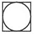 Decupează nişte cercuri. Ţine hârtia şi roteşte-o în timp ce copilul taie.Decupează o "coadă" desenată pe foaie cu o linie groasă. 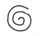 Foloseşte nişte figuri simple, cu curbe simple. 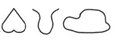 Decupează fâşii curbate de hârtie. 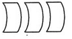 La început foloseşte linii groase în calitate de ghid. Ajută-1 în timp ce taie, ţinându-i şi rotindu-i foaia. Diminuează treptat ajutorul, limitându-te la sugestii verbale, ca "roteşte". În sfârşit copilul trebuie să taie singur de-a lungul liniei. Laudă tăieturile făcute bine.Înşurubează un obiect cu filetCE FACEM:Foloseşte borcane cu capace cu filet, piuliţe şi şuruburi.Ţine partea inferioară în timp ce copilul deşurubează capacul.Ţine mâna ta pe mâna copilului şi ajută-l să facă mişcarea de rotaţie pentru a deşuruba împreună obiectele.Copilul poate avea nevoie să ţină recipientul între genunchi. Încurajează să ţină partea de sus a borcanului cu mâna stângă şi să rotească capacul cu dreapta. Incită-l să deschidă borcanul, punând înăuntrul acestuia un cadou sau o jucărie, ca surpriză.La început încredinţează-te că capacul este pus corect pe filet, astfel încât copilul să nu întâmpine greutăţi la înşurubarea capacului.Coboară scările, mişcând alternativ picioareleCE FACEM:Copilul foloseşte balustrada şi se ţine de mâna adultului.Leagă-i la un papuc un şiret roşu şi la celălalt unul albastru. Pune pe trepte fire colorate, roşii şi albastre alternate, astfel ca copilul să le folosească ca ghid pentru a le cobori. Laudă copilul şi ia firele atunci când coboară mai bine.Arată-i copilului cum "să facă un pas şi să se oprească" sau "să nu pună ambele picioare pe aceeaşi treaptă". Treptat ajută-l doar cu sugestii verbale. Încurajează-1 când coboară bine scările.La început coborâţi doar câteva trepte (2-3). Aceasta îi va da încredere în forţele proprii.Pedalează pe tricicletă şi coteşte la colţuriCE FACEM:Pune-i obstacole de-a lungul traseului pe care-l face cu tricicleta.Copilul trebuie să te urmeze cu tricicleta în timp ce te mişti în faţa lui.La început stai în spatele copilului şi ajută-l să mişte mâinile pentru a conduce ghidonul. Diminuează treptat ajutorul până când copilul va şti să conducă singur.Când copilul ştie să pedaleze, încurajează-1 să cotească la stânga sau spre un obiect. Ajută-l să mânuiască ghidonul şi diminuează treptat ajutorul.Pune-i la dispoziţie un spaţiu destul de larg pentru a putea să facă cu tricicleta un cerc mare. Leagă ghidonul în poziţie întoarsă, astfel ca copilul să practice pedalatul în cerc.Cere-i copilului să înconjoare un obiect, pedalând pe tricicletă.Sare într-un picior de cinci ori succesivCE FACEM:Cere-i copilului să se sprijine de braţele tale. Sari cu el pe podea şi laudă-l.Foloseşte o baghetă sau un baston, cum ar fi, de exemplu, coada unei mături. Stai in faţa copilului ţinând coada măturii la nivelul pieptului său, lasă-l să se ţină cu o mână şi să sară. Slăbeşte încet mâna şi lasă copilul să sară cu bastonul.în timpul jocului înscenează trecerea peste un râu, sărind de pe o piatră pe alta.Stai în faţa copilului la doi paşi de el; cere-i să sară spre tine. Când ştie să facă aceasta măreşte treptat distanţa. Laudă orice îmbunătăţire în execuţie.Uneori dă-i copilului să ţină ceva în ambele mâini, de exemplu, nişte cuburi, aceasta îi va da suficient "sprijin" pentru a-şi putea menţine echilibrul în timp ce sareDecupează un cerc cu diametrul de 5 cmCE FACEM:Desenează pe o foaie nişte cercuri cu linii negre groase. Foloseşte diferite hârtii de diferite grosimi.Începe cu o foaie de hârtie groasă. Desenează un cerc cu diametrul de 10 cm şi alte cercuri în interiorul primului cu diametru din ce în ce mai mic până la 5 cm. Copilul trebuie să taie de fiecare dată câte unul; începând cu cel mai mare, până când obţine cercul cel mai mic. După fiecare cerc pe care l-a decupat, încurajează-l să decupeze următorul.Încurajează-1 să exerseze tăiatul circumferinţelor folosind foarfece de bucătărie (de. exemplu, felii de caşcaval tăiate rotund pentru a face nişte toast-uri, carne pentru a face diferite ornamente pe pâine etc.).La început va trebui să ai grijă să ajuţi copilul la rotirea foii şi să foloseşti sugestii verbale ca "roteşte, roteşte". Diminuează ajutorul atunci când decupează bine.Face desene de tipul: casă, omuleţ, copac uşor de recunoscutCE FACEM:Desenează o casă folosind figuri simple: un pătrat sau un dreptunghi, plus un triunghi pentru acoperiş. Cere-i copilului să copie desenul. Foloseşte sugestii verbale.Încurajează copilul să se aşeze şi să deseneze cu creioane colorate, cu carioci, cu stilouri şi cerneală.Dacă uită nişte elemente importante, ajută-1, punându-i întrebări de tipul: "Această casă are o uşă?", "Câte picioare are omul?" etc. Laudă copilul pentru tentativele sale. Nu este necesar ca desenele lui să fie identice cu ale tale.Copilul trebuie să închidă ochii şi să facă o mâzgălitură pe o foaie. După ce deschide ochii, continuă tu desenul, folosind mâzgălitură în calitate de detaliu al desenului.Lasă-l să folosească diferite materiale cum ar fi creioane, acuarele, creta colorată desenând pe o foaie neagră. Laudă-l când face desene frumoase.Decupează şi lipeşte figuri simpleCE FACEM:Decupează figuri geometrice. Pune-le pe o foaie şi conturează-le. Lipeşte formele în interiorul contururilor desenate.Decupează desene ale obiectelor din casă dintr-o revistă. Trasează conturul acestora, desenează- le şi decupează-le ca mai apoi să le lipească în albumul său.Taie bucăţi de hârtie colorată şi lipeşte-le pe o altă bucată de hârtie pentru a face o aplicaţie.Decupează câte două figuri de acelaşi fel: 2 pătrate, 2 triunghiuri. Prima figură fiind roşie şi a doua albastră. Lipeşte cercul roşu înăuntrul conturului roşu şi cel albastru înăuntrul conturului de aceeaşi culoare.Lasă-l pe copil să exerseze, punându-l să taie desene dintr-o carte de imagini, unde acestea sunt deja zimţate la margini.Înseamnă contururile figurilor dintr-un catalog de jucării sau din reviste, făcând nişte linii groase în formă de triunghi, cercuri sau pătrate. Lasă copilul să le decupeze şi să le lipească în albumul său.Scrie litere mari de tiparCE FACEM:Dă-i copilului un exemplu de literă s-o copieze.Copilul ţine creionul în timp ce tu-i conduci mâna.Desenează de fiecare dată câte o linie şi copilul va face acelaşi lucru până când litera va fi completă.Foloseşte o culoare diferită pentru fiecare linie. Spune-i copilului să copie litera folosind aceleaşi culori pe care le-ai folosit şi tu.Pune-i la dispoziţie tablă şi cretă.Încurajează copilul să scrie litere mergând de la stânga la dreapta şi trasând linii de sus în jos.Lasă-l să exerseze scrierea literelor: pe nisipul umed, în făină, pe o placă unsă cu cremă etc.Merge pe o bancă pentru echilibru înainte, înapoi şi lateralCE FACEM:Joacă-te de-a urmărirea conducătorului pe o bârnă pentru echilibru. Copilul trebuie să imite ceea ce faci.Ajută fizic copilul dacă are nevoie. Treptat diminuează ajutorul.Asigură copilul că-l vei prinde în caz că va cădea sau că-şi va pierde echilibrul pentru a-l încuraja să încerce singur.Lasă copilul să-şi imagineze că este o maşină, un camion, un tren sau o bicicletă în timp ce se mişcă înainte, înapoi, "până la punctul de unde să se încarce" etc. încurajează execuţia bună.Lasă copilul să-şi imagineze că este un animal în timp ce merge pe bancă.ŢopăieCE FACEM:Începe cu pas de galop: întinzi un picior şi sari în timp ce-l ridici pe celălalt.Stai în spatele copilului şi ţine-l de subsuori. Împinge piciorul drept al copilului înainte cu piciorul tău spunând: "Pas! Hop! Pas!". Fă mişcarea lent. Apoi fă acelaşi lucru cu piciorul stâng. Continuă până când copilul nu va şti să facă pasul şi să ţopăie alternând picioarele, dându-i sugestii verbale.Lasă copilul să te observe în timp ce faci mişcările şi le descrii: "Pas, sus pasul, sus”, ţopăind lent astfel încât copilul să-ţi poată observa fiecare mişcare.Copilul trebuie să sară ţinându-se de braţele tale. Sari lent cu el, spunând: "Pas, hop!". Laudă copilul pe măsură се-şi îmbunătăţeşte execuţia.Cere copilului să ţopăie singur, dându-i indicaţii verbale: "Pas, hop!".Face scrânciobul să oscileze punăndu-l în mişcare şi menţinăndu-i balansareaCE FACEM:Copilul trebuie să poată atinge pământul cu picioarele în timp ce stă aşezat în scrânciob.Arată-i copilului cum să înceapă mişcarea. Laudă copilul când te imită.La început, cere-i copilului să exerseze doar menţinerea scrânciobului în mişcare. Pentru a începe, împinge-l. Când reuşeşte singur să menţină oscilaţia, arată-i cum se porneşte scrânciobul făcându-şi vânt cu picioarele.Încurajează copilul să folosească, în timp ce se dă în scrânciob, cuvinte ca "înapoi" şi "înainte". Când se duce înainte, cere-i să ridice picioarele la nivelul scaunului; când se duce înapoi, să le strângă sub scaun.Întinde degetele, apoi uneşte degetul mare cu celelalteCE FACEM:Arată-i copilului cum se face şi apoi cere-i să te imite.Ajută-l să-şi atingă cu degetul mare toate celelalte degete.Copilul trebuie să încerce să apuce nişte obiecte mici între degetul mare şi celelalte degete pe rând. Lasă-l să ţină obiectele, dacă reuşeşte să le apuce.Desenează câte o mutrişoară pe fiecare deget. Încurajează degetul mare - "poştaşul" să ducă câte o scrisoare fiecărui deget.Scrie nişte numere pe vârful fiecărui deget. Copilul trebuie să numere sau să spună numărul în timp ce atinge degetul respectiv cu degetul mare. Laudă succesul.Ştie să copie litere miciCE FACEM:Dă-i copilului o literă - model s-o copie.Scrie nişte litere din punctişoare, care vor servi copilului drept ghid.Pune un semn colorat pentru a indica punctul din care va trebui să înceapă să traseze linia, pentru a obţine litera.Pune-l să practice scrisul folosind creioane mari, carioci, marchere, cretă, vopsele sau schimbând suprafeţele (podea, ferestre, table, oglindă, suprafaţa mesei), dându-i material care se spală, cum ar fi guaşul, spuma de săpun, crema de bărbierit.Urcă o scară sau treptele unui tobogan de trei metriCE FACEM:Dă-i copilului instrucţiuni pentru a urca.Asigură copilul că vei sta chiar în spatele lui în caz că alunecă. Laudă copilul	când urcă singur.Pune un premiu la capătul de sus al scării sau al toboganului.La început va fi necesar să-l urmezi foarte îndeaproape, să urci scara la câteva trepte mai jos, în urma copilului şi apoi să aluneci cu el, ţinându-l între picioare.Permite-i copilului să pună ambele picioare pe aceeaşi treaptă şi încredinţează-te că se ţine bine de balustradă. Iniţial încurajează-l verbal la orice treaptă urcată.Bate cu ciocanul un cuiCE FACEM:Foloseşte două ciocane: unul pentru tine şi unul pentru copil. Pune-l să te imite când ciocăneşti.Arată-i copilului cum să ciocănească. Ajută-l conducându-i fizic mâna.Începe prin a bate tu cuie în locul copilului, încredinţează-te că ştie să ciocănească destul de bine înainte de а-i da să folosească cuiele.Dă-i doar un cui, astfel ca atunci când greşeşte puţin să nu ia altul.Foloseşte lemn moale şi cuie cu gămălia mare.Bate mingea conducănd-o într-o direcţie stabilităCE FACEM:Arată-i copilului cum se bate mingea.Ţine braţul copilului cu ambele mâini, cu una la încheietură şi cu cealaltă la cot şi redu ajutorul până a-l ţine doar de încheietură. Bate mingea în locul lui, apoi ai răbdare să facă el acest lucru.Aruncă mingea în podea şi cere-i copilului s-o prindă când ricoşează şi s-o bată înapoi.Desenează cu creta pe podea un X; copilul trebuie să arunce mingea în acest X şi apoi s-o prindă.Copilul trebuie să bată mingea de câteva ori stând în poziţie dreaptă. Cere-i apoi copilului să bată mingea mergând spre tine sau spre un alt obiect.Colorează fără să depăşească marginile în 95% din cazuriCE FACEM:La început colorează forme geometrice, apoi treci la figuri simple.Foloseşte un tipar de colorat cu desene mari şi simple. La început copilul trebuie să traseze conturul figurilor şi apoi să le coloreze. Laudă copilul când nu depăşeşte linia de contur a desenului.Foloseşte clei şi trasează cu ajutorul lui conturul desenului. Lasă cleiul să se usuce. Aceasta îi va oferi copilului un ghid tactil şi-l va ajuta să coloreze fără linii.Cere copilului să coloreze înăuntrul unei forme de metal sau fă nişte tipare din capace de plastic, din cutii de cafea sau din farfurii de plastic. Pe măsură ce devine abil, cere-i să coloreze în cadrul unei linii groase. Diminuează treptat ajutorul. La fiecare etapă laudă-i succesul.Ştie să decupeze o figură dintr-o remstă sau catalog
deviind de la margine cel mult jumătate de centimetruCE FACEM:Decupează un obiect de pe pagină astfel încât să fie mai uşor de ţinut.Lasă-l pe copil să aleagă dintr-o revistă sau catalog obiectul de decupat.La început pune-l să exerseze decupatul din reviste cu paginile mai groase.La început conturează desenul cu linii groase, apoi redu grosimea liniei, la sfârşit conturează doar cu un creion înainte de a le decupa. Micşorează treptat ajutorul pe măsura îmbunătăţirii execuţiei. Laudă de fiecare dată când taie mai bine.Folosete ascuțioarea de creioaneCE FACEM:Arată-i copilului unde să introducă creionul. Ţine mâinile deasupra mâinilor lui şi ghidează-1 în timpul acţiunii.La început ascuţiţi un creion gros.Spune-i copilului că de fiecare dată trebuie să scoată creionul pentru a verifica dacă este ascuţit destul.Numără aproximativ mişcările necesare pentru a ascuţi un creion în ascuţitoare. Copilul trebuie să numere până la acel număr în timp ce roteşte creionul, astfel încât să ascute întreg creionul. Laudă-l când o face bine.Copiază un desen complexCE FACEM:Cere-i copilului să privească atent desenul.Foloseşte sugestii verbale în timp ce încearcă să copieze.Copilul trebuie să copieze de fiecare dată o linie în timp ce desenează. Continuă, cerându-i să reproducă câte 2 linii de fiecare dată. Măreşte treptat dificultatea, punându-l să copieze întreg desenul.Cere-i să exerseze copierea desenelor cu linii complexe folosind hârtie pentru copiat. Cere-i copilului să treacă peste conturul desenului.Fă un model după care copilul să poată verifica. Sugerează mişcarea cu degetul tău. Laudă-l când desenează bine.Rupe forme simple dintr-o foaie de hârtieCE FACEM:Arată-i copilului cum să rupă o figură. Foloseşte nişte figuri simple cum ar fi o minge, o inimă, o frunză etc. Continuă cu o păpuşă, un animal.La început fă un contur pe foaie sau cere-i copilului să deseneze nişte figuri pe care trebuie să le rupă. De îndată ce capătă obişnuinţa de a rupe hârtia, având un anumit ghid după care să se conducă, cere-i să încerce fără ajutor.Fixează pe o bucată de hârtie conturul unei figuri cu panglică, cu ace de siguranţă. Cere-i copilului să rupă hârtia din jurul figurii fixate.La început foloseşte un castronaş de plastic, o cană, o farfurie sau o formă metalică şi pune-o pe foaie. Cere-i copilului să rupă hârtia din jurul obiectului ţinut cu o mână. Diminuează treptat ajutorul când copilul rupe o figură, fără a folosi materiale ajutătoare. Laudă succesul obţinut la fiecare etapă.Îndoaie un pătrat de hârtie de două ori de-a lungul diagonalei prin imitaţieCE FACEM:Demonstrează-i acţiunea. Fă de fiecare dată câte o mişcare şi cere-i copilului să te imite.Foloseşte o foaie de matematică pentru a-l ajuta să plieze foaia pe diagonală.La început dă-i să îndoaie o foaie. Cere-i să îndoaie o bucată de hârtie după linia care a fost deja îndoită.Marchează în interior colţul hârtiei peste care copilul trebuie să suprapună celălalt colţ, îndoind foaia. Dezdoaie foaia şi repetă procedura pentru celelalte două colţuri.Foloseşte sugestii verbale, ca "Fi-i atent ca colţurile să fie unul peste altul". Diminuează treptat ajutorul dat. Laudă-1 când îndoaie bine foaia.Apucă o minge moale cu o mânăCE FACEM:Dă-i copilului să ţină un obiect în mâna pe care o foloseşte mai puţin. Stai la o distanţă de trei paşi de copil şi aruncă-i o pungă de fasole sau o minge uşoară pe care trebuie s-o apuce cu mâna pe care o foloseşte mai mult. Laudă-i reuşita. Pe măsură ce progresează în realizarea acestei acţiuni, măreşte distanţa dintre tine şi copil.Foloseşte un obiect care poate fi apucat din mai multe puncte, cum ar fi o pernă moale, o păpuşă din cârpe, un burete pentru spălatul veselei sau o cârpă înnodată.Cere-i copilului să pună mâna pe care o foloseşte mai puţin în buzunar sau la spate, pune copilul într-un ungher al camerei sau lângă perete pentru a-l face să apuce mai uşor obiectul. Înviorează-l atunci când reuşeşte.Pune copilul să exerseze aruncatul mingii în perete sau într-o plasă şi s-o apuce cu o mână.Poate să sară singur cu coardaCE FACEM:Învaţă copilul să dea coarda peste cap şi s-o oprească în faţa picioarelor, apoi să sară. Continuă până când copilul va şti să facă ambele acţiuni într-o mişcare continuă.Foloseşte cuvinte-sugestii cum ar fi "roteşte", "sari".Pune două persoane să învârtă coarda în timp ce copilul sare.La început, copilul ar trebui să aibă o coardă groasă, mai grea, astfel încât să poată sări uşor. Dacă coarda este mai uşoară, se poate face un nod sau o serie de noduri la mijloc, astfel încât să treacă pe podea fără să se încâlcească.Loveşte o minge cu o bâtă sau un bastonCE FACEM:Rostogoleşte o minge mare pe pământ. Copilul o poate lovi cu o paletă sau cu un baston, direcţionând-o spre tine.Foloseşte o minge moale şi o paletă de plastic.Dacă copilul are nevoie, foloseşte o paletă mai mare pentru a lovi mingea.Stai lângă copil, îmbrăţişează-l şi apucă-l de mâini, ţinând paleta. Condu-l fizic să lovească mingea la momentul potrivit.Dă-i sugestii verbale: "Acum", "Loveşte" etc., în momentul în care ar trebui să folosească paleta.Ia un obiect de jos în timp ce fugeCE FACEM:Organizează o ştafetă de suveică, care are drept scop fuga cu luarea unui obiect, apoi întoarcerea la punctul de plecare.La început obiectul trebuie să fie pus pe ceva mai înalt şi apoi coborât treptat pe pământ.Demonstrează-i copilului însărcinarea şi foloseşte la început obiecte care pot fi luate uşor, obiecte cu mânere.La început trebuie să-i permiţi copilului, care fuge, doar să atingă un anumit punct; apoi cere-i unei alte persoane să-i dea obiectul în mână şi, în fine, lasă-l să ia obiectul singur (un popic, un baston de lemn, o pungă de fasole).Patinează pe o distanţă de trei metriCE FACEM:Susţine copilul de subsuoară sau ţinăndu-l de o mână. Diminuează treptat ajutorul.Arată-i cum să revină la poziţia dreaptă îngenunchind pe iarbă sau pe gheaţă, sau să se ridice, ţinându-se de o balustradă.La început pune copilul să patineze pe un teren închis sau deschis, acoperit cu un covor, astfel va aluneca mai puţin.Mergi alături de copil sprijinindu-l cu o coadă de mătură, astfel îşi va putea menţine echilibrul până să alterneze doi sau mai mulţi paşi.Merge cu bicicletaCE FACEM:Foloseşte o bicicletă.Susţine copilul ţinând bicicleta de ghidon (volan) şi de scaun in timp ce merge. Diminuează treptat ajutorul.Ţine de scaun din partea din spate, dar numai atunci când este necesar, pentru a preîntâmpina căderea.Pune copilul să meargă pe o suprafaţă uşor înclinată, astfel ca să-şi ia viteză.Se dă cu saniaCE FACEM:Arată-i copilului un exemplu.Pune copilul pe o sanie şi trage-l pe un teren drept, apoi trage-l în jos pe un plan uşor înclinat. Ulterior, încearcă să-l transporţi pe o colină, începând iniţial de la jumătatea povârnişului, apoi din ce în ce mai sus, spre vârful colinei.Coboară pe sanie de pe colină ţinând copilul la spate, apoi repetă lăsându-l pe el să conducă sania, în fine 
lasă-l să meargă singur, împingându-l doar pentru a-şi lua avânt.Sare şi se roteşte într-un piciorCE FACEM:Arată-i un exemplu.Ţine copilul de subsuoară şi condu-l fizic în mişcare.Stai în spatele copilului. Cere-i să sară într-un picior şi să se rotească până ajunge cu faţa la tine.Scrie respectând liniileCE FACEM:Explică-i copilului sensul liniilor.Scrie numele copilului cu litere de tipar, între linii. Cere-i să-l copieze.Foloseşte un alt model şi cere-i copilului să-l copieze.Dirijează mişcările sale folosind sugestii verbale.Trasează pe orizontală, pe toată lăţimea paginii două linii groase la o distanţă de 5 cm una de alta.Scrie între linii nişte litere folosind punctişoare, pe care copilul va trebui apoi să le unească.Sare la o înălţime de 30 cm şi aterizează în vărful degetelorCE FACEM:Demonstrează-i activitatea. Explică-i cum să aterizeze în vârful degetelor. Copilul va trebui apoi să te imite.Foloseşte sugestii verbale: "îndoaie genunchii", "aterizează în vârful degetelor".Stai în faţa copilului. Ţine-l de mâini şi ajută-l să sară.La mare sau la piscină pune copilul să sară în timp ce este în apă.Stă într-un picior cu ochii închişi timp de zece secunde, fără sprijinCE FACEM:Explică-i şi demonstrează-i însărcinarea.Numără cu voce tare până la zece.Ţine-l de o mână, de un deget, de haină pentru a ajuta copilul să-şi menţină echilibrul. Diminuează treptat ajutorul.La început permite-i copilului să se sprijine de podea cu vârful degetelor celuilalt picior pentru a-şi menţine echilibrul.Stă suspendat de o bară orizontală timp de zece secunde ţinăndu-se cu mâinileCE FACEM:Ţine copilul de mijloc în timp ce stă suspendat de o bară. Diminuează treptat sprijinul.Foloseşte o bară suficient de joasă, astfel încât copilul să stea suspendat doar la câţiva centimetri de la pământ.Permite-i copilului să se caţere pe o scară mobilă sau una fixă. Cere-i să pună picioarele pe bara scării de la nivelul tălpilor, în timp ce stă suspendat de o bară de mai sus. Măreşte treptat perioada de timp pe parcursul căreia îşi susţine propria greutate doar în mâini.Repetă sunete emise de alţiiCE FACEM:Emite sunete care să se asocieze cu un joc sau cu o activitate fizică, de exemplu: " p/p/p/p".Pronunţă un sunet ca "ah" şi spune-i copilului: "repetă ah". Emită sunetul împreună cu el şi premiază-1 cu ceva dulce sau cu o laudă: "bravo, ah" (repetând sunetul). Plesneşte din limbă, bate din palme, umflă obrajii, suflă.Spune-i copilului diferite sunete vocale. Pronunţă flecare vocală de mai multe ori şi lasă-i copilului timp pentru a le repeta. La început susţine orice aproximaţie a sunetului.Surâde şi fă activitatea plăcută. Ia-l, îmbrăţişează-l, leagănă-l în timp ce desfăşoară activitatea.Foloseşte sunete vocale şi sunete pronunţate cu buzele (p,b,m), care sunt mai uşor de produs şi sunt vizibile.La început alege sunetul pe care copilul l-a emis spontan în timpul jocului său vocal. Pronunţă-l şi fă astfel încât el să-l repete. Când copilul o poate deja face, pune-1 să imite şi sunete pe care nu le produce spontan.Repetă unele silabe de două-trei ori (ma-ma-ma)CE FACEM:Repetă de mai multe ori sunetele cu voce tare şi voce joasă la urechea copilului.Repetă un sunet asociat cu o activitate sau cu o jucărie, cum ar fi "tu-tu", "bang-bang"," ue-ue".Când copilul repetă un sunet, laudă-1 şi repetă şi tu sunetul pe care l-a făcut.Când copilul repetă un sunet, de exemplu "ma", imită-1 imediat, repetându-l de două ori şi încurajând copilul să pronunţe împreună cu tine.Răspunde la gesturi prin gesturiCE FACEM:Pentru a învăţa copilul să imite gesturile tale, arată-i ceea ce faci, luăndu-i mâinile şi făcând "pa-pa", bătând din palme etc. Diminuează ajutorul, puţin câte puţin, ce copilul devine mai capabil şi laudă-1 de fiecare dată când te imită, cu sau fără ajutor.Când îi spui copilului "nu-nu", concomitent dai din cap.Arată-i copilului cum faci o activitate, ajută-l dealtfel s-o facă mişcând mâinile sau corpul şi spunându-i ce face. Arată-i din nou activitatea şi încurajează-1 s-o realizeze fără ajutor fizic, dar explică-i ce să facă. Arată-i iar ce să facă şi spune-i "fă aşa" (fără să-i spui ce să facă şi fără să-l atingi).Odată ce copilul poate imita aceste gesturi, încurajează-1 să le folosească, aşteptând ca el singur să întindă braţele, de exemplu, ca să fie luat când tu îi întinzi braţele.Atunci când îi oferi un obiect, dăi-l şi lasă-l să răspundă înclinând capul sau	întinzându-se să-l apuce.Urmează indicaţii simpleCE FACEM:Arată-i copilului cum să urmeze indicaţiile şi apoi ghidează-l pe parcursul activităţii. Spune-i "Ascultă-mă, gata?", înainte de а-i ordona. Odată ce copilul a îndeplinit aşa-numita activitate, spune-i "Bravo, ai venit aici!".Alte activităţi ar putea fi:"Dă-mi mâinile", oferă-le pe ale tale;"Loveşte mingea!", dă-i un exemplu de activitate şi întinde mâinile pentru a prinde mingea;"Închide uşa!", arătând-o;"Aşează-te!", arătând spre scaun;"Ia ...l", indicând obiectul.Dacă i se spune "NU", întrerupe activitatea, cel puţin pentru moment, în 75% cazuriCE FACEM:Spune-i cu fermitate şi cu emoţie "Nu".Îndepărtează-i mâna sau îndepărtează copilul de obiect, în timp ce-i spui "Nu".Îl loveşti uşor peste mână în timp ce-i spui "Nu".Laudă copilul când răspunde la cuvântul "Nu". Dă-i de înţeles că eşti mulţumită de faptul că urmează indicaţiile tale.Fă în aşa fel, ca alţi membri ai familiei să organizeze o activitate pentru copil, atingând sau făcând ceva care să comporte răspunsul "Nu". Când acea persoană răspunde la "Nu", laud-o. Aceasta îi oferă copilului un comportament de imitat şi-i permite să prevadă consecinţele.Răspunde non verbal la întrebări simpleCE FACEM:Fă în aşa mod ca copilul să te imite: atinge, priveşte, imită.În timp ce-i pui o întrebare, cum ar fi "Unde e mingea ta?", condu copilul pâm la minge şi spune-i "Iat-o!"; sau ia mâna copilului, în timp ce întrebi "Unde e nasul lău?", pune-i mâna sau un deget pe nas zicându-i "Bravo!".Puţin câte puţin ce copilul devine mai abil, redu din ajutorul pe care i-l dai.Când te ocupi cu copilul, întreabă-1 "Vrei să te iau în braţe?", înainte de a-l lua,	 aşteaptă până când nu întinde mâinile pentru a fi luat.Când îi dai de mâncare sau o jucărie, întreabă-1 "Vrei...?". Aşteaptă să-ţi dea de înţeles că vrea, întinzându-se spre obiect. Laudă-l când i-l dai.Combină două silabe diferite într-un joc vocalCE FACEM:Pronunţă-i copilului nişte serii de sunete constituite din două silabe diferite. Începe repetând aceeaşi secvenţă (ba-ca) de mai multe ori şi încurajându-l să repete şi el. Susţine-l cu laude, îmbrăţişări, dulciuri atunci când o face. Puţin câte puţin ce devine capabil să repete, schimbă o pereche de silabe pentru fiecare probă. La început încurajează orice aproximaţie a sunetului, dar treptat pretinde de la copil o aproximaţie mai bună.Combină activitatea precedentă cu activitatea de joc, cu jucării care produc zgomote sau cu activităţi fizice.Ascultă vocalizările copilului în timp ce-i schimbi scutecele sau în timp ce stă în leagăn sau în scăunelul pentru copii. Când copilul combină diferite silabe, încearcă să-i încurajezi comportamentul lăudându-l, atingându-l şi repetând silabele imediat după ce au fost spuse.Imită variaţiile tonalităţii vociiCE FACEM:Povesteşte o istorioară simplă, folosind în vorbire modulaţii şi variaţii ale vocii (câinii spun "hau- hau").Organizează un joc: adultul trebuie să strige, să şoptească fraze lălăite sau bucăţi de poezii pentru copii şi să încurajeze copilul de a se alătura la joc imitând aceleaşi variaţii ale vocii.Laudă copilul în timp се-şi modifică tonul şi modulaţia vocii: "Ai spus-o foarte bine!"Joacă-te de-a "cu-cu", accentuând intonaţia vocii.Pronunţă "Oh-Oh" urcând tonalitatea la a doua silabă, pune-l pe copil să repete.Foloseşte o "cutie cu surpriză" sau o altă jucărie asemănătoare care sare în sus şi foloseşte diferite modulaţii ale vocii când se deschide cutia etc...Foloseşte semnificativ un cuvânt pentru a defini lucruri sau persoaneCE FACEM:Foloseşte trei patru obiecte familiare (lapte, apă, haină, jucărie). Denumeşte-le. Cere-i copilului să le numească atunci când tu i le indici. Ascunde obiectele în cameră, fă-l să le găsească şi apoi să le numească. Acceptă aproximaţiile cuvântului.Spune clar numele obiectelor de uz cotidian, de exemplu lapte, bluză, pantof, biscuit.Numeşte părţile corpului ochi, nas, dinte, picior etc. Fă-1 pe copil să le arate şi cere-i să le numească.Puţin câte puţin ce devine abil în numirea unui obiect în cadrul unei situaţii concrete, începe să- i ceri să folosească cuvântul pentru a întreba în special despre acel obiect. Când încearcă să atingă obiectul, spune-i cuvântul şi fă-1 pe copil să-l repete după tine.Foloseşte jucării care pot fi manipulate sau mutate. Ascunde obiectul şi apoi arată-l copilului Spune numele obiectului. Repetă această acţiune şi lasă timp copilului pentru a-1 denumi.Alege trei - patru obiecte care-i plac copilului. Ascunde-le. Arată-le copilului unul câte unul. Lasă-l pe copil să se joace puţin cu un obiect. Apoi scoate un altul şi spune "priveşte, un ... !". Spune-i numele. Continuă în acest mod, schimbând frecvent obiectele, pentru a vedea dacă el le numeşte după tine.Vocalizează ca răspuns la limbajul altuiaCE FACEM:În timp ce te dedici activităţilor cotidiene, vorbeşte-i copilului. Numeşte obiectele, mâncarea, îmbrăcămintea, activităţile făcute de tine şi de el.Priveşte obiectele şi cărţile în imagini. Cere-i copilului să ţi le arate. Citeşte-i ceva.întreabă-1 pe copil ce se întâmplă: "Mergi să faci nani", "Te joci cu mingea".Spune-i copilului "Ei, unde eşti?" şi "Те-am găsit!" când apare şi dispare din vedere.Când te joci cu copilul, încurajează-i sunetele pe care le produce, pronunţându-i alte sunete şi vocalizeSpune cinci cuvinte diferite (poate folosi acelaşi cuvânt pentru a indica obiecte diferite)CE FACEM:Când vocabularul său este limitat, copilul foloseşte deseori un cuvânt pentru a exprima mai multe semnificaţii în funcţie de situaţii. Încurajează copilul să folosească cuvintele pe care le cunoaşte, susţinându-l când se întâmplă aceasta:Utilizarea denominativă: copilul poate spune: "Tăticul", când părintele intră în casă. Spune-i: "Da acesta este tăticul".Utilizarea locativă: dacă părintele este deja în cameră, copilul poate arăta spre el şi spune: "Tăticul". 
Spune-i: "Da, tăticul e chiar aici" sau ceva asemănător;Utilizarea posesivă: dacă găseşte un obiect de-al părinţilor, copilul poate spune: "Tăticul" şi-l arată. 
Spune-i: "Da, acesta este ... (fularul) tăticului".În discuţia cu copilul foloseşte cuvântul "tata" şi "mama" pentru а-i exprima copilului două semnificante diferite. Când spune cuvântul, laudă-1 şi amplifică: "Da, aceasta este a mămicăi".Dacă copilul ştie să spună "minge" sau "câine" poate să folosească aceste cuvinte pentru a numi orice obiect sau animal. Încurajează-1, spunându-i lucruri ca: "Seamănă cu o minge, dar este un măr"; "Măr" spune-i. Laudă copilul dacă o face.Cere "încă"CE FACEM:Dacă arătând la ceva, copilul te face să înţelegi că mai vrea încă, spune-i cuvântul "încă" şi pune-1 să-l repete înainte de а-i da ceea ce vrea. încetează să-i mai sugerezi cuvântul când începe să-l folosească singur.Foloseşte jucării care-i plac copilului, cum ar fi cuburi, animale mici, balonaşe. Dă-i la început puţine, iar când se joacă, aşteaptă să-ţi mai ceară "încă", înainte de a i le da.Organizaţi activităţi fizice de tip ritmic "aleargă, aleargă căluţ". Opreşte-te şi aşteaptă ca copilul să-ţi mai ceară "încă" înainte de a relua jocul.Din moment ce copilul foloseşte spontan "Încă", încurajează-1 să continue cu încă un cuvânt, de exemplu: "Încă lapte", "Încă minge", "Încă huţa". Când copilul spune "Încă", amplifică această expresie spunând tu: "Încă măr" sau altceva ce el doreşte şi fă-1 să repete. Treptat diminuează ajutorul întrebând "Încă ce?", până când copilul nu va combina spontan "Încă" cu alte cuvinte.Spune "nu mai este"CE FACEM:La sfârşitul prânzului, când copilul termină de mâncat, spune-i "nu mai este". încurajează-1 să repete, laudă-1 când o face, spunându-i: "E adevărat, lapte nu mai este".Foloseşte jucării pe care copilul le preferă. Joacă-te cu el, ascunde un pic jucăria şi spune: "Nu mai este". încurajează copilul să repete. Fă din această activitate un joc şi treptat fă-1 pe copil să spună: "Nu mai este", fără а-i da modelul.Când cineva pleacă din cameră sau de acasă, spune-i copilului că persoana este plecată şi spune: "Nu mai este!". Cere-i copilului să repete. Laudă-1 dac-o face. Dacă copilul poate repeta uşor cuvântul, întreabă-1: "Unde este…" când tatăl sau altcineva pleacă, încurajează-1 să-ţi spună: "Nu mai este!".Când copilul foloseşte spontan "Nu mai este", încurajează-1 să combine această expresie cu alte cuvinte; de ex., sugerează-i "Nu mai este..." (lapte, tata, mingea etc). întreabă-1: "Ce nu mai este?"Organizează un joc cu jucării şi foloseşte ambele cuvinte "Nu mai este" şi "încă". Ascunde un obiect şi fă-1 pe copil să-ţi spună: "Nu mai este" şi apoi arată-1 din nou când îţi spune "încă".Foloseşte "Nu mai este" şi "încă" atunci când pur şi simplu te joci „de-a ascunsele-a”. Pune mâinile la ochi şi spune: "Nu mai este Fă-1 să spună "încă..." înainte de a-ţi descoperi ochii. Repetaţi acest lucru pe rând.Execută trei acţiuni după instrucţiunile verbale (aşează-te, ridică-te, vino aici)CE FACEM:Organizează un joc, folosind indicaţii de tipul "rostogoleşte mingea", "mergi în marş", "arată cu degetul", "ridică mâinile" etc...Joacă-te de-a "Simon spune" ("Simon spune: ...scoală-te, ...vino aici, ...dă-mi..."). Arată-i copilului cum se face activitatea şi ajută-1 dacă e necesar.Combină gesturile cu indicaţiile verbale, de exemplu, arătând un scaun şi spunând: "aşează-te". Laudă copilul când urmează instrucţiunile. Treptat redu numărul gesturilor făcute ca sugestie şi dă-i doar indicaţii verbale.Din moment ce copilul devine capabil să urmeze aceste instrucţiuni simple în situaţii structurate, începe să-i dai indicaţii asemănătoare privitor la activităţile cotidiene, de exemplu "Ia papuceii tăi". La început ar putea fi necesar ca tu să-l însoţeşti şi să-l ajuţi. Continuând să-i ceri aceasta timp de mai multe zile, îi vei lăsa timp copilului ca să înceapă să înţeleagă activitatea înainte de a-1 ajuta. Laudă-1 când a dus la bun sfârşit activitatea.Pentru prima dată alege o serie de 5-6 indicaţii şi foloseşte cu el doar aceste comenzi. Când copilul devine mai experimentat, mai adaugă 1 sau 2 noi.La cerere poate da sau arătaCE FACEM:Alege trei sau patru obiecte a căror nume eşti sigură că copilul le cunoaşte:De fiecare dată cere un singur obiect şi spune "Arată-mi (sau dă-mi)..."; dacă nu execută ia mâna copilului şi condu-o fizic să-l ridice, să ţi-l arate sau să ţi-1 dea. Laudă-1. Continuă până când copilul nu începe singur activitatea, atunci când i-о ceri;De fiecare dată prezintă cel puţin două sau trei obiecte şi cere-i să ţi le dea sau să ţi le arate unul câte unul. Premiază-1 cu laude sau dulciuri când face corect.Alege obiectele preferate ale copilului pentru a exersa abilităţile date. Premiază-1 pentru că "arată" sau "dă" permiţându-i câteodată să examineze obiectul sau să se joace cu el.Foloseşte ceva ce copilul cunoaşte cum se numeşte şi preferă îndeosebi. Cere-i să-ţi arate, de exemplu, titirezul. Când o face permite-i să-l ţină puţin. Fii atentă ca copilul să înveţe "arată-mi" sau "dă-mi" şi să nu confunde aceste expresii cu permisiunea de a mânca. După ce copilul îţi arată obiectul, spune-i "Bravo, mi-ai arătat (sau dat) ... ; acum te poţi juca".Indică douăsprezece obiecte familiare când îi sunt numiteCE FACEM:Începe doar cu trei sau patru obiecte familiare şi cere copilului: "Ia lingura", sau, "Dă-mi mingea".Cere copilului să-ţi aducă obiecte cunoscute din camera lui, cum ar fi o plăpumioară, ursuleţul sau o minge.Foloseşte cărţi în imagini, reviste şi cataloage. Cere-i copilului să-ţi indice obiectele comune.Când eşti într-un magazin, fă ca copilul să te ajute să alegi articolele ("Adu-mi laptele", "Adu-mi dulciuri").Plimbându-vă pe afară, vorbeşte copilului despre ceea ce vezi şi cere-i copilului să găsească un arbore, pietre, flori etc.Asigură-te că repeţi în fiecare zi obiectele cu care copilul intră în contact, folosind fraze simple. Mai apoi, după ce i-ai spus denumirea şi l-ai indicat, denumeşte-l încă o dată şi lasă-1 pe copil să-l arate.Indică 3-5 figuri dintr-o carte, când sunt numiteCE FACEM:Începe cu obiecte familiare. Foloseşte cărţi simple, unde să fie doar o figură pe pagină. Apoi foloseşte cărţi în care să fie câte două obiecte pe pagină, dintre care copilul trebuie să aleagă. Laudă-i succesul.Foloseşte un catalog de jucării, reviste vechi şi alcătuieşte un album de obiecte familiare.Citeşte-i copilului poezioare în care se vorbeşte despre obiecte familiare, pe care să le indice şi să le numească.Dacă copilul poate arăta obiectele fară dificultăţi, dar are probleme la indicarea imaginilor acestor obiecte, leagă cu o panglică imaginea de obiect. De exemplu, lipind imaginea unui măr de un măr, îl vei putea ajuta să facă asociaţia.Pentru a ajuta copilul să progreseze de la recunoaşterea obiectelor tridimensionale la cea a obiectelor într-o singură dimensiune, putem folosi lipirea obiectului, dacă acesta e mic; de exemplu, pe o foaie de hârtie un biscuit.Fă fotografii ale obiectelor reale din anturajul copilului şi foloseşte-le.Arată trei părţi ale corpului săuCE FACEM:Întreabă-1 "Unde este... tău?". Ia mâna copilului şi pune-o pe partea corpului în cauză, de exemplu, pe nas. Spune-i "Acesta este nasul tău.", "Bravo, iată nasul.". Întreabă-1 din nou "Unde este nasul tău?". Redu treptat ajutorul fizic, până când copilul nu indică singur partea corpului cerută.Fă ca copilul să arate aceste părţi pe corpul mamei: "Unde este nasul mamei?". întreabă din nou, când copilul îndeplineşte activitatea, spune-i "Bravo, acela este nasul.", (repetă cuvântul)Stai alături de copil şi priviţi într-o oglindă. În primul rând fă-1 să imite mişcările tale, în timp ce tu numeşti părţile corpului şi le arăţi, el, la rândul său, trebuie să le atingă. Apoi numeşte o parte a corpului şi aşteaptă ca el s-o atingă.De fiecare dată lucrează cu o parte a corpului (de exemplu: capul) şi treci la alte părţi, doar după ce copilul ştie bine părţile învăţate anterior.Numeşte părţile corpului în timp ce-i faci băiţă copilului. Aceasta îl va ajuta să se familiarizeze cu cuvintele şi cu semnificaţia lor.Spune numele sau porecla la cerereCE FACEM:Foloseşte o fotografie sau o oglindă şi întreabă-1 "Cine este acesta?". Apoi spune-i copilului numele său şi pune-1 să repete.Pronunţă nume diferite: când copilul îl aude pe al său, ar putea bate din mâini sau s-ar putea ridica.Întreabă-1: "Care este numele tău?". Arată la el sau atinge-1 uşurel la piept. Spune-i: "Numele tău este...". Treptat redu ajutorul, spunându-i numele în şoaptă sau pronunţând doar primele litere ale numelui.Când copilul îşi spune numele, zii "Bravo, ... "(repetând numele lui).Încredinţează-te că porecla (numele scurt) dată copilului va putea fi folosită decent şi când el va fi mai mare, şi din când în când cheamă-l şi pe numele propriu adevărat.Foloseşte-i frecvent numele, atunci când îi dai indicaţiiRăspunde la întrebări de tipul "Ce este aceasta?" (cu numele obiectului)CE FACEM:Foloseşte diferite obiecte familiare, ale căror nume copilul le cunoaşte. Ţine obiectul sus şi întreabă: "Ce este aceasta?". Lasă-i copilului timp să răspundă. Dacă nu o face, spune cuvântul în locul lui şi pune-1 să-l repete. Continuă până când copilul începe să răspundă de unul singur.Răsfoieşte o carte în imagini, arată-i un obiect şi întreabă-1: "Ce este aceasta?"Încurajează copilul când numeşte continuu lucrurile, repetând numele lor după dânsul şi lăudându-l.Combină folosirea cuvintelor cu gesturi, pentru a da de înţeles ceea ce vreaCE FACEM:Alege o activitate pe care copilul o preferă, cum ar fi jocul cu mingea. Dacă copilul spune "mingea", întreabă: "Cine vrea mingea?"; arată spre copil şi spune: "Mingea". Aşteaptă ca copilul să arate spre sine şi să spună "Mingea" înainte ca să i-о pasezi. Dacă n-o face, ia-i degeţelul şi arată spre el spunând "Mingea". Apoi las-o copilului. După ce a învăţat ce se aşteaptă de la el, aşteaptă s-o spună şi să arate spre el înainte de a lua mingea sau dă-i din nou modelul.Foloseşte acelaşi procedeu când vă jucaţi cu balonaşul. Cere-i un cuvânt şi un gest înainte de a-1 lăsa să umfle balonaşele.Foloseşte jucării ce pot fi manipulate, cum ar fi cele ce se găsesc într-o curte sau într-o căsuţă. Pune sus curtea sau căsuţa, dar ţine la tine animalele, persoanele, mobilele etc. Aranjează una sau două elemente în curte sau în căsuţă. Fă astfel ca copilul să vadă că tu mai ai din acestea. Dacă întinde mâinile, întreabă: "Ce vrei?". Spune-i numele obiectului dacă nu ştie să-l numească şi încurajează-1 să repete şi el numele sau să indice obiectul, sau să arate spre sine, sau spre tine şi să numească obiectul. Ai mai putea spune numele obiectului şi indica cu degetul locul unde se află sau, dimpotrivă, ai putea arăta obiectul şi numi locul unde să-l ducă.Când copilul ştie ce i se cere, cere-i treptat să facă acelaşi lucru, pentru a-şi face cunoscute necesităţile cotidiene. Mersul afară, obţinerea unui biscuit, unui suc dulce sau a unei jucării preferate, toate acestea trebuie amânate până când copilul nu te face să înţelegi ce vrea, combinând un cuvânt şi un gest. Începe cu trei - patru situaţii specifice şi pe măsură ce copilul este mai experimentat adaugă altele noiNumeşte alţi cinci membri ai familiei inclusiv animalele domesticeCE FACEM:Foloseşte des numele fiecărui membru al familiei, astfel încât copilul să le audă frecvent. încurajează-1 să facă distincţia între membrii familiei: "Dă-i mingea Rodicăi", "Dă-i lingura lui Francesco".Fă ca membrii familiei să se aranjeze într-un rând. De fiecare dată când copilul îl strigă corect pe nume pe unul din ei, acesta din urmă îi poate pasa o minge, de exemplu.Cere ca membrii familiei să-l întrebe pe copil numele lor.Un moment potrivit pentru aceste activităţi este cel al mesei, când apar la început multe ocazii de a auzi numele din familie şi apoi de a le repeta.Numeşte patru jucăriiCE FACEM:Cere-i copilului să adune jucăriile; la început numeşte-le tu, apoi pune-1 pe copil să le pronunţenumele în timp ce le pune în cutia pentru jucării.Joacă-te de-a căutatul jucăriilor şi fă aşa ca copilul să meargă să le caute denumindu-le la rândul său, de exemplu: "Eu văd mingea".Cere-i copilului să spună numele jucăriei pe care o vrea, înainte ca să i-о dai să se joace.Când vezi copilul jucându-se cu o jucărie pe care a ales-o, întreabă-1 cu ce se joacă şi încurajează-1 să repete numele: "Bravo, aceasta este o păpuşă".Cere-i copilului să spună numele tuturor jucăriilor noi pe care le primeşte.Pronunţă sunetele produse de animale sau foloseşte sunetele acestora în locul numelui (miau = pisică )CE FACEM:Alege două sau trei animale pe care copilul le cunoaşte. Folosind figurine sau animale-jucării, spune numele animalului şi sunetul pe care-l emite acesta. Pune-1 pe copil să repete sunetul.Înlătură animalele-jucării sau figurinele. Pronunţă sunetul pe care-1 fac acestea şi întreabă-1 pe copil ce animal face aşa.Urmăriţi animalele de acasă sau cele din vecinătate, atenţionează-l pe copil la sunetul câinelui care latră, a pisicii care miaună etc. Apoi imită sunetul, astfel încât copilul să-l audă din nou. Produce-ţi sunetul împreună şi apoi pune-1 pe copil să-l repete de unul singur.Cere anumite mâncăruri care-i sunt arătate, folosind numele lor (lapte, dulciuri, biscuiţi)CE FACEM:Pune-l pe copil să spună numele mâncării înainte ca să i-о serveşti.Spune numele mâncării: "Aceasta este ...". întreabă: "Ce este aceasta?". "Adevărat, poţi mânca...".Caută şi decupează din reviste imagini ale mâncărurilor cunoscute şi pune-1 pe copil să le numească. Pune imaginea corespunzătoare lângă felul de mâncare pe care îl serveşte la moment.Când copilul ne dă de înţeles că doreşte o gustare, întinde-i mâncarea şi spune-i denumirea, înainte ca să i-о dai, copilul ar trebui să-i pronunţe denumirea măcar aproximativ.În timpul mesei dă-i copilului porţii foarte mici astfel încât să nu se sature şi să fie nevoit să mai ceară. La început spune-i tu numele mâncării, apoi cere-i să repete. Pe măsură ce copilul devine mai abil, începe să-i ceri să spună denumirea completă, înainte ca să-i dai porţia de mâncarePune întrebări folosind intonaţia interogativăCE FACEM:Construieşte o întrebare din unul sau două cuvinte şi exagerează intonaţia sfârşitului cuvintelor. Arată nişte obiecte şi întreabă: "Mingea?"; "Mingea lui Ion?". Cere-i copilului să repete aceste trei cuvinte. Laudă-1 când o face. Dacă copilul nu răspunde, repetă de mai multe ori cuvântul, fraza.Când copilul îţi cere ceva printr-o propoziţie de unul sau doua cuvinte, pe care tu la moment le poţi considera ca o întrebare (de exemplu "lapte" atunci când vrea lapte), repetă-i cuvântul cu o intonaţie caracteristică întrebării. Cere-i să spună ca tine. Cere-i cel puţin o aproximaţie înainte de а-i da copilului obiectul. Laudă-i tentativele.Răspunde la intonaţia accentuată a unei cereri, chiar dacă este formulată dintr-un singur cuvânt. De exemplu: dacă copilul ţine o minge şi spune "minge" cu o intonaţie ascendentă, răspunde-i spunând: "Adevărat, este o minge".Numeşte trei părţi ale corpului unei păpuşi sau a unei persoaneCE FACEM:Întreabă: "Unde este nasul păpuşii?". Când copilul arată partea numită, încurajează-1 să spună numele părţii, întrebându-l: "Ce este aceasta?", în timp ce o atingi. Laudă toate răspunsurile corecte. Lasă-1 să spele păpuşa într-un vas cu apă. Denumeşte în locul lui părţile corpului pe care copilul le spală. Când poate atinge cu siguranţă fiecare parte a corpului, pe care tu o denumeşti, spală tu păpuşa şi lasă-1 pe el să numească părţile.Dacă copilul are dificultăţi, dă-i o sugestie ajutătoare datorate unei acţiuni specifice, pe care urmează s-o îndeplinească cu partea denumită a corpului. De exemplu, cere copilului să lovească mingea cu piciorul, să agite mâinile, să închidă ochii etc. Când poate realiza mişcările, fă-le tu şi cere-i să denumească el partea corpului folosită: "Eu lovesc mingea cu .... meu/mea".Cere-i copilului să-şi indice pe rând nasul, ochii, apoi nasul tău, ochii tăi etc.Răspunde la întrebări prin Da/Nu, folosind răspunsuri afirmative sau negativeCE FACEM:În faţa copilului, înscenează, cu un alt membru al familiei, un dialog din întrebări şi răspunsuri care cer răspunsul da/nu. Formulează întrebări despre oameni şi experienţe comune cu cuvintele, pe care copilul le foloseşte "Aceasta este o ceaşcă?", "....(numele copilului), ţii foame?, te-ai plictisit? etc."Pune copilului întrebări simple legate de necesităţile sale şi de necesităţile cotidiene. Fă-1 să răspundă prin "da" sau "nu" , însoţind aceste răspunsuri de mişcări ale capului. Acceptă din partea copilului "datul din cap" în calitate de răspuns.Atunci când copilul poate să te imită în mod corespunzător, nu-i mai da exemplul răspunsului, în timpul jocului pune-i întrebări de tipul: "Vrei mingea?". Nu i-о da până când nu dă din cap sau spune "da" sau "nu".La masă, când îi dai o gustare, întreabă-1: "Vrei...?". Aşteaptă să răspundă, înainte de а-i da sau întinde mâncarea. Fii atentă să întrebi doar de lucrurile pe care vrei ca copilul să le aleagă.Combină substantive sau adjective cu substantive în propoziţii
din două cuvinte (minge - scaun, minge - a mea)CE FACEM:Când copilul spune un singur cuvânt, cum ar fi "minge", combină-l ca răspuns cu un altul, de exemplu "minge mare", "mingea mea", "mingea pe scaun", încurajează-l să spună îmbinarea de cuvinte.Dacă copilul spune "încă" sau "nu mai este" şi numele său, încearcă să-l faci să combine aceste cuvinte cu altele, în acelaşi mod descris mai sus.Când copilul spune aceste două cuvinte, în realitate vrea să spună mai mult decât ceea ce a spus: "minge pe scaun" ar putea semnifica "mingea se află pe scaun". Când copilul spune o îmbinare din două cuvinte, extinde ceea ce a spus, dar nu-i cere să repete: dacă copilul spune "lapte cană" şi arată spre cana lui, spune-i: "A-aa, vrei lapte în ceşcuţă!” sau: "Da, în ceşcuţă este lapte!", sau ceva ce tu crezi că copilul ar fi vrut să exprime prin ceea ce a spus.Foloseşte fraze simple când conversezi cu copilul; foloseşte cuvinte pe care ştii că copilul le înţelegeCombină substantive şi verbe în propoziţii din două cuvinte ("tăticul a plecat")CE FACEM:Comentează ceea ce face copilul în activităţile cotidiene; începe cu propoziţii din două-trei cuvinte "Mihăiţă mănâncă" sau " Mihăiţă ia prânzul"; apoi întreabă: "Ce faci acum?". Dacă este necesar repetă " Mihăiţă ia prânzul" sau " Mihăiţă mănâncă".în timpul jocului fă nişte acţiuni de tipul: pieptănatul părului, spălatul mâinilor, închiderea uşii, lovirea mingii cu piciorul şi întreabă: "Ce fac eu?", "Ce faci tu?".începe prin a privi imagini simple care reprezintă acţiuni sau desenează nişte imagini. întreabă: "Ce fac eu?", sau "Ce s-a întâmplat?".Foloseşte evenimente sau experienţe întâmplate pe parcursul zilei şi denumeşte-le, formulând propoziţii din două cuvinte şi încurajează copilul să le repete.Foloseşte un cuvânt pentru a-şi exprima necesitatea de a merge la baieCE FACEM:Alege un cuvânt special şi foloseşte-l în mod continuu atunci când te referi la acţiunile de igienă. Când îi schimbi scutecul absorbant, foloseşte acest cuvânt pentru a explica ce a făcut.Dacă copilul foloseşte gesturi de tipul trasului pantalonilor sau se ţine de ei când are nevoie de a urina sau defeca, atunci foloseşte acel cuvânt şi cere-i să-l repete.Când copilul foloseşte gesturi pentru a arăta că are nevoie să meargă la veceu, întreabă-l: "Vrei să faci ...?". Când îţi dă de înţeles că da, zi-i: "Spune…” laudă-l când o face.Alege un cuvânt care să fie înţeles chiar şi de cei care nu cunosc copilul. Aceasta îl va ajuta să-şi comunice necesităţile chiar şi când familia nu este alăturiCombină verbe şi substantive cu "acolo" şi "aici", în expresii din două cuvinte (scaun aici)CE FACEM:Când copilul foloseşte unul sau două cuvinte şi indică obiectul, făcând o afirmaţie sau punând o întrebare, 
spune-i: "... este aici" sau "este un/o…” Apoi întreabă-l: "Unde este "Aici…” Laudă-l când o face.Joacă-te cu copilul ascunzând unele jucării sau păpuşi pe care el le preferă şi întreabă-1: "Unde este fă-1 să iasă din cameră şi spune-i: "Unde este... ?". Aşteaptă ca copilul să-ţi răspundă. Dacă n-o face, spune-i tu: "Aici/acolo..." şi cere-i copilului să repete, laudă-1 când repetă sau o spune singur.Combină două cuvinte pentru a exprima posesia (maşina tata)CE FACEM:Foloseşte obiecte ce aparţin unui membru al familiei pe care copilul poate să le recunoască uşor. Spune-i copilului "rochia mamei", "pantoful tatălui" etc. Apoi indică obiectul şi întreabă: "Al cui este…?” Când copilul spune: "... tata", laudă-1. Nu aştepta ca copilul să adauge "al lui". Dacă nu răspunde, fă-o tu spunându-i din nou "... a lui tata" şi cere-i să repete.Lasă doi sau mai mulţi membri ai familiei să stea cu copilul. începe prin a denumi obiecte de vestimentaţie, apoi spune "panglica mamei", "pantoful bunicii". După ce ai făcut acest lucru de câteva ori, arată-i copilului obiectul şi dă-i posibilitatea să spună "panglica mamei" etc. Dacă copilul nu răspunde, spune-i tu propoziţia şi pune-l s-o repete, laudă-1 şi dă-i dulciuri dacă spune cuvântul dorit.Foloseşte negaţia "Nu" în vorbireCE FACEM:Când copilul dă din cap pentru a indica un răspuns negativ, dă şi tu din cap şi spune "Nu". Apoi cere-i copilului să repete cuvântul. Redu treptat ajutorul, zicându-i: "Spune-mi", atunci când se limitează doar la datul din cap.Ţine în mână diferite obiecte şi numeşte-le, apoi înlătură-le şi spune-i copilului: "Nici o/un...". Pune-l pe copil să repete propoziţia. După ce i l-ai arătat de mai multe ori, ascunde obiectul şi pune-l pe copil să spună: "Nici o/un...", dacă nu spune, pune-1 să repete după tine.Arată-i diferite obiecte sau părţi ale corpului şi spune-i denumirea, astfel: "nu este...". De exemplu, arată-i urechea şi spune-i: "Nu este nasul", sau arată-i o ceaşcă şi spune: "Nu este o furculiţă". Arată-i apoi un alt obiect sau parte a corpului şi întreabă-1 pe copil: "Mâna?”. Dacă nu răspunde, spune-i: "Nu este mâna" şi pune-1 să repete. Dă-i copilului posibilitatea să spună aceasta înainte ca să i-о spui tu şi încurajează-l.Continuă activităţile de acest fel până când copilul nu începe să folosească în mod spontan cuvântul "Nu".Răspunde la întrebarea "Ce face...?" în cadrul activităţilor cotidieneCE FACEM:Denumeşte activităţi cotidiene practicate în casă. Descrie-i ceea ce faci în timpul zilei, cum ar fi mâncatul, pregătirea mesei, coptul, măturatul, pieptănatul, datul în scrânciob, plimbatul, săritul, alergatul, dormitul.începe să-l întrebi pe copil: "Ce face el?", "Ce faci tu?". Dacă copilul nu răspunde, spune-i tu acţiunea. Nu aştepta ca copilul să spună corect verbul la infinitiv, ci doar să spună verbul la forma cea mai simplă, cum ar fi "fuge", "sare" etc.Priveşte imaginile din cărţi şi cere-i să-ţi spună ce fac personajele.Răspunde la întrebări privind locul (unde)CE FACEM:Alege diferite vase, cum ar fi cutii, ceşti, farfurii şi un mic obiect. Spune-i copilului să privească în timp ce pui obiectul în unul din vase. Apoi întreabă: "Unde este...?" şi cere-i copilului să răspundă.Când membrii familiei ies din casă sau din cameră, spune-i copilului unde au plecat. Apoi întreabă:" Unde este...?" şi cere-i copilului să răspundă.Aranjează diferite obiecte prin cameră, astfel încât copilul să le poată vedea. întreabă-1: "Unde este...?". Cere-i mai întâi să-ţi răspundă, apoi ia obiectul.Recunoaşte sunete din mediul familiarCE FACEM:în timp ce se aude un sunet (zgomot), întreabă-1 pe copil: "Ce este aceasta?". Apoi condu copilul spre sursa sunetului şi descoperă ce era. Numeşte obiectul sau animalul care a făcut zgomotul.Produ zgomote cunoscute şi cere-i copilului să le denumească.înregistrează sunete şi fă ca copilul să combine imaginile obiectelor cu sunetele produse de acestea.Îţi dă mai mult decât un obiect atunci când i se cere mai multe obiecteCE FACEM:Alcătuieşte grupuri din diferite obiecte mici. Cere-i alternativ copilului mingea/mingile, cubul/cuburile, ceaşca/ceştile. Laudă-1 când o face bine. în caz contrar, arată-i un obiect şi spune- i "cub" apoi mai multe obiecte şi zi-i "cuburi", accentuând terminaţia.Foloseşte imagini cu un singur obiect şi altele cu un grup de obiecte similare. Cere-i copilului să-ţi prezinte alternativ imaginile cu un singur obiect şi cele cu un grup de obiecte.În timpul mesei oferă-i posibilitatea de a indica obiecte singulare şi plurale. De exemplu: "Mama are un şerveţel, dar pe masă sunt atâtea şerveţele".În discurs se referă la sine însuşi pronunţând propriul nume-să nu se utilezeze aceasta dacă copilul foloseşte deja pronumele (eu, mine, al meu) pentru a se referi la sine CE FACEM:Când copilul cere ceva spunând, de exemplu, "vreau dulciuri", tu spune-i: "Alexei vrea o prăjitură" şi cere-i să repete.întreabă: "Cine vrea un ...?" ca răspuns la cererea lui. încurajează-l să-ţi spună numele lui şi spune-l în restul propoziţiei.Când îmbraci copilul, întreabă-1 "A cui este această cămăşuţă?". Cere-i să răspundă, folosind numele său şi să spună şi restul propoziţiei.Foloseşte lucrurile preferate de către copil şi întreabă-1 ale cui sunt (plăpumioara, o jucărie etc).Stai cu copilul în faţa unei oglinzi; arată spre tine şi spune numele tău, apoi fă ca copilul să arate spre sine şi să spună numele său.Indică imaginea unui obiect cunoscut, fîindu-i descrisă menirea luiCE FACEM:Tu spui numele obiectului şi ceri copilului să-ţi spună la ce foloseşte.Organizează o activitate cum ar fi spălatul pe dinţi, spălatul mâinilor, măturatul podelii şi cere-i copilului să denumească ceea ce faci.Pune pe masă diferite obiecte, cum ar fi o minge, o lingură, o ceşcuţă, o săpunieră. Cere-i copilului să găsească obiectul cu care se mănâncă, cu care se bea, care sare etc. Când ştie s-o facă cu siguranţă, indică obiectele şi întreabă-1 ce face cu fiecare din ele. Laudă copilul atunci când a învăţat să asocieze obiectul cu menirea sa.Decupează imagini ale obiectelor cunoscute cum ar fi o minge, o pălărioară şi altele cunoscute lui şi lipeşte-le pe o foaie. Numeşte o funcţie sau o utilizare şi cere-i copilului să indice figura corespunzătoare. Laudă toate răspunsurile corecte şi ajută-l să corecteze greşelile.Dezdoaie degetele pentru a indica vârstaCE FACEM:Mai întâi spune-i copilului: "Tu ai trei ani", apoi ţine ridicate trei degete şi numără-le. Cere-i să te imite sau 
ajută-l să ţină ridicate trei degete. Treptat redu din ajutor, apoi cere-i să arate singur câţi ani are. Laudă-i succesul.Uneori este mult mai uşor să începem aceasta, folosind ambele mâini ţinând sus, de exemplu, două degete de la o mână şi unul de la cealaltă.Poate fi mai uşor să-l învăţăm pe copil să ţină îndoite degetele cu ajutorul celeilalte mâini.Odată ce copilul ştie s-o facă, întreabă-1 deseori vârsta până când se va obişnui şi ajută-1 la fiecare zi de naştere succesivă să reînnoiască procedura.Spune genul dacă este întrebatCE FACEM:Dă-i jucării corespunzătoare şi hăinuţe ca să le îmbrace.Spune-i copilului că este un băiat ca tata (sau o fată ca mama). Apoi întreabă-1 pe copil dacă este băiat sau fată.Spune-i copilului lucruri de tipul "Eşti un băieţel frumos care poate alerga repede", "Eşti o fetiţă graţioasă cu această rochiţă".Uneori există posibilitatea să-i oferim un model copilului, cerându-le altor membri ai familiei să se definească fiecare ca fată sau băiat, femeie sau bărbat.Încredinţează-te că schimbi ordinea întrebărilor atunci când întrebi dacă este băiat sau fată, altfel copilul ar putea repeta ultimul cuvânt auzit.Îndeplineşte două comenzi simpleCE FACEM:Organizează un joc constituit din comenzi simple. Începe cu o singură indicaţie, apoi adaug-o pe cealaltă. Dacă copilul nu le urmează, condu-l tu, ajutându-l fizic. Laudă-1 în timp ce face aceasta împreună cu tine.Pune-1 pe copil să repete indicaţiile date, înainte ca să înceapă să le realizeze, l-ar putea ajuta să şi le amintească.Pentru a spori abilitatea copilului de a-şi aminti lucrurile în ordinea în care au fost enumerate, foloseşte sugestii ca "Mai întâi bea lapte apoi spală gura". Mai târziu treci peste "mai întâi" şi "apoi" şi cere-i doar s-o facă.Alte activităţi:Pune mingea pe podea şi dă-i un şut;Bea laptele şi pune cana pe masă;Mergi la fereastră şi spune-mi ce vezi afară.Foloseşte verbul la gerunziu ("alergând")CE FACEM:Foloseşte activităţi, care se realizează concret sau demonstrează-i nişte acţiuni. Spune-i, de exemplu, că tu stai privind şi accentuează finalul. Apoi întreabă-1 pe copil ce face. Dacă nu spune, zi-i "privind, spune aşa privind”.Foloseşte aceeaşi procedură pentru alte acţiuni.Continuă până când copilul nu începe singur să folosească gerunziul pentru a exprima acţiuni care se realizează.Foloseşte câteva forme ale trecutului neregulat "era" şi "fusese"CE FACEM:Era, a plecat, făcu, sunt verbele cele mai folosite în mod general. Dă-i-le ca model, prezentându-i corect copilului aceste verbe la trecut.Organizează nişte situaţii în care copilul să observe, de exemplu, activitatea cuiva care pleacă. Apoi spune-i: "A plecat la şcoală", "A plecat la lucru". Apoi întreabă-1 pe copil "unde a plecat" şi cere-i să-ţi spună: "A plecat 
la ...". Dacă n-o face, pune-1 să repete după tine. Fă la fel cu "a făcut" (făcu), şi "era".Pune-i pe membrii familiei să stea într-un cerc şi cere-i fiecăruia să răspundă pe rând la întrebări de tipul: cine "a făcut", cine "era", cine "a plecat" spunând, de exemplu: "Eu am plecat la magazin". Când cel care intervievează întreabă "Cine a plecat la magazin?"; lasă-l pe copil să răspundă ultimul astfel încât să poată imita răspunsul.Foloseşte forme regulate de pluralCE FACEM:Arată-i copilului un cub. întreabă-1 ce vede. Prezintă-i un alt cub. întreabă-1 ce vede. "Două cuburi", "Da, sunt două cuburi aici, bravo", "Acesta este un cub şi acestea sunt două cuburi" (în timp ce le indici).Ţine un deget ridicat şi spune: "Văd un deget”. Apoi ţine ridicate trei degete şi spune: "Văd trei degete". Variază obiectele în timp ce faci această activitate.Când vezi două sau mai multe obiecte, fă-l şi pe copil să le observe; dacă, de exemplu, mergeţi cu maşina, vedeţi case, maşini, vaci, copaci etc.Accentuează terminaţia pluralului.Foloseşte grupuri de obiecte, cum ar fi 2-4 blocuri, mingi, ceşti, furculiţe etc. Amestecă-le şi cere-i să-ţi dea o minge, nişte mingi.Întreabă "Ce este aceasta?"CE FACEM:Dă exemplu atât de întrebări, cât şi de răspunsuri dialogând cu un adult sau cu un copil mai mare.Joacă-te de-a identificarea obiectelor din cameră, a animalelor după sunetele pe care le produc, obiectelor ascunse într-un sac. Jucându-vă pe rând şi întrebând: "Ce este aceasta?".Pune întrebări de tipul: "Ce este aceasta?" indicând părţile corpului sau diferite obiecte.Pune nişte obiecte pe masă, acoperă-le, pune mâna pe anumite obiecte şi întreabă copilul: "Ce este aceasta?", descoperă-le spunându-le denumirile.Controlează volumul propriei voci în 90% din cazuriCE FACEM:Joacă-te folosind mari diferenţieri ale vocii, astfel încât copilul să te asculte şi să observe modulaţiile vocii (înaltă, joasă).Citeşte-i copilului o istorioară captivantă, cu diferite expresii ale vocii. Cere-i să-ţi povestească o parte a istoriei folosind intonaţiile pe care le-ai folosit şi tu.Explică-i că vorbitul tare este ''vocea pentru afară" iar vorbitul încet "vocea pentru înăuntru". Ieşi afară şi intră înăuntru folosind nivelul corespunzător al vocii. Cere-i copilului să repete.Şopteşte-i "secrete" copilului şi, prin joc, cere-i să-ţi şoşotească la ureche.Arată-i copilului desene sau situaţii, care cer, corespunzător, voci înalte sau joase. Pune-1 să le clasifice în grupuri: situaţii care cer o voce înaltă şi situaţii care cer o voce joasă. Dacă foloseşti situaţii concrete, cere-i copilului să-ţi arate ce volum al vocii ar trebui să folosească în acea situaţie.Foloseşte "acesta" şi "acela" în vorbireCE FACEM:Alege diferite obiecte, numele cărora eşti sigură că copilul le cunoaşte. Pune de fiecare dată câte două şi întreabă: "Care este ...(de ex. balonul)". Dacă pur şi simplu îl indică, întreabă-1: "acesta?" sau "acela?". Laudă-l şi premiază-1 dacă repetă. Treptat, cere-i să spună propoziţii, fără a avea un model.Lasă-l pe copil să aleagă: "Ce cană vrei?", "Care ... (cămăşuţă, jucărie, mâncare)?". Insistă ca să răspundă "acesta" sau "acela" înainte de a continua activitatea.Continuă prin activităţi similare, până când copilul va spune spontan: "Acesta" şi "Acela" în timp ce vorbeşte.Foloseşte "este" în afirmaţii (Aceasta "este" o minge)CE FACEM:Foloseşte o varietate de obiecte şi numeşte-le folosind propoziţii ca "Mingea este a mea" etc. Dă-i copilului nişte obiecte şi cere-i să vorbească despre acestea, folosind propoziţii cu "este". Dacă nu reuşeşte, spune-i tu şi cere-i să repete.Foloseşte jucării de tipul gospodăria, căsuţa, satul, vaporul, care au diferite elemente mici. Joacă-te cu copilul şi comentează acţiunile pe care le desfăşori cu afirmaţii ce conţin "este". De exemplu, în timp ce pui păpuşa în jilţ, spune: "Fetiţa este în jilţ". De fiecare dată dă-i copilului câte o jucărie, lasă-1 să facă ceva şi comentează. Dă-i un model şi cere-i să repete şi să extindă ceea ce spune. Dacă spune "Este pe scaun", spune-i: "Adevărat, copilul este pe scaun".Este util, când i se dă un exemplu, să se pună accent pe "este". Aceasta îl va ajuta pe copil să atragă atenţie la cuvânt şi la folosirea lui.Spune "eu", "mine/mie", "al meu" mai mult decât propriul numeCE FACEM:Întreabă-1 pe copil: "A cui este jucăria? (sau patul, îmbrăcămintea)". "Cine vrea un biscuit?".Foloseşte pentru cheile şi îmbrăcămintea ta termenul "al meu" sau "ale mele". Fă-l să observe: "Această pălărie este a mea", "Acest pantof este al meu".Daţi-vă pe rând unul altuia obiecte spunând: "Dă-mi-l mie".Organizează un joc folosindu-l pe "tu": "Tu mergi spre uşă", "Tu îmi dai aceasta mie" etc. Când o faci pentru prima dată, ai putea indica persoana în timp ce spui "tu". Apoi cere-i copilului să-ţi dea ceea ce i-ai cerut folosind prenumele: "Tu dă prosopul".Ascultă-l pe copil cum vorbeşte şi laudă-1 când foloseşte pronumele.Când îi dai modele, accentuează pronumele pentru ai atrage atenţia copilului la cuvânt.Indică obiectele care "nu sunt" ("nu este o minge")CE FACEM:Alege diferite obiecte, numele cărora copilul le cunoaşte. înlătură de fiecare dată câte unul şi spune-i: "Nu este o...". Apoi înlătură două şi cere-i să-ţi arate ceea ce "nu este o/un ...". Laudă-1 şi premiază-l când o face corect.Când faci ceva şi copilul te priveşte foloseşte "nu este...". Dacă pui ceva la copt, dacă speli rufele etc. spune-i ceva de genul "Unde este cana?". Ia un alt obiect şi spune: "Aceasta nu este o cană", pune-1 jos, ia o cană şi spune: "Aceasta este cana".Răspunde la întrebări de tipul: "Cine ... "folosind numeCE FACEM:Dă exemplu de întrebări şi răspunsuri cu "Cine?", fiind ajutat de un adult sau de un copil mai mare, în timp ce micuţul te observă.Foloseşte cărţi în imagini. întreabă-1 pe copil: "Cine conduce maşina?" etc. Cere-i să răspundă "ursul" sau alt nume de animal.Foloseşte situaţii practicate pe parcursul zile şi întreabă-1 pe copil: "Cine face ... " (numind activitatea). Laudă copilul când îţi răspunde.Foloseşte formele posesive ("... a lui tăticu", "a tatei")CE FACEM:Alege de prin casă obiecte, pe care copilul poate uşor să le recunoască ca aparţinând unui anume membru al familiei. întreabă-1: "A cui este această Răspunde în locul lui: "Este ... lui tata!". Accentuează "lui". Apoi cere-i să repete. Treptat, pretinde să-ţi dea răspunsul fără a avea un model.Foloseşte imagini de animale, obiecte sau persoane pe care le cunoaşte. Indică obiectul sau un articol de îmbrăcăminte şi întreabă: "Al cui este ... ?". Cere-i copilului să-ţi răspundă folosind "a lui”.Indică diferite părţi ale corpului şi cere-i copilului să le numească, cum ar fi "nasul lui ..." etc.Joacă-te cu diferiţi copii. Dă-i fiecăruia nişte obiecte. Indică obiectul unui copil şi întreabă-1: "Al cui este ...". Cere-i unui alt copil să răspundă "este ... a lui ...".Foloseşte articolele (un, o, -a, -l...)CE FACEM:Foloseşte articolele (-1, un, etc.) în propoziţii scurte, astfel ca copilul să le repete şi să le spună împreună cu tine. întreabă: "Ce este acesta?". Apoi spune: "Acesta este un ...". Arată obiecte diferite şi spune: "Acesta este ...-1" sau: "...-1 este cafeniu". După aceasta, foloseşte întrebări în care copilul să poată folosi singur "-l" şi "un", cum ar fi: "De ce culoare este cerul? (iarba, soarele)".Indică obiectele şi spune: "masa", "scaunul", "mărul." Fă-o pe rând cu copilul şi cere-i să spună numele obiectelor.Recunoaşte obiecte de anumite categorii (jucărie, animal, mâncare ...)CE FACEM:Amestecă imagini sau obiecte din diferite categorii şi cere-i copilului să aleagă toate animalele sau felurile de mâncare etc. Dacă nu le găseşte pe toate, spune-i: "Văd un alt ..." şi cere-i să-l caute.Lasă-l pe copil să aleagă. întreabă-1: "Este un animal sau un fel de mâncare?" atunci când îţi dă un obiect sau o figură.Foloseşte imagini, obiecte, jucării numeroase pentru fiecare clasă. Numeşte obiectul spunând: "Câinele este un animal", "Pâinea este mâncare" ca demonstraţie pentru copil. Apoi ţine fiecare obiect şi cere-i copilului să spună dacă este mâncare, jucărie sau animal.Folosește ocazional verbul "a ști" sau "a putea" pentru a exprima abilitatea de a face 
ceva şi viitorul acestor verbeCE FACEM:Pentru a exprima abilitatea de a face o activitate sau pentru a exprima evenimentele de viitor, folosește verbul "a putea" și viitorul verbului.Puțin câte puțin ce se prezintă situațiile, întreabă-1 pe copil dacă poate face sau va face lucrurile, apoi cere-i să ţi-o spună.Dă-i figurine copilului şi întreabă-1, de exemplu, "Cine poate să latre?". Cere-i copilului să răspundă "Câinele poate să latre". Foloseşte figurine de animale, de persoane etc.Vorbeşte-i copilului despre activităţile care se vor desfăşura în următoarele 1-2 ore. Spurie-i: "Vom merge la magazin". Mai târziu, pune-i întrebări referitor la eveniment, de exemplu, "Cine va merge?", "Unde vom merge?" şi cere-i lui să răspundă.Ascultă limbajul spontan al copilului şi laudă-1 atunci când foloseşte cuvintele din propria iniţiativă.Utilizează detalii ca "deschis" şi "închis"CE FACEM:Foloseşte obiecte ca borcane, cutii, sertare, uşi. Demonstrează şi defineşte-i copilului noţiunile deschis şi închis pentru flecare obiect.Deschide şi închide obiectele şi întreabă-1 pe copil: "E deschis sau e închis?". Laudă copilul când spune corect. în caz contrar, spune-i tu răspunsul şi cere-i să repete.Cere-i să deschidă şi să închidă diferite obiecte. Laudă-1 când o face bine. Foloseşte câte două obiecte de acelaşi tip (unul deschis şi altul închis), astfel încât să poată face deosebirea pentru a îndeplini cerinţa.Joacă-te şi ascunde un obiect mic sau un cadou într-un vas. Fă astfel ca el să-ţi ceară să deschizi sau să închizi diferite vase, atunci când căută obiectul. Dă-i cadoul în calitate de premiu atunci când îţi sugerează să deschizi vasul în cauză.Caută nişte situaţii pe parcursul zilei şi permite-i copilului să-ţi spună să deschizi sau să închizi diferite lucruri.Timp de cinci minute stă atent când i se citeşte o istorioarăCE FACEM:Citeşte-i copilului o istorie simplă şi interesantă. Explică-i imaginile. Cere-i să descrie ceea ce vede în imagine.Pune-i întrebări simple despre istorioară pentru a verifica dacă a ascultat într-adevăr.Înainte de a începe istoria, anticipează întrebările pe care i le vei da.În fiecare zi citeşte-i ceva copilului şi fă-o întotdeauna la aceeaşi oră. Fă acest timp plăcut şi relaxant atât pentru tine, cât şi pentru el şi lasă-1 să aleagă istorioara.Dacă copilul nu vrea să-ţi acorde atenţie, foloseşte un ceas de bucătărie şi programează-l să sune peste un minut sau două. Dacă copilul este atent la povestioară până în momentul când sună clopoţelul, încurajează-1 cu laude, cu un cadou. Măreşte treptat perioada de timp în care îi ceri copilului să fie atent.Îndeplineşte două comenzi necorelateCE FACEM:Dă-i copilului nişte indicaţii simple, acţiuni cu obiectele pe care le cunoaşte, de exemplu, "Adu-mi cartea ta şi închide cutia pentru jucării" sau "Găseşte mingea şi închide uşa". Premiază copilul cu laude sau cu un cadou pentru faptul că a îndeplinit indicaţiile. Dacă copilul nu le îndeplineşte, însoţeşte-l în cadrul activităţilor şi laudă-1 în timp ce-l ajuţi să facă.Începe cu o indicaţie şi, când copilul este capabil s-o înţeleagă, adaugă alta.Spune-i copilului că vrei să te asculte atent şi să facă ceea ce-i spui, exact în modul în care i-o zici. Fă activităţile plăcute incluzând mişcare, muzică sau altceva ce-i place copilului.Cere-i copilului să spună ceea ce are de făcut înainte ca s-o facă.Spune numele complet, dacă este întrebatCE FACEM:Întreabă-1 pe copil: "Care este numele tău?", "Cum te cheamă?", "Care este numele tău complet? Ion R...", "Cum te numeşti? Ion Ro...", "Care este numele tău de familie, Ion? Ion ... şi mai cum? Ion Ro...?", "Da, Ion Rotaru".Spune numele tău complet pe rând cu el, folosind ambele nume, ca de exemplu, "Numele meu este Vasile Moraru", "Care este numele tău?" etc.Cheamă-l pe copil pe numele său complet.Răspunde la întrebări simple de tipul "Cum?"CE FACEM:Când faci activităţi cotidiene comune, întreabă-1 pe copil: "Cum mergem la magazinul mare?", "Cum deschidem uşa?" etc. Dacă copilul nu răspunde sau foloseşte gesturi, spune-i tu răspunsul. Copilul ar trebui să răspundă cu două-patru cuvinte.Măreşte treptat dificultatea întrebărilor. Foloseşte exemple care sunt mai puţin uzuale.Citeşte istorioare artistice. în timp ce citeşti istoria, opreşte-te la diferite pasaje şi pune întrebări de tipul: "Cum a făcut ... să ..." sau "Cum va face să ...". Dă-i copilului sugestii, indicând acele imagini care oferă răspunsuri. Diminuează treptat ajutorul şi cere-i copilului să răspundă singur.Foloseşte forme regulate de trecutCE FACEM:Foloseşte în vorbire forme regulate de trecut, atunci când îi descrii copilului acţiuni care deja s- au realizat. Accentuează puternic formele verbale.Foloseşte cuvinte ca "a sări", "a şuta", "a ţopăi". Cere-i copilului să facă acţiunile sau fă-le tu. Cere-i să-ţi spună ceea ce face/a făcut. Dacă nu foloseşte expresia la trecut, spune-i tu forma corectă şi cere-i s-o repete.Programează unele activităţi cum ar fi mersul în parcuri, la magazin, la plimbare. Când vă întoarceţi, cere-i copilului să vorbească despre ceea ce aţi făcut, folosind verbe la trecut. Laudă-1 dacă spune bine. Dă exemplu de expresie corectă, dacă greşeşte.Foloseşte marionete pentru а-i demonstra o activitate şi apoi cere-i copilului să-ţi descrie activitatea.Vorbeşte despre experienţe imediateCE FACEM:În timp ce copilul este implicat în ceva, întreabă-1 ce face. Apoi, odată ce a terminat, întreabă-l ce a făcut nu demult.Când copilul te observă pe tine sau pe cineva din familie că face ceva, aşteaptă până când a terminat şi apoi întreabă-l pe copil ce făcea. Laudă-1 dacă răspunde corect. Dacă nu, dă-i copilului sugestii. De exemplu, dacă tăticul citea o carte, întreabă-l pe copil: "Ce făcea tăticul cu cartea?".Dacă copilul numai ce a terminat să privească un program televizat, cere-i să-ţi povestească despre ceea ce s-a întâmplat.Spune cum se folosesc obiectele uzualeCE FACEM:Arată-i copilului un obiect (ciocan, minge, foarfece, fir...) şi întreabă-1: "Ce se face cu aceasta?".Foloseşte aceeaşi procedură, dar în locul obiectelor arată-i imagini.Dacă copilul nu ştie să răspundă, fă-o tu pentru el. Apoi repetă întrebarea: "Ce se face cu aceasta?"La plită gătim; ce facem la plită? Gătim aici!Ce facem cu o maşină (o cană, un creion, un scaun)?Vorbeşte cu copilul în timp ce faci activităţi cotidiene, explicându-i ceea ce faci cu obiectele specifice.în timp ce copilul îşi urmează activităţile de fiece zi, întreabă-1 ce face cu obiectele şi aminteşte-ţi să lauzi răspunsurile corespunzătoare.Ştie să exprime evenimente viitoare ("vom ...")CE FACEM:Foloseşte aceste cuvinte când îi vorbeşti copilului, cu 5-10 minute înainte de a face o activitate, spune-i: "Imediat vom face baie"; "...vom merge la magazin" etc. Puţin înainte de a se întâmpla acţiunea, întreabă-1 pe copil ce urmează să se întâmple. Dacă foloseşte aceste cuvinte, laudă-1. Dacă nu, dă-i un exemplu corect printr-o propoziţie corespunzătoare.Foloseşte acelaşi procedeu folosind marionetele sau povestioarele pe care copilul le cunoaşte.Foloseşte o jucărie cu resort (păpuşa ce iese din cutie) şi întreabă-1 pe copil ce urmează să se întâmple.Când copilul îţi dă de înţeles că vrea să facă ceva, dă-i un exemplu de propoziţie, spunând: "Tu vrei...(să ieşi)". Cere-i copilului să folosească propoziţia sau s-o repete după tine; permite-i să facă sau să ia ceea ce a spus că vrea.Foloseşte formele neregulate ale pluraluluiCE FACEM:Foloseşte figurine sau obiecte reale care să aibă formă neregulată la plural (oameni, cornuri/coarne...). Arată-i copilului un obiect sau numeşte-l, apoi arată-i două sau mai multe obiecte şi spune-i forma lor la plural.Aranjează în faţa copilului perechi de figurine şi cere-i să-ţi arate mai întâi un om şi apoi oamenii, folosind forma corectă a pluralului.Arată-i copilului figurine şi cere-i să le denumească folosind forma corectă a pluraluluiPovesteşte două evenimente în ordine cronologicăCE FACEM:Fă ca copilul să te observe în timp ce faci două activităţi. De exemplu, scarpină-te în cap şi apoi bate din palme; ca urmare îi ceri copilului să-ţi spună cele două lucruri, pe care le-ai făcut. Ajută-l sugerându-i: "Mai întâi...şi apoi...".Dă-i indicaţii copilului să facă două lucruri. După ce a terminat, cere-i să-ţi explice ceea ce numai ce a făcut.Când copilul poate povesti două evenimente ce au avut loc de curând, cere-i să-ţi povestească ceea ce s-a întâmplat în perioade progresiv mai îndepărtate, de exemplu, să povestească ceea ce a făcut pe parcursul zilei; sau citeşte-i o istorioară cunoscută, inversând succesiunea evenimentelor şi cere-i copilului să te corecteze.Implică-te în activităţile copilului şi cere-i să-ţi povestească ceea ce face, de exemplu: "Tu ai umflat balonaşul, iar eu l-am spart".Îndeplineşte o serie de 3 indicaţiiCE FACEM:Dacă copilul întâmpină dificultăţi să urmeze trei indicaţii, începe cu două.Cere-i copilului să repete indicaţiile înainte de a începe îndeplinirea lor.Începe prin utilizarea unui singur obiect, de exemplu "Ia-ţi pantofii, aşează-te şi leagă-ţi şireturile". Treptat măreşte dificultatea, adăugând activităţi necorelate cererii. Laudă copilul de fiecare dată, când îndeplineşte toate instrucţiunile.Înţelege forma pasivă ("copilul loveşte fata", "fata este lomtă")CE FACEM:Foloseşte marionete. Dă-i fiecăreia un nume. Demonstrează-i o situaţie şi vorbeşte-i despre ceea ce se întâmplă: "Câinele urmăreşte vaca", "vaca este urmărită de câine" etc. Dă-i copilului instrucţiuni, astfel încât să-ţi arate exemple similare. Laudă-l când o face bine, dacă nu, corectează-l.Foloseşte aceeaşi procedură cu păpuşi sau animale-jucării.Foloseşte perechi de imagini, care ilustrează acelaşi tip de activitate şi cere-i copilului să o indice pe cea numită.Foloseşte aceeaşi procedură, folosind cuvinte de tipul "a săruta", "a alerga după", "a hrăni", "a trage" etc.Poate găsi la cerere o "pereche" de obiecte/imaginiCE FACEM:Foloseşte cuvântul "pereche" atunci când te referi la două obiecte identice: o pereche de pantofi, o pereche de mănuşi etc.Selectează câteva perechi de obiecte diferite. Amestecă-le şi apoi cere-i copilului să găsească "o pereche deAmestecă câteva perechi de obiecte şi cere-i copilului să restabilească toate perechile.Repetă procedurile 2 şi 3, folosind perechi de imagini ale obiectelor.Foloseşte obiecte singure şi imagini ale acestor obiecte in pereche. Cere-i copilului să găsească sau să arate imaginea cu " o pereche de ...".Foloseşte forma condiţională "aş vrea" şi "aş putea"CE FACEM:Foloseşte în vorbire "aş vrea" şi "aş putea" pentru a exprima activităţi posibile.Organizează jocuri verbale cum ar fi: "Dacă aş fi un iepure..., aş putea sări; ...aş putea sufla nasul". Apoi cere-i copilului să aleagă un obiect sau un animal şi să-şi imagineze că el ar fi acesta, întreabă-l ce ar putea face. Fă acelaşi lucru cu "aş vrea", de exemplu: "Dacă aş fi în parc, ...aş vrea să mă dau în scrânciob; ...să urc pe tobogan" etc. Urmăreşte ca copilul să înceapă fiecare propoziţie cu "aş putea" sau "aş vrea".Pune-i întrebări de tipul "Cine ar putea/ar vrea să facă aceasta pentru mine?". Încurajează copilul să răspundă, zicând: "Eu aş putea", "Gheorghe ar vrea" etc.Foloseşte fraze compuse ("Am lovit mingea şi mingea s-a dus în stradă")CE FACEM:Ascultă atent copilul în timp ce vorbeşte. Când îţi dai seama că într-un anumit loc ar fi putut folosi conjuncţii ca "şi" sau "aşa ca", sau un adverb, repetă fraza folosind conjuncţia sau adverbul; de exemplu: "Am fost la piaţă şi am cumpărat caramele".Vorbeşte-i şi explică-i copilului evenimentele folosind fraze compuse.Cere-i copilului să-ţi spună două lucruri pe care le-a făcut la ...Ştie să găsească la cerere "vârful" şi "fundul/baza" obiectelorCE FACEM:La început alege obiecte care au bine definit un "deasupra" şi un "dedesubt" (sticla etc.). Spune-i care este fundul şi care este vârful, apoi cere-i să-l indice pe unul şi pe celălalt.Pe lângă faptul că-i ceri să indice, cere-i copilului să pună obiectele în vârf sau la bază.Foloseşte imaginea unei scări şi cere-i să aranjeze poze ale persoanelor în vârful şi la baza ei.Foloseşte o foaie de hârtie şi cere-i copilului să aranjeze sau să deseneze lucruri în vârf şi la baza acesteia. Foloseşte diferite adezive pentru a spori motivaţia copilului.Ştie să identifice absurdităţile într-un desenCE FACEM:Cere-i copilului să spună ce este greşit într-o imagine.Arată-i copilului absurditatea şi pune-i o întrebare despre aceasta; de exemplu: "Găinile fac ouă roşii?", "Câinele zboară?", "Casele au picioare?".Foloseşte cuvinte ca: "frate", "soră", "bunic” etc.CE FACEM:Foloseşte aceste expresii în locul numelor proprii, atunci când vă referiţi la aceste persoane; spune de asemenea: "Du-i această jucărie surorii tale" sau întreabă: "Unde este fratele tău?". Dacă copilul nu răspunde, atinge persoana în cauză şi spune: "Acesta este fratele tău Tudor".Include aceste cuvinte în conversaţia ta cu copilul, spunând lucruri de tipul: "Priveşte, fratele tău ia prânzul”; "Vezi dacă sora ta s-a trezit".Spune ultimul cuvânt în analogiile opuseCE FACEM:Copilul va completa corect următoarele propoziţii:Un frate este un băiat, o soră este o ...Vara este cald, iarna este ...Suntem treji pe parcursul zilei, dormim pe parcursul ...Un copac este mare, un tufar este ...Dacă copilul întâmpină dificultăţi, începe prin folosirea imaginilor în timp ce-i spui contrariile.Schimbă ordinea prezentării, de exemplu: "O soră este o fată, un frate este ...".Dacă copilul întâmpină dificultăţi în a răspunde, lasă-l să aleagă între două posibilităţi (una corectă şi alta greşită). Laudă răspunsurile corecte.Povesteşte o istorie cunoscută fără sugestia desenelorCE FACEM:Atunci când îi citeşti istorioare copilului, cere-i să analizeze imaginile care însoţesc textul.Repetă o istorie omiţând cuvinte importante în timp ce-i arăţi imaginile şi-i ceri copilului să completeze frazele cu acele cuvinte.Începe cu o povestire scurtă şi simplă şi repet-o de mai multe ori copilului. încurajează-l s-o povestească din nou ţie, unui frate sau surori. Laudă copilul când îşi aminteşte mai multe detalii. Sporeşte treptat complexitatea şi lungimea istorioarelor citite şi încurajează-1 să le povestească altor membri ai familiei.Identifică imaginea care nu aparţine la o anumită clasă (una care nu este un animal)CE FACEM:Foloseşte atât imagini, cât şi obiecte reale. Pune-i la dispoziţie trei sau patru obiecte: trei din acestea trebuie să fie dintr-o categorie, de exemplu: animale, mobilă, mâncăruri sau lucruri care servesc la scris etc. şi unul să nu facă parte din acestea. Cere-i copilului să găsească obiectul diferit de celelalte trei. Ajută-l, întrebându-l la ce serveşte şi din ce categorie face parte fiecare obiect. Treptat redu ajutorul până când copilul nu va şti să indice obiectele în mod independent.La început cere-i copilului să indice obiectele cu care se scrie, se mănâncă etc., şi apoi cere-i ceea cu ce nu se ... Laudă-l când o face bine: "Adevărat, nu mâncăm cu un creion!". Treptat, schimbă întrebarea până când ajungi să întrebi doar "Care este obiectul care nu aparţine/este de prisos/din afară?".Spune dacă două cuxnnte rimează sau nuCE FACEM:Spune-i cuvinte ce rimează: "Nas, vas, pas rimează!". Foloseşte şi silabe fără sens "aa, ba, ta, ra, da". După această demonstraţie cere-i să-ţi spună cuvinte care rimează. Apoi urmează aceeaşi procedură pentru cuvinte ce nu rimează.Prezintă-i copilului perechi de imagini. Rosteşte cuvintele ce rimează şi altele ce nu rimează. Cere-i copilului să spună cuvintele. Apoi spune-i dacă rimează sau nu.Foloseşte imagini ale obiectelor. Pune-i de o parte un desen. Cere-i copilului să-l numească. Apoi arată-i încă două - trei imagini şi cere-i să le găsească pe acelea, denumirea cărora rimează cu prima. încurajează-1 să denumească singur imaginile. Dacă e necesar, dă-i sugestii, dar, puţin câte puţin, redu ajutorul.Foloseşte fraze complexeCE FACEM:Organizează un joc de tipul: "Eu spun că tu spui". Cere-i copilului să spună fraze complexe, imitându-te. Dacă copilul întâmpină dificultăţi, repetă-i părţi ale frazei şi cere-i s-o completeze.Priveşte împreună cu copilul nişte imagini şi cere-i să le descrie. Repetă frazele copilului, spunând: "Da, ..." adăugând cuvintele necesare pentru a formula o frază complexă.Ştie să spună dacă un sunet este înalt sau josCE FACEM:Foloseşte obiecte care produc zgomot - instrumente muzicale, bate în masă, sau lasă să cadă obiecte ce produc sunete diferite într-o cutie de cafea şi cere-i copilului să-ţi spună dacă sunetul este înalt sau jos.Fă zgomote înalte şi joase şi denumeşte-le. Apoi produ un zgomot şi cere-i copilului să-ţi spună dacă este înalt sau jos. Dă-i indicaţii, de exemplu, astupându-ţi urechile, ducând un deget la gură sau folosind un sunet iniţial pentru a-l ajuta să răspundă. Treptat redu din sugestii, până când răspunde fără ajutor.Cunoaşte noţiunile „unii”, „mulţi”, „diferiţi”CE FACEM:Foloseşte aceste cuvinte când îi vorbeşti copilului. Foloseşte de fiecare dată doar un cuvânt ce trebuie învăţat, întrucât termenii sunt relativi.Aranjează lucruri şi obiecte; descrie grupurile ca fiind puţine, multe etc. Cere-i copilului să indice grupele în timp ce tu le numeşti.Începe cu grămăjoare de obiecte care variază considerabil din punct de vedere numeric. Treptat fă ca diferenţele numerice dintre grupuri să fîe cât mai mici.Cunoaşte adresaCE FACEM:Spune-i copilului adresa unde locuieşte şi cere-i s-o repete după tine.Începe prin a-l întreba doar o parte de adresă. Tu spune "Strada ..." şi cere copilului să spună numele şi apoi numărul. Tu spune oraşul şi cere copilului să spună judeţul. Treptat cere-i să-ţi spună mai multe lucruri referitor la adresă, de unul singur.Spune numărul de telefonCE FACEM:Spune-i copilului numărul de telefon. Cere-i să-l repete după tine. Continuă până când ştie să-ţi spună care este numărul său de telefon.La început dă-i copilului nişte indicaţii. Tu poţi spune primele trei cifre şi el să le spună pe ultimele. Treptat cere-i să spună numărul întreg.Dacă copilul cunoaşte cifrele, scrie numărul de telefon pe nişte cartonaşe. Când are nevoie, lasă- l să le folosească ea sugestie. Redu treptat indicaţiile până când copilul va şti numărul fără să privească cartonaşele.Foloseşte un telefon jucărie. Cere-i să spună numărul în timp ce tu îl culegi. Dacă este capabil, cere-i să-l culeagă el.Fă aceasta cu un grup de copii care spun pe rând fiecare numărul său, astfel ca cineva să-i poată suna de pe telefonul jucărie.Ştie să folosească termenii: "mai mult", "mai puţin", "nişte"CE FACEM:Foloseşte aceşti termeni când îi vorbeşti copilului.Dacă întâmpină dificultăţi lucrează cu un concept, apoi cu celelalte.Adună grupuri de obiecte mici. Cere-i copilului să indice grupul care are mai multe, mai puţineşi puţine obiecte. Cere-i să numească aceste grupuri când le indică.Lucrând cu un grup de copii, cere ca fiecare din ei să distribuie pe rând obiectele, câteva la fiecare, cuiva mai puţin etc., apoi să spună cine are mai multe.La început foloseşte grupuri de obiecte, variaţiile numerice ale cărora	sunt substanţiale. Treptat, redu diferenţele cu 1-2 obiecte mai mult sau mai puţin.Povesteşte istorioare hazlii simpleCE FACEM:Povesteşte-i copilului o istorioară hazlie. Încurajează-1 s-o repete prietenilor şi rudelor.Citeşte-i copilului o carte cu ghicitori. Oferă-i timp pentru a se gândi înainte de a da pagina şi a vedea răspunsurile. Exemple de ghicitori:De ce păsările zboară spre Sud?Răspuns: Pentru că e prea departe să meargă pe jos.Ce urcă în sus când ploaia vine în jos?Răspuns: Umbrela.Ce timp este când hipopotamul se întinde pe gard?Răspuns: Timpul de a face un gard nou.Povesteşte experienţele cotidieneCE FACEM:După ce ai terminat o activitate cu copilul (mersul la magazin, înotul etc.), cere copilului să-ţi spună ţie sau unei alte persoane ce a făcut. La început, dacă este necesar, dă-i sugestii.Începe prin a povesti experienţe imediate. Treptat cere-i să-ţi povestească ce a făcut în timpuri mai îndepărtate.Stabileşte un anumit moment al zilei (de exemplu, înainte de cină) în care copilul să poată povesti experienţele sale, când celălalt părinte vine acasă.Acceptă la început descrieri scurte a evenimentelor mai importante. Ajută copilul cu sugestii ca să spună mai multe detalii. Treptat redu din indicaţii, când copilul spontan oferă nişte detalii.Descrie exact mişcările pe care le execută, folosind prepoziţiile "prin", "spre", "la", "de la"CE FACEM:Creează diferite situaţii: jocul cu maşinile, hărţile, vagoanele, staţiile de serviciu, podurile etc. începe prin ai descrie copilului unde merge maşina. Apoi dă-i instrucţiuni ca să conducă pe pod, printre..., departe de... etc. Treptat cere-i lui să-ţi spună pe unde conduce maşinile.Foloseşte aceeaşi procedură cu o mai mare varietate de obiecte. Jucaţi-vă pe rând, permiţând şi copilului să dea indicaţii pe unde să mişti obiectele şi să aprecieze dacă faci bine.Răspunde la întrebarea "de ce" cu o explicaţieCE FACEM:Dă exemple de întrebări şi răspunsuri folosind „de ce”, adresându-te la un alt copil sau adult. Mai târziu implică copilul şi întreabă-l pe el.Dacă copilul dă răspunsuri parţiale, îndrumă-l, punându-i întrebări ajutătoare.Pune-i o întrebare copilului, dă-i o parte de informaţie şi lasă-l pe el să termine. Treptat, cere-i copilului să-ţi dea mai multe informaţii.Înscenează împreună cu copilul un teatru de păpuşi; pune întrebări care încep cu „de ce”, adresate personajului condus de copil.Foloseşte istorioare în imagini. Povesteşte copilului istoriile, apoi pune-i întrebări care încep cu "de ce". Arată-i nişte imagini care dau indicaţii pentru explicaţie. Treptat micşorează ajutorul, astfel ca copilul s-o facă de unul singur.Când copilul ştie să răspundă la "de ce" într-o situaţie structurată, începe să pui întrebări referitor la experienţele cotidiene. De exemplu: "De ce mama merge la magazin?", "Pentru că avem nevoie de lapte la cină!”Compune şi povesteşte succesiv 3-5 părţi ale unei istoriiCE FACEM:Foloseşte nişte istorioare însoţite de imagini. Povesteşte-i copilului istorioara. Aranjează în ordine două părţi succesive (în imagini) şi lasă-l pe copil s-o aleagă pe cea care urmează. Povesteşte-i istorioara în timp ce aranjaţi imaginile împreună. Când aţi terminat, cere-i copilului să povestească el istorioara.Dacă foloseşti istorii din 5-6 părţi, începe prin а-i prezenta doar trei (părţile mai importante). Când copilul le aranjează şi povesteşte după ele fără dificultăţi, introdu mai multe cartonaşe.Ajută copilul să povestească istorioara, dându-i sugestii verbale de tipul: "Priveşte, ce s-a întâmplat după?" etc.Numeşte obiecte mai puţin cunoscuteCE FACEM:Utilizează cuvinte care denumesc anumite obiecte. Cere-i copilului să-ţi spună ce este un Dacă copilul întâmpină dificultăţi, dă-i o imagine a obiectului şi cere-i să o descrie. Ajută-1, punându-i întrebări referitoare la menire, culoare, mărime etc.Descrie tu nişte obiecte/lucruri şi lasă-l pe el să ghicească despre ce vorbeşti. Dacă este prea dificil, pune înaintea copilului diferite imagini ale obiectelor şi cere-i să ghicească obiectul pe care tu îl descrii.Ştie să răspundă la întrebări de tipul: "Spune-mi contrariul lui ..."CE FACEM:Foloseşte diferite perechi de lucruri opuse. Spune-i copilului că opusul lui cald este rece etc. Foloseşte nişte imagini şi cere-i copilului să găsească perechile de lucruri contrarii. În timp ce o face, dă-i nişte explicaţii.Întreabă-l: "Care este opusul lui Dacă nu ştie să spună, foloseşte imaginile pentru a-l ajuta.Foloseşte imaginile lucrurilor contrare. Dă-i copilului o imagine dintr-o pereche de imagini ce ilustrează lucruri opuse. Cere-i să-ţi dea "opusul lui ...". Când copilul devine mai abil, încetează folosirea imaginilor.Răspunde la întrebări de tipul:"Ce se întâmplă dacă ... (tu laşi să cadă un ou)"CE FACEM:Pregăteşte situaţii în care copilul să poată observa rezultatele unei acţiuni sau selectează lucruri pe care el a avut posibilitatea să le observe în mediul său: un ou sau un pahar care cade, suflatul pe sticlă, neîncheierea pantalonilor. Apoi cere-i copilului să spună ce s-ar întâmpla dacă ... în cazul în care copilul nu ştie ce să spună sau îţi dă un răspuns greşit, atunci experimentaţi împreună şi cere-i copilului să-ţi spună ce se întâmplă.Foloseşte noţiunile "ieri" şi "mâine"CE FACEM:Programează diferite activităţi speciale pentru mai multe zile succesive. Со u zi înainte, spune-i copilului: "Mâine vom merge la ...". Ziua următoare descrie şi discută ceea ce aţi făcut în ziua precedentă şi programează pentru a doua zi.Cere-i copilului să-ţi povestească lucruri pe care le-a făcut ieri şi pe cele ce le va face mâine. Numeşte activităţile şi cere copilului să-ţi spună dacă s-au întâmplat ieri sau se vor întâmpla mâine.Întreabă semnificaţia cuvintelor noi şi neuzualeCE FACEM:În timp ce vorbeşti sau citeşti, întreabă copilul: "Ştii ce înseamnă acest cuvânt?". Dacă copilul nu ştie, 
explică-i semnificaţia şi foloseşte cuvântul într-o altă frază.Povesteşte-i copilului o istorie, care tu intuieşti că ar fi captivantă şi interesantă pentru el. Foloseşte cuvinte neuzuale şi vezi dacă copilul întreabă semnificaţia cuvântului. Laudă-l când pune întrebări şi apoi cere-i să explice cuvântul nou celorlalţi membri ai familiei.Numele copilului:Numele practicianului Portage:Formularul Nr:Data:Domeniul de dezvoltat:Domeniul de dezvoltat:Obiectivul pe termen lung:Obiectivul pe termen lung:Obiectivul pe termen lung:Obiectivul de învățare (în această rubrică scrieți ce doriți ca copilul să poată face peste o săptămînă de lucru: menționați cine și ce va face și în ce circumstanțe):Obiectivul de învățare (în această rubrică scrieți ce doriți ca copilul să poată face peste o săptămînă de lucru: menționați cine și ce va face și în ce circumstanțe):Obiectivul de învățare (în această rubrică scrieți ce doriți ca copilul să poată face peste o săptămînă de lucru: menționați cine și ce va face și în ce circumstanțe):Obiectivul de învățare (în această rubrică scrieți ce doriți ca copilul să poată face peste o săptămînă de lucru: menționați cine și ce va face și în ce circumstanțe):Obiectivul de învățare (în această rubrică scrieți ce doriți ca copilul să poată face peste o săptămînă de lucru: menționați cine și ce va face și în ce circumstanțe):Obiectivul de învățare (în această rubrică scrieți ce doriți ca copilul să poată face peste o săptămînă de lucru: menționați cine și ce va face și în ce circumstanțe):Obiectivul de învățare (în această rubrică scrieți ce doriți ca copilul să poată face peste o săptămînă de lucru: menționați cine și ce va face și în ce circumstanțe):Obiectivul de învățare (în această rubrică scrieți ce doriți ca copilul să poată face peste o săptămînă de lucru: menționați cine și ce va face și în ce circumstanțe):Obiectivul de învățare (în această rubrică scrieți ce doriți ca copilul să poată face peste o săptămînă de lucru: menționați cine și ce va face și în ce circumstanțe):Gradul de succes (arătați gradul de succes, care se așteaptă ca copilul să-l atingă după o săptămână de practică):Gradul de succes (arătați gradul de succes, care se așteaptă ca copilul să-l atingă după o săptămână de practică):Gradul de succes (arătați gradul de succes, care se așteaptă ca copilul să-l atingă după o săptămână de practică):Gradul de succes (arătați gradul de succes, care se așteaptă ca copilul să-l atingă după o săptămână de practică):Gradul de succes (arătați gradul de succes, care se așteaptă ca copilul să-l atingă după o săptămână de practică):Gradul de succes (arătați gradul de succes, care se așteaptă ca copilul să-l atingă după o săptămână de practică):Gradul de succes (arătați gradul de succes, care se așteaptă ca copilul să-l atingă după o săptămână de practică):Gradul de succes (arătați gradul de succes, care se așteaptă ca copilul să-l atingă după o săptămână de practică):Gradul de succes (arătați gradul de succes, care se așteaptă ca copilul să-l atingă după o săptămână de practică):Ce trebuie să facă adultul (practicianul Portage, părintele/îngrijitorul) și ce trebuie să spună? (Notați ce exact veți face și veți spune în timpul învățării copilului)Materialele necesare (Menționați fiecare jucărie sau alt obiect folosit)Contextul de învățare (Scrieți concret, unde trebuie să aibă loc activitatea, de ex. la masă, pe podea etc.):De cîte ori să practice:Modalitatea de celebrare/exprimare a succesului:(scrieți ce veți face sau veți spune atunci cînd copilul își atinge obiectivul de învățare):Cum să dea suport adăugător:Ce trebuie să facă adultul (practicianul Portage, părintele/îngrijitorul) și ce trebuie să spună? (Notați ce exact veți face și veți spune în timpul învățării copilului)Materialele necesare (Menționați fiecare jucărie sau alt obiect folosit)Contextul de învățare (Scrieți concret, unde trebuie să aibă loc activitatea, de ex. la masă, pe podea etc.):De cîte ori să practice:Modalitatea de celebrare/exprimare a succesului:(scrieți ce veți face sau veți spune atunci cînd copilul își atinge obiectivul de învățare):Cum să dea suport adăugător:Ce trebuie să facă adultul (practicianul Portage, părintele/îngrijitorul) și ce trebuie să spună? (Notați ce exact veți face și veți spune în timpul învățării copilului)Materialele necesare (Menționați fiecare jucărie sau alt obiect folosit)Contextul de învățare (Scrieți concret, unde trebuie să aibă loc activitatea, de ex. la masă, pe podea etc.):De cîte ori să practice:Modalitatea de celebrare/exprimare a succesului:(scrieți ce veți face sau veți spune atunci cînd copilul își atinge obiectivul de învățare):Cum să dea suport adăugător:Ce trebuie să facă adultul (practicianul Portage, părintele/îngrijitorul) și ce trebuie să spună? (Notați ce exact veți face și veți spune în timpul învățării copilului)Materialele necesare (Menționați fiecare jucărie sau alt obiect folosit)Contextul de învățare (Scrieți concret, unde trebuie să aibă loc activitatea, de ex. la masă, pe podea etc.):De cîte ori să practice:Modalitatea de celebrare/exprimare a succesului:(scrieți ce veți face sau veți spune atunci cînd copilul își atinge obiectivul de învățare):Cum să dea suport adăugător:Ce trebuie să facă adultul (practicianul Portage, părintele/îngrijitorul) și ce trebuie să spună? (Notați ce exact veți face și veți spune în timpul învățării copilului)Materialele necesare (Menționați fiecare jucărie sau alt obiect folosit)Contextul de învățare (Scrieți concret, unde trebuie să aibă loc activitatea, de ex. la masă, pe podea etc.):De cîte ori să practice:Modalitatea de celebrare/exprimare a succesului:(scrieți ce veți face sau veți spune atunci cînd copilul își atinge obiectivul de învățare):Cum să dea suport adăugător:Ce trebuie să facă adultul (practicianul Portage, părintele/îngrijitorul) și ce trebuie să spună? (Notați ce exact veți face și veți spune în timpul învățării copilului)Materialele necesare (Menționați fiecare jucărie sau alt obiect folosit)Contextul de învățare (Scrieți concret, unde trebuie să aibă loc activitatea, de ex. la masă, pe podea etc.):De cîte ori să practice:Modalitatea de celebrare/exprimare a succesului:(scrieți ce veți face sau veți spune atunci cînd copilul își atinge obiectivul de învățare):Cum să dea suport adăugător:Ce trebuie să facă adultul (practicianul Portage, părintele/îngrijitorul) și ce trebuie să spună? (Notați ce exact veți face și veți spune în timpul învățării copilului)Materialele necesare (Menționați fiecare jucărie sau alt obiect folosit)Contextul de învățare (Scrieți concret, unde trebuie să aibă loc activitatea, de ex. la masă, pe podea etc.):De cîte ori să practice:Modalitatea de celebrare/exprimare a succesului:(scrieți ce veți face sau veți spune atunci cînd copilul își atinge obiectivul de învățare):Cum să dea suport adăugător:Ce trebuie să facă adultul (practicianul Portage, părintele/îngrijitorul) și ce trebuie să spună? (Notați ce exact veți face și veți spune în timpul învățării copilului)Materialele necesare (Menționați fiecare jucărie sau alt obiect folosit)Contextul de învățare (Scrieți concret, unde trebuie să aibă loc activitatea, de ex. la masă, pe podea etc.):De cîte ori să practice:Modalitatea de celebrare/exprimare a succesului:(scrieți ce veți face sau veți spune atunci cînd copilul își atinge obiectivul de învățare):Cum să dea suport adăugător:Ce trebuie să facă adultul (practicianul Portage, părintele/îngrijitorul) și ce trebuie să spună? (Notați ce exact veți face și veți spune în timpul învățării copilului)Materialele necesare (Menționați fiecare jucărie sau alt obiect folosit)Contextul de învățare (Scrieți concret, unde trebuie să aibă loc activitatea, de ex. la masă, pe podea etc.):De cîte ori să practice:Modalitatea de celebrare/exprimare a succesului:(scrieți ce veți face sau veți spune atunci cînd copilul își atinge obiectivul de învățare):Cum să dea suport adăugător:Înainte de învățareLuniMarțiMiercuriJoiVineriSîmbătăDuminicăDupă învățare